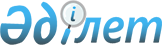 Об утверждении стандартов государственных услуг и внесении изменений и дополнения в некоторые решения Правительства Республики Казахстан
					
			Утративший силу
			
			
		
					Постановление Правительства Республики Казахстан от 31 марта 2011 года № 336. Утратило силу постановлением Правительства Республики Казахстан от 31 августа 2012 года № 1119

      Сноска. Утратило силу постановлением Правительства РК от 31.08.2012 № 1119 (вводится в действие по истечении десяти календарных дней со дня первого официального опубликования).      В соответствии с пунктом 2 статьи 34 Бюджетного кодекса Республики Казахстан от 4 декабря 2008 года Правительство Республики Казахстан ПОСТАНОВЛЯЕТ:



      1. Утвердить прилагаемые:



      1) стандарт государственной услуги "Признание и нострификация документов об образовании";



      2) стандарт государственной услуги "Обеспечение бесплатного подвоза обучающихся и воспитанников к общеобразовательной организации образования и обратно домой";



      3) стандарт государственной услуги "Прием документов для участия в конкурсе на присуждение международной стипендии Президента Республики Казахстан "Болашак".



      2. Внести в некоторые решения Правительства Республики Казахстан следующие изменения и дополнение:



      1) в постановление Правительства Республики Казахстан от 26 февраля 2010 года № 140 "Об утверждении стандартов оказания государственных услуг Министерства образования и науки Республики Казахстан и внесении изменения в постановление Правительства Республики Казахстан от 30 июня 2007 года № 561" следующие изменения:



      в заголовке и подпунктах 1), 2), 3), 4), 5), 6), 7) и 8) пункта 1 слово "оказания" исключить;



      стандарт оказания государственной услуги "Апостилирование официальных документов, исходящих из органов образования, науки и учебных заведений Республики Казахстан", стандарт оказания государственной услуги "Регистрация детей дошкольного возраста (до 7 лет) для направления в детские дошкольные организации Республики Казахстан", стандарт оказания государственной услуги "Выдача справок в нотариальную контору для разрешения обмена или продажи жилой площади, принадлежащей несовершеннолетним детям", стандарт оказания государственной услуги "Выдача справок по опеке и попечительству", стандарт оказания государственной услуги "Оформление документов на социальное обеспечение сирот, детей, оставшихся без попечения родителей", стандарт оказания государственной услуги "Выдача разрешений в банки для оформления ссуды под залог жилья, принадлежащего несовершеннолетнему", стандарт оказания государственной услуги "Выдача справок в пенсионные фонды, территориальные подразделения Комитета дорожной полиции Министерства внутренних дел Республики Казахстан для оформления наследства несовершеннолетним детям" и стандарт оказания государственной услуги "Выдача справок органов опеки и попечительства для оформления сделок,  затрагивающих интересы несовершеннолетних детей, являющихся собственниками жилища", утвержденные указанным постановлением, изложить в новой редакции согласно приложениям 1, 2, 3, 4, 5, 6, 7,  8 к настоящему постановлению;



      2) в постановление Правительства Республики Казахстан от 20 июля 2010 года № 745 "Об утверждении реестра государственных услуг,  оказываемых физическим и юридическим лицам" (САПП Республики Казахстан, 2010 г., № 44, ст. 401):



      в Реестре государственных услуг, оказываемых физическим и  юридическим лицам, утвержденном указанным постановлением:



      в графе 2 строках, порядковые номера 85, 87, 88, 123, 127, вносятся изменения на государственном языке, текст на русском языке не меняется;



      в графе 2 строки, порядковый номер 89:



      слово "совета" заменить словом "органов";



      после слова "для" дополнить словом "оформления";

      графу 2 строки, порядковый номер 124, изложить в следующей редакции:

      "Прием документов для участия в конкурсе на присуждение международной стипендии Президента Республики Казахстан "Болашак".



      3. Настоящее постановление вводится в действие по истечении десяти календарных дней со дня первого официального опубликования.      Премьер-Министр

      Республики Казахстан                       К. Масимов

Утвержден          

постановлением Правительства

Республики Казахстан    

от 31 марта 2011 года № 336  

Стандарт государственной услуги

"Признание и нострификация документов об образовании" 1. Общие положения

      1. Государственная услуга оказывается Центром Болонского процесса и академической мобильности (далее - центр), который расположен по адресу: г. Астана, пр. Жеңіс, д. 16/1, (4 этаж, левое крыло). Уполномоченным органом является Комитет по контролю в сфере образования и науки Министерства образования и науки Республики Казахстан (далее - комитет). Адрес комитета: г. Астана, Левый берег, ул. Орынбор, д. 8, Дом министерств, подъезд 11.

      Сноска. Пункт 1 в редакции постановления Правительства РК от 31.08.2012 № 1110 (вводится в действие по истечении десяти календарных дней со дня первого официального опубликования).



      2. Форма оказываемой государственной услуги: не автоматизированная.



      3. Государственная услуга осуществляется на основании пункта 4 статьи 39 Закона Республики Казахстан от 27 июля 2007 года "Об образовании", Правил признания и нострификации документов об образовании, утвержденных приказом Министра образования и науки Республики Казахстан от 10 января 2008 года № 8.



      4. Полная информация о порядке оказания государственной услуги располагается на официальном сайте комитета (www.educontrol.kz) и сайте центра (www.nаc.edu.kz), телефоны: 8 (7172) 74-24-29, 74-23-49, 73-17-43, 73-17-44, 73-17-50.

      Сноска. Пункт 4 в редакции постановления Правительства РК от 31.08.2012 № 1110 (вводится в действие по истечении десяти календарных дней со дня первого официального опубликования).



      5. В результате оказываемой государственной услуги потребитель получает удостоверение о признании/нострификации документов об образовании на бумажном носителе, либо мотивированный ответ об отказе в предоставлении услуги в письменном виде.



      6. Государственная услуга оказывается физическим лицам (далее - потребители), имеющим документы об образовании, выданные зарубежными организациями образования, а также юридическим лицам (организациям образования), предоставляющим на процедуру признания/нострификации документы своих сотрудников.



      7. Сроки оказания государственной услуги:



      1) с момента сдачи потребителем необходимых документов, определенных в пункте 11 настоящего стандарта - 4 месяца;



      2) максимально допустимое время ожидания потребителем, желающим сдать пакет документов для получения государственной услуги, - 30 мин, максимально допустимое время ожидания для получения справки, подтверждающей сдачу документов - 30 минут;



      3) максимально допустимое время обслуживания получателя государственной услуги, оказываемой на месте в день обращения потребителя - 20 минут, при коллективной сдаче документов от организации образования и работодателей - 1 час.



      8. Государственная услуга оказывается платно. За оказание государственной услуги взимается плата согласно прейскуранту цен, утвержденному Министерством образования и науки Республики Казахстан, в котором отражена степень сложности проводимой процедуры - от автоматического признания документов об образовании до процедуры нострификации (эквивалентности), включающей в себя экспертизу документов на соответствие их Государственному общеобязательному стандарту образования Республики Казахстан с привлечением внештатных экспертов. Способ оплаты - безналичный.

      Банковские реквизиты:

      РГП «ЦБПиАМ» МОН РК

      РНН 620200256368

      БИН 050640004360

      ИИК KZ117998ВТВ0000002884

      Столичный филиал АО «Цеснабанк»

      БИK TSES KZ KA

      Кбе 16

      Форма квитанции устанавливается по усмотрению банка, в котором производится оплата. Ускоренное обслуживание не предусмотрено.

      Сноска. Пункт 8 в редакции постановления Правительства РК от 31.08.2012 № 1110 (вводится в действие по истечении десяти календарных дней со дня первого официального опубликования).



      9. Прием документов осуществляется в центре с понедельника по четверг с 09.00 до 13.00 часов, выдача справок осуществляется в день приема документов с 18.00 до 18.30 часов, за исключением субботы, воскресенья и праздничных дней.



      Выдача удостоверений проводится ежедневно с 09.00 до 18.30 часов (перерыв с 13.00-14.30 часов), за исключением субботы, воскресенья и праздничных дней.



      Предварительная запись и ускоренное оформление услуги не проводятся.



      10. Имеется информационный стенд с перечнем необходимых документов, образцами документов и заявлений, графика работ. Для людей с ограниченными физическими возможностями в здании предусмотрены пандус и лифт, ведущие в офис центра.

      Сноска. Пункт 10 в редакции постановления Правительства РК от 31.08.2012 № 1110 (вводится в действие по истечении десяти календарных дней со дня первого официального опубликования). 

2. Порядок оказания государственной услуги

      11. Для оказания данной государственной услуги потребитель предоставляет следующие документы:



      1) заявление о признании/нострификации документов об образовании по форме согласно приложению 2;



      2) копия документа об образовании и его подлинник для сверки;



      3) приложение к документу об образовании (подлинник для сверки) с наличием следующей информации: объема часов пройденных учебных курсов, полученных итоговых оценок, перечня практик, курсовых и выпускных квалификационных работ и других составляющих учебного процесса;



      4) нотариально засвидетельствованный перевод документа об образовании и приложения к нему на государственный и/или русский язык (при необходимости). Заверение перевода осуществляется нотариусом на территории Республики Казахстан или органами дипломатической службы Республики Казахстан в стране, в которой выдан документ. В отдельных случаях (например, при установлении признания по прецеденту) может быть предъявлен перевод, выполненный органами дипломатической службы в Казахстане того государства, на территории которого выдан документ;



      5) нотариально засвидетельствованная копия документа, удостоверяющего личность владельца документа об образовании;



      6) копия лицензии и /или свидетельства об аккредитации учебного заведения, выдавшего документ об образовании, за исключением документов государственного образца об основном среднем, общем среднем образовании, заверенные печатью учебного заведения (при необходимости с нотариально засвидетельствованным переводом на государственный и/или русский язык);



      7) квитанция об оплате.



      Документы, указанные в подпунктах 1) и 2) настоящего пункта, выданные организациями образования, должны быть апостилированы или легализованы, либо потребителю необходимо представить архивную справку из учебного заведения, подтверждающую его обучение.



      Льготы не предусмотрены.



      12. Образцы заявлений на признание/нострификацию документов об образовании потребитель может найти на сайте центра: www.nac.edu.kz.



      13. Заполненный бланк заявления по установленной форме сдается вместе со всем перечнем документов, указанных в п. 11, в центр по адресу: г. Астана, пр. Жеңіс, д.16/1, (4 этаж, левое крыло).

      Сноска. Пункт 13 в редакции постановления Правительства РК от 31.08.2012 № 1110 (вводится в действие по истечении десяти календарных дней со дня первого официального опубликования).



      14. Подтверждением сдачи всех необходимых документов для получения государственной услуги является справка, выданная центром, в которой содержится дата приема документов.



      15. Для получения удостоверения о признании и нострификации документов об образовании требуется личное посещение потребителя или лица, уполномоченного по доверенности потребителем.



      16. Основанием для отказа в предоставлении государственной услуги является непредоставление полного пакета документов, указанных в пункте 11 настоящего Стандарта.



      В случае неподтверждения обучения потребителем в организации образования центр доводит данный факт до сведения уполномоченного органа, который принимает решение в установленном законодательством порядке.



      Если образовательный компонент страны обучения не соответствует образовательному компоненту Государственного общеобязательного стандарта образования Республики Казахстан (разница превышает 35 %), центр направляет потребителя в соответствующую организацию образования для прохождения тестирования. В случае положительного результата документы потребителя на нострификацию передаются на рассмотрение экспертной комиссии центра, в противном случае пакет документов возвращается его владельцу с отказом в предоставлении государственной услуги. 

3. Принципы работы

      17. При предоставлении государственной услуги центр придерживается следующих принципов:



      1) соблюдения конституционных прав и свобод человека;



      2) законности при исполнении служебного долга;



      3) предоставления исчерпывающей и полной информации;



      4) вежливости;



      5) обеспечения сохранности, защиты и конфиденциальности информации о содержании документов потребителя, гарантии возврата документов в случа отказа в государственной услуге. 

4. Результаты работы

      18. Результаты оказания государственной услуги потребителям измеряются показателями качества и доступности в соответствии с приложением 1 к настоящему стандарту.



      19. Целевые значения показателей качества и доступности государственных услуг, по которым оценивается работа государственного органа, учреждения или иных субъектов, оказывающих государственные услуги, ежегодно утверждаются соответствующим приказом Министерства образования и науки Республики Казахстан. 

5. Порядок обжалования

      20. Разъяснение порядка обжалования действий (бездействия) уполномоченных должностных лиц и оказание содействия в подготовке жалобы осуществляется председателем комитета. Комитет расположен по адресу: г. Астана, ул. Орынбор, д. 8, 11 подъезд, каб. 919, телефон 74-23-49.



      21. В случае претензий по результатам предоставления государственной услуги жалоба подается на имя председателя комитета.



      22. В случаях некорректного обслуживания жалоба подается в комитет через канцелярию (каб. 843, конт. тел. (87172) 74-23-77). График работы: с 9-00 - 18-30 с перерывом на обед с 13-00 - 14-30, выходные дни - суббота, воскресенье, а также праздничные дни, и рассматривается в установленные законодательством сроки.



      23. В случаях несогласия с результатами оказанной государственной услуги потребитель имеет право обратиться в суд в установленном законодательством порядке.



      24. При подаче жалобы (претензии по качеству предоставления государственной услуги, несогласие с результатами оказанной услуги, жалоба на некорректное обслуживание) необходимо письменное заявление потребителя.



      25. Принятая жалоба регистрируется в канцелярии комитета и рассматривается в установленные законодательством сроки.



      Контактные телефоны председателя комитета и руководителя центра указываются в официальных источниках информации и на стендах, расположенных в помещении центра, а также согласно приложению 3 к настоящему стандарту. Информацию о ходе рассмотрения жалобы и результатах можно узнать у начальника управления и главного эксперта административной и аналитической работы комитета, а также у начальника управления центра.

      Сноска. Пункт 25 в редакции постановления Правительства РК от 31.08.2012 № 1110 (вводится в действие по истечении десяти календарных дней со дня первого официального опубликования).



      26. По вопросам предоставления государственной услуги потребитель может получить дополнительную информацию в управлениях образования г.г. Астаны и Алматы; отделах образования районов и городов областного значения, а также на сайтах центра (www.nac.edu.kz) и комитета (www.educontrol.kz).

Приложение 1         

к стандарту государственной услуги

"Признание и нострификация    

документов об образовании"   

      Таблица. Значения показателей качества и эффективности

Приложение 2          

к стандарту государственной услуги

"Признание и нострификация  

документов об образовании"  Председателю Комитета по    

контролю в сфере образования

и науки Министерства        

образования и науки         

Республики Казахстан         от _____________________      

      указать Ф.И.О.          

проживающей(-его) по адресу   

_____________________________  

_____________________________  

_____________________________  

_____________________________  

контактный телефон          

_____________________________  

контактный телефон в г. Астане 

_____________________________  

телефон/факс организации     

Место работы или учебы/        

_____________________________  

_____________________________  

_____________________________  

                                 ЗаявлениеПрошу Вас ___________________________________________________________

                    указать: признать, нострифицировать

документ ____________________________________________________________

            указать: аттестат, диплом, свидетельство, удостоверение

выданный ____________________________________________________________

               указать: организацию образования, выдавшую документ

по специальности ____________________________________________________

                                     указать

Страна обучения _____________________________________________________

                                     указать"__" _____________ 20__.                       ______________________

   личная подпись                              ______________________

                                             подпись доверенного лица

                                               ______________________

                                                     основание

                                               ______________________

                                                        дата

Приложение 3         

к стандарту государственной услуги

"Признание и нострификация  

документов об образовании"   

              Контактные данные руководителя и ответственных

                 исполнителей по признанию и нострификации

                       документов об образовании      Сноска. Приложение 3 с изменениями, внесенными постановлением Правительства РК от 31.08.2012 № 1110 (вводится в действие по истечении десяти календарных дней со дня первого официального опубликования).

Утвержден          

постановлением Правительства

Республики Казахстан      

от 31 марта 2011 года № 336   

Стандарт государственной услуги "Обеспечение бесплатного

подвоза обучающихся и воспитанников к общеобразовательной

организации образования и обратно домой" 

1. Общие положения

      1. Государственная услуга "Обеспечение бесплатного подвоза обучающихся и воспитанников к общеобразовательной организации образования и обратно домой" (далее - стандарт) оказывается местным исполнительным органом поселка, аула (села), аульного (сельского) округа (далее - акимат) согласно приложению 1 к настоящему стандарту.



      2. Форма оказываемой государственной услуги: не автоматизированная.



      3. Государственная услуга оказывается в соответствии с пунктом 5 статьи 6 Закона Республики Казахстан от 27 июля 2007 года "Об образовании" и подпунктом 2) пункта 2 постановления Правительства Республики Казахстан от 21 декабря 2007 года № 1256 "Об утверждении гарантированного государственного норматива сети организаций образования".



      4. Полная информация о порядке государственной услуги располагается на стендах, расположенных в фойе акиматов, перечень которых указан в приложении 1 к настоящему стандарту, а также на интернет-ресурсах областных амиматов, управлений образования и на сайте Министерства образования и науки Республики Казахстан: www.edu.gov.kz.



      5. Результатом завершения оказываемой государственной услуги является обеспечение обучающихся и воспитанников бесплатным подвозом к общеобразовательной организации образования и обратно домой с выдачей справки об обеспечении бесплатным подвозом к общеобразовательной организации образования и обратно домой, согласно приложению 6 к настоящему стандарту, либо мотивированный ответ об отказе в предоставлении услуги.



      Государственная услуга оказывается физическим лицам (далее - потребитель).



      7. Сроки оказания государственной услуги с момента:



      1) обращения для получения государственной услуги (в течение 5-ти дней с момента поступления заявления) составляет 5 рабочих дней;



      2) максимально допустимое время ожидания до получения государственной услуги, оказываемой на месте в день обращения заявителя (при регистрации) - не более 30 минут;



      3) максимальное допустимое время обслуживания получателя государственной услуги, оказываемой на месте в день обращения заявителя не более 30 минут.



      8. Государственная услуга оказывается бесплатно.



      9. Государственная услуга предоставляется в течение учебного года:



      1) в рабочие дни в соответствии с установленным графиком работы с 9.00 часов до 18.00 часов, с перерывом на обед, за исключением выходных и праздничных дней;



      2) прием осуществляется в порядке очереди без предварительной записи и ускоренного обслуживания.



      10. Государственная услуга оказывается в зданиях акиматов, где предусмотрены условия для обслуживания потребителей, в том числе для лиц с ограниченными физическими возможностями. Залы ожидания оснащены информационными стендами с образцами заполненных бланков. 

2. Порядок оказания государственной услуги

      11. Для получения государственной услуги потребителю необходимо предоставить следующие документы:



      1) заявление от родителя или законного представителя обучающегося/воспитанника/на обеспечение его ребенка бесплатным подвозом к общеобразовательной организации образования согласно приложению 2 к настоящему стандарту;



      2) оригинал и копия свидетельства о рождении ребенка (удостоверение личности);



      3) справка с места учебы согласно приложению 5 к настоящему стандарту.



      Оригинал свидетельства о рождении, удостоверение личности предоставляется для сверки с копией и возвращается потребителю.



      12. Образец заявления для получения государственной услуги размещается в фойе акимата, а также можно получить у специалистов акимата.



      13. Заявление, копия свидетельства о рождении ребенка и/или удостоверения личности и справка с места учебы сдаются в кабинет ответственного за оказание данной услуги специалиста акимата, курирующего социальные вопросы.



      14. При сдаче всех необходимых документов для получения государственной услуги потребителю выдается расписка в получении необходимых документов согласно приложению 4 к настоящему стандарту с указанием номера и даты приема заявления, фамилии, имени, отчества специалиста акимата, выдавшего расписку с указанием даты получения услуги.



      15. Способ доставки результата государственной услуги потребителю осуществляется специалистом акимата в соответствии с установленным графиком работы на основании принятой справки об обеспечении бесплатным подвозом к общеобразовательной организации образования согласно приложению 6 к настоящему стандарту (с указанием организации образования), заверенной подписью и печатью акима. Выдается специалистом акимата при личном обращении потребителя по истечении 5 дней с момента поступления заявления.



      Сведения о выдаче справки фиксируются в книге учета справок согласно приложению 7 к настоящему стандарту.



      16. Основанием для отказа в предоставлении государственной услуги служит предоставление потребителем неполного пакета документов, указанных в пункте 11 настоящего стандарта с письменным обоснованием причин отказа. 

3. Принципы работы

      17. Деятельность акимата основывается на принципах:



      1) соблюдения законодательства Республики Казахстан;



      2) предоставления полной информации об оказываемой государственной услуге;



      3) обеспечению защиты и конфиденциальности информации о содержании документов, предоставленных потребителем;



      4) обеспечения сохранности документов, которые потребитель не получил в установленные сроки;



      5) своевременности предоставления государственной услуги;



      6) корректности и вежливости. 

4. Результаты работы

      18. Результаты оказания государственной услуги потребителям измеряются показателями качества и эффективности в соответствии с приложением 9 к настоящему стандарту.



      19. Целевые значения показателей качества и эффективности государственной услуги ежегодно утверждаются приказом Министра образования и науки Республики Казахстан. 

5. Порядок обжалования

      20. Местные исполнительные органы поселка, аула (села), аульного (сельского) округа, указанные в приложении 1, разъясняют порядок обжалования действия (бездействия) уполномоченных должностных лиц и оказывают содействие в подготовке жалобы.



      21. Жалобы принимаются в письменной форме по почте, или в электронном виде в случаях, предусмотренных действующим законодательством, либо нарочно через канцелярию областного акимата в рабочие дни согласно приложению 8 к настоящему стандарту.



      В перечень необходимых документов при подаче жалобы входят заявление произвольной формы и копии документов, предоставленных потребителем для оказания услуги.



      График работы и приема акима определяются в соответствии с установленным графиком работы с 9.00 часов до 18.00 часов, с перерывом на обед, за исключением выходных и праздничных дней.



      22. В случае претензии по качеству предоставления государственной услуги, некорректного обслуживания жалоба подается в Комитет по охране прав детей Министерства образования и науки Республики Казахстан по адресу: 010000, г. Астана, административное здание "Дом министерств", подъезд 11, каб. 945.



      23. В случае несогласия с результатами государственной услуги потребитель имеет право обратиться в суд в установленном законом порядке.



      24. Для подачи жалобы в акимат потребителем подается собственноручно написанное заявление в произвольной форме.



      25. Принятая жалоба регистрируется в журнале входящей информации акимата и рассматривается в сроки, установленные Законом Республики Казахстан от 12 января 2007 года "О порядке рассмотрения обращение физических и юридических лиц". Потребителю выдается талон с указанием даты и времени, фамилии и инициалов лица, принявшего обращение.



      О результатах рассмотрения жалобы потребителю сообщается в письменном виде по почте.



      26. Дополнительную информацию о порядке предоставления государственной услуги потребитель может получить в Комитете по охране прав детей Министерства образования и науки Республики Казахстан по адресу: 010000, г. Астана, административное здание "Дом министерств", подъезд 11, каб. 945, а также на сайте: www.bala-kkk.kz

Приложение 1         

к стандарту государственной услуги

"Обеспечение бесплатного подвоза

обучающихся и воспитанников   

к общеобразовательной организации

образования и обратно домой"  

            Список местных исполнительных органов акимaтoв

          поселка, аула (села), аульного (сельского) округа

Приложение 2          

к стандарту государственной услуги

"Обеспечение бесплатного подвоза  

обучающихся и воспитанников    

к общеобразовательной организации 

образования и обратно домой"    

                            Образец заявленияАкиму поселка, аула (села), аульного      

(сельского) округа                        

от (Ф.И.О. заявителя) ____________________

адрес проживания, телефон: _______________

                                 Заявление      Прошу Вас обеспечить подвоз моего несовершеннолетнего ребенка

(Ф.И.О., дата рождения), проживающего в (указать наименование

населенного пункта, района) и обучающегося в (указать № класса,

полное наименование организации образования) к общеобразовательной

организации образования и обратно домой на 20__ - 20__ учебный год

(указать учебный год).      Дата "__" ______ год

      Подпись заявителя __________

Приложение 3           

к стандарту государственной услуги

"Обеспечение бесплатного подвоза 

обучающихся и воспитанников   

к общеобразовательной организации  

образования и обратно домой"   

                 Образец списка детей, обеспеченных бесплатным

                      подвозом к школе и обратно домой                                            "УТВЕРЖДАЮ"

                              Аким поселка, аула (села), аульного

                             (сельского) округа

                              Ф.И.О.        подпись ______________

                              "__" ___________ 20__ года

                                  СПИСОК

                 детей, обеспеченных бесплатным подвозом к

              общеобразовательным организациям образования

              и обратно домой на ____________ учебный год

                              (указать учебный год)

Приложение 4          

к стандарту государственной услуги

"Обеспечение бесплатного подвоза

обучающихся и воспитанников    

к общеобразовательной организации

образования и обратно домой"   

          Образец расписки о получении документов у потребителя           Акимат поселка, аула (села), аульного (сельского) округа

           _________________________________________________________

             (наименование населенного пункта, района, области)      Расписка в приеме документов № _______      Получены от _____________________________ следующие документы:

      1. Заявление

      2. Копия свидетельства о рождении (удостоверения личности)

      от _________ за № ______ кем выдано __________________________

      3. Справка с места учебы.      Принял специалист акимата _______________ (подпись)      "__" __________ 20__ г.

Приложение 5          

к стандарту государственной услуги

"Обеспечение бесплатного подвоза 

обучающихся и воспитанников   

к общеобразовательной организации

образования и обратно домой"   

                        Образец справки с места учебы

                                СПРАВКА      Дана __________________________________________________________

                     (Ф.И.О обучающегося и воспитанника)

в том, что он действительно обучается в _____________________________

                                       (указать наименование школы)

в _____ классе _____ смены (период обучения с __ до ___ часов) и нуждается в подвозе.

      Справка дана для предъявления по месту требования.      Директор школы № ___________     Ф.И.О. _______________________

      (указать наименование школы)             (инициалы и подпись)      М.П.

Приложение 6           

к стандарту государственной услуги

"Обеспечение бесплатного подвоза  

обучающихся и воспитанников    

к общеобразовательной организации 

образования и обратно домой"   

        Образец справки об обеспечении бесплатным подвозом к

    общеобразовательной организации образования и обратно домой                                    СПРАВКА      Дана __________________________________________________________

                (Ф.И.О обучающегося и воспитанника)

в том, что он (она) действительно будет обеспечен (-а) бесплатным

подвозом к общеобразовательной организации образования № ____________

                                                (наименование школы)

и обратно домой.

      Справка действительна на период учебного года.      Аким поселка,

      аула (села), аульного

      (сельского) округа                Ф.И.О _______________________                                               (инициалы и подпись)

      ________________________________

      (наименование населенного пункта)      М.П.

Приложение 7          

к стандарту государственной услуги

"Обеспечение бесплатного подвоза 

обучающихся и воспитанников    

к общеобразовательной организации 

образования и обратно домой"   

                          Образец книги учета справок

        об обеспечении бесплатным подвозом к общеобразовательной

                       организации образования и обратно           Акимат поселка, аула (села), аульного (сельского) округа

              ______________________________________________________

                 (наименование населенного пункта, района, области)

                             Книга учета справок*Книга начата в ____________ году

Книга окончена в __________ годуПримечание: Книга учета справок пронумеровывается, прошнуровывается и скрепляется подписью и печатью акима.

Приложение 8          

к стандарту государственной услуги

"Обеспечение бесплатного подвоза

обучающихся и воспитанников  

к общеобразовательной организации

образования и обратно домой"  

            Список областных, городов Астана и Алматы местных

                          исполнительных органов

Приложение 9           

к стандарту государственной услуги

"Обеспечение бесплатного подвоза  

обучающихся и воспитанников    

к общеобразовательной организации  

образования и обратно домой"   

          Таблица. Значения показателей качества и эффективности

Утвержден        

постановлением Правительства

Республики Казахстан    

от 31 марта 2011 года № 336 

Стандарт государственной услуги

"Прием документов для участия в конкурсе на присуждение

международной стипендии Президента

Республики Казахстан "Болашак" 

1. Общие положения

      1. Прием документов для участия в конкурсе на присуждение международной стипендии Президента Республики Казахстан "Болашак" (далее - государственная услуга) предоставляется Акционерным обществом "Центр международных программ", расположенным по адресу: Республика Казахстан, г. Астана, ул. Д. Конаева д. 29/1.



      2. Форма оказываемой государственной услуги: не автоматизированная.



      3. Государственная услуга осуществляется на основании Постановления Президента Республики Казахстан Н.А. Назарбаева № 1394 от 5 ноября 1993 года "Об учреждении международных стипендий Президента Республики Казахстан "Болашак" для подготовки кадров за рубежом", Постановления Правительства Республики Казахстан от 11 июня 2008 года № 573 "Об утверждении Правил отбора претендентов для присуждения международной стипендии Президента Республики Казахстан "Болашак", иных нормативных правовых актов Республики Казахстан.



      4. Полная информация о порядке оказания государственной услуги располагается на интернет-ресурсе АО "Центр международных программ" (далее - общество) www.edu-cip.kz.



      5. Результатом оказываемой государственной услуги является уведомление о допуске к участию в конкурсе на присуждение международной стипендии "Болашак". Потребители получают расписку о принятии документов с указанием информации о допуске, либо мотивированный ответ об отказе в предоставлении услуги.



      6. Государственная услуга оказывается гражданам Республики Казахстан, отвечающих требованиям участия в конкурсе на соискание международной стипендии Президента Республики Казахстан "Болашак".



      7. Сроки оказания государственной услуги:



      1) с момента сдачи потребителем необходимых документов, определенных в пункте 11 настоящего стандарта - не более 30 минут;



      2) с момента обращения для получения государственной услуги - не более 3-х дней.



      8. Государственная услуга предоставляется бесплатно.



      9. Государственная услуга предоставляется с 9.00 часов до 18.30 часов, с перерывом на обед с 13.00 часов до 14.30 часов, за исключением субботы, воскресенья и праздничных дней.



      10. Государственная услуга оказывается в здании общества. В здании располагаются кресла для ожидания, информационные стенды, рабочие столы и образцы оформления документов. Для обеспечения беспрепятственного доступа потребителей с ограниченными возможностями в физическом развитии к получению государственной услуги предусматриваются оборудованные поручни, пандусы и перила в здании общества. 

2. Порядок оказания государственной услуги

      11. Для получения государственной услуги потребители предоставляют следующие документы:



      1) заявление-обоснование/эссе по выбранной теме исследования;



      2) заполненную анкету по форме, устанавливаемой рабочим органом Республиканской комиссии по подготовке кадров за рубежом (далее - Рабочий орган);



      3) нотариально заверенную копию удостоверения личности и/или паспорта;



      4) нотариально заверенные копии документа государственного образца об общем среднем, техническом и профессиональном или послесреднем образовании с приложениями/копию диплома бакалавра или специалиста с приложением/копии документов, свидетельствующих об обучении в других учебных заведениях, в случае их наличия/копию диплома (бакалавра, специалиста, магистра и/или кандидата наук) с приложением;



      5) медицинскую справку о состоянии здоровья по форме, установленной уполномоченным органом в области здравоохранения для лиц, выезжающих за рубеж;



      6) копию свидетельства налогоплательщика Республики Казахстан;



      7) справку установленного образца, указывающую специальность, курс (год обучения), форму обучения, информацию о системе оценок, используемых в данном учебном заведении, а также в случае наличия средний балл успеваемости за весь период обучения (для лиц, обучающихся в высших учебных заведениях Республики Казахстан и за рубежом, не включенных в список приоритетных специальностей (далее - Список), на 1, 2 курсах (годах обучения);



      8) копии документов, подтверждающих их безусловное зачисление на академическое обучение (за исключением финансовых условий) и, в случае наличия, официальный документ об успеваемости, выданный зарубежным высшим учебным заведением/справку установленного образца, указывающую специальность, курс (год обучения), форму обучения, информацию о системе оценок, используемых в данном учебном заведении, а также средний балл текущей успеваемости в высшем учебном заведении; при этом необходимо предоставление нотариально заверенных переводов на государственный или русский языки указанных документов (для лиц, участвующих в конкурсе по специальностям, при поступлении на которые требуется сдача творческих экзаменов, а также самостоятельно поступивших на академическое обучение или обучающихся на академических программах в ведущих зарубежных высших учебных заведениях, включенных в Список, для получения высшего специального образования, степени бакалавра);



      9) копию действительного официального сертификата установленной формы о сдаче экзамена по иностранному языку с результатом, соответствующим установленным минимальным требованиям, в случае его наличия;



      10) копии грамот, сертификатов, дипломов, благодарственных писем и других соответствующих документов, в случае их наличия;



      11) рекомендательные письма, в случае их наличия;



      12) официальную справку, подтверждающую выплату ими пенсионных отчислений (выписка с пенсионного фонда) за последние 3 года, а также нотариально заверенные копии документов, подтверждающих их трудовую деятельность (для претендентов на получение степени магистра, обучения в клинической ординатуре, являющихся на момент участия в конкурсе государственными служащими с непрерывным стажем работы на государственной службе последние 3 года; претендентов на получение степени магистра, обучения в клинической ординатуре, являющихся на момент участия в конкурсе научными или педагогическими работниками государственных научно-исследовательских организаций, государственных организаций образования со стажем научной или педагогической работы последние 3 года;



      13) нотариально заверенные копии документов, подтверждающих его безусловное зачисление на обучение (за исключением финансовых условий) для получения степени доктора, кандидата наук по медицинским специальностям или документа, подтверждающего факт обучения, с нотариально заверенными переводами на государственный или русский языки;



      14) перечень научных публикаций или учебно-методических/научных разработок, в случае их наличия перечень научных публикаций или учебно-методических/научных разработок, (заверенные печатью с места основной работы для прохождения научной стажировки);



      15) рекомендации направляющей организации (государственной научной организации или высшего учебного заведения Республики Казахстан), составляемой в соответствии с требованиями, устанавливаемыми Рабочим органом (для лиц, участвующих в конкурсе для прохождения научной стажировки);



      16) нотариально заверенные копии документов, подтверждающих безусловное приглашение (за исключением финансовых условий и условий повышения уровня знания иностранного языка до требуемого) принимающей на научную стажировку организации (зарубежного высшего учебного заведения, научного центра или лаборатории) с указанием сроков прохождения научной стажировки с нотариально заверенными переводами на государственный или русский языки;



      17) проект программы прохождения научной стажировки, составленный в соответствии с требованиями, устанавливаемыми Рабочим органом, и согласованный с направляющей организацией (государственной научной организацией или высшим учебным заведением Республики Казахстан) и принимающей на научную стажировку организацией (зарубежным высшим учебным заведением, научным центром или лабораторией).



      12. Формы анкет для академического обучения или прохождение научной стажировки, устанавливаемые рабочим органом Республиканской комиссии по подготовке кадров за рубежом, и другая информация о получении государственной услуги расположены на интернет-ресурсе общества (www.edu-cip.kz) в разделе "Претендент".



      13. Документы, необходимые для получения государственной услуги, сдаются в Управление организации конкурса и научных стажировок общества (далее - Управление), адрес и телефоны которого доступны на интернет-ресурсе общества (www.edu-cip.kz) в разделе "Претендент/Контакты".



      14. Потребителю выдается расписка о приеме документов, указанных в пункте 11, 12 настоящего стандарта с указанием:



      1) информации о допуске к конкурсному отбору;



      2) перечня сданных документов;



      3) фамилии, имени, отчества, должности сотрудника, принявшего документы, а также контактных данных;



      4) условия принятия документов.



      15. Доставка результата оказания государственной услуги осуществляется путем выдачи расписки о принятии документов для участия в конкурсе при личном посещении.



      16. В предоставлении государственной услуги отказываются потребители, не соответствующие и не способные предоставить документы, указанные в пункте 11 настоящего стандарта. 

3. Принципы работы

      17. Деятельность общества основывается на соблюдении законодательных и нормативно-правовых актов и осуществляется на принципах вежливости, предоставления полной информации, обеспечения ее сохранности, защиты и конфиденциальности. 

4. Результаты работы

      18. Результаты оказания государственной услуги потребителям измеряются показателями качества и доступности в соответствии с приложением 1 к настоящему стандарту.



      19. Целевые значения показателей качества и эффективности государственной услуги ежегодно утверждаются приказом Министра образования и науки Республики Казахстан. 

5. Порядок обжалования

      20. Информацию о порядке обжалования действий (бездействия) сотрудника общества можно получить у начальника управления организации конкурса и научных стажировок. Жалобы принимаются в устной или в письменной форме по телефону, почте, либо нарочно через канцелярию общества в рабочие дни.



      21. В случае несогласия с результатами оказанной услуги потребители могут обратиться в вышестоящую инстанцию апелляции - Министерство образования и науки РК, расположенному по адресу: 010000, город Астана, улица Орынбор, дом № 8, тел: +7 7172 742362 (интернет-ресурс: www.edu.gov.kz).



      22. Общество непосредственно предоставляет государственную услугу, в случае некорректного обслуживания обращения граждан принимаются письменно на имя Президента общества в канцелярии (каб. 10) с 9.00 часов до 18.30 часов, с перерывом на обед с 13.00 часов до 14.30 часов, за исключением субботы и воскресенья, праздничных дней.



      23. В случаях несогласия с результатами оказанной государственной услуги потребитель имеет право обратиться в суд в установленном законодательством порядке.



      24. Обращения граждан, в том числе жалобы, принимаются в письменном виде в свободной форме. При необходимости прилагают дополнительные документы в зависимости от характера вопроса.



      25. Принятая жалоба регистрируется в журнале входящей информации общества и рассматривается в сроки, установленные Законом Республики Казахстан от 12 января 2007 года "О порядке рассмотрения обращений физических и юридических лиц". Потребителю выдается копия документа с проставленным входящим штампом с указанием даты и времени, фамилии и инициалов лица, принявшего обращение.



      О результатах рассмотрения жалобы потребителю сообщается в письменном виде по почте.

Приложение 1         

к стандарту государственной услуги

"Прием документов для участия в  

конкурсе на присуждение      

международной стипендии Президента

Республики Казахстан "Болашак" 

        Таблица. Значения показателей качества и эффективности

Приложение 1        

к постановлению Правительства

Республики Казахстан    

от 31 марта 2011 года № 336  

Утвержден         

постановлением Правительства

Республики Казахстан    

от 26 февраля 2010 года № 140 

Стандарт государственной услуги

"Апостилирование официальных документов, исходящих из органов

образования, науки и учебных заведений Республики Казахстан" 

1. Общие положения

      1. Государственная услуга оказывается Управлением административной и аналитической работы Комитета по контролю в сфере образования и науки (далее - комитет) Министерства образования и науки Республики Казахстан и управлениями образования областей, городов Астаны и Алматы, а также на альтернативной основе через центры обслуживания населения (далее - центры) согласно приложениям 1 и 3 к настоящему стандарту.



      2. Форма оказываемой государственной услуги: не автоматизированная.



      3. Государственная услуга осуществляется на основании:



      статей 1, 2, 3, 4, 5, 6, 7 и 8 Закона Республики Казахстан "О присоединении Республики Казахстан к Конвенции, отменяющей требование легализации иностранных официальных документов" от 30 декабря 1999 года № 11;



      пунктов 1 и 2 постановления Правительства Республики Казахстан от 24 апреля 2001 года № 545 "О мерах по реализации положений Конвенции, отменяющей требование легализации иностранных официальных документов (Гаага, 5 октября 1961 года)";



      приказа Министра юстиции Республики Казахстан от 4 июня 2001 года № 67 "Об утверждении Единых правил о порядке и условиях проставления апостиля на официальных документах, исходящих из государственных органов, а также от нотариусов Республики Казахстан".



      4. Полная информация о порядке оказания государственной услуги размещена на официальном сайте комитета (www.educontrol.kz).



      5. Результат оказываемой государственной услуги является выдача апостилированного документа согласно приложению 2 к настоящему стандарту, либо мотивированный ответ об отказе в предоставлении услуги.



      6. Государственная услуга оказывается физическим и юридическим лицам (далее - потребители).



      7. Сроки оказания государственной услуги:



      1) при обращении в комитет - рассмотрение документов осуществляется в течение пяти рабочих дней с момента их поступления, максимальное допустимое время ожидания в очереди при сдаче документов - не более одного часа, при выдаче апостилированных документов максимально допустимое время ожидания в очереди - не более одного часа;



      2) при обращении в центр - рассмотрение документов осуществляется в течение двух рабочих дней с момента их поступления, максимальное допустимое время ожидания в очереди при сдаче документов - не более 30 минут, при выдаче апостилированных документов максимально допустимое время ожидания в очереди - не более 30 минут.



      8. Государственная услуга оказывается платно. За оказание государственной услуги взимается государственная пошлина, которая в соответствии с Кодексом Республики Казахстан "О налогах и других обязательных платежах в бюджет (Налоговый кодекс)" составляет 0,5 месячных расчетных показателя, установленного на день уплаты государственной пошлины. Способ оплаты (наличный и безналичный) устанавливается по усмотрению банка, в котором производится оплата.



      9. Государственная услуга в комитете предоставляется в рабочие дни с понедельника по пятницу с перерывом на обед 13.00-14.30, выходные дни суббота, воскресенье. Прием документов осуществляется с 9.00 до 11.00 часов, выдача документов производится с 16.00 до 18.00 часов. При обращении в центр ежедневно с 9.00 часов до 20.00 часов, без перерыва на обед, для филиалов и представительств устанавливается график работы с 9.00 часов до 19.00 часов с одночасовым перерывом на обед, выходной день - воскресенье. Предварительная запись и ускоренное оформление услуги не ведется.



      10. Прием документов осуществляется в здании "Дом министерств", 11 подъезд, 839 кабинет. Для лиц с ограниченными физическими возможностями в здании Министерства образования и науки Республики Казахстан предусмотрен пандус, ведущий к кабинету А 014 (между подъездами 11 и 12). В зданиях центра по месту проживания потребителя в залах располагаются кресла для ожидания, стулья, столы, информационные стенды с образцами заполненных бланков. Для обеспечения беспрепятственного доступа потребителей с ограниченными возможностями в физическом развитии к получению государственной услуги предусматриваются оборудованные поручни, пандусы и перила в зданиях центра. 

2. Порядок оказания государственной услуги

      11. Для оказания данной услуги - апостилирования официальных документов потребитель представляет следующие документы в отдел образования или центр:



      1) документ удостоверяющий личность (оригинал и копия);



      2) документы об образовании (оригинал и копия);



      3) квитанция об оплате государственной пошлины (оригинал);



      4) справка-подтверждение с организации образования (оригинал);



      5) доверенность, засвидетельствованная нотариально, в случае, если потребитель не может обратиться лично (оригинал).



      Документы потребителей, представленные для оказания государственной услуги регистрируются в "Книге регистрации документов проставления апостиля".



      Апостиль проставляется только на оригинале официальных документов, исходящих из органов образования и науки, организации образования Республики Казахстан.



      12. Дополнительную информацию о государственной услуги можно получить на официальном сайте комитета (www.educontrol.kz). Для получения государственной услуги требуется заполнение заявления.



      13. Документы потребителей сдаются эксперту управления аналитической работы и международного сотрудничества комитета (Дом министерств, подъезд 11, кабинет 819, конт.тел. 742430, 742429) или же инспектору центра по месту проживания.



      При обращении потребителя в центр: инспектор центра осуществляет проверку полноты документов на соответствие пункту 11 настоящего стандарта, составление реестра, сбор документов и отправку в комитет. Доставка в соответствующий отдел прилагаемых документов осуществляется центром не менее двух раз в день посредством специальной связи.



      Отделы после получения пакета документов из центра осуществляют их проверку на соответствие пункту 11 настоящего Стандарта "Апостилирование официальных документов, исходящих из органов образования, науки и учебных заведений Республики Казахстан" и направляют в центр для выдачи апостилированных документов потребителю. Исполненные (готовые) документы из отдела должны поступать в центр до истечения срока выдачи указанного в расписке.



      15. Потребителю выдается расписка о сдаче необходимых документов.



      16. Способ доставки результата оказания услуги:



      1) при обращении в комитет - посредством личного посещения потребителя, а также через консульские службы Министерства иностранных дел Республики Казахстан;



      2) при обращении в центр - посредством "окон" ежедневно на основании расписки в указанный в ней срок.



      17. Основанием для отказа в предоставлении государственной услуги является непредоставление полного пакета документов, указанных в пункте 12 настоящего стандарта.



      Комитет в течение одного рабочего дня после получения пакета документов возвращает их в центр с письменным обоснованием причин отказа.



      После получения пакета документов центр информирует потребителя в течение одного рабочего дня и выдает письменное обоснование комитета о причине возврата/отказа.



      В случаях, если потребитель не обратился за получением документов в установленный срок, центр обеспечивает их хранение в течение одного месяца, после чего передает их в комитет. 

3. Принципы работы

      18. Деятельность комитета и центра основывается на принципах:



      1) соблюдения конституционных прав и свобод человека;



      2) законности при исполнении служебного долга;



      3) вежливости;



      4) представления полной информации;



      5) защиты и конфиденциальности информации. 

4. Результаты работы

      19. Результаты оказания государственной услуги потребителям измеряются показателями качества и эффективности в соответствии с приложением 3 к настоящему Стандарту.



      20. Целевые значения показателей качества и эффективности государственных услуг, по которым оценивается работа государственного органа, учреждения или иных субъектов, оказывающих государственные услуги, ежегодно утверждаются соответствующим приказом Министра образования и науки Республики Казахстан. 

5. Порядок обжалования

      21. Для разъяснения порядка обжалования действий (бездействия) уполномоченных должностных лиц и оказания содействия в подготовке жалобы в комитете и центре согласно приложениям 1, 2 к настоящему Стандарту определяются ответственные лица за данную работу.



      Жалобы принимаются в устной и/или в письменной форме по почте, или в электронном виде в случаях, предусмотренных действующим (указать конкретный пункт) законодательством, либо нарочно через канцелярии комитета и центра в рабочие дни.



      22. В случае претензий по качеству предоставления государственной услуги жалоба подается на имя председателя комитета по месту предоставления государственной услуги, или акиму соответствующего местного исполнительного органа, в случае получения услуги через центр на имя директора центра согласно приложениям 1, 2 к настоящему Стандарту.



      23. Жалоба подается в комитет по контролю в сфере образования и науки Министерства образования и науки Республики Казахстан через канцелярию (кабинет 919, конт. тел. 87172742349, график работы: с 9.00 - 18.30 с перерывом на обед с 13.00 - 14.30, выходные дни - суббота, воскресенье или в центре по месту проживания потребителя (ежедневно с 9.00 - 20.00 без перерыва на обед, выходной день воскресенье) и рассматривается в установленные законодательством сроки.



      В случаях несогласия с результатами оказанной государственной услуги потребитель имеет право обратиться в суд в установленном законодательством порядке.



      24. При подаче жалобы (для официальной апелляции и прочее) необходимо заявление потребителя.



      25. Принятая жалоба регистрируется в журнале учета жалоб и заявлений комитета по контролю в сфере образования и науки Министерства образования и науки Республики Казахстан или центра по месту проживания потребителя и рассматривается в установленные законодательством сроки.



      Контактные телефоны председателя комитета и руководителя центра указываются в официальных источниках информации и на стендах, расположенных в помещениях отдела и центра согласно приложениям 1, 3 к настоящему стандарту.



      26. По вопросам предоставления государственной услуги потребитель может получить дополнительную информацию в комитете по контролю в сфере образования и науки Министерства образования и науки Республики Казахстан по адресу: 010000, г. Астана, административное здание "Дом министерств", подъезд 11, кабинет 839, в управлениях образования г.г. Астаны и Алматы, отделах образования районов и городов областного значения и центрах согласно приложениям 1, 3, а также на сайте комитета (www.educontrol.kz).

Приложение 1        

к стандарту государственной услуги

"Апостилирование документов об  

образовании, исходящих из органов

образования, науки и учебных заведений

Республики Казахстан"       

 Контактные данные руководителя и ответственных исполнителей по

 апостилированию официальных документов, исходящих из органов

          образования и науки, организаций образования

                       Республики Казахстан

Приложение 2              

к стандарту государственной услуги   

"Апостилирование документов об образовании,

исходящих из органов образования, науки и

учебных заведений Республики Казахстан" 

               Образец "Апостилирование документов об

       образовании, исходящих из органов образования, науки

              и учебных заведений Республики Казахстан"

Приложение 3           

к стандарту государственной услуги

"Апостилирование официальных документов,

исходящих из органов образования,  

науки и учебных заведений       

Республики Казахстан"         

Приложение 4             

к стандарту государственной услуги   

"Апостилирование документов об образовании,

исходящих из органов образования, науки 

и учебных заведений Республики Казахстан"

       Таблица. Значения показателей качества и эффективности

Приложение 2       

к постановлению Правительства

Республики Казахстан    

от 31 марта 2011 года № 336

Утвержден          

постановлением Правительства

Республики Казахстан    

от 26 февраля 2010 года № 140 

Стандарт государственной услуги

"Регистрация детей дошкольного возраста (до 7 лет)

для направления в детские дошкольные организации

Республики Казахстан" 

1. Общие положения

      1. Государственная услуга оказывается управлением образования города Астана, отделами образования районов и городов областного значения (далее - отделы), а также через центры обслуживания населения на альтернативной основе (далее - центр), согласно приложениям 1, 2 к настоящему стандарту.



      2. Форма предоставляемой государственной услуги: частично автоматизированная.



      3. Государственная услуга осуществляется на основании подпункта 4) пункта 4 и подпункта 1) пункта 5 статьи 6 Закона Республики Казахстан от 27 июля 2007 года "Об образовании", постановления Правительства Республики Казахстан от 22 ноября 1999 года № 1762 "Вопросы обязательной предшкольной подготовки детей" и постановления Правительства Республики Казахстан от 5 января 2007 года № 1 "О создании государственных учреждений - центров обслуживания населения Министерства юстиции Республики Казахстан".



      4. Информация о порядке предоставления государственной услуги расположена на интернет-ресурсе Министерства образования и науки Республики Казахстан www.edu.dov.kz, Республиканского центра "Дошкольное детство" www.predschool.kz, а также на информационных стендах управлений образования областей, города Астана, отделов согласно приложениям 1, 2 к настоящему стандарту.



      5. Результатом оказываемой государственной услуги является выдача направлений в детские дошкольные организации или же уведомления о регистрации детей дошкольного возраста (до 7 лет), либо мотивированный ответ об отказе в предоставлении услуги.



      6. Государственная услуга оказывается физическим лицам (далее - потребитель).



      Данная услуга ограничивается количеством имеющихся мест в дошкольных организациях. На право получения первоочередного места имеют:



      1) дети инвалидов I и II групп;



      2) дети, оставшиеся без попечения родителей;



      3) дети-сироты;



      4) дети из многодетных семей;



      5) дети лиц, приравненных по льготам и гарантиям к участникам войны и к инвалидам войны.



      7. Сроки оказания государственной услуги с момента:



      1) сдачи потребителем необходимых документов в отдел, определенных в пункте 11 настоящего стандарта - составляет 60 минут.



      2) сроки оказания государственной услуги при обращении в центр:



      1) с момента сдачи потребителем необходимых документов, определенных в пункте 11 настоящего стандарта - составляет три дня (день приема и день выдачи документов не входит в срок оказания государственной услуги);



      2) максимально допустимое время обслуживания получателя государственной услуги, оказываемой на месте в день обращения заявителя - составляет не более 30 минут.



      3) максимально допустимое время ожидания до получения государственной услуги, оказываемой на месте в день обращения заявителя - составляет не более 30 минут.



      8. Государственная услуга оказывается бесплатно.



      9. Государственная услуга предоставляется:



      1) при обращении в отдел:



      в среду и четверг с 09.00 часов до 18.00 часов, обеденный перерыв с 13.00 часов до 14.00 часов, выходные дни - суббота, воскресенье;



      прием осуществляется в порядке очереди без предварительной записи и ускоренного обслуживания;



      2) при обращении в центр:



      ежедневно с 9.00 часов до 20.00 часов, без перерыва на обед, для филиалов и представительств устанавливается график работы с 9.00 часов до 19.00 часов с одночасовым перерывом на обед, выходной день - воскресенье.



      Прием осуществляется в порядке очереди без предварительной записи и ускоренного обслуживания.



      10. Государственная услуга оказывается в зданиях отдела и центра по месту проживания потребителя. В залах располагаются кресла для ожидания, стулья, столы, информационные стенды с образцами заполненных бланков.



      Для обеспечения беспрепятственного доступа потребителей с ограниченными возможностями в физическом развитии к получению государственной услуги предусматриваются оборудованные поручни, пандусы и перила в зданиях отдела и центра. 

2. Порядок оказания государственной услуги

      11. Для получения государственной услуги потребителю необходимо представить следующие документы:



      1) документ, удостоверяющий личность одного из родителей (матери или отца) или законных представителей;



      2) свидетельство о рождении ребенка;



      3) документ, подтверждающий льготу (при ее наличии на первоочередное получение направления в детскую дошкольную организацию);



      4) заключение психолого-медико-педагогической комиссии (при зачислении в коррекционные дошкольные организации и группы для детей с ограниченными возможностями);



      5) заключение территориальных лечебно-профилактических организаций при зачислении в коррекционные санаторные дошкольные организации для детей с ранними проявлениями туберкулезной инфекции, с малыми и затихающими формами туберкулеза, часто и длительно болеющих детей.



      Документы представляются в копиях и подлинниках для сверки, после чего подлинники документов возвращаются потребителю.



      12. Место выдачи бланков, которые необходимо заполнить для получения государственной услуги.



      В отделе бланки заявлений размещаются в помещении отдела на столах, либо у специалистов.



      В центре бланки заявлений размещаются на специальной стойке в зале ожидания, либо у консультантов.



      13. При обращении в отдел заполненное потребителем заявление со всеми необходимыми документами сдается специалисту по дошкольному образованию согласно приложению 1 к настоящему стандарту.



      14. При обращении в отдел наименование и форму документа, подтверждающего, что потребитель сдал все необходимые документы для получения государственной услуги не требуется, так как результат данной государственной услуги указанные в пункте 5 выдается в момент сдачи необходимых документов определенных в пункте 11.



      При обращении в центр - расписка о приеме соответствующих документов с указанием:



      1) номера и даты приема запроса;



      2) вида запрашиваемой государственной услуги;



      3) количества и названий приложенных документов;



      4) даты (времени) и места выдачи документов;



      5) фамилии, имени, отчества инспектора центра, принявшего заявление на оформление документов.



      15. Способ доставки результата оказания услуги:



      1) при обращении в отдел - посредством личного посещения потребителя;



      2) при обращении в центр - посредством "окон" ежедневно на основании расписки в указанный в ней срок.



      16. Оказание государственной услуги может быть приостановлено или отказано:



      1) при обращении в отдел:



      1) в случае непредставления документов, указанных в пункте 11 настоящего стандарта;



      2) превышение возраста ребенка 7 лет.



      2) при обращении в центр:



      1) при выявлении ошибок в оформлении документов, представлении неполного пакета документов, предусмотренных пунктом 11 настоящего стандарта;



      2) превышение возраста ребенка 7 лет.



      Отдел в течение одного рабочего дня после получения пакета документов возвращает их в центр с письменным обоснованием причин отказа.



      После получения пакета документов центр информирует потребителя в течение одного рабочего дня и выдает письменное обоснование отдела о причине возврата/отказа.



      В случаях, если потребитель не обратился за получением документов в установленный срок, центр обеспечивает их хранение в течение одного месяца, после чего передает их в отдел. 

3. Принципы работы

      17. Деятельность отдела и центра основывается на принципах:



      1) соблюдения конституционных прав и свобод человека;



      2) законности при исполнении служебного долга;



      3) соблюдения профессиональной этики и культуры;



      4) представления исчерпывающей и полной информации;



      5) защиты и конфиденциальности информации;



      6) обеспечения сохранности документов, которые потребитель не получил в установленные сроки. 

4. Результаты работы

      18. Результаты оказания государственной услуги потребителям измеряются показателями качества и эффективности в соответствии с приложением 3 к настоящему стандарту.



      19. Целевые значения показателей качества и эффективности государственных услуг, по которым оценивается работа государственного органа, учреждения или иных субъектов, оказывающих государственные услуги, ежегодно утверждаются приказом Министра образования и науки Республики Казахстан. 

5. Порядок обжалования

      20. Разъяснения порядка обжалования действий (бездействия) уполномоченных должностных лиц и оказания содействия в подготовке жалобы осуществляется отделом и центром согласно приложениям 1, 2 к настоящему стандарту.



      21. В случае претензий по качеству предоставления государственной услуги жалоба подается на имя руководителя отдела по месту предоставления государственной услуги или акиму соответствующего местного исполнительного органа, в случае получения услуги через центр на имя директора центра согласно приложениям 1, 2 к настоящему стандарту.



      22. В случаях некорректного обслуживания жалоба подается в отдел образования или центр. График работы и приема руководителя отдела образования: в соответствии с установленным графиком работы с 09.00 часов до 18.00 часов, с перерывом на обед, за исключением субботы, воскресенья и праздничных дней, директора Центра: шесть дней в неделю, за исключением воскресенья, праздничных дней в соответствии с установленным графиком работы с 9.00 часов до 20.00, без перерыва на обед. Для филиалов и представительств устанавливается график работы с 9.00 часов до 19.00 часов с одночасовым перерывом на обед.



      23. В случаях несогласия с результатами оказанной государственной услуги потребитель имеет право обратиться в суд в установленном законодательном порядке.



      24. Для официальной апелляции или жалобы потребитель подает заявление в произвольной форме, при себе он должен иметь документ, подтверждающий его личность.



      25. Принятая жалоба регистрируется в журнале входящей информации отдела образования, центра и рассматривается в сроки, установленные Законом Республики Казахстан от 12 января 2007 года "О порядке рассмотрения обращений физических и юридических лиц". Потребителю выдается талон с указанием даты и времени, фамилии и инициалов лица, принявшего обращение.



      О результатах рассмотрения жалобы потребителю сообщается в письменном виде по почте.



      26. По вопросам предоставления государственной услуги потребитель может получить дополнительную информацию в управлении образования г. Астаны; отделах образования районов и городов областного значения; аппаратах акима поселка, аула (села), аульного (сельского) округа, а также в департаментах координации занятости и социальных программ областей, городов Астаны, Алматы согласно приложениям 1, 2 к настоящему стандарту, Министерстве образования и науки Республики Казахстан (010000, г. Астана, административное здание "Дом министерств", 11 подъезд), а также на сайте: www.edu.gov.kz.

Приложение 1              

к стандарту государственной услуги   

"Регистрация детей дошкольного возраста  

(до 7 лет) для направления в детские дошкольные

организации Республики Казахстан"      

Приложение 2               

к стандарту государственной услуги   

"Регистрация детей дошкольного возраста   

(до 7 лет) для направления в детские    

дошкольные организации Республики Казахстан"

Приложение 3             

к стандарту государственной услуги   

"Регистрация детей дошкольного возраста  

(до 7 лет) для направления в детские   

дошкольные организации Республики Казахстан"

       Таблица. Значения показателей качества и эффективности

Приложение 3       

к постановлению Правительства

Республики Казахстан    

от 31 марта 2011 года № 336  

Утвержден           

постановлением Правительства

Республики Казахстан    

от 26 февраля 2010 года № 140 

Стандарт государственной услуги

"Выдача справок в нотариальную контору для разрешения обмена

или продажи жилой площади, принадлежащей несовершеннолетним

детям" 

1. Общие положения

      1. Государственная услуга оказывается управлением образования города Астаны, городскими и районными отделами образования (далее - отделы образования), а также через центры обслуживания населения (далее - центры) на альтернативной основе согласно приложениям 1, 2 к настоящему стандарту.



      2. Форма оказываемой государственной услуги: не автоматизированная.



      3. Государственная услуга осуществляется на основании статей 22 - 24 Гражданского кодекса Республики Казахстан, пункта 3 статьи 13 Закона Республики Казахстан от 16 апреля 1997 года "О жилищных отношениях", статей 58, 114 Закона Республики Казахстан от 17 декабря 1998 года "О браке и семье" и постановления Правительства Республики Казахстан от 5 января 2007 года № 1 "О создании государственных учреждений - центров обслуживания населения Министерства юстиции Республики Казахстан".



      4. Полная информация о порядке государственной услуги располагается на стендах, расположенных в фойе отделов образования и центров, перечень которых указан в приложениях 1, 2 к настоящему стандарту, а также на интернет-ресурсах указанных организаций.



      5. Результатом завершения оказываемой государственной услуги является выдача справки в нотариальную контору для разрешения обмена или продажи жилой площади, принадлежащей несовершеннолетним детям (далее - справка), согласно приложению 4, либо мотивированный ответ об отказе в предоставлении услуги.



      6. Государственная услуга оказывается физическим лицам (далее - потребитель).



      7. Сроки оказания государственной услуги:



      1) с момента сдачи потребителем необходимых документов, определенных в пункте 11 настоящего стандарта (день приема и день выдачи документов не входит в срок оказания государственной услуги), составляют пять рабочих дней;



      2) максимально допустимое время ожидания до получения государственной услуги, оказываемой на месте в день обращения заявителя составляет - не более 30 минут;



      3) максимально допустимое время обслуживания получателя государственной услуги, оказываемой на месте в день обращения заявителя - не более 30 минут.



      8. Государственная услуга оказывается бесплатно.



      9. Государственная услуга предоставляется:



      1) при обращении в отделы образования - в соответствии с установленным графиком работы с 09.00 часов до 18.00 часов, с перерывом на обед, за исключением субботы, воскресенья и праздничных дней, прием осуществляется в порядке очереди без предварительной записи и ускоренного обслуживания;



      2) при обращении в центр - шесть дней в неделю, за исключением воскресенья, в соответствии с установленным графиком работы с 9.00 часов до 20.00, без перерыва на обед. Для филиалов и представительств устанавливается график работы с 9.00 часов до 19.00 часов с одночасовым перерывом на обед, прием осуществляется в порядке "электронной" очереди, без предварительной записи и ускоренного обслуживания.



      10. Государственная услуга оказывается в зданиях отделов образования и центра по месту проживания потребителя. В зданиях отделов образования и центра предусмотрены условия для обслуживания потребителей, в том числе для лиц с ограниченными физическими возможностями. Залы ожидания оснащены информационными стендами с образцами заполненных бланков. 

2. Порядок оказания государственной услуги

      11. Для получения государственной услуги потребителю необходимо предоставить следующие документы в отдел образования или центр:



      1) заявление от обоих родителей (супругов) или лиц, их заменяющих (опекуны (попечители), патронатные воспитатели) несовершеннолетних детей, согласно приложению 5 к настоящему стандарту;



      2) нотариально заверенное заявление от обоих родителей (супругов) или лиц, их заменяющих (опекуны (попечители), патронатные воспитатели) о предоставлении гарантированного жилья, нотариально заверенное заявление от близких родственников о предоставлении гарантированного жилья в случае ненадлежащего исполнения обязательств перед банком;



      3) оригиналы и копии документов на недвижимое имущество (квартира, дом, дача, земельный участок и т.д. (договор, свидетельство о государственной регистрации прав на недвижимость, технический паспорт на имущество, книга регистрации граждан (домовая книга);



      4) оригиналы и копии удостоверений личности обоих родителей (супругов) или лиц, их заменяющих (опекуны (попечители), патронатные воспитатели), по отношению к несовершеннолетнему;



      5) оригиналы и копии свидетельств о рождении ребенка (детей);



      6) оригинал и копия свидетельства о браке;



      7) оригиналы и копии других документов (свидетельство о расторжении брака, о смерти, документ, подтверждающий, что в браке не состоял(-а); справка по форме № 4 (в случае рождения ребенка вне брака);



      8) доверенность от имени отсутствующего супруга(-и), заверенная нотариусом на совершение оформления сделки.



      Оригиналы документов предоставляются для сверки с копиями, которые после возвращаются потребителю.



      При оформлении справки требуется личное присутствие детей от 10 лет и старше (до 18 лет) согласно статье 54 Закона Республики Казахстан "О браке и семье".



      12. Бланки (формы заявлений и тому подобное) для получения государственной услуги размещаются в фойе отдела образования на столах, либо у специалистов отдела образования.



      В центре бланки заявлений размещаются на специальной стойке в зале ожидания.



      13. Заполненные бланки, формы, заявления и другие документы, необходимые для получения государственной услуги, сдаются:



      1) при обращении в отдел образования - специалисту отдела образования согласно приложению 1 к настоящему стандарту;



      2) при обращении в центр - посредством "окон", на которых размещается информация о предназначении и выполняемых функциях "окон", а также указываются фамилия, имя, отчество и должность инспектора центра согласно приложению 2 к настоящему стандарту.



      14. При сдаче всех необходимых документов для получения государственной услуги потребителю выдается:



      1) при обращении в отдел образования - расписка о получении всех документов, в которой содержится дата получения потребителем государственной услуги;



      2) при обращении в центр - расписка о приеме соответствующих документов с указанием:



      1) номера и даты приема запроса;



      2) вида запрашиваемой государственной услуги;



      3) количества и названий приложенных документов;



      4) даты (времени) и места выдачи документов;



      5) фамилии, имени, отчества инспектора центра, принявшего заявление на оформление документов.



      15. Способ доставки результата оказания услуги потребителю осуществляется при обращении в отдел образования: справка выдается при личном обращении потребителя.



      В случаях, если потребитель не обратился за получением документов в срок, отделы образования осуществляют хранение готовых справок и рассмотренных документов в течение двух месяцев.



      При обращении в центр - справка выдается при личном обращении потребителя.



      16. Основанием для приостановления оказания государственной услуги или отказа в предоставлении государственной услуги являются:



      1) при обращении в отдел образования - непредставление потребителем одного из документов, указанных в пункте 11 настоящего стандарта;



      2) при обращении в центр - отдел образования при представлении неполного пакета документов, указанных в пункте 11 настоящего стандарта, в течение одного рабочего дня после получения пакета документов возвращает их в центр с письменным обоснованием причин отказа.



      После получения пакета документов центр информирует потребителя в течение одного рабочего дня и выдает письменное обоснование отдела образования о причине возврата/отказа.



      В случаях, если потребитель не обратился за получением документов в установленный срок, центр обеспечивает их хранение в течение одного месяца, после чего передает их в отдел образования. 

3. Принципы работы

      17. Деятельность отдела образования и центра основывается на принципах:



      1) соблюдения Конституции и законов Республики Казахстан;



      2) противостояния проявлениям коррупции;



      3) беспрекословного соблюдения государственной и трудовой дисциплины;



      4) представления полной информации об оказываемой государственной услуге;



      5) недопущения нарушения прав и свобод потребителей;



      6) недопущения бюрократизма и волокиты при рассмотрении заявлений;



      7) сохранности информации о содержании документов потребителей;



      8) обеспечения конфиденциальности документов;



      9) обеспечения сохранности неполученных в установленном периоде документов;



      10) корректности и вежливости. 

4. Результаты работы

      18. Результаты оказания государственной услуги потребителям измеряются показателями качества и эффективности в соответствии с приложением 3 к настоящему стандарту.



      19. Целевые значения показателей качества и эффективности государственной услуги ежегодно утверждаются приказом Министра образования и науки Республики Казахстан. 

5. Порядок обжалования

      20. Разъяснение порядка обжалования действий (бездействия) специалистов отдела образования и центра, а также оказание содействия в подготовке жалобы осуществляются отделами образования и центрами по адресам и телефонам, указанным в приложениях 1 и 2 к настоящему стандарту.



      Информацию о порядке обжалования действий инспектора центра можно получить по телефону информационно-справочной службы центра (87172) 58-00-58, либо по адресам и телефонам, указанным в приложении 2 к настоящему стандарту.



      21. В случае несогласия с результатами оказанной услуги жалоба подается на имя руководителя отдела образования по месту предоставления государственной услуги или в акимат соответствующего местного исполнительного органа, в случае получения услуги через центр - на имя директора центра согласно приложениям 1, 2.



      22. В случаях некорректного обслуживания жалоба подается в отдел образования или центр. График работы и приема руководителя отдела образования: в соответствии с установленным графиком работы с 09.00 часов до 18.00 часов, с перерывом на обед, за исключением субботы, воскресенья и праздничных дней, директора центра: шесть дней в неделю, за исключением воскресенья и праздничных дней, в соответствии с установленным графиком работы с 9.00 часов до 20.00, без перерыва на обед. Для филиалов и представительств устанавливается график работы с 9.00 часов до 19.00 часов с одночасовым перерывом на обед.



      23. В случаях несогласия с результатами оказанной государственной услуги потребитель имеет право обратиться в суд в установленном законодательством порядке.



      24. Для подачи жалобы в отдел образования или в центр потребителем подается собственноручно написанное заявление в произвольной форме.



      25. Принятая жалоба регистрируется в журнале входящей информации отдела образования, центра и рассматривается в сроки, установленные Законом Республики Казахстан "О порядке рассмотрения обращений физических и юридических лиц". Потребителю выдается талон с указанием даты и времени, фамилии и инициалов лица, принявшего обращение.



      О результатах рассмотрения жалобы потребителю сообщается в письменном виде по почте.



      26. По вопросам предоставления государственной услуги потребитель может получить дополнительную информацию в Комитете по охране прав детей Министерства образования и науки Республики Казахстан по адресу: 010000, г. Астана, административное здание "Дом министерств", 11 подъезд, каб. 939, отделах образования и центрах согласно приложениям 1, 2, а также на сайте комитета: www.bala-kkk.kz.

Приложение 1                

к стандарту государственной услуги    

"Выдача справок в нотариальную контору   

для разрешения обмена или продажи жилой   

площади, принадлежащей несовершеннолетним детям"

Приложение 2               

к стандарту государственной услуги    

"Выдача справок в нотариальную контору   

для разрешения обмена или продажи жилой   

площади, принадлежащей несовершеннолетним детям"

Приложение 3               

к стандарту государственной услуги    

"Выдача справок в нотариальную контору   

для разрешения обмена или продажи жилой   

площади, принадлежащей несовершеннолетним детям"

        Таблица. Значения показателей качества и эффективности

Приложение 4                 

к стандарту государственной услуги    

"Выдача справок в нотариальную контору   

для разрешения обмена или продажи жилой   

площади, принадлежащей несовершеннолетним детям"Республика Казахстан                  

районный, городской отделы образования      Районный, городской отдел образования, включающий в себя

функции органов опеки и попечительства, согласно статьям 22 - 24

Гражданского кодекса Республики Казахстан, пункту 3 статьи 13 Закона

Республики Казахстан "О жилищных отношениях", статье 58, 114 Закона

Республики Казахстан "О браке и семье", действующий в интересах

несовершеннолетнего (-ей, -их)

_____________________________________________________________________

_____________________________________________________________________

_____________________________________________________________________

_____________________________________________________________________

_____________________________________________________________________

дает разрешение на __________________________________________________

квартиры № ________ по адресу _______________________________________

дом № ________Заместитель начальника районного, городского

отдела образования _________ подпись (Ф.И.О.)      М.П.

Приложение 5                  

к стандарту государственной услуги      

"Выдача справок в нотариальную контору    

для разрешения обмена или продажи жилой    

площади, принадлежащей несовершеннолетним детям"

                       Образец для физического лица                                Районный, городской отдел образования

                        от супругов (Ф.И.О. полностью, без сокращений

                                  точно по документу, удостоверяющему

                        личность) ___________________________________

                        _____________________________________________                        проживающих по адресу, телефон

                        _____________________________________________

                                 Заявление      Просим Вашего разрешения на продажу (обмен или дарение)

квартиры, расположено по адресу: ____________________________________

для получения кредита в размере __________________ сроком на ________

Имеем детей:

1. __________________________________________________________________

2. __________________________________________________________________

3. __________________________________________________________________

   (указать Ф.И.О. детей, год рождения, № свидетельства о рождении,

     дети старше 10 лет расписываются, пишут слово - "согласны")Сведения об отце (Ф.И.О., № удостоверения личности, кем и когда

выдано) _____________________________________________________________

__________________________________________ роспись __________________

Сведения о матери (Ф.И.О., № удостоверения личности, кем и когда

выдано) _____________________________________________________________

__________________________________________ роспись __________________В случае потери жилья дети будут проживать по адресу (указать адрес

дополнительной площади или адреса близких родственников, согласных

взять детей), фразу "обязуемся в дальнейшем детей не оставить без

жилья" - написать собственноручно ___________________________________      Дата "__" __________ год        Подпись обоих супругов ________

Приложение 4      

к постановлению Правительства

Республики Казахстан    

от 31 марта 2011 года № 336 

Утвержден         

постановлением Правительства

Республики Казахстан    

от 26 февраля 2010 года № 140 

Стандарт оказания государственной услуги

"Выдача справок по опеке и попечительству" 

1. Общие положения

      1. Государственная услуга оказывается управлением образования города Астаны, городскими и районными отделами образования (далее - отделы образования), а также через центры обслуживания населения (далее - центры) на альтернативной основе согласно приложениям 1, 2 к настоящему стандарту.



      2. Форма оказываемой государственной услуги: не автоматизированная.



      3. Государственная услуга осуществляется на основании статей 100-116 Закона Республики Казахстан от 17 декабря 1998 года "О браке и семье", постановлений Правительства Республики Казахстан от 9 сентября 1999 года № 1346 "Об утверждении Положений об органах опеки и попечительства Республики Казахстан, о патронате и Правил организации централизованного учета детей, оставшихся без попечения родителей", от 5 января 2007 года № 1 "О создании государственных учреждений - центров обслуживания населения Министерства юстиции Республики Казахстан".



      4. Полная информация о порядке государственной услуги располагается на стендах, расположенных в фойе отделов образования и центров, перечень которых указан в приложениях 1, 2 к настоящему стандарту, а также на интернет-ресурсах указанных организаций.



      5. Результатом завершения оказываемой государственной услуги является выдача справки по опеке и попечительству (далее - справка), согласно приложению 4, либо мотивированный ответ об отказе в предоставлении услуги.



      6. Государственная услуга оказывается физическим лицам (далее - потребитель).



      7. Сроки оказания государственной услуги:



      1) с момента сдачи потребителем необходимых документов, определенных в пункте 11 настоящего стандарта (день приема и день выдачи документов не входит в срок оказания государственной услуги), составляют пять рабочих дней;



      2) максимально допустимое время ожидания до получения государственной услуги, оказываемой на месте в день обращения заявителя составляет - не более 30 минут;



      3) максимально допустимое время обслуживания получателя государственной услуги, оказываемой на месте в день обращения заявителя - не более 30 минут.



      8. Государственная услуга оказывается бесплатно.



      9. Государственная услуга предоставляется:



      1) при обращении в отделы образования - в соответствии с установленным графиком работы с 09.00 часов до 18.00 часов, с перерывом на обед, за исключением субботы, воскресенья и праздничных дней, прием осуществляется в порядке очереди без предварительной записи и ускоренного обслуживания;



      2) при обращении в центр - шесть дней в неделю, за исключением воскресенья, в соответствии с установленным графиком работы с 9.00 часов до 20.00, без перерыва на обед. Для филиалов и представительств устанавливается график работы с 9.00 часов до 19.00 часов с одночасовым перерывом на обед, прием осуществляется в порядке "электронной" очереди, без предварительной записи и ускоренного обслуживания.



      10. Государственная услуга оказывается в зданиях отделов образования и центра по месту проживания потребителя. В зданиях отделов образования и центра предусмотрены условия для обслуживания потребителей, в том числе для лиц с ограниченными физическими возможностями. Залы ожидания оснащены информационными стендами с образцами заполненных бланков. 

2. Порядок оказания государственной услуги

      11. Для получения государственной услуги потребителю необходимо предоставить следующие документы в отдел образования или центр:



      1) копия решения местных исполнительных органов о назначении опеки (попечительства);



      2) оригинал и копия удостоверения личности опекуна (попечителя);



      3) оригинал и копия документа, удостоверяющий личность ребенка;



      4) справка с места жительства (информационная справка Департамента жилья).



      Оригиналы документов предоставляются для сверки с копиями, которые после возвращаются потребителю.



      12. Бланки (форм заявлений и тому подобное) для получения государственной услуги размещаются в фойе отдела образования на столах, либо у специалистов отдела образования.



      В центре бланки заявлений размещаются на специальной стойке в зале ожидания.



      13. Заполненные бланки, формы, заявления и другие документы, необходимые для получения государственной услуги, сдаются:



      1) при обращении в отдел образования - специалисту отдела образования согласно приложению 1 к настоящему стандарту;



      2) при обращении в центр - посредством "окон", на которых размещается информация о предназначении и выполняемых функциях "окон", а также указываются фамилия, имя, отчество и должность инспектора центра согласно приложению 2 к настоящему стандарту.



      14. При сдаче всех необходимых документов для получения государственной услуги потребителю выдается:



      1) при обращении в отдел образования - расписка о получении всех документов, в которой содержится дата получения потребителем государственной услуги;



      2) при обращении в центр - расписка о приеме соответствующих документов с указанием:



      1) номера и даты приема запроса;



      2) вида запрашиваемой государственной услуги;



      3) количества и названий приложенных документов;



      4) даты (времени) и места выдачи документов;



      5) фамилии, имени, отчества инспектора центра, принявшего заявление на оформление документов.



      15. Способ доставки результата оказания услуги потребителю осуществляется при обращении в отдел образования: справка выдается при личном обращении потребителя.



      В случаях, если потребитель не обратился за получением документов в срок, отделы образования осуществляют хранение готовых справок и рассмотренных документов в течение двух месяцев.



      При обращении в центр - справка выдается при личном обращении потребителя.



      16. Основанием для приостановления оказания государственной услуги или отказа в предоставлении государственной услуги являются:



      1) при обращении в отдел образования - непредставление потребителем одного из документов, указанных в пункте 11 настоящего стандарта;



      2) при обращении в центр - отдел образования при представлении неполного пакета документов, указанных в пункте 11 настоящего стандарта, в течение одного рабочего дня после получения пакета документов возвращает их в центр с письменным обоснованием причин отказа.



      После получения пакета документов центр информирует потребителя в течение одного рабочего дня и выдает письменное обоснование отдела образования о причине возврата/отказа.



      В случаях, если потребитель не обратился за получением документов в установленный срок, центр обеспечивает их хранение в течение одного месяца, после чего передает их в отдел образования. 

3. Принципы работы

      17. Деятельность отдела образования и центра основывается на принципах:



      1) соблюдения Конституции и законов Республики Казахстан;



      2) противостояния проявлениям коррупции;



      3) беспрекословного соблюдения государственной и трудовой дисциплины;



      4) представления полной информации об оказываемой государственной услуге;



      5) недопущения нарушения прав и свобод потребителей;



      6) недопущения бюрократизма и волокиты при рассмотрении заявлений;



      7) сохранности информации о содержании документов потребителей;



      8) обеспечения конфиденциальности документов;



      9) обеспечения сохранности неполученных в установленном периоде документов;



      10) корректности и вежливости. 

4. Результаты работы

      18. Результаты оказания государственной услуги потребителям измеряются показателями качества и эффективности в соответствии с приложением 3 к настоящему стандарту.



      19. Целевые значения показателей качества и эффективности государственной услуги ежегодно утверждаются приказом Министра образования и науки Республики Казахстан. 

5. Порядок обжалования

      20. Разъяснение порядка обжалования действий (бездействия) специалистов отдела образования и центра, а также оказание содействия в подготовке жалобы осуществляются отделами образования и центрами по адресам и телефонам, указанным в приложениях 1 и 2 к настоящему стандарту.



      Информацию о порядке обжалования действий инспектора центра можно получить по телефону информационно-справочной службы центра (87172) 58-00-58, либо по адресам и телефонам, указанным в приложении 2 к настоящему стандарту.



      21. В случае несогласия с результатами оказанной услуги жалоба подается на имя руководителя отдела образования по месту предоставления государственной услуги или в акимат соответствующего местного исполнительного органа, в случае получения услуги через центр - на имя директора центра согласно приложениям 1, 2.



      22. В случаях некорректного обслуживания жалоба подается в отдел образования или центр. График работы и приема руководителя отдела образования: в соответствии с установленным графиком работы с 09.00 часов до 18.00 часов, с перерывом на обед, за исключением субботы, воскресенья и праздничных дней, директора центра: шесть дней в неделю, за исключением воскресенья и праздничных дней, в соответствии с установленным графиком работы с 9.00 часов до 20.00, без перерыва на обед. Для филиалов и представительств устанавливается график работы с 9.00 часов до 19.00 часов с одночасовым перерывом на обед.



      23. В случаях несогласия с результатами оказанной государственной услуги потребитель имеет право обратиться в суд в установленном законодательством порядке.



      24. Для подачи жалобы в отдел образования или в центр потребителем подается собственноручно написанное заявление в произвольной форме.



      25. Принятая жалоба регистрируется в журнале входящей информации отдела образования, центра и рассматривается в сроки, установленные Законом Республики Казахстан "О порядке рассмотрения обращений физических и юридических лиц". Потребителю выдается талон с указанием даты и времени, фамилии и инициалов лица, принявшего обращение.



      О результатах рассмотрения жалобы потребителю сообщается в письменном виде по почте.



      26. По вопросам предоставления государственной услуги потребитель может получить дополнительную информацию в Комитете по охране прав детей Министерства образования и науки Республики Казахстан по адресу: 010000, г. Астана, административное здание "Дом министерств", 11 подъезд, каб. 939, отделах образования и центрах согласно приложениям 1, 2, а также на сайте комитета: www.bala-kkk.kz.

Приложение 1             

к стандарту оказания государственной услуги

"Выдача справок по опеке и попечительству"

Приложение 2                 

к стандарту оказания государственной услуги

"Выдача справок по опеке и попечительству"

Приложение 3               

к стандарту оказания государственной услуги

"Выдача справок по опеке и попечительству"

       Таблица. Значения показателей качества и эффективности

Приложение 4            

к стандарту оказания государственной услуги

"Выдача справок по опеке и попечительству"

                              СПРАВКА № ________Настоящая справка выдана

гр.(ке) _____________________________________________________________

проживающему (ей) в г. ______________________________________________

по ул. ____________, дом № ___________________

кв. № ________ в том, что он (она) согласно решению акима (город,

район) № _________ от "__" ___________ 200_ г.

действительно назначен (а) опекуном (попечителем)

над ____________________________________      "__" ___________

19__ года рождения и над его (ее) имуществом (опись имущества в

деле, имущества нет).

На опекуна (попечителя) возлагается обязанность о воспитании,

обучении, подготовки к общественно-полезной деятельности подопечного,

защищать и охранять его личные имущественные права, являться его

представителем на суде и во всех государственных учреждениях без

особого полномочия.Начальник районного, городского

отдела образования     ____________        Ф.И.О

Приложение 5      

к постановлению Правительства

Республики Казахстан   

от 31 марта 2011 года № 336

Утвержден           

постановлением Правительства

Республики Казахстан    

от 26 февраля 2010 года № 140 

Стандарт государственной услуги

"Оформление документов на социальное обеспечение сирот, детей,

оставшихся без попечения родителей" 

1. Общие положения

      1. Государственная услуга оказывается управлением образования города Астаны, городскими и районными отделами образования (далее - отделы образования) согласно приложению 1 к настоящему стандарту.



      2. Форма оказываемой государственной услуги: не автоматизированная.



      3. Государственная услуга осуществляется на основании статей 100 - 111 Закона Республики Казахстан от 17 декабря 1998 года "О браке и семье", постановления Правительства Республики Казахстан от 24 июня 1999 года № 842 "Об утверждении Перечня заболеваний, при наличии которых лицо не может усыновить (удочерить) ребенка, принять его под опеку (попечительство), патронат".



      4. Полная информация о порядке государственной услуги располагается на стендах, расположенных в фойе отделов образования, перечень которых указан в приложении 1 к настоящему стандарту, а также на интернет-ресурсах указанных организаций.



      5. Результатом завершения оказываемой государственной услуги является оформление документов на социальное обеспечение сирот, детей, оставшихся без попечения родителей (далее - выписка), согласно приложению 3, либо мотивированный ответ об отказе в предоставлении услуги.



      6. Государственная услуга оказывается физическим лицам (далее - потребитель).



      7. Сроки оказания государственной услуги:



      1) с момента сдачи потребителем необходимых документов, определенных в пункте 11 настоящего стандарта (день приема и день выдачи документов не входит в срок оказания государственной услуги), составляют тридцать рабочих дней;



      2) максимально допустимое время ожидания до получения государственной услуги, оказываемой на месте в день обращения заявителя составляет - не более 30 минут;



      3) максимально допустимое время обслуживания получателя государственной услуги, оказываемой на месте в день обращения заявителя - не более 30 минут.



      8. Государственная услуга оказывается бесплатно.



      9. Государственная услуга предоставляется при обращении в отделы образования:



      1) в соответствии с установленным графиком работы с 09.00 часов до 18.00 часов, с перерывом на обед, за исключением субботы, воскресенья и праздничных дней;



      2) прием осуществляется в порядке очереди без предварительной записи и ускоренного обслуживания.



      10. Государственная услуга оказывается в зданиях отделов образования по месту проживания потребителя. В зданиях отделов образования предусмотрены условия для обслуживания потребителей, в том числе для лиц с ограниченными физическими возможностями. Залы ожидания оснащены информационными стендами с образцами заполненных бланков. 

2. Порядок оказания государственной услуги

      11. Для получения государственной услуги потребителю необходимо предоставить следующие документы в отдел образования:



      1) заявление физического лица на имя начальника районного, городского отделов, областного, городов республиканского значения управлений образования о своем желании быть опекуном (попечителем) оформляется в произвольной форме;



      2) согласие супруга(-и), нотариально заверенное, если лицо, желающее быть опекуном (попечителем), состоит в браке;



      3) оригинал и копия удостоверения личности заявителя и супруга(-и), если лицо, желающее быть опекуном (попечителем), воспитателем, состоит в браке;



      4) медицинское заключение о состоянии здоровья лица, желающего стать опекуном (попечителем) и супруга (-и), если лицо, желающее быть опекуном (попечителем), воспитателем, состоит в браке, согласно приложению 4 к настоящему стандарту;



      5) нотариально заверенная справка, если заявитель не состоит в браке;



      6) автобиография заявителя, оформляется в произвольной форме;



      7) характеристика заявителя, выданная с места работы;



      8) справка с места работы;



      9) справка о заработной плате;



      10) справка с места жительства (информационная справка Департамента жилья);



      11) копия книги регистрации граждан (домовой книги);



      12) свидетельство о заключении брака (копия);



      13) справка об отсутствии судимости заявителя и его супруга(-и).



      После предоставления данных документов проводится обследование жилищно-бытовых условий жизни лица, претендующего на воспитание ребенка, по итогам которого готовится акт.



      Кроме того, согласно законодательству, на каждого ребенка, передаваемого под опеку (попечительство) лицо, желающее оформить опеку (попечительство) представляет следующие документы:



      1) согласие ребенка, заверенное администрацией школы (если ребенок старше 10 лет);



      2) свидетельство о рождении ребенка;



      3) медицинская справка о состоянии здоровья ребенка и выписка из истории развития ребенка;



      4) документы о родителях (копия свидетельства о смерти, приговор или решение суда, справка о болезни или розыске родителей, справка по форме № 4 в случае рождения ребенка вне брака, и другие документы, подтверждающие утрату ребенком попечения родителей);



      5) справка с места учебы ребенка;



      6) пенсионная книжка на детей, получающих пенсию, копию решения суда о взыскании алиментов;



      7) сведения о братьях и сестрах и их местонахождении;



      8) документы о наличии или отсутствия жилья у ребенка.



      Оригиналы документов представляются для сверки с копиями, которые после возвращаются потребителю.



      12. Бланки (формы заявлений) для получения государственной услуги размещаются в фойе отдела образования на столах либо у специалистов отдела образования.



      13. Заполненные бланки, формы, заявления и другие документы, необходимые для получения государственной услуги сдаются специалисту отдела образования согласно приложению 1 к настоящему стандарту.



      14. При сдаче всех необходимых документов для получения государственной услуги потребителю выдается расписка о получении всех документов, в которой содержится дата получения потребителем государственной услуги.



      15. Способ доставки результата оказания услуги потребителю осуществляется при обращении в отдел образования: справка выдается при личном обращении потребителя.



      В случаях, если потребитель не обратился за получением документов в срок, отделы образования осуществляют хранение готовых справок и рассмотренных документов в течение двух месяцев.



      16. Отделом образования в предоставлении государственной услуги может быть отказано в случае непредставления потребителем одного из документов, указанных в пункте 11 настоящего стандарта. 

3. Принципы работы

      17. Деятельность отдела образования основывается на принципах:



      1) соблюдения Конституции и законов Республики Казахстан;



      2) противостояния проявлениям коррупции;



      3) беспрекословного соблюдения государственной и трудовой дисциплины;



      4) представления полной информации об оказываемой государственной услуге;



      5) недопущения нарушения прав и свобод потребителей;



      6) недопущения бюрократизма и волокиты при рассмотрении заявлений;



      7) сохранности информации о содержании документов потребителей;



      8) обеспечения конфиденциальности документов;



      9) обеспечения сохранности неполученных в установленном периоде документов;



      10) корректности и вежливости. 

4. Результаты работы

      18. Результаты оказания государственной услуги потребителям измеряются показателями качества и эффективности в соответствии с приложением 2 к настоящему стандарту.



      19. Целевые значения показателей качества и эффективности государственной услуги ежегодно утверждаются приказом Министра образования и науки Республики Казахстан. 

5. Порядок обжалования

      20. Разъяснение порядка обжалования действий (бездействия) специалистов отдела образования, а также оказание содействия в подготовке жалобы осуществляются отделами образования по адресам и телефонам, указанным в приложении 1 к настоящему стандарту.



      21. В случае несогласия с результатами оказанной услуги жалоба подается на имя руководителя отдела образования по месту предоставления государственной услуги или в акимат соответствующего местного исполнительного органа, согласно приложению 1.



      22. В случаях некорректного обслуживания жалоба подается в отдел образования. График работы и приема руководителя отдела образования: в соответствии с установленным графиком работы с 09.00 часов до 18.00 часов, с перерывом на обед, за исключением субботы, воскресенья и праздничных дней.



      23. В случаях несогласия с результатами оказанной государственной услуги потребитель имеет право обратиться в суд в установленном законодательством порядке.



      24. Для подачи жалобы в отдел образования или в центр потребителем подается собственноручно написанное заявление в произвольной форме.



      25. Принятая жалоба регистрируется в журнале входящей информации отдела образования и рассматривается в сроки, установленные Законом Республики Казахстан "О порядке рассмотрения обращений физических и юридических лиц". Потребителю выдается талон с указанием даты и времени, фамилии и инициалов лица, принявшего обращение.



      О результатах рассмотрения жалобы потребителю сообщается в письменном виде по почте.



      26. По вопросам предоставления государственной услуги потребитель может получить дополнительную информацию в Комитете по охране прав детей Министерства образования и науки Республики Казахстан по адресу: 010000, г. Астана, административное здание "Дом министерств", 11 подъезд, каб. 939, отделах образования и центрах согласно приложениям 1, 2, а также на сайте комитета: www.bala-kkk.kz.

Приложение 1            

к стандарту государственной услуги

"Оформление документов на социальное

обеспечение сирот, детей,     

оставшихся без попечения родителей"

Приложение 2          

к стандарту государственной услуги

"Оформление документов на социальное

обеспечение сирот, детей,    

оставшихся без попечения родителей"

       Таблица. Значения показателен качества и эффективности

Приложение 3          

к стандарту государственной услуги

"Оформление документов на социальное

обеспечение сирот, детей,    

оставшихся без попечения родителей"

                                   Образец                              Выписка из приложения

                     к постановлению акима района (города)                      населенный пункт          № ______

                           от "__" ________ 200_ года                    Об установлении опеки (попечительства)      В соответствии со статьями 104 и 105 Закона Республики

Казахстан "О браке и семье", на основании заявления (Ф.И.О.)_______ и

документов районных, городских отделов, областных, гг. Алматы, Астана

управлений образования аким _________ района (города)

      ПОСТАНОВЛЯЕТ:

      1. Установить опеку(попечительство) над несовершеннолетними

детьми, оставшимися без попечения родителей, согласно приложению      2. Закрепить имеющее жилье за _________________________________      Аким                   __________________ подпись (Ф.И.О.)      М.П.

Приложение 4          

к стандарту государственной услуги

"Оформление документов на социальное

обеспечение сирот, детей,    

оставшихся без попечения родителей"

                        Образец для физического лица

                                Направление

          Заключение о состоянии здоровья опекуна (усыновителя)Ф.И.О. _____________________________________________________________

Год рождения _______________________________________________________

Домашний адрес _____________________________________________________

Психиатр ___________________________________________________________

Нарколог ___________________________________________________________

Дерматовенеролог ___________________________________________________

Рентгеноскопия грудной клетки ______________________________________

Терапевт ___________________________________________________________

Заключение _________________________________________________________

Приложение 6       

к постановлению Правительства

Республики Казахстан   

от 31 марта 2011 года № 336

Утвержден         

постановлением Правительства 

Республики Казахстан     

от 26 февраля 2010 года № 140 

Стандарт государственной услуги

"Выдача разрешений в банки для оформления ссуды под залог

жилья, принадлежащего несовершеннолетнему" 

1. Общие положения

      1. Государственная услуга оказывается управлением образования города Астаны, городскими и районными отделами образования (далее - отделы образования), а также через центры обслуживания населения (далее - центры) на альтернативной основе согласно приложениям 1, 2 к настоящему стандарту.



      2. Форма оказываемой государственной услуги: не автоматизированная.



      3. Государственная услуга осуществляется на основании статей 22 - 24 Гражданского кодекса Республики Казахстан, пункта 3 статьи 13 Закона Республики Казахстан от 16 апреля 1997 года "О жилищных отношениях", статей 58, 114 Закона Республики Казахстан от 17 декабря 1998 года "О браке и семье" и постановления Правительства Республики Казахстан от 5 января 2007 года № 1 "О создании государственных учреждений - центров обслуживания населения Министерства юстиции Республики Казахстан".



      4. Полная информация о порядке государственной услуги располагается на стендах, расположенных в фойе отделов образования и центров, перечень которых указан в приложениях 1, 2 к настоящему стандарту, а также на интернет-ресурсах указанных организаций.



      5. Результатом завершения оказываемой государственной услуги является выдача разрешения в банки для оформления ссуды под залог жилья, принадлежащего несовершеннолетнему (далее - справка), согласно приложению 4, либо мотивированный ответ об отказе в предоставлении услуги.



      6. Государственная услуга оказывается физическим лицам (далее - потребитель).



      7. Сроки оказания государственной услуги:



      1) с момента сдачи потребителем необходимых документов, определенных в пункте 11 настоящего стандарта (день приема и день выдачи документов не входит в срок оказания государственной услуги), составляют пять рабочих дней;



      2) максимально допустимое время ожидания до получения государственной услуги, оказываемой на месте в день обращения заявителя составляет - не более 30 минут;



      3) максимально допустимое время обслуживания получателя государственной услуги, оказываемой на месте в день обращения заявителя - не более 30 минут.



      8. Государственная услуга оказывается бесплатно.



      9. Государственная услуга предоставляется:



      1) при обращении в отделы образования - в соответствии с установленным графиком работы с 09.00 часов до 18.00 часов, с перерывом на обед, за исключением субботы, воскресенья и праздничных дней, прием осуществляется в порядке очереди без предварительной записи и ускоренного обслуживания;



      2) при обращении в центр - шесть дней в неделю, за исключением воскресенья, в соответствии с установленным графиком работы с 9.00 часов до 20.00, без перерыва на обед. Для филиалов и представительств устанавливается график работы с 9.00 часов до 19.00 часов с одночасовым перерывом на обед, прием осуществляется в порядке "электронной" очереди, без предварительной записи и ускоренного обслуживания.



      10. Государственная услуга оказывается в зданиях отделов образования и центра по месту проживания потребителя. В зданиях отделов образования и центра предусмотрены условия для обслуживания потребителей, в том числе для лиц с ограниченными физическими возможностями. Залы ожидания оснащены информационными стендами с образцами заполненных бланков. 

2. Порядок оказания государственной услуги

      11. Для получения государственной услуги потребителю необходимо предоставить следующие документы в отдел образования или центр:



      1) заявление от обоих родителей (супругов) или лиц, их заменяющих (опекуны (попечители), патронатные воспитатели), несовершеннолетних детей, согласно приложению 5 к настоящему стандарту;



      2) нотариально заверенное заявление от обоих родителей (супругов) или лиц, их заменяющих (опекуны (попечители), патронатные воспитатели) о предоставлении гарантированного жилья, нотариально заверенное заявление от близких родственников о предоставлении гарантированного жилья в случае ненадлежащего исполнения обязательств перед банком;



      3) оригиналы и копии документов на недвижимое имущество (квартира, дом, дача, земельный участок и т.д. (договор, свидетельство о государственной регистрации прав на недвижимость, технический паспорт на имущество, книга регистрации граждан (домовая книга);



      4) оригиналы и копии удостоверений личности обоих родителей (супругов) или лиц, их заменяющих (опекуны (попечители), патронатные воспитатели), по отношению к несовершеннолетнему;



      5) оригиналы и копии свидетельств о рождении ребенка (детей);



      6) оригинал и копия свидетельства о браке;



      7) оригиналы и копии других документов (свидетельство о расторжении брака, о смерти, документ, подтверждающий, что в браке не состоял(-а); справка по форме № 4 (в случае рождения ребенка вне брака);



      8) доверенность от имени отсутствующего супруга(-и), заверенная нотариусом на совершение оформления сделки.

      Оригиналы документов представляются для сверки с копиями, которые после возвращаются потребителю.



      При оформлении справки требуется личное присутствие детей от 10 лет и старше (до 18 лет) согласно статье 54 Закона Республики Казахстан "О браке и семье".



      12. Бланки (форм заявлений и тому подобное) для получения государственной услуги размещаются в фойе отдела образования на столах, либо у специалистов отдела образования.



      В центре бланки заявлений размещаются на специальной стойке в зале ожидания.



      13. Заполненные бланки, формы, заявления и другие документы, необходимые для получения государственной услуги, сдаются:



      1) при обращении в отдел образования - специалисту отдела образования согласно приложению 1 к настоящему стандарту;



      2) при обращении в центр - посредством "окон", на которых размещается информация о предназначении и выполняемых функциях "окон", а также указываются фамилия, имя, отчество и должность инспектора центра согласно приложению 2 к настоящему стандарту.



      14. При сдаче всех необходимых документов для получения государственной услуги потребителю выдается:



      1) при обращении в отдел образования - расписка о получении всех документов, в которой содержится дата получения потребителем государственной услуги;



      2) при обращении в центр - расписка о приеме соответствующих документов с указанием:



      1) номера и даты приема запроса;



      2) вида запрашиваемой государственной услуги;



      3) количества и названий приложенных документов;



      4) даты (времени) и места выдачи документов;



      5) фамилии, имени, отчества инспектора центра, принявшего заявление на оформление документов.



      15. Способ доставки результата оказания услуги потребителю осуществляется при обращении в отдел образования: справка выдается при личном обращении потребителя.



      В случаях, если потребитель не обратился за получением документов в срок, отделы образования осуществляют хранение готовых справок и рассмотренных документов в течение двух месяцев.



      При обращении в центр - справка выдается при личном обращении потребителя.



      16. Основанием для приостановления оказания государственной услуги или отказа в предоставлении государственной услуги являются:



      1) при обращении в отдел образования - непредставление потребителем одного из документов, указанных в пункте 11 настоящего стандарта;



      2) при обращении в центр - отдел образования при представлении неполного пакета документов, указанных в пункте 11 настоящего стандарта, в течение одного рабочего дня после получения пакета документов возвращает их в центр с письменным обоснованием причин отказа.



      После получения пакета документов центр информирует потребителя в течение одного рабочего дня и выдает письменное обоснование отдела образования о причине возврата/отказа.



      В случаях, если потребитель не обратился за получением документов в установленный срок, центр обеспечивает их хранение в течение одного месяца, после чего передает их в отдел образования. 

3. Принципы работы

      17. Деятельность отдела образования и центра основывается на принципах:



      1) соблюдения Конституции и законов Республики Казахстан;



      2) противостояния проявлениям коррупции;



      3) беспрекословного соблюдения государственной и трудовой дисциплины;



      4) представления полной информации об оказываемой государственной услуге;



      5) недопущения нарушения прав и свобод потребителей;



      6) недопущения бюрократизма и волокиты при рассмотрении заявлений;



      7) сохранности информации о содержании документов потребителей;



      8) обеспечения конфиденциальности документов;



      9) обеспечения сохранности неполученных в установленном периоде документов;



      10) корректности и вежливости. 

4. Результаты работы

      18. Результаты оказания государственной услуги потребителям измеряются показателями качества и эффективности в соответствии с приложением 3 к настоящему стандарту.



      19. Целевые значения показателей качества и эффективности государственной услуги ежегодно утверждаются приказом Министра образования и науки Республики Казахстан. 

5. Порядок обжалования

      20. Разъяснение порядка обжалования действий (бездействия) специалистов отдела образования и центра, а также оказание содействия в подготовке жалобы осуществляются отделами образования и центрами по адресам и телефонам, указанным в приложениях 1 и 2 к настоящему стандарту.



      Информацию о порядке обжалования действия инспектора центра можно получить по телефону информационно-справочной службы центра (87172) 58-00-58, либо по адресам и телефонам, указанным в приложении 2 к настоящему стандарту.



      21. В случае несогласия с результатами оказанной услуги жалоба подается на имя руководителя отдела образования по месту предоставления государственной услуги или в акимат соответствующего местного исполнительного органа, в случае получения услуги через центр - на имя директора центра согласно приложениям 1, 2.



      22. В случаях некорректного обслуживания жалоба подается в отдел образования или центр. График работы и приема руководителя отдела образования: в соответствии с установленным графиком работы с 09.00 часов до 18.00 часов, с перерывом на обед, за исключением субботы, воскресенья и праздничных дней, директора центра: шесть дней в неделю, за исключением воскресенья и праздничных дней, в соответствии с установленным графиком работы с 9.00 часов до 20.00, без перерыва на обед. Для филиалов и представительств устанавливается график работы с 9.00 часов до 19.00 часов с одночасовым перерывом на обед.



      23. В случаях несогласия с результатами оказанной государственной услуги потребитель имеет право обратиться в суд в установленном законодательством порядке.



      24. Для подачи жалобы в отдел образования или в центр потребителем подается собственноручно написанное заявление в произвольной форме.



      25. Принятая жалоба регистрируется в журнале входящей информации отдела образования, центра и рассматривается в сроки, установленные Законом Республики Казахстан "О порядке рассмотрения обращений физических и юридических лиц". Потребителю выдается талон с указанием даты и времени, фамилии и инициалов лица, принявшего обращение.



      О результатах рассмотрения жалобы потребителю сообщается в письменном виде по почте.



      26. По вопросам предоставления государственной услуги потребитель может получить дополнительную информацию в Комитете по охране прав детей Министерства образования и науки Республики Казахстан по адресу: 010000, г. Астана, административное здание "Дом министерств", 11 подъезд, каб. 939, отделах образования и центрах согласно приложениям 1, 2, а также на сайте комитета: www.bala-kkk.kz

Приложение 1          

к стандарту государственной услуги

"Выдача разрешений в банки для   

оформления ссуды под залог жилья, 

принадлежащего несовершеннолетнему"

Приложение 2           

к стандарту государственной услуги

"Выдача разрешений в банки для  

оформления ссуды под залог жилья, 

принадлежащего несовершеннолетнему"

Приложение 3            

к стандарту государственной услуги

"Выдача разрешений в банки для   

оформления ссуды под залог жилья, 

принадлежащего несовершеннолетнему"

      Таблица. Значения показателей качества и эффективности

Приложение 4          

к стандарту государственной услуги

"Выдача разрешений в банки для   

оформления ссуды под залог жилья, 

принадлежащего несовершеннолетнему"

                                   ОбразецРеспублика Казахстан                  

районный, городской отделы образования      Районный, городской отдел образования, включающий в себя

функции органов опеки и попечительства, согласно статьям 22 - 24

Гражданского кодекса Республики Казахстан, пункту 3 статьи 13 Закона

Республики Казахстан "О жилищных отношениях", статье 58, 114 Закона

Республики Казахстан "О браке и семье", действующий в интересах

несовершеннолетнего (-ей, - их)

_____________________________________________________________________

_____________________________________________________________________

_____________________________________________________________________

_____________________________________________________________________

_____________________________________________________________________

дает разрешение на __________________________________________________

квартиры № _______ по адресу ________________________________________

дом № ____________Заместитель начальника районного, городского

отдела образования               _________________ подпись (Ф.И.О.)      М.П.

Приложение 5         

к стандарту государственной услуги

"Выдача разрешений в банки для  

оформления ссуды под залог жилья,

принадлежащего несовершеннолетнему"

                      Образец для физического лицаРайонный, городской отдел образования        

от супругов (Ф.И.О. полностью, без сокращений

точно по документу, удостоверяющему          

личность) ___________________________________

проживающих по адресу, телефон               

_____________________________________________

                                 Заявление      Просим Вашего разрешения на залог квартиры, расположенной по

адресу: _____________________________________________________________

для получения кредита в размере ______________ сроком на ____________

Имеем детей:

1. __________________________________________________________________

2. __________________________________________________________________

3. __________________________________________________________________

   (указать Ф.И.О. детей, год рождения, № свидетельства о рождении,

       дети старше 10 лет расписываются, пишут слово - "согласны")

Сведения об отце (Ф.И.О., № удостоверения личности, кем и когда

выдано) _____________________________________________________________________

___________________________________________ роспись _________________

Сведения о матери (Ф.И.О., № удостоверения личности, кем и когда

выдано) _____________________________________________________________

___________________________________________ роспись _________________

Письмо из банка № ___________________________________________________

В случае потери жилья дети будут проживать по адресу (указать адрес

дополнительной площади или адреса близких родственников, согласных

взять детей), фразу "обязуемся в дальнейшем детей не оставить без

жилья" - написать собственноручно ___________________________________      Дата "__" __________ год       Подпись обоих супругов _________

Приложение 7       

к постановлению Правительства

Республики Казахстан     

от 31 марта 2011 года № 336 

Утвержден          

постановлением Правительства

Республики Казахстан    

от 26 февраля 2010 года № 140 

Стандарт государственной услуги

"Выдача справок в пенсионные фонды, территориальные

подразделения Комитета дорожной полиции Министерства

внутренних дел Республики Казахстан для оформления

наследства несовершеннолетним детям" 

1. Общие положения

      1. Государственная услуга оказывается управлением образования города Астаны, городскими и районными отделами образования (далее - отделы образования), а также через центры обслуживания населения (далее - центры) на альтернативной основе согласно приложениям 1, 2 к настоящему стандарту.



      2. Форма оказываемой государственной услуги: не автоматизированная.



      3. Государственная услуга осуществляется на основании статьи 114 Закона Республики Казахстан от 17 декабря 1998 года "О браке и семье", постановлений Правительства Республики Казахстан от 9 сентября 1999 года № 1346 "Об утверждении Положений об органах опеки и попечительства Республики Казахстан, о патронате" и от 5 января 2007 года № 1 "О создании государственных учреждений - центров обслуживания населения Министерства юстиции Республики Казахстан".



      4. Полная информация о порядке государственной услуги располагается на стендах, расположенных в фойе отделов образования и центров, перечень которых указан в приложениях 1, 2, к настоящему стандарту, а также на интернет-ресурсах указанных организаций.



      5. Результатом завершения оказываемой государственной услуги является выдача справки на получение пенсионных накоплений, справки-согласия в территориальные подразделения Комитета дорожной полиции МВД на осуществление действий с имуществом, принадлежащим несовершеннолетним (далее - справка), согласно приложениям 4, 5, либо мотивированный ответ об отказе в предоставлении услуги.



      6. Государственная услуга оказывается физическим лицам (далее - потребитель). 



      7. Сроки оказания государственной услуги:



      1) с момента сдачи потребителем необходимых документов, определенных в пункте 11 настоящего стандарта (день приема и день выдачи документов не входит в срок оказания государственной услуги), составляют пять рабочих дней;



      2) максимально допустимое время ожидания до получения государственной услуги, оказываемой на месте в день обращения заявителя составляет - не более 30 минут;



      3) максимально допустимое время обслуживания получателя государственной услуги, оказываемой на месте в день обращения заявителя - не более 30 минут.



      8. Государственная услуга оказывается бесплатно.



      9. Государственная услуга предоставляется:



      1) при обращении в отделы образования - в соответствии с установленным графиком работы с 09.00 часов до 18.00 часов, с перерывом на обед, за исключением субботы, воскресенья и праздничных дней, прием осуществляется в порядке очереди без предварительной записи и ускоренного обслуживания;



      2) при обращении в центр - шесть дней в неделю, за исключением воскресенья, в соответствии с установленным графиком работы с 9.00 часов до 20.00, без перерыва на обед. Для филиалов и представительств устанавливается график работы с 9.00 часов до 19.00 часов с одночасовым перерывом на обед, прием осуществляется в порядке "электронной" очереди, без предварительной записи и ускоренного обслуживания.



      10. Государственная услуга оказывается в зданиях отделов образования и центра по месту проживания потребителя. В зданиях отделов образования и центра предусмотрены условия для обслуживания потребителей, в том числе для лиц с ограниченными физическими возможностями. Залы ожидания оснащены информационными стендами с образцами заполненных бланков. 

2. Порядок оказания государственной услуги

      11. Для получения государственной услуги потребителю необходимо предоставить следующие документы в отдел образования или центр:



      1) заявление от родителя или лиц, их заменяющих (опекуны (попечители), патронатные воспитатели), несовершеннолетнего на получение наследства согласно приложению 6 к настоящему стандарту;



      2) оригинал и копия удостоверения личности (супругов) или лиц, их заменяющих (опекуны (попечители), патронатные воспитатели);



      3) свидетельство о рождении ребенка (детей);



      4) оригинал и копия свидетельства о браке;



      5) оригиналы и копии других документов (свидетельство о расторжении брака, о смерти, справка по форме № 4 в случае рождения ребенка вне брака);



      6) свидетельство о праве на наследство по закону (от нотариуса);



      7) оригинал и копия документа на машину (техпаспорт) в случае, если справка нужна в территориальные подразделения Комитета дорожной полиции МВД.



      Оригиналы документов представляются для сверки с копиями, которые после возвращаются потребителю.



      12. Бланки (форм заявлений и тому подобное) для получения государственной услуги размещаются в фойе отдела образования на столах, либо у специалистов отдела образования.



      В центре бланки заявлений размещаются на специальной стойке в зале ожидания.



      13. Заполненные бланки, формы, заявления и другие документы, необходимые для получения государственной услуги, сдаются:



      1) при обращении в отдел образования - специалисту отдела образования согласно приложению 1 к настоящему стандарту;



      2) при обращении в центр - посредством "окон", на которых размещается информация о предназначении и выполняемых функциях "окон", а также указываются фамилия, имя, отчество и должность инспектора центра согласно приложению 2 к настоящему стандарту.



      14. При сдаче всех необходимых документов для получения государственной услуги потребителю выдается:



      1) при обращении в отдел образования - расписка о получении всех документов, в которой содержится дата получения потребителем государственной услуги;



      2) при обращении в центр - расписка о приеме соответствующих документов с указанием:



      1) номера и даты приема запроса;



      2) вида запрашиваемой государственной услуги;



      3) количества и названий приложенных документов;



      4) даты (времени) и места выдачи документов;



      5) фамилии, имени, отчества инспектора центра, принявшего заявление на оформление документов.



      15. Способ доставки результата оказания услуги потребителю осуществляется при обращении в отдел образования: справка выдается при личном обращении потребителя.



      В случаях, если потребитель не обратился за получением документов в срок, отделы образования осуществляют хранение готовых справок и рассмотренных документов в течение двух месяцев.



      При обращении в центр - справка выдается при личном обращении потребителя.



      16. Основанием для приостановления оказания государственной услуги или отказа в предоставлении государственной услуги являются:



      1) при обращении в отдел образования - непредставление потребителем одного из документов, указанных в пункте 11 настоящего стандарта;



      2) при обращении в центр - отдел образования при представлении неполного пакета документов, указанных в пункте 11 настоящего стандарта, в течение одного рабочего дня после получения пакета документов возвращает их в центр с письменным обоснованием причин отказа.



      После получения пакета документов центр информирует потребителя в течение одного рабочего дня и выдает письменное обоснование отдела образования о причине возврата/отказа.



      В случаях, если потребитель не обратился за получением документов в установленный срок, центр обеспечивает их хранение в течение одного месяца, после чего передает их в отдел образования. 

3. Принципы работы

      17. Деятельность отдела образования и центра основывается на принципах:



      1) соблюдения Конституции и законов Республики Казахстан;



      2) противостояния проявлениям коррупции;



      3) беспрекословного соблюдения государственной и трудовой дисциплины;



      4) представления полной информации об оказываемой государственной услуге;



      5) недопущения нарушения прав и свобод потребителей;



      6) недопущения бюрократизма и волокиты при рассмотрении заявлений;



      7) сохранности информации о содержании документов потребителей;



      8) обеспечения конфиденциальности документов;



      9) обеспечения сохранности неполученных в установленном периоде документов;



      10) корректности и вежливости. 

4. Результаты работы

      18. Результаты оказания государственной услуги потребителям измеряются показателями качества и эффективности в соответствии с приложением 3 к настоящему стандарту.



      19. Целевые значения показателей качества и эффективности государственной услуги ежегодно утверждаются приказом Министра образования и науки Республики Казахстан. 

5. Порядок обжалования

      20. Разъяснение порядка обжалования действий (бездействия) специалистов отдела образования и центра, а также оказание содействия в подготовке жалобы осуществляются отделами образования и центрами по адресам и телефонам, указанным в приложениях 1 и 2 к настоящему стандарту.



      Информацию о порядке обжалования действий инспектора центра можно получить по телефону информационно-справочной службы центра (87172) 58-00-58, либо по адресам и телефонам, указанным в приложении 2 к настоящему стандарту.



      21. В случае несогласия с результатами оказанной услуги жалоба подается на имя руководителя отдела образования по месту предоставления государственной услуги или в акимат соответствующего местного исполнительного органа, в случае получения услуги через центр - на имя директора центра согласно приложениям 1, 2.



      22. В случаях некорректного обслуживания жалоба подается в отдел образования или центр. График работы и приема руководителя отдела образования: в соответствии с установленным графиком работы с 09.00 часов до 18.00 часов, с перерывом на обед, за исключением субботы, воскресенья и праздничных дней, директора центра: шесть дней в неделю, за исключением воскресенья и праздничных дней, в соответствии с установленным графиком работы с 9.00 часов до 20.00, без перерыва на обед. Для филиалов и представительств устанавливается график работы с 9.00 часов до 19.00 часов с одночасовым перерывом на обед.



      23. В случаях несогласия с результатами оказанной государственной услуги потребитель имеет право обратиться в суд в установленном законодательством порядке.



      24. Для подачи жалобы в отдел образования или в центр потребителем подается собственноручно написанное заявление в произвольной форме.



      25. Принятая жалоба регистрируется в журнале входящей информации отдела образования, центра и рассматривается в сроки, установленные Законом Республики Казахстан "О порядке рассмотрения обращений физических и юридических лиц". Потребителю выдается талон с указанием даты и времени, фамилии и инициалов лица, принявшего обращение.



      О результатах рассмотрения жалобы потребителю сообщается в письменном виде по почте.



      26. По вопросам предоставления государственной услуги потребитель может получить дополнительную информацию в Комитете по охране прав детей Министерства образования и науки Республики Казахстан по адресу: 010000, г. Астана, административное здание "Дом министерств", 11 подъезд, каб. 939, отделах образования и центрах согласно приложениям 1, 2, а также на сайте комитета: www.bala-kkk.kz.

Приложение 1              

к стандарту государственной услуги  

"Выдача справок в пенсионные фонды,   

территориальные подразделения Комитета 

дорожной полиции Министерства внутренних

дел Республики Казахстан для оформления 

наследства несовершеннолетним детям"  

Приложение 2            

к стандарту государственной услуги  

"Выдача справок в пенсионные фонды,   

территориальные подразделения Комитета 

дорожной полиции Министерства внутренних

дел Республики Казахстан для оформления 

наследства несовершеннолетним детям"  

Приложение 3              

к стандарту государственной услуги  

"Выдача справок в пенсионные фонды,   

территориальные подразделения Комитета 

дорожной полиции Министерства внутренних

дел Республики Казахстан для оформления 

наследства несовершеннолетним детям"  

       Таблица. Значения показателей качества и эффективности

Приложение 4               

к стандарту государственной услуги  

"Выдача справок в пенсионные фонды,   

территориальные подразделения Комитета 

дорожной полиции Министерства внутренних

дел Республики Казахстан для оформления 

наследства несовершеннолетним детям"  

                                   ОбразецНаименование накопительного

пенсионного фонда __________      Районный (городской) отдел образования разрешает (Ф.И.О.

Заявителя) ________________, ______ года рождения, (удостоверение

личности № ________ от ______ года, выдано _________), являющемуся

____________________ (матерью/отцом/опекуном) несовершеннолетнего

_________________________________________________ (Ф.И.О. ребенка,

года рождения), получить наследуемые пенсионные накопления в ________

(наименование накопительного пенсионного фонда), с причитающимися

инвестиционным доходом, пеней и иными поступлениями в соответствии с

законодательством, согласно свидетельству о праве на наследство по

закону/завещанию от _______ года, выданного нотариусом

(государственная лицензия № ______ от ____ года, выдана_______),

в связи со смертью вкладчика (Ф.И.О. наследодателя), _____________

____________________ (свидетельство о смерти от __________ года,

№ _______).Начальник районного(городского)

отдела образования               ___________________ подпись (Ф.И.О.)

Приложение 5            

к стандарту государственной услуги  

"Выдача справок в пенсионные фонды,   

территориальные подразделения Комитета 

дорожной полиции Министерства внутренних

дел Республики Казахстан для оформления 

наследства несовершеннолетним детям"  

                                                  ОбразецРеспублика Казахстан

районный(городской) 

отдел образования         Районный(городской) отдел образования, осуществляющий функции

органа опеки и попечительства, согласно пункту 3 статьи 13 Закона

Республики Казахстан "О жилищных отношениях", действующий в интересах

несовершеннолетнего(-ей, -их)

_____________________________________________________________________

_____________________________________________________________________

_____________________________________________________________________

_____________________________________________________________________

_____________________________________________________________________

дает согласие _______________________________________________________

транспортного средства ______________________________________________Начальник районного(городского)

отдела образования                       ___________ подпись (Ф.И.О.)      МП

Приложение 6            

к стандарту государственной услуги  

"Выдача справок в пенсионные фонды,   

территориальные подразделения Комитета 

дорожной полиции Министерства внутренних

дел Республики Казахстан для оформления 

наследства несовершеннолетним детям"                                   Образец для физического лица                                 Начальнику районного(городского)   

                                 отдела образования                  

                                 от (Ф.И.О. заявителя) ______________

                                 адрес проживания, телефон: _________

                                 ___________________________________

                                Заявление      Прошу Вашего разрешения снять пенсионные накопления в

накопительном пенсионном фонде __________________ (название фонда

указывается согласно записи в свидетельстве о праве на наследство) за

несовершеннолетних детей (Ф.И.О.) _______________ в связи со смертью

вкладчика (Ф.И.О) _________________ свидетельство о смерти от ______

года (дата выдачи свидетельства) № _____      Дата "__" ________ год      Подпись заявителя ____________

Приложение 8        

к постановлению Правительства

Республики Казахстан     

от 31 марта 2011 года № 336  

Утвержден           

постановлением Правительства 

Республики Казахстан     

от 26 февраля 2010 года № 140 

Стандарт государственной услуги

"Выдача справок органов опеки и попечительства для оформления

сделок, затрагивающих интересы несовершеннолетних детей,

являющихся собственниками жилища" 

1. Общие положения

      1. Государственная услуга оказывается управлением образования города Астаны, городскими и районными отделами образования (далее - отделы образования), а также через центры обслуживания населения (далее - центры) на альтернативной основе согласно приложениям 1, 2 к настоящему стандарту.



      2. Форма оказываемой государственной услуги: не автоматизированная.



      3. Государственная услуга осуществляется на основании статей 22 - 24 Гражданского кодекса Республики Казахстан, пункта 3 статьи 13 Закона Республики Казахстан от 16 апреля 1997 года "О жилищных отношениях", статей 58, 114 Закона Республики Казахстан от 17 декабря 1998 года "О браке и семье" и постановления Правительства Республики Казахстан от 5 января 2007 года № 1 "О создании государственных учреждений - центров обслуживания населения Министерства юстиции Республики Казахстан".



      4. Полная информация о порядке государственной услуги располагается на стендах, расположенных в фойе отделов образования и центров, перечень которых указан в приложениях 1, 2 к настоящему стандарту, а также на интернет-ресурсах указанных организаций.



      5. Результатом завершения оказываемой государственной услуги является выдача справок органов опеки и попечительства для оформления сделок, затрагивающих интересы несовершеннолетних детей, являющихся собственниками жилища (далее - справка), согласно приложению 4, либо мотивированный ответ об отказе в предоставлении услуги.



      6. Государственная услуга оказывается физическим лицам (далее - потребитель).



      7. Сроки оказания государственной услуги:



      1) с момента сдачи потребителем необходимых документов, определенных в пункте 11 настоящего стандарта (день приема и день выдачи документов не входит в срок оказания государственной услуги), составляют пять рабочих дней;



      2) максимально допустимое время ожидания до получения государственной услуги, оказываемой на месте в день обращения заявителя составляет - не более 30 минут;



      3) максимально допустимое время обслуживания получателя государственной услуги, оказываемой на месте в день обращения заявителя - не более 30 минут.



      8. Государственная услуга оказывается бесплатно.



      9. Государственная услуга предоставляется:



      1) при обращении в отделы образования - в соответствии с установленным графиком работы с 09.00 часов до 18.00 часов, с перерывом на обед, за исключением субботы, воскресенья и праздничных дней, прием осуществляется в порядке очереди без предварительной записи и ускоренного обслуживания;



      2) при обращении в центр - шесть дней в неделю, за исключением воскресенья, в соответствии с установленным графиком работы с 9.00 часов до 20.00, без перерыва на обед. Для филиалов и представительств устанавливается график работы с 9.00 часов до 19.00 часов с одночасовым перерывом на обед, прием осуществляется в порядке "электронной" очереди, без предварительной записи и ускоренного обслуживания.



      10. Государственная услуга оказывается в зданиях отделов образования и центра по месту проживания потребителя. В зданиях отделов образования и центра предусмотрены условия для обслуживания потребителей, в том числе для лиц с ограниченными физическими возможностями. Залы ожидания оснащены информационными стендами с образцами заполненных бланков. 

2. Порядок оказания государственной услуги

      11. Для получения государственной услуги потребителю необходимо предоставить следующие документы в отдел образования или центр:



      1) заявление от опекунов (попечителей), патронатных воспитателей несовершеннолетних детей, согласно приложению 5, 6 к настоящему стандарту;



      2) оригинал и копия удостоверения личности потребителя;



      3) свидетельство о рождении ребенка (детей);



      4) оригиналы и копии документов на квартиру (договор, свидетельство о государственной регистрации прав на недвижимость, технический паспорт на квартиру, книга регистрации граждан (домовая книга);



      5) нотариально заверенное заявление от опекунов (попечителей), патронатных воспитателей о предоставлении гарантированного жилья, нотариально заверенное заявление от близких родственников о предоставлении гарантированного жилья в случае ненадлежащего исполнения обязательств перед банком;



      6) оригинал и копия свидетельства о браке потребителя;



      7) оригиналы и копии других документов (свидетельство о расторжении брака, о смерти, документ, подтверждающий, что в браке не состоял (-а));



      8) письмо из банка о выдаче справки на разрешение залога жилья, принадлежащего несовершеннолетнему (в случае предоставления ссуды под залог жилья, принадлежащего несовершеннолетнему).



      Оригиналы документов представляются для сверки с копиями, которые после возвращаются потребителю.



      При оформлении справки требуется личное присутствие детей от 10 лет и старше (до 18 лет) согласно статье 54 Закона Республики Казахстан "О браке и семье".



      12. Бланки (форм заявлений и тому подобное) для получения государственной услуги размещаются в фойе отдела образования на столах, либо у специалистов отдела образования.



      В центре бланки заявлений размещаются на специальной стойке в зале ожидания.



      13. Заполненные бланки, формы, заявления и другие документы, необходимые для получения государственной услуги, сдаются:



      1) при обращении в отдел образования - специалисту отдела образования согласно приложению 1 к настоящему стандарту;



      2) при обращении в центр - посредством "окон", на которых размещается информация о предназначении и выполняемых функциях "окон", а также указываются фамилия, имя, отчество и должность инспектора центра согласно приложению 2 к настоящему стандарту.



      14. При сдаче всех необходимых документов для получения государственной услуги потребителю выдается:



      1) при обращении в отдел образования - расписка о получении всех документов, в которой содержится дата получения потребителем государственной услуги;



      2) при обращении в центр - расписка о приеме соответствующих документов с указанием:



      1) номера и даты приема запроса;



      2) вида запрашиваемой государственной услуги;



      3) количества и названий приложенных документов;



      4) даты (времени) и места выдачи документов;



      5) фамилии, имени, отчества инспектора центра, принявшего заявление на оформление документов.



      15. Способ доставки результата оказания услуги потребителю осуществляется при обращении в отдел образования: справка выдается при личном обращении потребителя.



      В случаях, если потребитель не обратился за получением документов в срок, отделы образования осуществляют хранение готовых справок и рассмотренных документов в течение двух месяцев.



      При обращении в центр - справка выдается при личном обращении потребителя.



      16. Основанием для приостановления оказания государственной услуги или отказа в предоставлении государственной услуги являются:



      1) при обращении в отдел образования - непредставление потребителем одного из документов, указанных в пункте 11 настоящего стандарта;



      2) при обращении в центр - отдел образования при представлении неполного пакета документов, указанных в пункте 11 настоящего стандарта, в течение одного рабочего дня после получения пакета документов возвращает их в центр с письменным обоснованием причин отказа.



      После получения пакета документов центр информирует потребителя в течение одного рабочего дня и выдает письменное обоснование отдела образования о причине возврата/отказа.



      В случаях, если потребитель не обратился за получением документов в установленный срок, центр обеспечивает их хранение в течение одного месяца, после чего передает их в отдел образования. 

3. Принципы работы

      17. Деятельность отдела образования и центра основывается на принципах:



      1) соблюдения Конституции и законов Республики Казахстан;



      2) противостояния проявлениям коррупции;



      3) беспрекословного соблюдения государственной и трудовой дисциплины;



      4) представления полной информации об оказываемой государственной услуге;



      5) недопущения нарушения прав и свобод потребителей;



      6) недопущения бюрократизма и волокиты при рассмотрении заявлений;



      7) сохранности информации о содержании документов потребителей;



      8) обеспечения конфиденциальности документов;



      9) обеспечения сохранности неполученных в установленном периоде документов;



      10) корректности и вежливости. 

4. Результаты работы

      18. Результаты оказания государственной услуги потребителям измеряются показателями качества и эффективности в соответствии с приложением 3 к настоящему стандарту.



      19. Целевые значения показателей качества и эффективности государственной услуги ежегодно утверждаются приказом Министра образования и науки Республики Казахстан. 

5. Порядок обжалования

      20. Разъяснение порядка обжалования действий (бездействия) специалистов отдела образования и центра, а также оказание содействия в подготовке жалобы осуществляются отделами образования и центрами по адресам и телефонам, указанным в приложениях 1 и 2 к настоящему стандарту.



      Информацию о порядке обжалования действий инспектора центра можно получить по телефону информационно-справочной службы центра (87172) 58-00-58, либо по адресам и телефонам, указанным в приложении 2 к настоящему стандарту.



      21. В случае несогласия с результатами оказанной услуги жалоба подается на имя руководителя отдела образования по месту предоставления государственной услуги или в акимат соответствующего местного исполнительного органа, в случае получения услуги через центр - на имя директора центра согласно приложениям 1, 2.



      22. В случаях некорректного обслуживания жалоба подается в отдел образования или центр. График работы и приема руководителя отдела образования: в соответствии с установленным графиком работы с 09.00 часов до 18.00 часов, с перерывом на обед, за исключением субботы, воскресенья и праздничных дней, директора центра: шесть дней в неделю, за исключением воскресенья и праздничных дней, в соответствии с установленным графиком работы с 9.00 часов до 20.00, без перерыва на обед. Для филиалов и представительств устанавливается график работы с 9.00 часов до 19.00 часов с одночасовым перерывом на обед.



      23. В случаях несогласия с результатами оказанной государственной услуги потребитель имеет право обратиться в суд в установленном законодательством порядке.



      24. Для подачи жалобы в отдел образования или в центр потребителем подается собственноручно написанное заявление в произвольной форме.



      25. Принятая жалоба регистрируется в журнале входящей информации отдела образования, центра и рассматривается в сроки, установленные Законом Республики Казахстан "О порядке рассмотрения обращений физических и юридических лиц". Потребителю выдается талон с указанием даты и времени, фамилии и инициалов лица, принявшего обращение.



      О результатах рассмотрения жалобы потребителю сообщается в письменном виде по почте.



      26. По вопросам предоставления государственной услуги потребитель может получить дополнительную информацию в Комитете по охране прав детей Министерства образования и науки Республики Казахстан по адресу: 010000, г. Астана, административное здание "Дом министерств", 11 подъезд, каб. 939, отделах образования и центрах согласно приложениям 1, 2, а также на сайте комитета: www.bala-kkk.kz.

Приложение 1              

к стандарту государственной услуги    

"Выдача справок органов опеки и     

попечительства для оформления сделок,  

затрагивающих интересы несовершеннолетних

детей, являющихся собственниками жилища"

Приложение 2              

к стандарту государственной услуги    

"Выдача справок органов опеки и     

попечительства для оформления сделок,  

затрагивающих интересы несовершеннолетних

детей, являющихся собственниками жилища"

Приложение 3              

к стандарту государственной услуги    

"Выдача справок органов опеки и     

попечительства для оформления сделок,  

затрагивающих интересы несовершеннолетних

детей, являющихся собственниками жилища"

      Таблица. Значения показателей качества и эффективности

Приложение 4              

к стандарту государственной услуги    

"Выдача справок органов опеки и     

попечительства для оформления сделок,  

затрагивающих интересы несовершеннолетних

детей, являющихся собственниками жилища"

                                ОбразецРеспублика Казахстан                   

Районный (городской) отделы образования      Районный (городской) отдел образования, осуществляющий функции

органов опеки и попечительства, согласно статьям 22-24 Гражданского

кодекса Республики Казахстан, пункту 3 статьи 13 Закона Республики

Казахстан "О жилищных отношениях", статье 114 Закона Республики

Казахстан "О браке и семье", действующий в интересах

несовершеннолетнего(-ей, -их)

_____________________________________________________________________

_____________________________________________________________________

_____________________________________________________________________

_____________________________________________________________________

_____________________________________________________________________

дает согласие _______________________________________________________

квартиры № ______ по адресу _________________________________________

дом № ______________________Начальник районного(городского)

отдела образования                    ______________ подпись (Ф.И.О.)      М.П.

Приложение 5              

к стандарту государственной услуги    

"Выдача справок органов опеки и     

попечительства для оформления сделок,  

затрагивающих интересы несовершеннолетних

детей, являющихся собственниками жилища"

                       Образец для физического лицаРайонный (городской) отдел образования

от супругов (Ф.И.О. полностью, без сокращений

точно по документу, удостоверяющему

личность) ___________________________________

_____________________________________________

_____________________________________________

проживающих по адресу, телефон   

_____________________________________________

                                Заявление      Просим Вашего разрешения на продажу (обмен, дарение) квартиры,

расположенной по адресу: ____________________________________________

Имеем детей:

1. __________________________________________________________________

2. __________________________________________________________________

3. __________________________________________________________________

  (указать Ф.И.О. детей, год рождения, № свидетельства о рождении,

      дети старше 10 лет расписываются, пишут слово - "согласны")

Сведения об отце (Ф.И.О., № удостоверения личности, кем и когда

выдано) _____________________________________________________________

_________________________________________ роспись ___________________

Сведения о матери (Ф.И.О., № удостоверения личности, кем и когда

выдано) _____________________________________________________________

_________________________________________ роспись ___________________Адрес дальнейшего проживания ________________________________________

      Фразу "В дальнейшем дети будут обеспечены жильем" (написать

собственноручно) ____________________________________________________      Дата "__" __________ год      Подпись обоих супругов __________

Приложение 6               

к стандарту государственной услуги    

"Выдача справок органов опеки и     

попечительства для оформления сделок,  

затрагивающих интересы несовершеннолетних

детей, являющихся собственниками жилища"

                          Образец для физического лицаРайонный (городской) отдел образования       

от супругов (Ф.И.О. полностью, без сокращений

точно по документу, удостоверяющему          

личность) ___________________________________

_____________________________________________

проживающих по адресу, телефон               

_____________________________________________

                                  Заявление      Просим Вашего разрешения на залог квартиры, расположенной по

адресу: _____________________________________________________________

для получения кредита в размере ______________ сроком на ____________

Имеем детей:

1. __________________________________________________________________

2. __________________________________________________________________

3. __________________________________________________________________

   (указать Ф.И.О. детей, год рождения, № свидетельства о рождении,

   дети старше 10 лет расписываются, пишут слово - "согласны")

Сведения об отце (Ф.И.О., № удостоверения личности, кем и когда

выдано) _____________________________________________________________

______________________________________________ роспись ______________

Сведения о матери (Ф.И.О., № удостоверения личности, кем и когда

выдано) _____________________________________________________________

______________________________________________ роспись ______________

Письмо из банка № ___________________________________________________

В случае потери жилья дети будут проживать по адресу (указать адрес

дополнительной площади или адреса близких родственников, согласных

взять детей), фразу "обязуемся в дальнейшем детей не оставить без

жилья" - написать собственноручно ___________________________________      Дата "__" __________ год       Подпись обоих супругов _________
					© 2012. РГП на ПХВ «Институт законодательства и правовой информации Республики Казахстан» Министерства юстиции Республики Казахстан
				Показатели качества

и эффективностиНормативное

значение показателяЦелевое значение

показателя в

последующем

годуТекущее

значение

показателя

отчетном году12341. Своевременность1. Своевременность1. Своевременность1. Своевременность1.1. % (доля) случаев 

предоставления услуги в

установленный срок с момента

сдачи документа2. Качество2. Качество2. Качество2. Качество2.1. % (доля) потребителей,

удовлетворенных качеством

процесса предоставления услуги3. Доступность3. Доступность3. Доступность3. Доступность3.1. % (доля) потребителей,

удовлетворенных качеством и

информацией о порядке

предоставления услуги3.2. % (доля) услуг, информация о

которых доступна в электронном

формате4. Процесс обжалования4. Процесс обжалования4. Процесс обжалования4. Процесс обжалования4.1. % (доля) обоснованных жалоб

к общему количеству обслуженных

потребителей по данной услуге5. Вежливость5. Вежливость5. Вежливость5. Вежливость5.1. % (доля) потребителей,

удовлетворенных вежливостью

персонала№ДолжностьАдрес расположенияКонтактный телефоны1Председатель Комитета по

контролю в сфере образования

и науки Министерства

образования и науки

Республики Казахстанг. Астана, Левый берег реки

Ишим, "Дом Министерств», улица

Орынбор, д. 8, подъезд 11,

каб. 919.(8-7172)74-23-492Начальник управления

административной и

аналитической работы

Комитета по контролю в сфере

образования и науки

Министерства образования и

науки Республики Казахстанг. Астана, Левый берег реки

Ишим, "Дом Министерств", улица

Орынбор, д. 8, подъезд 11,

каб. 839.(8-7172) 74-24-293Главный эксперт управления

административной и

аналитической работы

Комитета по контролю в сфере

образования и науки

Министерства образования и

науки Республики Казахстанг. Астана, Левый берег реки

Ишим, "Дом Министерств", улица

Орынбор, д. 8, подъезд 11,

каб. 839.(8-7172) 74-24-304Директор Центра Болонского

процесса и академической

мобильности Министерства

образования и науки

Республики Казахстанг. Астана, пр. Жеңіс, д. 16/1,

(4 этаж, левое крыло).(8-7172) 73-17-405Начальник управления Центра

Болонского процесса и

академической мобильности

Министерства образования и

науки Республики Казахстанг. Астана, пр. Жеңіс, д. 16/1,

(4 этаж, левое крыло).(8-7172) 73-17-44№ п/пПолное

наименование

акиматаНаименование

населенного

пунктаКонтактный

телефонЮридический

адресАдрес

сайта123456Акмолинская областьАкмолинская областьАкмолинская областьАкмолинская областьАкмолинская областьАкмолинская область1.ГУ "Аппарат Акима

города Акколя"с. Радовка,

Аккольское лесное

хозяйство,

с. Ерназар8(716) 3 821094020100,

г. Акколь,

ул. Нурмагамбетова, 83www.

akmo.kz2.ГУ "Аппарат

Карасайского

сельского округа

Аккольского района"с. Карасай,

с. Кына,

с. Минское8(716) 3 834190020110,

а. Карасайнет3.ГУ "Aппарат

Кенесского сельского

округа Аккольского

района"с. Кенес,

с. Домбыралы,

с. Барап,

с. Красный горняк8(716) 3 838294020102,

с. Кенеснет4.ГУ "Аппарат

Наумовского сельского

округа Аккольского

района"с. Наумовка,

с. Виноградовка,

с. Орнек,

с. Филипповка8(716) 3 832334020107,

с. Наумовка,

ул. Ак-бидайнет5.ГУ "Aппapат

Новорыбинского

сельского округа

Аккольского района"с. Новорыбинка,

с. Кара-Озек,

с. Курылыс8(716) 3 833294020100,

с. Новорыбинканет6.ГУ "Аппарат

Жалгызкарагайскогo

сельского округа

Аккольского района"с. Жалгызкарагай,

с. Кайнар,

с. Тастыадыр8(716) 3 83266020109,

с. Жалгызкарагайнет7.ГУ "Аппарат

Енбекского сельского

округа Аккольского

района"с. Енбек,

с. Димитрово,

с. Рамадан8(716) 3 83701020111,

с. Енбекнет8.ГУ "Аппарат

Урюпинского сельского

округа Аккольского

района"с. Урюпинка,

с. Амангельды,

с. Талкара,

с. Мало-

Александровка,

с. Ерофеевка8(716) 3 831535020112,

с. Урюпинканет9.ГУ "Аппарат

Богембайского

сельского округа

Аккольского района"с. Богембай,

с. Степногорск8(716) 4 549454020100,

с. Богембайнет10.ГУ "Аппарат Кырык-

Кудыкского сельского

округа Аккольского

района"с. Кырык-Кудык,

с. Азат8(716) 4 545523020103,

с. Кырык-Кудыкнет11.ГУ "Аппарат акима

Астраханского

сельского округа"с. Жанаберлик8(71641) 22479020300

с. Астраханка,

ул. Аль Фараби, 50www.

astrahan.

akmol.kz12.ГУ "Аппарат акима

Узункольского

сельского округа"

Астраханского района"с. Алгабас,

с. Узунколь8(71641) 271350203026

с. Узункольwww.

astrahan.

akmol.kz13.ГУ "Аппарат акима

Николаевсого

сельского округа

Астраханского района"с. Орнек,

с. Петровка8(71641) 25510020321

с. Петровкаwww.

astrahan.

akmol.kz14.ГУ "Аппарат акима

Первомайского

сельского округа

Астраханского района"с. Первомайка,

с. Лозовое8(71641) 29375020320

с. Первомайкаwww.

astrahan.

akmol.kz15.ГУ "Аппарат акима

Староколутонского

сельского округа

Астраханского района"с. Старый колутон,

с. Зареченка8(71641) 24641020323,

с. Старый Колутонwww.

astrahan.

akmol.kz16.ГУ "Аппарат Акима

Макеевского сельского

округа Атбасарского

района"с. Макеевский,

с. Третьяковка,

с. Шуйское8(716) 4 399390020425,

с. Шуйскоенет17.ГУ "Аппарат Акима

Сергеевского

сельского округа

Атбасарского

района"с. Сергеевка,

с. Ащыколь8(716) 4 391330020420,

с. Сергеевканет18.ГУ "Аппарат Акима

Полтавского сельского

округа Атбасарского

района"с. Полтавка,

с. Титовка8 (716) 4 396335020416,

с. Полтавкаakim

poltawka

@mail.ru19.ГУ "Аппарат Акима

Тельмановского

сельского округа

Атбасарского района"с. Тельман,

с. Поповка,

с. Каражар,

87 разъезд8(716) 4 3953350204220,

с. Тельманнет20.ГУ "Аппарат Акима

Ярославского

сельского округа

Атбасарского района"с. Магдалиновка,

с. Хрящевка,

с. Тимошовка8(716) 4 394335020423,

с. ТимошовкаAkim_uar

oslawski

@mail.ru21.ГУ "Аппарат Акима

Октябрьского

сельского округа

Атбасарского района"с. Караколь,

с. Новосамарка8(716) 4 397335020414,

с. НовосамаркаAkimat_ok

@mail.ru22.ГУ "Аппарат Акима

Атбасарского

районного акимата"г. Атбасар,

86 разъезд8(716) 4 324343020400,

г. Атбасар,

ул. Ш. Валиханова, 9Atbasar

onlain.kz23.ГУ "Акимат

Покровского сельского

округа Атбасарского

района"с. Покровка,

с. Садовое8(716) 4 398490020415,

с. Покровканет24.ГУ "Аппарат акима

аульного округа Жибек

Жолы Аршалынского

района"с. Жибек Жолы,

разъезд № 41,

разъезд № 102,

с. Жалтырколь8(716) 4 423234020202,

с. Жибек жолынет25.ГУ "Аппарат акима

Анарского сельского

округа Аршалынского

района"ст. Анар,

с. Донецкое8(716) 4 460268020206,

станция Анарнет26.ГУ "Аппарат акима

Берсуатского

сельского округа

Аршалынского района"с. Берсуат,

с. Байдалы,

с. Шалгай8(716) 4 425534020212,

с. Берсуатнет27.ГУ "Аппарат акима

Волгодоновского

сельского округа

Аршалынского района"с. Волгодонка,

разъезд № 42,

с. Береке,

с. Койгельда8(716) 4 423434020204,

с. Волгодонканет28.ГУ "Аппарат акима

Ижевского сельского

округа Аршалынского

района"с. Шептыкуль,

с. Ижевское8(716) 4 424234020207,

с. Ижевскоенет29.ГУ "Аппарат акима

аульного округа

Турген Аршалынского

района"с. Турген,

с. Красное озеро,

с. Родники8(716) 4 425234020214,

с. Тургеннет30.ГУ "Aппapaт акима

Булаксайского

аульного округа

Аршалынского района"с. Булаксай,

с. Костомар8(716) 4 425734020211,

аул Булаксайнет31.ГУ "Аппарат Акима

поселка Бурабай

Бурабайского районап. Бурабай,

с. Сарыбулак,

с. Окжетпес8(716) 30 71296, 71202021708,

п. Бурабайsc0010.

burabay.

akmoedu.

kz32.ГУ "Аппарат Акима

Веденовского

сельского округа

Бурабайского района"с. Веденовка,

с. Жанатуган8(716) 36 97431021709,

с. Веденовкаsc0012

burabay.

akmoedu.

kz33.ГУ "Аппарат Акима

Кенесаринского

Сельского округа

Бурабайского района"с. Кенесары,

разъезд № 19,

с. Брусиловка8(716) 36 93233021710,

с. Кенесарыsc0011.

burabay.

akmoedu.

kz34.ГУ "Аппарат Акима

города Щучье"

Бурабайского районаг. Щучинск,

санаторий

Светлый,

Кирпичный завод8(716) 36 43264021700,

г. Щучинск,

ул. Абылайхана, 34нет35.ГУ "Аппарат Акима

Златопольского

сельского округа"

Бурабайского района"с. Златополье,

с. Сотниковка8(716) 36 43264021715,

с. Златопольеsc0017.

burabay.

akmoedu.

kz36.ГУ "Аппарат Акима

Успеноюрьевского

сельского округа

Бурабайского района"с. Успеноюрьевка,

с. Клинцы,

с. Радгородок8(716) 36 92125021726,

с. Успеноюрьевкаsc0025.

burabay.

akmoedu.

kz37.ГУ "Аппарат Акима

Катаркольского

сельского округа

Бурабайского района"с. Катарколь,

с. Приозерное,

с. Ключевое,

с. Вишневое8(716) 36 91260021716,

с. Катаркольsc0015.

burabay.

akmoedu.

kz38.ГУ "Аппарат Акима

Урумкайского

сельского округа

Вурабайского района"с. Урымкай,

с. Ынталы, Лесхоз

с. Кульстан8(716) 36 43264021725,

с. Урымкайsc0024.

burabay.

akmoedu.

kz39.ГУ "Аппарат Акима

сельского округа

Зеленый бop

Бурабайского района"с. Зеленый бор,

с. Молбаза,

с. Кымызнай8(716) 36 74346021714,

с. Зеленый борsc0016.

burabay.

akmoedu.

kz40.ГУ "Аппарат Акима

Атамекенского

сельского округа

Бурабайского района"с. Атамекен,

с. Каражар8(716) 36 96118021718,

с. Атамекенsc0018.

burabay.

akmoedu.

kz41.ГУ "Аппарат Акима

Айнакольского

сельского округа

Буландынского района"с. Айнаколь,

с. Острогорка8(716) 46 31433020508,

с. Айнаколь,

ул. Жастар, 18ainakol_

@mail.ru42.ГУ "Аппарат Акима

Амангельдинского

сельского округа

Буландынского района"с. Амангельды,

с. Партизанка8(716) 46 35383020513,

с. Партизанка,

ул. Ленина, 22Partizanka

_akimat@

mail.ru43ГУ "Аппарат Акима

Вознесенского

сельского округа

Буландинского района"с. Вознесенка8(716) 46 34111020501,

с. Вознесенкаwzinter@

yandex.ru44.ГУ "Аппарат Акима

Журавлевского

сельского округа

Буландинского района"с. Журавлевка,

с. Ярославка8(716) 46 37321020504,

с. Журавлевкаguravlevka

@mail.ru45.ГУ "Аппарат Акима

Капитоновского

сельского округа

Буландинского района"с. Капитоновка,

с. Пушкинка8 (716) 4632137020505,

с. Капитоновка,

ул. Ленина, 50нет46.ГУ "Аппарат Акима

Караозекского

сельского округа

Буландинского района"с. Караозек,

с. Аккайын,

с. Байсуат8(716) 46 38483020507,

с. Караозек

ул. Балуана

Шолаканет47.ГУ "Аппарат Акима

Никольского

сельского округа

Буландинского района"с. Никольское,

с. Ултуган8(716) 46 34423020510,

с. НикольскоеNikolsk

581@

rambler.

ru48.ГУ "Аппарат Акима

Новобратского

сельского округа

Буландинского района"с. Новобратское,

с. Добровольная8(716) 46 36735020511,

с. Новобратскоеnovobratsk

@mail.ru49.ГУ "Аппарат Акима

Жалманкулакского

сельского округа

Егиндыкольского района"с. Жалмакулак,

с. Жулдыз,

с. Конуртюбек8(716) 42 21307020604,

с. Жалманкулакнет50.ГУ "Аппарат Акима

аульного округа

Буревестник

Егиндыкольского района"с. Буревестник8(716) 42 22032020603,

а. Буревестникнет51.ГУ "Аппарат Акима

аульного округа Абай

Егиндыкольского

района"с. Абай8(716) 49 33010020601, с. Абайнет52ГУ "Аппарат Акима

Енбекшильдерского

сельского округа

Енбекшильдерского района"с. Енбекшильдерское,

с. Трудовое8(716) 49 23010020074,

с. Енбекшильдерскоенет53ГУ "Аппарат Акима

Ульгинского сельского

округа

Енбекшильдерского

района"с. Ульги,

с. Жукей,

с. Трамбовка8(716) 39 20469020707,

с. Ульгинет54ГУ "Аппарат Акима

Макинского сельского

округа Енбекшиль-

дерского района"с. Сосновка8(716) 39 28161020708,

с. Макинканет55ГУ "Аппарат Акима

Краснофлотского

сельского округа

Енбекшильдерского

района"с. Краснофлот,

с. Белагаш8(716) 39 23305020700,

с. Краснофлотнет56.ГУ "Аппарат Акима

г. Степняка

Енбекшильдерского

района"г. Степняка,

с. Пригорхоз8(716) 39 21653020700,

г. Степняк,

ул. Антаева, 22нет57ГУ "Аппарат Акима

Бестогайского

сельского oкруга

Ерейментауского района"с. Бестогай,

с. Кзылту,

с. Байсары8(716) 39 21653020804,

с. Бестогайнет58ГУ "Аппарат Акима Куншалганского

сельского округа Ерейментауского района"с. Куншалган,

с. Шакей,

с. Каратал8(716) 49 37291020805,

с. Куншалганнет59ГУ "Аппарат Акима

Тургайского

сельского округа

Ерейментауского района"с. Тургай,

с. Карагайлы,

с. Балыкты8(716) 33 35295020810,

с. ТургайТurgay

2006

@list.ru60ГУ "Аппарат Акима

Улентинского

сельского округа

Ерейментауского района"ст. Уленты,

ст. Коржынколь8(716) 33 36183020811,

с. Улентынет61ГУ "Аппарат Акима

Новодолинского

сельского округа

Ерейментауского района"с. Новодолинка,

с. Целинное8(716) 33 53833020806,

с. Новодолинканет62.ГУ "Аппарат Акима

Койтасского сельского

округа Ереймен-

тауского района"с. Койтас,

с. Ажы8(716) 33 36331020800,

с. Койтаснет63ГУ "Аппарат Акима

Тайбайского сельского

округа Ереймен-

тауского района"c. Тайбай,

с. Елтай,

с. Малтабар8(716) 33 37769020802,

с. Тайбайнет64ГУ "Аппарат Акима

Двуречного сельского

округа Есильского

районас. Двуречное,

с. Приишимка8(716) 47 27347020904,

с. Двуречноенет65.ГУ "Аппарат Акима

Красивинского

сельского округа

Есильского района"с. Красивая8(716) 47 27718020911

с. Красивоенет66ГУ "Аппарат Акима

Красногорского

сельского округа

Есильского района"п. Красногорск,

с. Калачи8 (716) 47 24747020912,

п. Красногорскнет67ГУ "Аппарат Акима

Аккольского сельского

округа Зерендинского

района"с. Акколь,

с. Ивановка,

с. Туполевка8(716) 32 37630021203,

с. Аккольнет68ГУ "Аппарат Акима

Булакского сельского

округа Зерендинского

района"с. Еленовка,

а. Жанааул,

ст. Карагай8(716) 32 38518021212,

с. Еленовканет69ГУ "Аппарат Акима

Алексеевского

сельского округа

Зерендинского района"с. Алексеевка,

ст. Жаманащы8(716) 32 35650021204,

с. Алексеевканет70ГУ "Аппарат Акима

Пухальского сельского

округа Зерендинского

района"с. Пухальск,

с. Дороговка8(716) 32 27285021227,

с. Пухальскнет71ГУ "Аппарат Акима

Исаковского сельского

округа Зерендинского

района"с. Исаковка,

а. Уялы8(716) 32 27192021213,

с. Исаковканет72ГУ "Аппарат Акима

Зерендинского

сельского округа

Зерендинского района"с. Зеренды,

с. Ондирис,

с. Койсалган,

с. Октябрь,

с. Кызыл Кайнар,

Карсак,

с. Карашилик8(716) 32 22440021200,

с. Зеренды,

ул. Мира, 12нет73ГУ "Аппарат Акима

Жанакиминского

сельского округа

Жаксынского района"с. Жанакима,

с. Алгабас,

с. Трудовое,

с. Тайпак,

с. Кима8(716) 35 51500021004,

с. ЖанакимаJanakima

akimat@

mail.ru74ГУ "Аппарат Акима

Терсаканского

сельского округа

Жаксынского района"с. Терсакан,

с. Коксай,

с. Казахстан8(716) 49 33383021007,

с. Терсаканнет75ГУ "Аппарат Акима

Кызылсайского

сельского округа

Жаксынского района"с. Кызылсай,

с. Кировское,

с. Баягиз8(716) 35 93371021013,

с. Кировскоенет76ГУ "Аппарат Акима

Запорожского

сельского округа

Жаксынского района"с. Запорожье

с. Новочудное,

с. Лозовое8(716) 35 57271021005,

с. Запорожьеzaporozhs ci

2009@

mail.ru77ГУ "Аппарат Акима

Кайрактинского

сельского округа

Жаксынского района"с. Старое,

Перекатное,

с. Кайракты8(716) 35 94683021008

с. КайрактыKair946@

mail.ru78ГУ "Аппарат Акима

Новокиенского

сельского округа

Жаксынского района"с. Новокиенка,

с. Парчевка8(716) 35 96116021015,

с. Новокиенкаnovakimat

@mail.ru79ГУ "Аппарат Акима

Костычевского

аульного округа

Жаркаинского района"с. Костычево,

с. Донское8(716) 48 93473021100,

с. КостычевоSchool50

let

@mail.r80ГУ "Аппарат акима

Лесного сельского

округа Сандыктауского

района"с. Лесное,

с. Быстримовка,

с. Граниковка,

с. Михайловка,

с. Речное8 (716) 40 97576,

97535021411,

с. Лесное,нет81ГУ "Аппарат акима

Балкашинского

сельского округа

Сандыктауского района"с. Балкашино,

с. Хуторок,

с. Петровка8 (716) 40 92481,

92775,

91230021400,

с. Балкашино,

ул. Абылай-хана, 119нет82ГУ "Аппарат акима

Берликского сельского

округа Сандыктауского

района"с. Арбузинка,

с. Петрикова8(716) 40 93247021410,

с. Красная полянанет83ГУ "Аппарат акима

Белгородского

сельского округа

Сандыктауского

района"с. Белгородское,

с. Раздольное,

с. Преображенка8(716) 40 94524,

94146021403,

с. Белгородскоенет84ГУ "Аппарат Акима

noceлка Шортанды

Шортандинского

района"п. Шортанды,

с. Барышевка,

п. Инcтитут,

п. Дамса8(716) 22767021600

п. Шортанды,

ул. Абылайхана, 33Short

akimat.kz85ГУ "Аппарат Акима

Бозайгырского

сельского округа

Шортандинского

района"с. Бозайгыр,

ст. Тонкерис,8 (716) 25135,

25153, 25675021606,

с. Бозайгыр,

ул. Ляна, 41bozaigur

@mail.ru86ГУ "Аппарат Акима

Бектауского сельского

округа Шортандинского

района"с. Бектау,

с. Каражар,

с. Конкрынка8 (716) 31 25341021603,

c. Бектаунет87ГУ "Аппарат Акима

Новоселовского

сельского округа

Шортандинского района"с. Новоселовка,

с. Ошак,

с. Новопервомайка8 (716) 31 25543021611,

с. Новоселовка,

ул. Абая, 18NOVOSEL

akimat@

rambler.

ru88ГУ "Аппарат Акима

Новокубанского

сельского округа

Шортандинского района"с. Новокубанка,

с. Алтайское,

с. Новокавказское8 (716) 31 24635021610

с. Новокубанка,

ул. Почтовая 10нет89ГУ "Аппарат Акима

Андреевского

сельского округа

Шортандинского

района"с. Андреевка,

с. Октябрское8(716) 31 24344021602,

с. Андреевканет90ГУ "Аппарат Акима

сельского округа

Акмол Целиноградского

района"с. Акмол,

с. Отемис8(716) 51 31169021800,

с. Акмолнет91ГУ "Аппарат Акима

Софиевского сельского

округа Целино-

градского района"c. Софиевка,

c. Миновка8(716) 51 36225021812,

с. Софиевканет92ГУ "Аппарат Акима

сельского округа

Родина Целино-

градского района"с. Родина,

c. Зеленый Гай,

с. Садовое8(716) 51 27425021809,

с. Родинанет93ГУ "Аппарат Акима

сельского округа

Кабанбай батыра

Целиноградского

района"с. Кабанбай батыра,

с. Садыадыр,

с. Нура,

с. Кызылжар8(716) 519

8(716) 51 745021810,

Село им.

Кабанбай батыранет94ГУ "Аппарат Акима

Воздвиженского

сельского округа

Целиноградского

района"с. Воздвиженка,

с. Раздольное,

с. Жана Жайнак8(716) 51 96224021801, Село

Воздвиженканет95ГУ "Аппарат Акима

Караоткельского

сельского округа

Целиноградского

района"с. Караоткель,

с. Каражар,

с. Жанажол8(716) 51 24252010000,

С. Караоткельнет96ГУ "Аппарат Акима

аульного округа Косшы

Целиноградского района"с. Косшы,

с. Тайтобе8(716) 51 99619021804,

с. Косшынет97ГУ "Аппарат Акима

Оразакского сельского

округа

Целиноградского

района"с. Оразак,

с. Бирлик8(716) 51 32225021808,

с. Оразакнет98ГУ "Аппарат Акима

аульного округа

Шалкар Целино-

градского района"с. Шалкар,

с. Отаутускен,

с. Каратомар8(716) 51 339225021802,

с. Шалкарнет99ГУ "Аппарат Акима

Новоишимского

сельского округа

Целиноградского

района"с. Новоишимка,

с. Семеновка,

с. Мортык8(716) 51 34225021807,

с. Новоишимканет100ГУ "Аппарат Акима

аульного округа

Рахымжана Кошкарбаева

Целиноградского

района"с. Рахымжана

Кошкарбаева,

с. Шнет,

с. Преображенка,

с. Сарыколь,

с. Аганас8(716) 51 95222021811,

с. Рахымжана

Кошкарбаеванет101ГУ "Аппарат Акима

Талапкерского

сельского округа

Целиноградского

района"с. Талапкер,

Разъезд № 296,

с. Кажымукан,

с. Кызылсуат8(716) 51 96419021811,

с. Талапкернет102ГУ "Аппарат Акима

Кояндинского

сельского округа

Целиноградского

района"с. Коянды,

с. Шубар8(716) 51 21156010000

с. Кояндынет103ГУ "Аппарат Акима

Красноярского

сельского округа

Целиноградского района"с. Жалгызкудук,

с. Красноярка8(716) 51 35225021803

с. ЖалгызкудукнетАктюбинская областьАктюбинская областьАктюбинская областьАктюбинская областьАктюбинская областьАктюбинская область1ГУ "Аппарат акима

Карабутакского

сельского округа

Айтекебийского района"с. Карабутак8 713 39 21726464210,

с. Карабутак

ул. Алдабергенов, 74Karchev.

80@mail.ru2ГУ "Аппарат акима

Комсомольского

сельского округа

Айтекебийского района"с. Комсомольское8 713 39 21679001300,

с. Комсомольское,

ул. Азат, 30zhurgenov

SH@mail.ru3ГУ "Аппарат акима

Иргизского сельского

округа Иргизского

района"с. Иргиз,

с. Акши,

с. Калалыкуль,

с. Калыбай8 713 43 21687030400

Иргизский район

село Иргиз

ул. Абулхайыр

хана, 28irgiz

akimat@

mail.ru4ГУ "Аппарат Акима

Таупского сельского

округа Иргизского

района"с. Куйлыс,

с. Каракуль8 713 43 32020030400,

с. Куйлысскийнет5ГУ "Аппарат акима

Нуринского сельского

округа Иргизского

района"с. Нура,

с. Белшер,

с. Мамыр,

с. Дукен8 713 43 25120030400,

с. Нуранет6ГУ "Aппapат акима

Кызылжарского

сельского округа

Иргизского района"с. Курлыс,

с. Шенбертал,

с. Жаныс би8 713 43 36339030400,

с. Кызылжарнет7ГУ "Аппарат акима

Кумтогайского

сельского округа

Иргизского района"с. Кумтогай,

с. Каракудык,

с. Карасай8 713 43 24330030400,

с. Кумтогайнет8ГУ "Аппарат акима

Аманкольского

сельского округа

Иргизского района"с. Кутикол,

с. Аманкол,

с. Жарма8 713 43 72280030400,

с. Аманкольнет9ГУ "Аппарат акима

Жайсанбайского

сельского округа

Иргизского района"с. Жайсанбай8 713 43 32114030400,

с. Жайсанбайнет10ГУ "Аппарат акима

сельского округа

Бадамша Каргалинского

района"с. Бадамша 2,

ст. Кемпирсай8 713 42 22238030500,

с. Бадамша,

ул. Айтеке би, 32badam

akim@

mail.ru

kargala

@mail.ru11ГУ "Аппарат акима

Кемпирсайского

сельского округа

Каргалинского района"с. Кемпирсай,

с. Карабутак8 713 42 26504030507,

с. Жосалынет12ГУ "Аппарат акима

Алимбетовского

сельского округа

Каргалинского района"с. Нововведенка,

с. Кызылсай,

с. Бугумбай8 713 42

28800, 29802030502,

с. Алимбетовка

ул. Казахстанская, 72нет13ГУ "Аппарат акима

Степного сельского

округа Каргалинского

района"с. Первомай,

с. Мамыт,

с. Кайрактысай,

с. Степное8 713 42 29623030511,

с. Степное,

ул. Кунаева, 3-1Stepnoi_

so@mail.ru14ГУ "Аппарат акима

Велиховского

сельского округа

Каргалинского района"с. Велиховка,

с. Ак Жайык8 713 42 26310030505,

с. Велиховка,

ул. Центральная, 53нет15ГУ "Аппарат акима

Ащелисайского

сельского округа

Каргалинского района"с. Акколь,

с. Преображеновка,

с. Ащылысай8 713 42 29251030506,

с. Ащылысай,

ул. Бауыржан

Момышулы, 32нет16ГУ "Аппарат акима

Косистекского

сельского округа

Каргалинского района"с. Сарыбулак,

с. Кос-Истек8 713 42 24184030508,

с. Кос-Истек,

ул. Абая, 135нет17ГУ "Аппарат акима

Желтауского сельского

округа Каргалинского

района"с. Петропавловка8 713 42

71501,

9910120300509,

с. Петропавловка

ул. Кунаева, 68нет18ГУ "Аппарат акима

Жанаталапского

сельского округа

Кобдинского района"с. Жайылма,

с. Жанталап8 713 40 73610031004,

с. Жанталапнет19ГУ "Аппарат акима

Жиренкупинского

аульного округа

Кобдинского района"с. Тентеккара,

с. Жиренкупа8 713 59 36638031008,

с. Жиренкупанет20ГУ "Аппарат акима

Бестауского сельского

округа Кобдинского

района"с. Каратал,

с. Бестау8 713 40 73308031014,

с. Бестаунет21ГУ "Аппарат акима

Мартукского сельского

округа Мартукского

района"с. Мартук,

п. Казан,

п. Кумсай8(713 31) 31-4-63,

31-1-72,

32-0-07030600, с. Мартук

ул. Есет

Көкиұлы, 96Martuk_so

@mail.ru22ГУ "Аппарат акима

Аккудукского аульного

округа Мартукского

района"с. Вознесеновка,

с. Веренка,

с. Жанажол,

с. Степь,

с. Первомай8(713 31) 24-1-34,

24-1-19030603,

с. Аккудук

ул. Первомай, 14Akkuduk

@mail.ru23ГУ "Аппарат акима

Танирбергенского

аульного округа

Мартукского района"с. Саржансай,

с. Кеңсахара,

с. Аксу8(713 31) 27-8-66

27-8-16030618,

с. Кеңсахара

ул. Достык, 33нет24ГУ "Аппарат акима

Байнассайского

сельского округа

Мартукского района"с. Байнассай,

с. 13 лет Қазақстана,

с. Ақмоласай,

с. Горноводск8 (713 31) 26843, 26361030608

с. Байнассай,

ул. Центральная, 1Bainassai

so@mail.ru25ГУ "Аппарат акима

Карашайского

сельского округа

Мартукского района"с. Қаратаусай,

с. Коминтерн,

с. Жуса,

с. Линновицк8 (713 31) 26-6-76030605,

с. Қаратаусай,

ул. Квинт, 20www.

Karashai_

so@mail.ru26ГУ "Аппарат акима

Байтурасайского

сельского округа

Мартукского района"с. Байторы,

с. Полтавка,

с. Покровка,

с. Дмитриевка8 (713 31) 25378030602,

с. Байторы,

ул. Жеңіс, 12

030610,

с. Полтавка,

030609,

а. Покровка,

030619,

а. Дмитриевканет27ГУ "Аппарат акима

Каратогайского

сельского округа

Мартукского района"с. Каратогай8 (713 31) 26-4-24,

26-0-05030606,

с. Каратогай

ул. А.Байтұрсынова, 30нет28ГУ "Аппарат акима

Курмансайского

аульного округа

Мартукского района"с. Курмансай

с. Шанды

с. Ефремовка

с. Черемушки

с. Ново-Донцы8 (713 31)

26-1-85,

26-1-92030612,

с. Курмансай

ул. Қобланды

Батыра, 19нет29ГУ "Аппарат акима

Кызылжарского

сельского округа

Мартукского района"с. Қызылжар

с. Борте

с. Шевченко8 (713 31)

24-4-63,

24-4-54030613,

с. Кызылжар,

Ул. Абая

Кунанбаева, 8

030601,

с. Борте,

030616,

с. ШевченкоKisilshar

@mail.ru30ГУ "Аппарат акима

Родниковского

сельского округа

Мартукского района"с. Родниковка

с. Калиновка

с. Бутак

с. Борте

с. Енбекши

с. Драгомировка8 (713 31) 25-0-24,

25-0-30030611,

с. Родниковка

ул. Гоголя, 1нет31ГУ "Аппарат акима

Яйсанского сельского

округа Мартуксого

района"с. Жайсаң

с. Кокпекты

с. Хозаул

с. Жанатан

33 разъезд8 (713 31) 28666030604,

с. Жайсан

ул. Болашақ, 45Gaisanаkimat_

so@mail.ru32ГУ "Аппара акима

Хазретского аульного

округа Мартукского

района"с. Хазрет

с. Березовка8 (713 31) 98-98-40030615,

с. Хазрет

ул. Ленина, 2Shasret_

so@mail.ru33ГУ "Аппарат акима

Хлебодарского округа

Мартукского района"с. Хлебодаровка

37 разъезд8(713 31) 33178030614,

с. Хлебодаровка

ул. Жеңіс, 6нет34ГУ "Аппарат акима

Мугалжарского

сельского округа

Мугалжарского района"с. Тас бекеты8 7134 24 0 86030711,

с. Тас бекетіAkimat711

@mail.ru35ГУ "Аппарат акима

Шубаркудукского

поселкового округа

Темирского района"п. Шубаркудук

п. Шубар8 713 46 22344,

23142030800,

п. Шубаркудук,

ул. Желтоксан, 5нет36ГУ "Аппарат акима

Саркульского селского

округа Темирского

района"с. Саркол

с. Кумсай

с. Башенкол

с. Копа8 713 46 27176,

27446030811,

с. Сарколнет37ГУ "Аппарат акима

Акжарского сельского

округа Темирского

района"с. Акжар8 (71336) 38-3-74031112,

с, Акжарнет38ГУ "Аппарат акима

Абайского сельского

округа Хромтауского

района"с. Абай 

с. Матвеевка

с. Тассай8 (71336) 78-2-22031117,

с. Абайнет39ГУ "Аппарат акима

Аккудукского

сельского округа

Хромтауского района"с. Аккудук

с. Хатынадык8 (71336) 78-0-02031106,

с. Аккудукнет40ГУ "Аппарат акима

Бугетсайского

сельского округа

Хромтауского района"с. Бугетсай

с. Талдыбулак8 (71336) 47-0-30031103,

с. Бугетсайнет4lГУ "Аппарат акима

Донского сельского

округа Хромтауского

района"с. Дон

с. Кызылжар8 (71336) 41-1-41031102,

с. Доннет42ГУ "Аппарат

Кудуксайского

сельского округа

Хромтауского района"с. Кудуксай

с. Кеной

с. Жолман8 (71336) 77-5-68031107,

с. Кудуксайнет43ГУ "Аппарат акима

Коктауского сельского

округа Хромтауского

района"с. Коктау

с. Карабаз8 (71336) 43-0-10031104,

с. Коктаунет44ГУ "Аппарат акима

Копинского сельского

округа Хромтауского

района"с. Копа8 (71336) 46-4-71031105,

с. Копанет45ГУ "Аппарат акима

Коктюбинского

сельского округа

Хромтауского

района" с. Коктюба

с. Кокуй8 (71336) 77-2-75031108,

с. Коктюбанет46ГУ "Аппарат акима

Кызылсуского

сельского округа

Хромтауского района"с. Кызыл су

с. Енбекши8 (71336) 78-0-04031111,

с. Кызыл сунет47ГУ "Аппарат акима

Никельтауского

сельского округа

Хромтауского района"с. Никельтау8 (71336) 78-0-01031109,

с. Никельтаунет48ГУ "Аппарат акима

Табантальского

сельского округа

Хромтауского района"с. Табантал

с. Коптагай

с. Жайлаусай8 713 30 22310031118,

с. Табанталнет49ГУ "Аппарат акима

Тассайского сельского

округа Хромтауского

района"с. Тассай

с. Уйтас8 (71336) 38-3-61031120,

с. Тассайнет50ГУ "Аппарат акима

Тасоткельского

сельского округа

Хромтауского района"с. Тасоткел8 713 30 23060031119,

с. Тасоткелнет51ГУ "Аппарат акима

Кауылжырского

сельского округа

Шалкарского района"ст. Кайдауыл8 713 49 42323021214,

ст. Кайдауылнет52ГУ "Аппарат акима

Тогузского сельского

округа Шалкарского

района"Раз. № 68

Раз. № 69

Раз. № 668 713 59 44010031215,

ст. Тогузнет53ГУ "Аппарат акима

Бозойского сельского

округа Шалкарского

района"с. Қосқақ,

п. Южный8 713 47 62521031209,

с. Бозойнет54ГУ "Аппарат акима

Каргалинского

сельского округа

г. Актобе"с. Лесхоз

Питомник

Жомарт,

Водохранилище

Акжар-28 713 2 996015030013,

п.

Каргалинский,

ул. Сатпаева, 10анет55ГУ "Аппарат акима

Курайлинского

сельского округа

г. Актобе"Разъезд № 398 713 2 98013003004,

п. Курайли,

ул. Женис, 47нет56ГУ "Аппарат акима

Благодарного

сельского округа

г. Актобе"с. Ульке

Белогорский

карьерный

комплекс,

с. Чилисай,

п. Украинка,

п. Солнечный8 713 2 994343030014,

п. им.

К. Нокина,

ул. Мира, 37нет57ГУ "Аппарат акима

Саздинского сельского

округа г. Актобе"с. Лесное8 713 2 991777003321,

п. Саздинский,

ул. Мира, 1нетАлматинская областьАлматинская областьАлматинская областьАлматинская областьАлматинская областьАлматинская область1ГУ "Aппарат

Ушаральского городского

акимата Алакольского

района"г. Ушарал87283321738г. Ушарал

ул. Женис, 148нет2ГУ "Аппарат акима

Актубекского

сельского округа

Алакольского района"с. Бирлик

с. Актубек87283328573с. Актубек

ул Тенизбаева, 15нет3ГУ "Аппарат Акима

Теректинского сельского

округа Алакольского

района"с. Талдыбулак

с. Теректы87283741739с. Теректы

ул. Баянбаева, 47нет4ГУ "Аппарат Акима

Жыландинского сельского

округа Алакольского

района"с. Майкан

с. Шынжылы

с. Кокжар

с. Ашим

с. Жыланды87283741145с. Жыланды

ул. Казангапова, 4нет5ГУ "Аппарат акима

Кабанбайского сельского

округа Алакольского

района"с. Жамбыл

с. Кабанбай87283741516с. Кабанбай

ул. Абылайхана, 237нет6ГУ "Аппарат Акима

Ушбулакского сельского

округа Алакольского

района"с. Кенес

с. Ушбулак

а. Айпара87283051020с. Ушбулак

ул. Жансеит, 2нет7ГУ "Аппарат акима

Кольбайского сельского

округа Алакольского

района"с. Будыр

с. Алемды

с. Кольбай

с. Кызылкайын87283746288с. Колбай

ул Жетысу, 54нет8ГУ "Аппарат акима

Есеболатовского

сельского округа

Аксуйского района"с. Энергетик8728221494040107

с. ЭнергетикJanna85@

mail.ru9ГУ "Аппарат акима

Аксуйского сельского

округа Алакольского

района"с. Казсельхозтехника

с. Шалакозек872822415087,

282245537040101

с. Шалакозекнет10ГУ "Аппарат акима

Аксенгерского сельского

округа Жамбылского

района"с. Жиренайгыр

с. Аксенгир

с. Кокдала

с. Жайсан87277061622040603

с. Аксенгер,

ул. Жамбыла, 9нет11ГУ "Аппарат акима

Каракастекского

сельского округа

Жамбылского района"с. Каракастер

с. Ушбулак

с. Бурган87277063335040614

с. Каракастек,

ул. Калибекова, 53нет12ГУ "Аппарат Акима

Матыбулакского

сельского округа

Жамбылского района"с. Матыбулак

с. Танбалы тас

с. Еспе

с. Жайлау

с. Жартас

с. Карабастау

с. Кызылтан

с. Шилибастау872774067242040621

с. Матыбулак,

ул. Конаеванет13ГУ "Аппарат акима

Карасуйского сельского

округа Жамбылского

района"с. Карасу

с. Карасай

с. Енбекширал

с. Кайназар87277056142040615

с. Карасу

ул. Жамбыла, 53нет14ГУ "Аппарат Акима

Ульгулинского сельского

округа Жамбылского

района"с. Ульгули

с. Саз

с. Каншегел87277056625040615

с. Ульгули

ул. Ульгулинет15ГУ "Аппарат акима

Тастобинского сельского

округа Каратальского

района"с. Бесагаш

с. Берлик

с. Айдар

с. Тастобе87283428192с. Тастобенет16ГУ "Аппарат акима

Канбактинского

сельского округа

Каратальского района"с. Доншы

с. Акиик

с. Байшигер87283049785с. Байшигернет17ГУ "Аппарат акима

Ельтайского сельского

округа Каратальского

района"с. Сарыбулак

с. Ельтай87283429198с. Ельтайнет18ГУ "Аппарат акима

Ескельдинского

сельского округа

Каратальского района"с. Кайнар

с. Ескелды87283426182с. Ескелдынет19ГУ "Аппарат акима

Айтубинского сельского

округа Каратальского

района"с. Кожбан

с. Кокпекты87283428342с. Кокпектынет20ГУ "Аппарат акима

Бастобинского сельского

округа Каратальского

района"с. Кишитобе

с. Бастобе87283421656с. Бастобенет21ГУ "Аппарат Балпыкского

сельского округа

Каратальского района"с. Оян

с. Умтул

с. Жанаталап87283428733с. Жанаталапнет22ГУ "Аппарат акима

Алмалинского сельского

округа Саркандского

района"с. Алмалы

с. Абай8(72839) 32027041505

с. Алмалы

041503

с. Абайнет23ГУ "Аппарат Акима

Аманбоктерского

сельского округа

Саркандского района"с. Аманбоктер

с. Баянбай

с. Уштобе8(72839) 22243041506

с. Аманбоктернет24ГУ "Аппарат Акима

Амангельдинского

сельского округа

Саркандского района"с. Кокозек

с. Пограничник

с. Карауылтобе8(72839) 22545

8(72839) 34129041518

с. Кокозек,

041522

с. Пограничник,

041513

с. Карауылтобенет25ГУ "Аппарат акима

Бакалинского сельского

округа Саркандского

района"с. Бакалы

с. Қазыбаев

с. Какимжан8(72839) 29373

8(72839) 29412041507

с. Бакалы,

041515

с. Қазыбаевнет26ГУ "Аппарат акима

Екиашинского сельского

округа Саркандского

района"с. Екиаша,

с. Тополевка8(72839) 21190041509

с. Екиаша

041525

с. Тополевканет27ГУ "Аппарат акима

Койлыкского сельского

округа Саркандского

района"с. Койлык8(72839) 26140

8(72839) 26758041516

с. Койлыкнет28ГУ "Аппарат акима

Карабогетского

сельского округа

Саркандского района"с. Карабогет,

с. Еркин8(72839) 29381

8(72839) 29260041512

с. Карабогет,

041510

с. Еркиннет29ГУ "Аппарат акима

Черкасского сельского

округа Саркандского

района"с. Черкасск,

с. Каргалы,

с. Петропавловка,

с. Садовая,

с. Ленинка,

с. Соколовка8(72839) 30386

8(72839) 26637

8(72839) 29700041526

с. Черкасск,

041514

с. Каргалы,

041504

с. Петропавловка,

041520

с. Садовая,

041523

с. Ленинканет30.ГУ "Аппарат акима

Шатырбайского сельского

округа Саркандского

района"с. Шатырбай8(72839) 29699041527

с. Шатырбайнет31ГУ "Аппарат акима

Коктерекского сельского

округа Саркандского

района"с. Коктерек8(72843) 21349041519

с. Коктерекнет32ГУ "Аппарат акима

Карашыганского

сельского округа

Саркандского района"с. М. Толебаева,

с. Шубартубек,

с. Ульга8(72843) 21449041524

с. М. Толебаеванет33ГУ "Аппарат акима

Кокжидинского сельского

округа Саркандского

района"с. Кокжиде8(72843) 21492041517

с. Кокжиденет34ГУ "Аппарат акима

Лепсинского поселкового

округа Саркандского

района"с. Лепси,

а. Керегетас,

а. Сарыкурак,

ст. Арганаты,

ст. Каратас,

с. Кокшалгын,

ст. Акбалык8(72843) 21432

8(72843) 21609041521 с. Лепсинет35ГУ "Аппарат акима

Саркандского городского

округа Саркандского

района"г. Саркан,

с. Бирлик8(72839) 21030041500 г. Саркан

041508 с. Бирликнет36ГУ "Аппарат Акима

Енбекшиказахского района"г. Есик87277542124г. Есик,

ул. Жамбыла, 21аOtdelGKX

@mail.ru37ГУ "Аппарат акима

Каратурыкского

сельского округа

Енбекшиказахского района"с. Каратурык872776971124с. Каратурык,

ул. Жибек жолы, 86нет38ГУ " Аппарат

Малыбайского сельского

округа Енбекши-

казахского района"с. Малыбай872776976125с. Малыбай,

ул. Аубакирова, 3нет39ГУ "Аппарат акима

Ташкенсазского

сельского округа

Енбекшиказахского

района"с. Ташкенсаз87277531316с. Ташкенсаз,

ул. Новая, 14нет40ГУ "Аппарат акима Асинского сельского округа

Енбекшиказахского

района"с. Кызылшарык87277677545с. Кызылшарык, ул. Максутова, 15нет41ГУ "Аппарат акима

Жанашарского

сельского округа

Енбекшиказахского

района"с. Жанашар87277528446с. Жанашар,

ул. Кузиева, 66нет42ГУ "Аппарат акима

Каракемирского

сельского округа

Енбекшиказахского

района"с. Каракемир87277549470с. Каракемир,

ул. Тастанбаева, 7нет43ГУ "Аппарат акима

Маловодненского

сельского округа

Енбекшиказахского района"с. Маловодное87277556666с. Маловодное,

ул Оразбекова, 1нет44ГУ "Аппарат акима

Балтабайского сельского

округа Енбекши-

казахского района"с. Балтабай87277550333с. Балтабай,

ул. Алматинская, 53нет45ГУ "Аппарат Болекского

сельского округа

Енбекшиказахского

района"с. Болек87277557001с. Болек,

ул. Заводскаянет46ГУ "Аппарат акима

Тургенского сельского

округа Енбекши-

казахского района"с. Тургень87277532235с. Тургень,

ул. Кулманбетнет47ГУ "Аппарат акима

Байтерекского сельского

округа

Енбекшиказахского

района"с. Байтерек87277551335с. Байтерек,

ул Алмерек-абыз, 32нет48ГУ "Аппарат акима

Каражотинского

сельского округа

Енбекшиказахского

района"с. Каражота87277671641с. Каражота,

ул. Иманованет49ГУ "Аппарат акима

Рахатского сельского

округа Енбекши-

казахского района"с. Кайназар87277537066с. Кайназар,

ул Сайдалым

кажы, 9нет50ГУ "Аппарат акима

Щенгельдинского

сельского округа

г. Капшагай"с. Акозек87277271404483354

с. Шенгельды,

ул. Сейфуллинанет51ГУ "Аппарат акима

Кегенского сельского

округа Раимбекского

района"с. Кеген,

с. Темирлик87277721250с. Кеген,

ул. Атыханулы, 54нет52ГУ "Аппарат акима

Алгабаского района

Раимбекского района"с. Жана Талап,

с. Жинишке,

с. Алгабас87277727510с. Жана Талап,

ул. Раимбекскаянет53ГУ "Аппарат акима

Сарыжаского сельского

округа Раимбекского

района"с. Сарыжаз,

с. Комирши,

с. Акбеит87277926365с. Сарыжаз,

ул. Жанар, 55нет54ГУ "Аппарат акима

Тасашинскаго сельского

округа Раимбекского

района"с. Тасаши,

с. Актасты,

с. Сарыкол,

с. Жана тасашы87277726535с. Тасашы,

ул. Раимбекская, 4нет55ГУ "Annарат акима

Шырганакского сельского

округа Раимбекского

района"с. Шырганак,

с. Талды,

с. Киши,

с. Каркара,

с. Кокнияз,

с. Кенсу,

с. Кызылжар87277725789с. Шырганак,

ул. Дауренова, 6нет56ГУ "Аппарат акима

Туленгутского сельского

округа Ескельдинского

района"с. Жетысу,

с. Жендик,

с. Екпенды87283625138040512

с. Жетысу,

ул. Бауыржан

Момышулынет57ГУ "Аппарат акима

Алдабергеновского

сельского округа

Ескельдинского района"с. Алдабергенова,

с. Жаналык87283628619040505

с. Алдабергенова,

ул. Ленина, 21,нет58ГУ "Аппарат акима

Кокжазыкского сельского

округа Ескельдинского

района"с. Кокжазык,

с. Боктерлы,

с. Тенлик,

с. Теректы87283635182040516

с. Кокжазык,

ул. Кашаубаева, 61нет59ГУ "Аппарат акима

Кайнарлинского

сельского округа

Ескельдинского района"с. Кайнарлы,

с. Коржынбай,

с. Актасты87283635993040513

с. Кайнарлы,

ул. Нурманбетова, 6нет60ГУ "Аппарат акима

Бактыбайского сельского

округа Ескельдинского

района"с. Бактыбай,

с. Отенай87283627209040507

с. Бактыбай,

ул. Жансегирова, 38нет61ГУ "Аппарат акима

Жалгызагашского

сельского округа

Ескельдинского района"с. Бигаш87283624114040509

с. Бигаш,

ул. Орманова, 47нет62ГУ "Аппарат акима

Жоламанского сельского

округа Кербулакского

района"с. Самен

перевал,

а. Архарлы,

ст. Жоламан,

ст. Сайлы,

ст. Алтындала,

ст. Дала8728403514141106

ст. Жоламаннет63ГУ "Аппарат акима

Кызылжарского сельского

округа Кербулакского

района"с. Кызылжар,

с. Шилису,

дор. уч. Аксункар,

с. Желдикара8728403534741113

с. Кызылжарнет64ГУ "Аппарат акима

Алтынемельского

сельского округа"

Кербулакского района"с. Алтынемель,

с. Байгаза,

с. Тастыбастау,

с. Карлыгаш8728409139041102

с. Алтынемельнет65ГУ "Аппарат акима

Жайнакского сельского

округа Кербулакского

района"с. Жайнак

с. Акбастау8728429716641104

с. Жайнакнет66ГУ "Аппарат акима

Ушаральского сельского

округа Панфиловского

района"с. Акарал

с. Кызылжиде87283139853,

87283158129с. Ушарал,

ул. Жокинбаева, 80нет67ГУ "Аппарат акима

Айдарлинского сельского

округа Панфиловского

района"с. Сарпылдак87283151658с. Айдарлы,

ул. Школьная, 9нет68ГУ "Аппарат акима

Отенайского сельского

округа г. Талдыкорган"с. Отенай

с. Ынтымак8728229399488002

с. Отенай,

ул. Тунгатова, 17Otenai-

tk@maii.

ruАтырауская областьАтырауская областьАтырауская областьАтырауская областьАтырауская областьАтырауская область1ГУ "Аппарат акима

Кудряшовского сельского

округа Курмангазинского

района"с. Кудряшев

с. Жаңа ауыл871266 5501706041

с. Кудряшевнет2ГУ "Аппарат акима

Дашинского сельского

округа Курмангазинского

района"с. Дашин

с. Шагырлы

с. Куйген,

с. Актобе871233 3420206006

с. Дашиннет3ГУ "Аппарат акима

Приморского сельского

округа Курмангазинского

района"с. Телячье

с. Қасымғали,

с. Даулет,

с. Шайхы871233 754506041

с. Телячьенет4ГУ "Аппарат акима

Бирликского сельского

округа Курмангазинского

района"с. Утера

с. Богатый

с. Сафон871233 3122406041

с. Утеранет5ГУ "Аппарат акима

Ганюшкинского сельского

округа Курмангазинского

района"с. Телячье871233 2516606040

с. Телячьенет6ГУ "Аппарат акима

Макашского сельского

округа Курмангазинского

района"с. Макаш

с. Голбин

с. Кокарна

с. Алга

с. Иманов871233 3314906040

с. Макашнет7ГУ "Аппарат акима

Есболского сельского

oкруга Индерского

района"с. Есбол

с. Ынтымак871234 24537060205

с. Есбол

ул. Жамбула, 22нет8ГУ "Аппарат акима

Елтайского сельского

oкруга Индерского

района"с. Елтай

с. Аккала871234 25247060202

с. Елтай

ул. Жеңіс, 25Eltaiakimat

20099ГУ "Аппарат акима

поселка Макат"п. Макат,

разъезды № 402,

№ 377, № 472871239 30407060600

п. Макат

Центральная

площадь? № 2нет10ГУ "Аппарат акима

Миялинского

сельского округа

Кзылкугинского района"с. Миялы871238 21385,

871723 21243060500

с. Миялы

ул. Сатпаеванет11ГУ "Аппарат акима

Коздигаринского

сельского округа

Кзылкугинского района"а. Коздигарински й871238 27233

871238 27244060505

а. Коздигаринскийнет12ГУ "Аппарат акима

Геологиевсксого

сельского округа

города Атырау"с. Бирлик87122 394253060015

с. Бирлик

ул. Жоламанованет13ГУ "Аппарат акима

Жылыойского района"г. Кульсары871237 51158

871237 22050060100

г. Кульсары

мкр. БолашакZhylyoi.kz14ГУ "Аппарат акима

Сарайчиковского

сельского округа

Махамбетского района"с. Старый Сарайчик

с. Сарайчик871236 25521060707

с. Сарайчикнет15ГУ "Аппарат акима

Аккистауского сельского

округа Исатайского

района"с. Аққыстау

а. Оркен

а. Каратубек871231 20677060300

с. Аққыстау

ул. Егемен

Казахстан, № 13Сh.abai@

ok.kz16ГУ "Аппарат акима

Нарынского сельского

округа Исатайского

района"с. Нарын

а. Жана Жанбай

а. Болатжол № 3871231 27304060300

Болатжол, 3Sh.narin@

mail.ruВосточно-Казахстанская областьВосточно-Казахстанская областьВосточно-Казахстанская областьВосточно-Казахстанская областьВосточно-Казахстанская областьВосточно-Казахстанская область1ГУ "Аппарат акима

Архатского сельского

округа Абайского района"с. Архат,

с. Орда,87225293310070100,

с. Архатнет2ГУ "Аппарат акима

города Аягоз"с. Айгыржар,

с. Егизкызыл,

с. Жыланды,

с. Кокшентау872237 3-19-26г. Аягознет3ГУ "Аппарат акима

Тарлаулинского

сельского округа

Аягозского района"с. Тарлаулы,

с. Акши,

с. Тансык,

с. Копа,

с. Жузагаш832330 76 3-30-79с. Тарлаулынет4ГУ "Аппарат акима

Карагашского сельского

округа Аягозского

района"с. Карагаш,

с. Каражал872237 3-00-31с. Карагашнет5ГУ "Аппарат акима

Сарыаркинского

сельского округа

Аягозского района"с. Сарыарка,

с. Биесимас,

с. Шубартос,

с. Кайракты,3-36-30с. Сарыарканет6ГУ "Аппарат акима

Акшиского сельского

округа Аягозского

района"с. Акши,

с. Актубек3-15-20с. Акшинет7ГУ "Аппарат акима

Копинского сельского

округа Аягозского

района"с. Копа,

с. Каракум,

с. Карасу832330 76 6-00-01с. Копанет8ГУ "Аппарат акима

Акшаулинского сельского

округа Аягозского

района"с. Акшаули,

с. Карабулак2-20-40с. Акшаулинет9ГУ "Аппарат акима

Тарбагатайского

сельского округа

Аягозского района"с. Тарбагатай,

с. Малтугел,

с. Абдан,

с. Орта Арал,

с. Акшокы44595с. Тарбагатайнет10ГУ "Аппарат акима

Сосновского сельского

округа Бескарагайского

района"а. Морозовский,

с. Полянка87223699633с. Сосновканет11ГУ "Аппарат акима

Бегенского сельского

округа Бескарагайского

района"с. Бегенский87223695198с. Бегеньнет12ГУ "Аппарат акима

Семеновского сельского

округа Бескарагайского

района"с. Семеновка,

кардон Донгелек87223692330с. Семеновканет13ГУ "Аппарат акима

Канонерского сельского

округа Бескарагайского

района"с. Карабаш87223692740с. Канонерканет14ГУ "Аппарат акима

Глуховского сельского

округа Бескарагайского

района"с. Бирлик,

с. Стеклянка,

Старая крепость,

с. Глуховка87222575375с. Глуховканет15ГУ "Аппарат акима

Семиярского сельского

округа Бескарагайского

района"с. Лесная,

с. Семиярка87223697234с. Семиярканет16ГУ "Аппарат акима

Долонского сельского

округа Бескарагайского

района"с. Черемушки,

с. Долонь87223693149с. Долоньнет17ГУ "Аппарат акима

Баскольского сельского

округа Бескарагайского

района"с. Башкуль,

с. Букебай87223694679с. Башкульнет18ГУ"Аппарат акима

Бородулихинского

сельского округа

Бородулихинского района"с. Успенка8(72351) 24127с. Успенканет19ГУ "Аппарат акима

Петропавловского

сельского округа

Бородулихинского района"с. Мещанка8(72351) 572231с. Мещанканет20ГУ "Аппарат ақима

Бакинского сельского

округа Бородулихинского

района"с. Аул8(72351) 39118с. Аулнет21ГУ "Аппарат акима

Переменовского

сельского округа

Бородулихинского района"с. Андроновка8(72351) 36145с. Андроновканет22ГУ "Аппарат акима

Переменовского

сельского округа

Бородулихинского района"с. Орловка8(72351) 26161с. Орловканет23ГУ "Aппapaт акима

Жерновского сельского

округа Бородулихинского

района"с. Боровлянка8(72353) 21318с. Боровлянканет24ГУ "Аппарат акима

Таврического сельского

округа Бородулихинского

района"с. Сахновка8(72353) 25448с. Сахновканет25ГУ "Аппарат акима

Зубаирского сельского

округа Бородулихинского

района"с. Байтанат8(72225) 73174с. Байтанатнет26ГУ "Аппарат акима

Степного сельского

округа Бородулихинского

района"с. Орловка8(72351) 33138с. Орловканет27ГУ "Аппарат акима

поселка Алтайский

Глубоковского района"п. Алтайский,

с. Калинино8(72331) 32-3-20070501,

п. Алтайский,

ул. Юбилейная, 8www.

glubokoe.

gov.kz28ГУ "Аппарат акима

поселка Белоусовка

Глубоковского района"п. Белоусовка,

с. Белокаменка,

с. Планидовка,

с. Ново-

Михайловка8(72331) 3-14-65

8(72331) 3-19-80070503,

п. Белоусовка,

ул. Центральная, 43www.

glubokoe.

gov.kz29ГУ "Аппарат акима

Бобровского сельского

округа Глубоковского

района"с. Бобровка,

с. Солнечное8(72331) 27-5-16070505,

с. Бобровка,

ул. Профсоюзная, 34www.

glubokoe.

gov.kz30ГУ "Аппарат акима

Веселовского сельского

округа Глубоковского

района"с. Веселовка,

с. Заречное8(72331) 33-5-40070508,

с. Веселовка,

ул. Гагарина, 44www.

glubokoe.

gov.kz31ГУ "Аппарат акима

Калининского сельского

округа Глубоковского

района"с. Березовка,

с. Красная Заря8(72331) 33-7-37070504,

с. Березовка,

ул. Момышұлы, 14аwww.

glubokoe.

gov.kz32ГУ "Аппарат акима

Кожоховского сельского

округа Глубоковского

района"с. Кожохово,

с. Сметанино,

с. Прогресс8(72331) 24-1-44070510,

с. Кожохово,

ул. Ленина, 13-9www.

glubokoe.

gov.kz33ГУ "Аппарат акима

Красноярского сельского

округа Глубоковского

района"с. Предгорное,

с. Перевальное,

с. Аврора8(72331) 25-3-31

8(72331) 25-5-71070515,

с. Предгорное,

ул. Ленина, 21www.

glubokoe.

gov.kz34ГУ "Аппарат акима

Куйбышевского сельского

округа Глубоковского

района"с. Быструха,

с. Зимовье8(72331) 27-3-27070506,

с. Быструха,

ул. Новостройка, 16www.

glubokoe.

gov.kz35ГУ "Аппарат акима

Малоубинского сельского

округа Глубоковского

района"с. Малоубинка,

с. Волчиха,

п. Карагужиха8(72331) 26-1-68070511,

с. Малоубинка,

ул. Клиновицкого, 46/1-2www.

glubokoe.

gov.kz36ГУ "Аппарат акима

Ушановского сельского

округа" Глубоковского

района"с. Ушаново,

с. Степное,

с. Каменный

Карьер,

с. Комсомольское8(72331) 26-4-45

8(72331) 26-3-87070521,

с. Ушаново,

Спортивная, 1аwww.

glubokoe.

gov.kz37ГУ "Аппарат акима

Фрунзенского сельского

округа Глубоковского

района"с. Тарханка,

с. Топиха,

с. Винное,

с. Веселое,

с. Ново-Ульбинка,

ст. Ульба,

Перевалочная,

с. Горная

Ульбинка8(72331) 35-3-81070519,

с. Тарханка,

ул. Степная, 64www.

glubokoe.

gov.kz38ГУ "Аппарат акима

Акжалского сельского

округа Жарминского

района"с. Акжал,

с. Боке8 /72347/64330с. Ақжалwww.

garma.

gov.kz39ГУ "Аппарат акима

Аршалинского сельского

округа Жарминского

района"с. Аршалы

с. Жарыктас,8 /72347/52310с. Аршалынет40ГУ "Аппарат акима

п. Ауэзовского

Жарминского района"с. Ауезов,

с. Солнечный8 /72347/55222с. Ауэзовнет41ГУ "Аппарат акима

Белтерекского сельского

округа Жарминского

района"с. Белтерек,

с. Карашокы,

с. 8 марта,

ст. Балықтыкол8 /72347/65794с. Белтерекнет42ГУ "Аппарат акима

Бирликского

сельского округа

Жарминского района"с. Бирлик,

с. Амангелди,

с. Каракожа8 /72347/54234с. Бирликнет43ГУ "Аппарат акима

Бирликшилского

сельского округа

Жарминского района"с. Сулусары,

с. Казаншункыр,

с. Койтас,

с. Шымылдык8 /72347/52210с. Сулусарынет44ГУ "Аппарат акима

Божыгурского сельского

округа Жарминского района"с. Каражал,

с. Салкынтобе,

с. Укили8 /72347/21740с. Салкынтобенет45ГУ "Аппарат акима

Делбегетейского

сельского округа

Жарминского района"с. Конырбиик,

с. Суыкбулак8 /72347/67739с. Конырбиикнет46ГУ "Аппарат акима

Жарминского района"с. Жарма,

с. Каракойтас,

15 разъезд8 /72359/25544с. Жарманет47ГУ"Аппарат акима

Жангизтобинского

сельского округа

Жарминского района"с. Жангизтобе,

с. Солнечный,

10 разъезд8 /72347/54506с. Жангизтобенет48ГУ "Аппарат акима

Жайминского сельского

округа Жарминского

района"с. Жайма8 /72347/21880с. Жайманет49ГУ "Аппарат акима

Жарыкского сельского

округа Жарминского

района"с. Жарык,

с. Малай,

с. Кызылкайын8 /72347/51210с. Жарыкнет50ГУ "Аппарат акима

Калбатауского сельского

округа Жарминского

района"с. Калбатау,

с. Жанаозен,

с. Капай Батыр,

с. Бурлиагаш,

с. Ортабулак,

с. Жинишке8 /72347/65654с. Калбатау,

ул. Дружбы, 119нет51ГУ "Аппарат акима

Дайырского сельского

округа Зайсанского

района"с. Дайыр,

с. Жамбыл,

с. Кокжыра8(72340)20500

8(72340)24338070704,

с. Дайырнет52ГУ "Аппарат акима

Айнабулакского

сельского округа

Зайсанского района"с. Айнабулак,

с. Подхоз,

с. Жанатурмыс,

с. Шуршутсу8(72340)23512

8(72340)23831070702,

с. Айнабулак,

ул. Даникова, 4нет53ГУ "Аппарат акима

Сарытерекского

сельского округа

Зайсанского района"с. Когедай,

с. Шалкар,

с. Сарытерек8(72340)23697

8(72340)23672070708,

с. Сарытерекнет54ГУ "Аппарат акима

Биржанского сельского

округа Зайсанского

района"с. Биржан,

с. Куаныш,

с. Акарал8(72340)23138

8(72340)23155070703,

с. Биржан,

ул. 9 мая, 4нет55ГУ "Аппарат акима

Кенсайского округа

Зайсанского района"с. Кенсай,

с. Жарсу,

с. Бакасу,

с. Саржыра8(72340) 22630070707,

с. Кенсайнет56ГУ Аппарат акима

Шиликтинского сельского

округа Зайсанского

района"с. Шиликти,

с. Тасбастау,

с. Жалши,

с. Карасай,

с. Какенталды8(72330) 43424

8(72330) 43480070709,

с. Шиликтинет57ГУ "Аппарат акима

Зыряновского района"г. Зыряновск87233561844г. Зыряновск,

ул. Советская, 20нет58ГУ "Аппарат акима

города Зыряновска"г. Зыряновск87233560942г. Зыряновск,

ул. Ленина, 78нет59ГУ "Аппарат акима

города Серебрянск

Зыряновского района"г. Серебрянск87233725153070825,

Серебрянск,

ул. Веденеева, 14нет60ГУ "Аппарат акима

поселка Прибрежный

Зыряновского района"п. Прибрежный87235926446070822,

п. Прибрежныйнет61ГУ "Аппарат акима

поселка Октябрьский

Зыряновского района"п. Октябрьский87233530737п. Октябрьский,

ул. Кирова, 4Анет62ГУ "Аппарат акима

поселка Зубовск

Зыряновского района"п. Зубовск070813,

пос. Зубовск,

ул. Целинная, 21нет63ГУ "Аппарат акима

Малеевского сельского

округа Зыряновского

района"с. Малеевск87233524786с. Малеевск,

ул. Малеевскаянет64ГУ "Аппарат акима

Парыгинского сельского

округа Зыряновского

района"с. Парыгино87233527002с. Парыгино,

ул. Центральная, 5нет65ГУ "Аппарат акима

Тургусунского сельского

округа Зыряновского

района"с. Тургусун87233524342с. Тургусун,

ул. Коммунаров, 20нет66ГУ "Аппарат акима

Чапаевского сельского

округа Зыряновского

района"с. Чапаево87233527134с. Чапаево,

ул. Восточная, 14нет67ГУ "Аппарат акима

Средигорного сельского

округа Зыряновского

района"с. Средигорное87233522475с. Средигорное,

ул. Центральнаянет68ГУ "Аппарат акима

Первороссийского

сельского округа

Зыряновского района"с. Первороссийское87235923318070820,

с. Первороссийское,

ул. Фрунзенет69ГУ "Аппарат акима

Тассайского сельского

округа Кокпектинского

района"с. Кайнар872348 25 4 17с. Кайнарнет70ГУ "Аппарат акима

Тассайского сельского

округа Кокпектинского

района"с. Аксу872348 25 4 17с. Аксунет71ГУ "Аппарат акима

Ульгули-Малшинского

сельского округа

Кокпектинского района"с. Сулеймен87234825888с. Ульгули-Малшинет72ГУ "Аппарат акима

Ульгули-Малшинского

сельского округа

Кокпектинского района"с. Нура87234825888с. Нуранет73ГУ "Аппарат акима

Улкенбокенского

сельского округа

Кокпектинского района"с. Жансары87234829243с. Улкен-Бокеннет74ГУ "Аппарат акима

Аухадиевского сельского

округа Кокпектинского

района"с. Каменка87234823332с. Теректынет75ГУ "Аппарат акима

Самарского сельского

округа Кокпектинского

района"с. Кайндынетс. Пантелеймоновканет76ГУ "Аппарат акима

Мариногорского

сельского округа

Кокпектинского района"c. Песчанканетс. Песчанканет77ГУ "Аппарат акима

Бигашского сельского

округа Кокпектинского

района"с. Комсомолнетс. Комсомолнет78ГУ "Аппарат акима

города Курчатова"г. Курчатов87255123601071100,

г. Курчатов,

Тауелсыздык, 4www.

kur chatov.

vko.gov.

kz79ГУ "Аппарат акима

Курчумского сельского

округа Курчумского

района"с. Курчум,

с. Алгабас,

с. Дынгек,

с. Топтерек8-72339-2-17-87071200,

с. Курчум,

ул. Б. Момышұлы, 87нет80ГУ "Аппарат акима

Теректинского сельского

округа Курчумского

района"с. Теректы,

с. Мойылды,

с. Карачилик,

с. Акжайлау,

с. Тентек,

с. Булгары-Табыты,

с. Карой,

с. Кайнарлы,

с. Матабай 18-72343-2-12-22071215,

с. Теректы,

ул. Крахмаля, 67нет81ГУ "Аппарат акима

Абайского сельского

округа Курчумского

района"с. Бурабай,

с. Койтас,

с. Тоскайын,

с. Теректыбулак 18-72339-55-3-35071204,

с. Бурабай,

ул. Уланская, 27нет82ГУ "Аппарат акима

Акбулакского сельского

округа Курчумского

района"с. Акбулак,

с. Алтай,

с. Кунгей,

с. Бокенбай,

с. Терискей,

с. Майтерек8-72343-23-3-34с. Акбулак,

ул. Абая, 22нет83ГУ "Аппарат акима

Балыкчинского сельского

округа Курчумского

района"с. Аксуат,

с. Аманат,

с. Жолнускау8-72339-2-36-00071217,

с. Аксуат,

ул. Мейрбаева, 30/1нет84ГУ "Аппарат акима

Буранского сельского

округа Курчумского

района"с. Боран,

с. Жидели,

с. Жанауыл,

с. Игилик,

с. Казахстан8-72343-22-4-40с. Боран,

ул. Центральная, 2нет85ГУ "Аппарат акима

Калгутинского сельского

округа Курчумского

района"с. Каратогай,

с. Акчи,

с. Егиндыбулак,

с. Жылытау8-72339-44-3-48с. Каратогай,

ул. Муканова, 21/анет86ГУ "Аппарат акима

Калжырского сельского

округа Курчумского

района"с. Калжыр,

с. ПУ Калжыр,

с. Такыр,

с. Шенгельды8-72343-25-4-84071202,

с. Калжыр,

ул. Кошкеншинова, 37нет87ГУ "Аппарат акима

Куйганского сельского

округа Курчумского

района"с. Куйган,

с. Славянка,

с. Карабулак,

с. Кайнар,

с. Чердояк8-72343-45-3-75с. Куйган,

ул. Кайырбаева, 63нет88ГУ "Аппарат акима

Маралдинского сельского

округа Курчумского

района"с. Маралды,

с. Кыстау-Курчум,

с. Ушбулак8-72330-53-4-37с. Маралды,

ул. Уалиханова, 58нет89ГУ "Аппарат акима

Сарыоленского

сельского округа

Курчумского района"с. Сарыолен,

с. Барак батыр,

с. Бирлик8-72339-44-1-22с. Сарыолен,

ул. Школьная, 2нет90ГУ "Аппарат акима

Топкайынского сельского

округа Курчумского

района"с. Тоскайын,

с. Бугымуйыз,

с. Урунхайка,

с. Балакты-булак,

с. Карагайлы-булак8-72330-41-3-67071216

с. Тоскайын,

ул. Кабинская, 21нет91ГУ "Аппарат акима

Ульбинского поселкового

округа г. Риддер"с. Бутаково,

п. Ульбастрой,

п. Лесхоз87233658336071304,

г. Риддер,

п. Ульба,

ул. Буровая, 6akimat

ulba@

mail.kz92ГУ "Аппарат акима

Пригородного сельского

округа г. Риддер"с. Пригородная,

с. Поперечное,

с. Коноваловка,

с. Ливино,

с. Верхняя

Хареузовка87233655565071300

г. Риддер,

с. Пригородная,

совхозный

микрорайон, 13-3нет93ГУ "Аппарат акима

Новобаженовского

сельского округа

г. Риддер"с. Новобаженово,

с. Булак,

с. Жана жол,

с. Талдыкорган,

с. Баженово(8 722 2)

57-32-34с. Новобаженовонет94ГУ "Аппарат акима

Озерского сельского

округа г. Риддер"с. Озерки,

с. Половинки,

с. Талица,

с. Караколь,

с. Тепкаши,

с. Балтатарак,

с. Малый Актобе(8 722 2) 57-42-43с. Озеркинет95ГУ "Аппарат акима

Жазыкского сельского

округа г. Риддер"с. Жазык(8 722 2) 57-75-34с. Жазыкнет96ГУ "Аппарат акима

Жиеналинского

сельского округа

г. Риддер"с. Букенчи,

с. Маралды(8 722 2) 57-35-23с. Букенчинет97ГУ "Аппарат акима

Приречинского

сельского округа

г. Риддер"с. Приречное,

с. Муздыбай,

с. Гранитный,

с. Жаркын,

ст. Шоптыгак(8 722 2) 57-63-34с. Приречноенет98ГУ "Аппарат акима

Иртышского сельского

округа г. Риддер"с. Мукур,

с. Прииртышский,

с. Мурат(8 722 2) 57-33-34с. Прииртышскийнет99ГУ "Аппарат акима

Знаменского сельского

округа г. Риддер"с. Знаменка

с. Кыземшек(8 722 2) 57-73-37с. Знаменканет100ГУ "Аппарат акима

Достыкского сельского

округа г. Риддер"с. Чекоман,

с. Достык(8 722 2) 57-52-45с. Чекоманнет101ГУ "Аппарат акима

Шульбинского поселка

г. Риддер"п. Шульбинскп. Шульбинскнет102ГУ "Аппарат акима

Шаганского поселка

г. Риддер"п. ШаганКоммутатор

Железнодор.

38-01-21п. Шаганнет103ГУ "Аппарат акима

Айнабулакского

сельского округа

г. Риддер"с. Айнабулак8-722-59-33-2-21с. Айнабулакнет104ГУ "Аппарат акима

Караоленского сельского

округа г. Риддер"с. Кайнар,

с. Караолен8-72-256-2-13-91с. Кайнарнет105ГУ "Аппарат акима

Танатского сельского

округа г. Риддер"с. Соц. Казахстан,

с. Танат8-72-256-2-20-13с. Танатнет106ГУ "Аппарат акима

Алгабасского сельского

округа г. Риддер"с. Догалан,

с. Кииккашкан,

с. Кызыл жал8-72-256-2-44-92с. Догаланнет107ГУ "Аппарат акима

Акбулакского сельского

округа г. Риддер"с. Акбулак8-72-256-2-12-71с. Акбулакнет108ГУ "Аппарат акима

Абралинского сельского

округа г. Риддер"с. Абралы8-72-256-2-13-06с. Абралынет109ГУ "Аппарат акима

п. Огневка Уланского

района"с. Смолянка8-72-338-20-300п. Огневка,

ул. Панина, 10нет110ГУ "Аппарат акима

Таврического сельского

округа Уланского

района"с. Актюба

с. Пролетарка8-72-338-21-136с. Таврическое,

ул. Советская, 48нет111ГУ "Аппарат акима

Толеген-Тохтаровского

сельского округа

Уланского района"с. Герасимовка,

с. Украинка,

с. Аршалы,

с. Родовка,

с. Казачье8-72-334-37-136с. Герасимовка,

ул. Центральная, б/ннет112ГУ "Аппарат акима

Саратовского сельского

округа Уланского

района"с. Ново-Одесское,

с. Отрадное8-72-334-38-137с. Саратовка,

ул. Молодежная, 2нет113ГУ "Аппарат акима

Гагаринского сельского

округа Уланского

района"с. Южное8-72-334-24-136с. Гагарино,

ул. Центральная, 43нет114ГУ "Аппарат акима

Каменского сельского

округа Уланского

района"с. Тройницкое8-72-334-35-136с. Каменка,

ул. Центральная, 25нет115ГУ "Аппарат акима

Азовского сельского

округа Уланского

района"с. Каинды,

с. Беткудук8-72-337-33-136с. Азовое,

ул. Советская, 21нет116ГУ "Аппарат акима

Бозанбайского сельского

округа Уланского района"с. Екатериновка,

с. Кызыл-су8-72-338-21-048с. Бозанбай,

ул. Ленина, 24нет117ГУ "Аппарат акима

Таргынского сельского

округа Уланского

района"с. Жантас,

с. Айтыкова,

с. Манат8-72-338-26-423с. Таргын,

ул. Айтыкова, 21нет118ГУ "Аппарат акима

Аблакетского

сельского округа

Уланского района"с. Бестерек,

с. Горняк8-72-338-24-430с. Сагыр,

ул. Ленина, 50нет119ГУ "Аппарат акима

Егинсуского сельского

округа Уланского района"с. Бурсак8-72-338-22-330с. Уланское,

ул. Ахметова, 33нет120ГУ "Аппарат акима

Алмасайского сельского

округа Уланского района"с. Баяш-Утепова8-72-338-24-635с. Алмасай,

ул. Кыдырменова, 3нет121ГУ "Аппарат акима

поселка Белая Гора

Уланского района"с. Нижняя Таинта8-72-338-20-613п. Белая Гора,

ул. Ленина, 48нет122ГУ "Аппарат акима

Усть-Каменогорского

сельского округа"с. Макеевка,

с. Мирное8-72-334-32-643с. Восточное,

ул. Школьная, 2нет123ГУ "Аппарат Акима

Меновновского сельского

округа

г. Усть-Каменогорска"с. Самсоновка,

с. Старое,

АхмировонетЖамбылская областьЖамбылская областьЖамбылская областьЖамбылская областьЖамбылская областьЖамбылская область1ГУ "Аппарат акима

Ботамойнакского

сельского округа

Байзакского района"с. Абланов,

с. Ботамойнак,

ст. Ушбулак8(726 37) 2-04-95,

2-06-45080104,

с. Байзак,

ул. Байдешова, 20нет2ГУ "Аппарат акима

Диханского сельского

округа Байзакского

района"с. Аймантобе,

с. Ленин,

с. Женис,

с. Денсаулык саяжай8(726 37)

3-31-22080106,

с. Дихан,

ул. А. Кузембая, 19нет3ГУ "Аппарат акима

Жалгызтобинского

сельского округа

Байзакского района"с. Жамбал,

с. Торткол8(726 37) 5-11-50080107,

с. Жетібай,

ул. Жамбыла, 10нет4ГУ "Аппарат акима

Жанатурмыскогo

сельского округа

Байзакского района"с. Кокбастау,

с. Тегистик,

с. Амангелди,

с. Тегистик,

разъезд Кайнар8(726 37) 37-4-54080109,,

с. Кокбастау,

ул. Шалбайулы, 72нет5ГУ "Аппарат акима

Бурылского сельского

округа Байзакского

района"с. Коктал,

с. Бурыл8(726 37) 2-42-78080119,

с. Бурыл,

ул. 9 Мая, 13нет6ГУ "Аппарат акима

Мырзатайскского

сельского округа

Байзакского района"с. Мырзатай,

с. Енбек8(726 37)

5-11-61080100,

с. Мырзатай,

ул. Жамансары, 4нет7ГУ "Аппарат акима

Сарыкемерского 

сельского округа

Байзакского района"с. Гагарин,

ст. Ушбулақ,

с. Киикбаев,

с. Косак8(726 37) 2-11-82080100,

с. Гагарин,

ул. Байзак батыра, 99нет8ГУ "Аппарат акима

Сазтерекского сельского

округа Байзакского

района"с. Абай,

с. Жанасаз,

с. Актобе8(726 37)

31-6-48080102,

с. Абая,

ул. Жамбыла, 4нет9ГУ "Аппарат акима

Суханбаевского

сельского округа

Байзакского района"с. Туймекент,

с. Карасу8(726 37) 44-2-24080114,

с. Суханбаева,

ул. Ш. Айтимбетова, 19нет10ГУ "Аппарат акима

Костобинского сельского

округа Байзакского

района"с. Гоголь,

с. Талас8(726 37) 25-4-45080115,

с. Талас,

ул. 40 лет

Победы, 18нет11ГУ "Аппарат акима

Кумшагалского сельского

округа Жамбылского района"с. Кызыл-Абад,

с. Казарма,

дачные массивы:

Кумшагал, Жидели8(726 33) 3-47-00080211,

с. Кызыл-абад,

ул. А. Байтурсынова, 5нет12ГУ "Аппарат акима

Айша-бибинского

сельского округа

Жамбылского района"с. Кызыл-Тан8(726 33) 2-73-45,

2-73-12080201,

с. Кызыл-тан,

ул. Жибек жолы, 118нет13ГУ "Аппарат акима

Пионерского сельского

округа Жамбылского района"с. Шайдана,

с. Сенгербай8(726 33) 2-31-69080214,

с. Шайдана,

ул. Жамбыла, 50нет14ГУ "Аппарат акима

Урнекского сельского

округа Жамбылского

района"ст. Жума8(726 33) 2-52-72080213,

ст. Жума,

ул. Космет, 25нет15ГУ "Аппарат акима

Каратобинского

сельского округа

Жамбылского района"с. Байтерек8(726 33) 2-55-38080203,

с. Байтерек,

ул. Жамбыла, 112нет16ГУ "Аппарат акима

Жамбылского сельского

округа Жамбылского

района"с. Капал,

с. Коныртобе,

с. Бесжылдык8(726 33) 3-70-68080218,

с. Капал,

ул. 40 лет Победы, 10нет17ГУ "Аппарат акима

Колкарнарского

сельского округа

Жамбылского района"с. Костобе

с. Жамбыл8(726 33) 2-34-07080216,

с. Костобе,

ул. Т. Рыскулова, 6нет18ГУ "Аппарат акима

Асинского сельского

округа Жамбылского

района"с. Рахат,

уч. лагерь

разъезд, № 278(726 33) 2-13-45080200,

с. Рахатнет19ГУ "Аппарат акима

Бесагашского сельского

округа Жамбылского

района"с. Киргиз8(726 33) 3-25-35080204,

с. Киргиз,

ул. Жениса, 7нет20ГУ "Аппарат акима

Жетитюбинского

сельского округа

Жуалынского района"с. Маяк,

с. Карикорган,

с. Любимовка8(726 35) 2-72-21080314,

с. Карикорганнет21ГУ "Аппарат акима

Байтерекского сельского

округа Жуалынского

района"ст. Куркиресу,

с. Марьяновка8(726 35) 2-63-90080311,

с. Байтерекнет22ГУ "Аппарат акима

Карасазского сельского

округа Жуалынского

района"с. Карасу,

с. Жусуп,

с. Журумбая8(726 35) 2-44-42080305,

с. Каразсазнет23ГУ "Аппарат акима

сельского округа Шакпак

ата Жуалынского района"с. Амансай,

с. Ынтымак,

ст. Шакпак8(726 35) 2-43-35080313,

с. Шакпак атанет24ГУ "Аппарат акима

Куренбельского

сельского округа

Жуалынского района"с. Тонкерис,

с. Каратас8(726 35) 2-23-52080310,

с. Куренбелнет25ГУ "Аппарат акима

Биликольского сельского

округа Жуалынского

района"с. Дарбаза,

с. Карабастау,

с. Жылыбулак8(726 40) 2-82-60080304,

с. Карабастаунет26ГУ "Аппарат акима

Кокбастауского

сельского округа

Жуалынского района"с. Бакалы8(726 35) 2-91-30080312,

Жуалынский район,

с. Бакалынет27ГУ "Аппарат акима

Тогызтарауского

сельского округа

Жуалынского района"с. Кумсуат8(726 35) 5-10-90080304,

с. Тогызтараунет28ГУ "Аппарат акима

Степновского сельского

округа Кордайского

района"с. Славное8(726 36) 2-80-41080425,

с. Степнойнет29ГУ "Аппарат акима

Ногайбайского сельского

округа Кордайского

района"с. Сарбастау,

с. Шарбакты8(726 36) 5-13-57

8(726 36) 5-15-54080430,

с. Шарбактынет30ГУ "Аппарат акима

Какпатаского сельского

округа Кордайского

района"с. Какпатас8(726 36) 2-31-98080424,

с. Какпатаснет31ГУ "Аппарат акима

Алгинского сельского

округа Кордайского

района"с. Когадыр8(726 36)

3-61-41с. Алганет32ГУ "Аппарат акима

Каракемерского 

сельского округа

Кордайского района"с. Каракемер8(726 36)

3-37-41с. Керунет33ГУ "Аппарат акима

Отарского сельского

округа Кордайского

района"с. Отар8(726 36)

7-13-30080423,

с. Отарнет34ГУ "Аппарат акима

Масанчинского сельского

округа Кордайского

района"с. Кунбатыс, 18(726 36)

3-23-76с. Масанчинет35ГУ "Аппарат акима

Меркенского сельского

округа Меркенского

района"санаторий Мерке8(726 32)

2-14-71

2-30-99080509,

с. Меркенет36ГУ "Аппарат акима

Суратского сельского

округа Меркенского

района"с. Аккайнар8(726 32)

2-44-68

2-44-99а. Суратнет37ГУ "Аппарат акима

Ойталского сельского

округа Меркенского

района"уч. Мыханды8(726 32)

2-37-45080501,

с. Ойталнет38ГУ "Аппарат акима

Жанатоганского

сельского округа

Меркенского района"уч. Кызылсай8(726 32)

2-46-73

2-46-37уч. Кызылсай, № 2нет39ГУ "Аппарат акима

сельского округа

им. Андас батыра

Меркенского района"уч. Арал-Кыстак8(726 32)

2-53-44

2-51-64080512,

уч. Арал-Кыстак, № 31нет40ГУ "Аппарат акима

Актоганского сельского

округа Меркенского

района"уч. Казах Дихан8(726 32)

2-54-19уч. Казах Диханнет41ГУ "Аппарат акима

Акерменского сельского

округа Меркенского

района"с. Алтын-Арык

с. Садуакас8(726 32)

2-66-47с. Акерменнет42ГУ "Аппарат акима

Карабугетского

сельского округа

Мойынкумского района"с. Сарыузек8(726 59)

7-10-07080609,

с. Сарыузек,

ул. Куанышбаева, № 76нет43ГУ "Аппарат акима

Мынаралского сельского

округа Мойынкумского

района"п. Мынарал8(726 40)

3-60-20080618,

п. Мынарал,

ул. Садыкова, № 5нет44ГУ "Аппарат акима

Кызылталского сельского

округа Мойынкумского

района"с. Кызылту,

с. А.Назарбекова8(726 42)

5-11-52,

5-13-31080613,

с. Кызылту,

ул. Алтынсарина, № 9нет45ГУ "Аппарат акима

Кызылаутского сельского

округа Таласского

района"с. Кызылаут8(72644)

3-33-33080812,

с. Кызылаут,

ул. Есей, № 8нет46ГУ "Аппарат акима

сельского округа города

Каратау"г. Каратау,

а. Макулбек8(72644)

6-10-66080800,

г. Каратау,

ул. Б. Момышулы, № 12нет47ГУ "Аппарат акима

Новоселского сельского

округа района

им. Т.Рыскулова"с. Юбилейное,

с. Абилхайра8(726 31)

5-49-10,

5-49-12080918,

с. Юбилейное,

ул. Абая, № 1нет48ГУ "Аппарат акима

Корагатынского

сельского округа

района им. Т.Рыскулова"ст. Корагаты8(726 31)

5-14-40,

5-14-36080910,

с. Корагаты,

ул. Толе би, № 15нет49ГУ "Аппарат акима

Кумарыкского сельского

округа района

им. Т. Рыскулова"отд. Кумарык8(726 31)

5-08-50080911,

с. Кумарык,

ул Жибек жолы, № 64нет50ГУ "Аппарат акима

Тогызкентского

сельского округа

Сарысуского района"с. Майлыкол8(726 39) 2-43-25080712,

с. Тогызкентнет51ГУ "Аппарат акима

Туркестанского

сельского округа

Сарысуского района"с. Каратас8(726 39) 5-06-40080713,

с. Туркестаннет52ГУ "Аппарат акима

Толебиского сельского

округа Шуского района"пос. Зверохозяйство8 (726 38)

3-28-98081100,

с. Толе би,

ул. Толе би, № 240нет53ГУ "Аппарат акима

Шокпарского сельского

округа Шуского района"ст. Алайгыр,

ст. Кулакшын8 (726 38)

6-11-37081122,

ст. Шокпар,

ул. Школьная, № 1нет54ГУ "Аппарат акима

сельского округа

им. Балуан Шолака,

Шуский район"п. Прудовое, хозяйство8(726 38)081107

с. Балуан

Шолака,

ул. Дулати, № 1нетЗападно-Казахстанская областьЗападно-Казахстанская областьЗападно-Казахстанская областьЗападно-Казахстанская областьЗападно-Казахстанская областьЗападно-Казахстанская область1ГУ "Аппарат акима

Акжолского аульного

округа Акжаикского

района"п. Битилеу,

п. Кабыл,

п. Тинали8(71136)91006090116,

п. Лбищенск,

ул. Кунаева, 21нет2ГУ "Аппарат акима

Аксуатского аульного

округа Акжаикского

района"п. Каленый8(71136) 91809090101,

п. Аксуат,

ул. Ленина, 5нет3ГУ "Аппарат акима

Алгабасского аульного

округа Акжаикского

района"п. Тегисжол,

п. Карагай,

п. Тоган,

п. Бесоба8(71136) 93387090102,

п. Алгабас,

ул. Е. Оракбаева, 70нет4ГУ "Аппарат акима

Алмалинского аульного

округа Акжаикского

района"п. Атамекен,

п. Жантемир8(71136) 21118090103,

п. Алмалы,

ул. Абылай хана, 54нет5ГУ "Аппарат акима

Базартобинского

аульного округа

Акжаикского района"п. Кадыркул,

п. Кызылжар8(71136) 21212090105,

п. Базартобе,

ул. У. Кадыргалиева, 49нет6ГУ "Аппарат акима

Базаршоланского

аульного округа

Акжаикского района"п. Есим,

п. Жаманкудук,

п. Баянтобе8(71136) 21247090106,

п. Базаршолан,

ул. Жамбыла, 21нет7ГУ "Аппарат акима

Бударинского аульного

округа Акжаикского

района"п. Самал,

п. Коловертное8(71136) 92406090107,

п. Бударино,

ул. Чапаева, 22нет8ГУ "Аппарат акима

Есенсайского аульного

округа Акжаикского

района"п. Тасоба8(71136) 22568090108,

п. Есенсай,

ул. Независимости, 2нет9ГУ "Аппарат акима

Жайыкского аульного

округа Акжаикского

района"п. Жайык8(71136)

91909090109,

п. Фоефаново,

ул. Жаксыгулова, 21нет10ГУ "Аппарат акима

Жамбылского аульного

округа Акжаикского

района"п. Болдырево,

п. Битик,

п. Булан,

п. Донгелек8(71136)91147090110,

п. Джамбул,

ул. Комсомольская, 1нет11ГУ "Аппарат акима

Жанабулакского аульного

округа Акжаикского

района"п. Косшыгыр8(71136)91082090111,

п. Жанабулак,

ул. Жанабулакская, 2нет12ГУ "Аппарат акима

Карауылтобинского

аульного округап. Кырыккудук8(71146)47148090114,

п. Караултюба,

ул. Ленина, 1нет13ГУ "Аппарат акима

Курайлысайского

аульного округа

Акжаикского района"с. Атибек8(71146)23322090115,

п. им. Ж. Молдагалиева,

ул. Жубана, 6нет14ГУ "Аппарат акима

Мергеневского аульного

округа Акжаикского

района"с. Горячкино,

с. Жолап8(71136)91159090117,

с. Горячкино,

ул. Курмангазы, 12нет15ГУ "Аппарат акима

Сарытогайского а/о

Акжаикского района"с. Сарман8(71136)21345090112,

п. Жанама,

ул. Ленина, 14/3нет16ГУ "Аппарат акима

Тайпакского аульного

округа Акжаикского

района"с. Томпак8(71136) 21389090119,

п. Тайпак,

ул. Ленина, 37нет17ГУ "Аппарат акима

Кабыршактинского

аульного округа

Акжаикского района"п. Ушкудук8(71136) 91654090113,

п. Кабыршакты,

ул. Чапаева, 27нет18ГУ "Аппарат акима

Сайхинского сельского

округа Бокейординского

района"с. Мамбет,

с. Жарменке,

с. Шонай8(71140) 21749090200,

с. Сайхин

ул. Ы. Бергалиева, 1bokeiorda

akimat

@mail.ru19ГУ "Аппарат акима

Бисенского сельского

округа

Бокейординского района"с. Жамбыл,

с. Коктерек8(71140)24331090201,

с. Бисен,

ул. Б.Жаникешова, 1нет20ГУ "Аппарат акима

Уялинского сельского

округа Бокейординского

района"с. Кеной,

с. Науша8(71140) 44119090203,

с. Уялы,

ул. Х. Маданова, 6нет21ГУ "Аппарат акима

Берлинского сельского

округа Бокейординского

района"с. Теренкудук8(71140) 33234090202,

с. Борли,

ул. Т. Масина, 22нет22ГУ "Аппарат акима

Муратсайского сельского

округа Бокейординского

района"с. Ажен,

с. Тайгара8(71140)23449090204,

с. Муратсай

ул. Абая, 1нет23ГУ "Аппарат акима

Ординского сельского

округа Бокейординского

района"с. Карасу,

с. Сейткали,

с. Уштерек,

с. Карасай

(Макар)8(71140) 60130090205,

с. Орда

ул. А. Оразбаева, 63нет24ГУ "Аппарат акима

Саралжинского сельского

округа Бокейординского

района"с. Бесколь8(71140) 53117090206,

с. Саралжин,

ул. Курмангазы, 22нет25ГУ "Аппарат акима

Акбулакского сельского

округа Бурлинского

района"с. Сатайколь8(71133) 26782090303,

с. Акбулак,

ул. Абая, 36www.-

akimat.kz26ГУ "Аппарат акима

Аксуского сельского

округа Бурлинского

района"с. Жанаконыс8(71133) 26560090305,

с. Аксу,

ул. Дружбы, 36нет27ГУ "Аппарат акима

Березовского сельского

округа Бурлинского района"c. Сулусай8(71133) 23350090306,

с. Березовка,

ул. Школьная, 13нет28ГУ "Аппарат акима

Бумакольского сельского

округа Бурлинского района"с. Облавка,

с. Утвинка8(71133) 25104090307,

с. Бумаколь,

ул. Линейная, 6нет29ГУ "Аппарат акима

Кентубекского сельского

округа Бурлинского

района"с. Бахтыарал,

с. Пролетарка8(71133)26310090311,

с. Кентубек,

ул. Советская, 61нет30ГУ "Аппарат акима

Жарсуатского сельского

округа Бурлинского

района"с. Димитрово,

с. Карашыганак8(71133) 23647090309,

с. Жарсуат,

ул. Ленина, 35нет31ГУ "Аппарат акима

Канайского сельского

округа Бурлинского

района"с. Канай,

с. Даниляколь8(71133) 25588090310,

с. Канай,

ул. Ленина, 38нет32ГУ "Аппарат акима

Кызылталского сельского

округа Бурлинского

района"с. Бестау8(71133)32168090313,

с. Кызылтал,

ул. Аксайская, 32нет33ГУ "Аппарат акима

Пугачевского сельского

округа Бурлинского

района"с. Аралтал,

с. Бесагаш8(71133) 26180090315,

с. Пугачево,

ул. Казахстанская, 18нет34ГУ "Аппарат акима

Каракудукского

сельского округа

Бурлинского района"с. Тихоновка8(71133) 24297090316,

с. Каракудук,

ул. Гагарина, 4нет35ГУ "Аппарат акима

Успенского сельского

округа Бурлинского

района"с. Успенка,

с. Жанаталап8(71133)223436090317,

с. Успеновка,

ул. Советская, 7нет36ГУ "Аппарат акима

Брликского сельского

округа Жангалинского

района"с. Акбалшык

с. Ушкемпир8(71141) 24733090402,

с. Брлик,

ул. 60 лет КССР, 32нет37ГУ "Аппарат акима

Жанажолского сельского

округа Жангалинского

района"с. Киши Айдархан,

с. Сорыкол,

н/п Тендик8(71141) 21960090403,

с. Жанажол,

ул. Суханова, 1нет38ГУ "Аппарат акима

Жанаказанского

сельского округа

Жангалинского района"с. Балдырган,

с. Жуалой,

с. Тендик8(71141) 25325090404,

с. Жанаказан,

ул. А. Ахметова, 4www.

western.

zhangala.

kz39ГУ "Аппарат акима

Копжасарского сельского

округа Жангалинского

района"с. Салтанат,

с. Саралжын,

с. Уштас8(71141) 21838090609,

с. Копжасар,

ул. Барша, 1нет40ГУ "Аппарат акима

Кызылобинского сельского

округа Жангалинского

района"с. Айтпай,

с. Торкулак8(71141) 23706090408,

с. Кызылоба,

ул. Курмангазы, 5нет41ГУ "Аппарат акима

Маштексайского

сельского округа

Жангалинского района"с. Мухор8(71141) 21848090409,

с. Маштексай,

ул. С. Мендешева, 1нет42ГУ "Аппарат акима

Мендешовского сельского

округа Жангалинского

района"н/п Балгын,

н/п Карташово8(71141) 24548090407,

с. Кыркопа,

ул. Д. Нурпейсованет43ГУ "Аппарат акима

Пятимарского сельского

округа Жангалинского

района"н/п Аккус,

н/п Борык,

н/п Плантация8(71141) 24039090411,

с. Пятимар,

ул. Мамена, 17нет44ГУ "Аппарат акима

Жаксыбайского сельского

округа Жанибекского

района"н/п Акадыр8(71135) 30124090503,

с. Жаксыбай,

ул. Каракулова, 20akim

zhanibek

@mail.ru45ГУ "Аппарат акима

Куйгенкольского

сельского округа

Жанибекского района"н/п Колтабан,

н/п Курсай,

н/п Онеге8(71135) 25175090507,

с. Жаскайрат,

ул. Т. Жарокова, 1akim

kuigenkul

@mail.ru46ГУ "Аппарат акима

Таловского сельского

округа Жанибекского района"н/п Майтубек,

н/п Аманат,

н/п Комсомол8(71135) 30244090504,

с. Таловка,

ул. Школьная, 40akim

zhanibek

@mail.ru47ГУ "Аппарат акима

Тауского сельского

округа Жанибекского

района"н/п Жигер,

н/п им.

И. Жумаева8(71135) 26166090505,

с. Тау,

ул. Абая, 1akimtay

@mail.ru48ГУ "Аппарат акима

Узункольского сельского округа Жанибекского

района"н/п Енбекши8(71135) 25327090508,

с. Узункульuzun-

kul@bk.ru49ГУ "Аппарат акима

Переметнинского

аульного округа

Зеленовского района"с. Забродино,

с. Озерное,

с. Поливное,

с. Усихино,

с. Черноярово8(71130) 22162

8(71130) 23381090600,

с. Переметное,

ул. Гагарина, 83www.

zko zelenov.

kz50ГУ "Аппарат акима

Дарьинского аульного

округа Зеленовского

района"с. Галицыно8(71131) 24190

8(71131) 21167090602,

с. Дарьинск,

ул. Пионерская, 26нет51ГУ "Аппарат акима

Железновского аульного

округа Зеленовского

района"с. Гремячее,

с. Соколовко8(71130) 72132090603,

с. Железново,

ул. Мектепнет52ГУ "Аппарат акима

Зеленовского аульного

округа Зеленовского

района"с. Асерчево8(71130) 77132090604,

с. Зеленое,

ул. Чапаева, 32нет53ГУ "Аппарат акима

Красноармейского

аульного округа

Зеленовского района"с. Спартак8(71131) 98730

8(71131) 98734090605,

с. Красноармейск,

ул. Красноармейская, 1нет54ГУ "Аппарат акима

Красновского аульного

округа Зеленовского

района"с. Астафьево,

с. Котельное,

с. Чапурино

с. Щучкино8(71131) 34149

8(71131) 34112090613,

с. Погодаево,

ул. Женис, 1нет55ГУ "Аппарат акима

Кушумского аульного

округа Зеленовского

района"с. Балаган,

с. Владимировка,

с. Колесово,

с. М. Чаган8(71130)76132090625,

с. Кушум,

ул. Достык, 50нет56ГУ "Aппарат акима

Макаровского аульного

округа Зеленовского

района"с. Мирное,

с. Садовое8(71131) 21684090607,

с. Макарово,

ул. Школьная, 2нет57ГУ "Аппарат акима

Мичуринского аульного

округа Зеленовского

района"с. Жамбыл,

с. Зеленое,

с. Набережное,

с. Октябрь,

с. Садовое8(71122) 19152090608,

с. Мичурино,

ул. Мичурино, 5/1нет58ГУ "Аппарат акима

Первосоветского

аульного округа

Зеленовского района"с. Белоглинка,

с. Карпово,

с. Таловая8(71130) 73121090612,

с. Первосоветск,

ул. Чамчияна, 12нет59ГУ "Аппарат акима

Раздольненского

аульного округа

Зеленовского района"с. Красный Свет8(71131)96143

8(71131)96131090614,

с. Раздольное,

ул. Шевченконет60ГУ "Аппарат акима

Белеского аульного

округа Зеленовского

района"с. Акжол8(71130) 61135090615,

с. Белес,

ул. М. Маметовойнет61ГУ "Aппapaт акима

Рубежинского аульного

округа Зеленовского района"с. Чулпан8(71131) 33318090616,

с. Рубежка,

ул. Ленина, 5нет62ГУ "Аппарат акима

Егиндибулакского

аульного округа

Зеленовского района"с. Чесноково8(71130)72144090619,

с. Егиндибулак,

ул. Школьная, 1нет63ГУ "Аппарат акима

Трекинского аульного

округа Зеленовского

района"с. Жаик8(71131)24204

8(71131)97152090617,

с. Трекино,

ул. Жиберина, 1нет64ГУ "Аппарат акима

Достыкского аульного

округа Зеленовского

района"с. Факел8(71131) 32147090618,

с. Достык,

ул. Гагарина, 19нет65ГУ "Аппарат акима

Махамбетского аульного

округа Зеленовского

района"с. Горбуново,

с. Кожевникова,

с. Павлово8(71131)91123

8(71131)91125090620,

с. Махамбет,

ул. Ленина, 32нет66ГУ "Аппарат акима

Чеботаревского аульного

округа Зеленовского

района"с. Хамино8(71131)31143090621,

с. Чеботарево,

ул. Школьная, 2нет67ГУ "Аппарат акима

Чировского аульного

округа Зеленовского

района"с. Балабаново8(71131)31145090623,

с. Чирово,

ул. Мирная, 68нет68ГУ "Аппарат акима

Чувашинского аульного

округа Зеленовского

района"с. Красный Урал8(71131)21781090624,

с. Чувашка,

ул. Ленинанет69ГУ "Аппарат акима

Янайкинского сельского

округа Зеленовского

района"с. Богатск,

с. Скворкино8(71130) 74132

8(71130) 74243090627,

с. Янайкино,

ул. Садовая, 2нет70ГУ "Аппарат акима

Январцевского аульного

округа Зеленовского

района"с. Кирсаново,

с. Чинарево,

с. Петрово8(71131) 95549090628,

с. Январцево,

ул. Советская, 91нет71ГУ "Аппарат акима

Казталовского сельского

округа Казталовского

района"с. Бозоба,

с. Сексенбаев8(71144) 31615090700,

п. Казталовка,

ул. Шарафутдинова, 58kaztso@

mail.ru72ГУ "Аппарат акима

Акпатерского сельского

округа Казталовского

района"с. Киши, Талдыкудук8(71138) 21456090702,

с. Акпатер,

ул. Акпатер, 5akpater

akimat

@mail.ru73ГУ "Аппарат акима

Болашакского сельского

округа Казталовского

района"с. Копкутир,

с. Аккурай,

с. Шильный8(71146) 20323090703,

с. Болашакakim

kaztalov

@mail.ru74ГУ "Аппарат акима

Бостандыкского

сельского округа

Казталовского района"с. Караколь8(71144) 24782090704,

с. Бостандык,

ул. Мектеп, 2bostandyk/akim@

rambler.

ru75ГУ "Аппарат акима

Брикского сельского

округа Казталовского

района"с. Саралжын8(71144) 31559090701,

с. Ажибай,

ул. Ажибай, 3/1akim

kaztalov@

mail.ru76ГУ "Аппарат акима

Жанажолского сельского

округа Казталовского

района"с. Абиш,

с. Комекши,

с. Танат8(71138) 21100090706,

с. Жанажол,

ул. С. Датова, 1akim

kaztalov@

mail.ru77ГУ "Аппарат акима

Куктерекского сельского

округа Казталовского

района"с. Еламан,

с. Уразгали,

с. Саралжын8(71138) 2466609071,

с. Коктерекakim

kaztalov@

mail.ru78ГУ "Аппарат акима

Караобинского сельского

округа Казталовского

района"с. Енбек,

с. Конысбай8(71147) 52587090708,,

с. Караоба,

ул. Тауелсиздик, 10alpamis_

mold@

inbox.ru79ГУ "Аппарат акима

Караузенского сельского

округа Казталовского

района"с. Жас8(71138) 21449090710,

с. Караузеньgulnur_

80.80@

mail.ru80ГУ "Аппарат акима

Карассуского сельского

округа Казталовского

района"с. Ашысай,

с. Бостандык8(71138) 25132090709,

с. Карасуrai.1981.

8lmail.ru81ГУ "Аппарат акима

Кушанкульского

сельского округа

Казталовского района"с. Ордабай8(71147) 25741090713,

с. Кушанкуль,

ул. Аcангалиева, 1akim

kaztalov

@mail.ru82ГУ "Аппарат акима Талдыапанского округа

Казталовского района"с. Бейистерек,

с. Кайшакудук,

с. Кособа,

с. Никонор,

с. Сарыкудук8(71146) 24148090717,

с. Талдыапан19baur777

@maii.ru83ГУ "Аппарат акима

Талдыкудукского округа

Казталовского района"с. Хайруш8(71146) 23110090718,

с. Талдыкудукakim

kaztalov

@mail.ru84ГУ "Аппарат акима

Теренкульского округа

Казталовского района"с. Беспишен,

с. Мереке8(71144) 25389090715,

с. Нурсайakim

kaztalov

@mail.ru85ГУ "Аппарат акима

Аккозинского округа

Каратобинского района"с. Бесоба,

с. Косбаз,

н/п Аккозы8(71145) 20010090808,

с. Аккозыwww.

karatobe.

westkaz.kz86ГУ "Аппарат акима

Каракульского сельского

округа Каратобинского

района"с. Алаколь,

с. Косколь8(71145) 26263090801,

с. Алакульнет87ГУ "Аппарат акима

Коскольского сельского

округа Каратобинского

района"с. Шалгын8(71145) 37132090809,

с. Коскольнет88ГУ "Аппарат акима

Саралжынского сельского

округа Каратобинского

района"с. Сауле8(71145) 21399090807,

с. Каракамыснет89ГУ "Аппарат акима

Сулыкольского сельского

округа Каратобинского

района"с. Темирбек,

с. Толен8(71145) 23124090816,

с. Сулыкульнет90ГУ "Аппарат акима

Шоптыкольского

сельского округа

Каратобинского района"с. Ушагаш8(71145)31201090811,

с. Шоптыкульнет91ГУ "Аппарат акима

Егиндикульского

сельского округа

Каратобинского района"с. Жигерлен8(71145)55441090803,

с. Егиндыкульнет92ГУ "Аппарат акима

Жымпитинского сельского

округа Сырымского района"с. Биринши Май8(71134) 31609090900,

с. Жымпитинский,

с. Жымпитыwww.zko

syrym.kz93ГУ "Аппарат акима

Алгабасского сельского

округа Сырымского

района"с. Жанаонир,

с. Сасыкколь8(71134)99176090902,

с. Алгабаснет94ГУ "Аппарат акима

Аралтобинского

сельского округа

Сырымского района"с. Кызылагаш8(71134)95131090903,

с. Аралтобанет95ГУ "Аппарат акима

Буланского сельского

округа Сырымского

района"с. Жамбыл8(71134) 22371090903,

с. Буланнет96ГУ "Аппарат акима

Булдуртинского

сельского округа

Сырымского района"с. Каракудук,

с. Жаркамыс,

с. Аккудук8(71134)92352090904,

с. Алгабаснет97ГУ "Аппарат акима

Таскудукского сельского

округа Сырымского

района"с. Алатау8(71134) 94396090910,

с. Таскудукнет98ГУ "Аппарат акима

Жетыкольского сельского

округа Сырымского

района"с. Жетыколь,

с. Каракудук8(71134)90410090907,

с. Косаралнет99ГУ "Аппарат акима

Жосалинского сельского

округа Сырымского

района"с. Тамды8(71134)91118090907,

с. Тоганаснет100ГУ "Аппарат акима

Саройского сельского

округа Сырымского

района"с. Кызылтан8(71134)92160090908,

с. Шагырлыойнет101ГУ "Аппарат акима

Талдыбулакского

сельского округа

Сырымского района"С. Казахстан8(71134)96211090909,

с. Талдыбулакнет102ГУ "Аппарат акима

Шолаканкатинского

сельского округа

Сырымского района"с. Анкаты,

с. Караганды,

с. Сегизуй,

с. Куспанколь8(71134)92356090911,

с. Тоганаснет103ГУ "Аппарат акима

Таскалинского аульного

округа Таскалинского

района"отд. Красненький,

п. Кузнецово8(71139) 21430091000,

п. Таскала,

ул. Абая, 20hzheksenov

@mail.ru104ГУ "Аппарат акима

Актауского аульного

округа Таскалинского

района"с. Беленькое,

отд. Кызылбас,

с. Черная Впадина8(71139) 29536091001,

п. Актау,

ул. Ардагерлер, 10akimat

aktau@

mail.ru105ГУ "Аппарат акима

Амангельдинского

аульного округа

Таскалинского района"отд. Чижа 18(71139) 23124091007,

п. Амангельды,

ул. Ленина, 1amangeldu

_akimat@

mail.ru106ГУ "Аппарат акима

Достыкского аульного

округа Таскалинского

района"отд. Вавилино,

п. Крутой8(71139) 24367091006,

п. Достык,

ул. Сатарова, 15akimat

taskala

@mail.ru107ГУ "Аппарат акима

Кощинского аульного

округа Таскалинского

района"отд. Комсомольское,

отд. Чебаково8(71139) 29296091005,

п. Оян,

ул. Маметовой, 1azamat-84

@.bk.ru108ГУ "Аппарат акима

Казахстанского аульного

округа Таскалинского

района"отд. Жумала,

отд. Калмакшабы,

отд. Кирово,

отд. Кисыксай8(71139) 25124091002,

п. Атамекен,

ул. Жениса, 11akim_

atameken

@mail.ru109ГУ "Аппарат акима

Мерекенского аульного

округа Таскалинского

района"отд. Жайыкбай,

отд. Карташово,

отд. Калмак8(71139) 26137091004,

с. Мереке,

ул. Акжигитоваakim

mereke@

mail.ru110ГУ "Аппарат акима

Мерейского аульного

округа Таскалинского

района"отд. Астраханкино,

отд. Белугино,

отд. Родники,

отд. Джемчин8(71139) 29624091003,

п. Мерей,

ул. Победы, 1akimat

taskala

@mail.ru111ГУ "Аппарат акима

Чижинского аульного

округа Таскалинского

района"отд. Талдыбулак, отд. Ермольчево8(71139) 23555091008,

п. 2-Чижа,

ул. Юбилейная, 1abat_

sariev

@mail.ru112ГУ "Аппарат акима

Федоровского сельского

округа Теректинского

района"с. Донецк,

с. Кабылтобе8(71132) 21274091100,

с. Федоровка,

ул. Юбилейное, 18нет113ГУ "Аппарат акима

Акжаикского сельского

округа Теректинского

района"н/п Санаторий

Акжаик,

с. Суттигенды8(71143) 91280091101,

с. Акжаикнет114ГУ "Аппарат акима

Аксогымского сельского

округа Теректинского

района"с. Бозай,

с. Калинин8(71143) 95523091102,

с. Аксугумнет115ГУ "Аппарат акима

Аксуатского сельского

округа Теректинского

района"с. Айтиево,

с. Пойма8(71132) 31371с. АксуатTerekta

rambler@

ru116ГУ "Аппарат акима

Анкатинского сельского

округа Теректинского

района"с. Рыбцех,

с. Ерсары,

с. Кандык,

с. Новая точка,

с. Сатымшеген,

с. Тасаншеген8(71143) 93292091105,

с. Анкатанет117ГУ "Аппарат акима

Конеккеткенского

сельского округа

Теректинского района"с. Камыстыколь8(71147) 92331091110,

с. Конеккеткеннет118ГУ "Аппарат акима

Подстепновского

сельского округа

Теректинского района"с. Лесопитомник,

с. Юбилейное,

с. Барбастау8(71132) 36461091114,

с. Подстепное,

ул. Советская, 1/Анет119ГУ "Аппарат акима

Придорожного сельского

округа Теректинского

района"с. Алгабас,

с. Сарсеново8(71132) 33116091117,

с. Придорожноенет120ГУ "Аппарат акима

Тонкерисского сельского

округа Теректинского

района"с. Коныссай8(71132) 33349091122,

с. Тонкериснет121ГУ "Аппарат акима

Чаганского сельского

округа Теректинского

района"с. Бекей8(71132) 32696091111,

с. Новая Жизнь,

ул. Школьная, 15нет122ГУ "Аппарат акима

Шагатайского сельского

округа Теректинского

района"с. Карабас,

с. Когалытобек,

с. Кутсиык,

с. Кызылжар8(71143) 94396091125,

с. Шагатайнет123ГУ "Аппарат акима

Шалкарского сельского

округа Теректинского

района"с. Дуана,

с. Шалкар8(71143) 94146091126,

с. Сарыомирнет124ГУ "Аппарат акима

Акбулакского сельского

округа Чингирлауского

района"с. Агатан,

с. Кутантал8(71137) 34860091210,

п. Тасмола,

ул. Санирбаева, 230chingirlau.

westkaz.

kz125ГУ "Аппарат акима

Алмазненского сельского

округа Чингирлауского

района"с. Аккудык,

с. Константиновка,

с. Сегизсай,

с. Лебедевка8(71137) 23475091202,

п. Алмазное,

ул. Рахимовой, 69нет126ГУ "Аппарат акима

Ащысайского сельского

округа Чингирлауского

района"с. Амангельды,

с. Женишке,

с. Мырзагара,

с. Талдысай8(71137) 25544091204,

п. Ащысай,

ул. Бейбитшилик, 22нет127ГУ Аппарат акима

Белогорского сельского

округа Чингирлауского

района"с. Торыатбас,

с. Марксизм8(71137)25156091205,

п. Белогорка,

ул. Садовая, 102нет128ГУ "Аппарат акима

Карагашского сельского

округа Чингирлауского

района"с. Аксуат,

с. Каинды,

с. Каргала8(71137)23579091207,

п. Карагаш,

ул. Абая, 18нет129ГУ "Аппарат акима

Кызылкульского

сельского округа

Чингирлауского района"с. Кызылкуль,

с. Аксугум,

с. Жанакуш,

с. Правда,

с. Улгули,

с. Шоктыбай8(71137)34262091200,

п. Чингирлау,

ул. Клышева, 87нет130ГУ "Аппарат акима

Лубенского сельского

округа Чингирлауского

района"с. Отрадное,

с. Сулукуль,

с. Юбилейное8(71137) 23294091206,

п. Лубенка,

ул. Мухамбетова, 52нет131ГУ "Аппарат акима

Полтавского сельского

округа Чингирлауского

района"с. Полтавка8(71137) 25340091208,

п. Полтава,

ул. Жастар, 12нет132ГУ "Аппарат акима

Зачаганского

поселкового округа

г. Уральск"п. Меловые

горки8(7112) 501880090009,

п. 3ачаганск,

ул. Жангирхана, 17нетКарагандинская областьКарагандинская областьКарагандинская областьКарагандинская областьКарагандинская областьКарагандинская область1ГУ "Аппарат акима

города Абая"г. Абай

п. Вольный

п. Кзыл8(72131) 42954100101, г. Абай,

ул. Абая 26akimgorodа@уаndех.ru2ГУ "Аппарат акима

Курминского сельского

округа Абайского

районас. Курминка

с. Жумабек

с. Спасск8(72153) 50566100113

с. Курминское,

ул. Спасская 7ЕMail

curma_buh@

mail.ru3ГУ "Аппарат акима

Коксунского сельского

округа

Абайского района"с. Коксун,

с. Южное,

с. Северное,

с. Жартас

с. Зеленые ключи8(72153) 52482100111, с. Коксуakimat

kokсү@

rambler.ru4ГУ "Аппарат акима

Караганского

сельского округа

Абайского района"с. Жартас

с. Восход

с. Поливное

с. Карагога8(7231) 91318100107, с.

Жартас, ул. 60

лет Каз. ССР, 24akimat

zhartas@

rambler.ru5ГУ "Аппарат акима села

Юбилейное Абайского

района"с. Юбилейное

с. Тасзаемка

с. Жон8(72153) 58336100117,

с. Юбилейное,

ул. Мира 15 ubileinoe@

mail.ru6ГУ "Аппарат акима

Есенгильдинского

сельского округа

Абайского района"с. Пахотное,

с. Восьмой аул8(72153) 53172100106,

с. Юбилейное,

ул. Мира 15нет7ГУ "Аппарат акима

Самарского сельского

округа Абайского

района"с. Самарка

с. Бородиновка

с. Пруды

с. Огороды

с. Изумрудное8(72153) 54290100114,

с. Самарка, ул. Центральная 19нет8ГУ "Аппарат акима

Актогайского района"с. Актогай8 (71037) 2-12-33

8 (71037)

2-14-74, 21044100200,

с. Актогай

пр. Бөкейхана-4нет9ГУ "Аппарат акима

Абайского сельского

округа Актогайского

района"с. Абай

с. Акшкол8(71038)

23-5-43100208,

с. Абайнет10ГУ "Аппарат акима

Айыртасского сельского

округа Актогайского

района"с. Айыртас8 (71038)

24-2-33100209,

с. Айыртаснет11ГУ "Аппарат акима

Жидебайского

сельского округа

Актогайского района"с. Сауле

с. Жаланаш

с. Ушарал

с. Каракой8 (71037)

22-2-19100205,

с. Сауленет12ГУ "Аппарат акима

Карабулакского 

сельского округа

Актогайского района"с. Нарманбет

с. Дуаншы

с. Карасу8 (71038)

23-7-43100210,

с. Нарманбетнет13ГУ "Аппарат акима

сельского округа

Караменде би

Актогайского района"с. Актас

с. Куаныш8 (71037)

29-1-21100202,

с. Актаснет14ГУ "Аппарат акима

Кызыларайского

сельского округа

Актогайского района"с. Акжарык8 (71037)

24-2-13100201,

с. Акжарык

 

 нет15ГУ "Аппарат акима

Кусакского сельского

округа Актогайского

района"с. Кошкар8 (71038)

23-2-25100311,

с. Кошкарнет16ГУ "Аппарат акима

Кежекского сельского

округа Актогайского

района"с. Акши8 (71037)

29-7-48100203,

с. Акшинет17ГУ "Аппарат акима

Нуркенского сельского

округа Актогайского

района"с. Нуркен

с. Аксенгир

с. Жалантос

с. Жидебай

с. Каратал8 (71037)

23-3-40100204,

с. Нуркеннет18ГУ "Аппарат акима

Ортадересинского

сельского округа

Актогайского района"с. Ортадересин

с. Акжайдак

ст. Ортадересин8 (71037)

25-3-40100312,

с. Ортадересиннет19ГУ "Аппарат акима

Сарытерекского

сельского округа

Актогайского района"с. Сарытерек

с. Актумсык

с. Жетимшокы

с. Кенели8 (71037)

25-2-37100206,

с. Сарытерекнет20ГУ "Аппарат акима

Тасаралского сельского

округа Актогайского

района"с. Тасарал8 (71038)

26-4-84100317,

с. Тасаралнет21ГУ "Аппарат акима

Торангалыкского

сельского округа

Актогайского района"с. Торангалык8 (71038)

24-6-32100315,

с. Торангалыкнет22ГУ "Аппарат

акима сельского

округа Шабанбай

би Актогайского района"с. Шабанбай би

с. Бегазы

с. Касабай8 (71037)

26-2-18100207,

с. Шабанбай бинет23ГУ "Аппарат акима

поселка Сары-Шаган

Актогайского районапос. Сары-Шаган8 (71038)

22-2-53100314,

п. Сары-Шаган

ул. Абая 18нет24ГУ "Аппарат акима

поселка Шашубай

Актогайского района"п. Шашубай8 (71038)

21-2-57100316,

п. Шашубай

ул. Ленина 1нет25ГУ "Аппарат акима

Ботакаринского

поселкового округа

Бухаржырауского района"п. Ботакара

ст. Ботакара8(72154) 2169100400

п. Ботакара

ул. Абылайхана-38/анет26ГУ "Аппарат акима

Кушокинского 

поселкового округа

Бухаржырауского района"п. Кушокы

с. Майозек8(72154)32-3-38100413

п. Кушокы,

ул. Искакова

Искадера-5нет27ГУ "Аппарат акима

поселкового округа

им. Габидена Мустафина

Бухаржырауского района"п. им. Габидена

Мустафина

ст. Нуринск8(72138)31101100413

п. Габидена

Мустафина

ул. Корниенко-17akimat

mustafina

@mail.ru28ГУ "Аппарат акима

Доскейского аульного

округа Бухаржырауского

района"отд. Трудовое8(72154)24-5-76100408

а. Доскей,

ул. Доскея-34нет29ГУ "Аппарат акима

Акоринского сельского

округа Бухаржырауского

района"с. Акоре8(72154)52377100402

с. Акоре

ул. Целиная-1нет30ГУ "Аппарат акима

Актобинского сельского

округа Бухаржырауского

района"с. Актобе

с. Интумак

отд. Есарбулак8(72154)30247100425

с. Актобе

ул. Центральная-1/lнет3lГУ "Аппарат акима

Умуткерского сельского

округа Бухаржырауского

района"с. Умуткер

с. Торткол

с. Ульга8(72154)51-8-97100420

с. Умуткер,

ул. Центральная-7нет32ГУ "Аппарат акима

Березняковского

сельского округа

Бухаржырауского района"с. Березняки

отд. Саратовка

отд. Тасаул8(872154)3559 9100430

с. Березняки

ул. Центральная-4bereznyaki_

akimat@

mail.ru33ГУ "Аппарат акима

Ботакаринского

сельского округа

Бухаржырауского района"с. Ботакара8(72154)27710100405

с. Ботакара

ул. Горького-10guaa

botakаrа@

maіl.ru34ГУ "Аппарат акима

Бухар Жырауского

сельского округа

Бухаржырауского района"с. Бухар-Жырау

с. Семизбуга

с. Шалкар8(72154)52104100406

с. Бухар-Жырау

Ул. Центральная-9нет35ГУ "Аппарат акима

Гагаринского сельского

округа Бухаржырауского

района"с. Гагаринское

отд. Садовое8(72154)50-2-22100431

с. Гагарина,

ул. Октябрьская-9нет36ГУ "Аппарат акима

Корнеевского сельского

округа Бухаржырауского

района"с. Корнеевка

с. Акжар

с. Алгабас8(72154)51-7-03100412

с. Корнеевка

ул. Целинная-11korneevka_

akimat@

mail.ru37ГУ "Аппарат акима

Дубовского сельского

округа Бухаржырауского

района"с. Дубовка

с. Алабас

с. Новостройка8(72154)36178101204

с. Дубовка

ул. Юбилейная-37нет38ГУ "Аппарат акима

Молодецкого сельского

округа Бухаржырауского

района"с. Молодецкое8(72154)51171100427

с. Молодецкое

ул. Аманкелдынет39ГУ "Аппарат акима

Кокпектинского

сельского округа

Бухаржырауского района"с. Кокпекты

с. Байкадам

с. Сартобе8(72154)52500100401

с. Кокпекты

ул. Торговая-1нет40ГУ "Аппарат акима

Тогузкудукского

сельского округа

Бухаржырауского района"с. Тогызкудук

с. Тасшокы8(72154)52715100419

с. Тогызкудук,

ул. Механическая -7нет41ГУ "Аппарат акима

Каражарского сельского

округа Бухаржырауского

района"с. Каражар

с. Асыл

с. Волховское

с. Геологическое8(72154)33-7-87100426

с. Каражар,

ул. Зеленая-1нет42ГУ "Аппарат акима

Каракудукского

сельского округа

Бухаржырауского района"с. Каракудук8(72154)53952100410

с. Каракудук

ул.  Набережная-43/аkarakuduk

gu@mail.ru43ГУ "Аппарат акима

Самаркандского

сельского округа

Бухаржырауского района"с. Самарканд

с. Тегизжол

с. Чкаловой8(72154)33-4-69100434

с. Самарканд,

ул. Ленинская-30Samarkand_

akimat@

mail.ru44ГУ "Аппарат акима

Новоузенского

сельского округа

Бухаржырауского района"с. Новоузенка

с. Сиван,

станция Тегизжол8(72154)39-2-81100424

с. Новоузенка,

ул. Тбилисская-28novouzenka

 

so@mail.ru45ГУ "Аппарат акима

Петровского сельского

округа Бухаржырауского

района"с. Петровка

с. Жанакала

с. Жастлек8(72154)20500100415

с. Петровка

ул. Школьнаянет46ГУ "Аппарат акима

сельского округа

Баймырза

Бухаржырауского районаст. Астаховка8(72154)50-1-00100432

с. Баймырза,

ул. Фабричная-3akimat

leilа@

mаіі.ru47ГУ "Аппарат акима

Шешенкаринского

сельского округа

Бухаржырауского района"с. Уштау

ст. Ашысу округ8(72154)28648100432

с. Шешенкаранет48ГУ "Аппарат акима

Акбелского сельского

округа Бухаржырауского

района"с. Акбел

с. Алабас

с. Курама8(72154)52823100401

с. Акбел,

ул. Юбилейная-9акbеl@

mail.ru49ГУ "Аппарат акима

Ростовского сельского

округа Бухаржырауского

района"с. Ростовка

с. Красная

Нива

с. Кызылжар8(72154)37350100433

с. Ростовка

ул. Советская-12/анет50ГУ "Аппарат акима

Центрального сельского

округа Бухаржырауского

района"с. Центральное

с. Андрейниковка8(72154)50261100435

с. Центральное

ул. Советская-10,tsipa1109

@mail.ru51ГУ "Аппарат акима

Суыксуского сельского

округа Бухаржырауского

района"С. Суыксу8(72132)31211100418

с. Суыксу

ул. Школьнаянет52ГУ "Аппарат акима

Туздинского сельского

округа Бухаржырауского

района"с. Тузда

с. старая

Тузда

с. Первое Мая8(72154)34787100414

с. Тузда

ул. Гагаринанет53ГУ "Аппарат акима

Уштобинского сельского

округа Бухаржырауского

района"с. Уштобе

с. Заречное

с. Курылыс

с. Сокурское8(72154)53-4-44100422

с. Уштобе,

ул. Ленинградская-30нет54ГУ "Аппарат акима

Белагашского сельского

oкруга Бухаржырауского

района"с. Белагаш

отделение Аюлы8(72154)

21121, 25273100404

с. Белагаш

ул. Школьная-9нет55ГУ "Аппарат акима села

Кенгир г. Жезказган"Ст. Түйемойнақ

Ст.

Теректы

с.Корганбай, Разъезды

360, 366,

370, 323, 310, 359, 3358(7102) 922582, 922467100615

с. Кенгир

улица Ауезова, 4www.iezkaz

gan.kz56ГУ "Аппарат акима села

г. Жезказган"Старый Талап8(7102)

921505, 921447100600

с. Талап

Мкр. 3www.iezkaz

gan.kz57ГУ "Аппарат акима

г. ЖезказганаП.

Геологический8(7102)

736135 771039

771034г. Жезказган,

пр. Алаша,

Ул. Сарыарка, 4аwww.

iezkazgan.

kz

z-gio@

topmail.kz58ГУ "Аппарат акима села

Малшыбай г. Жезказган"с. Малшыбай8(7102)

760043100600

г. Жезказган,

с. Малшыбайwww.

iezkazgan.kz59ГУ "Акимат Целинного

сельского округа

Жанааркинского района"с. Акшагат8(71030)23761100500

с. Орынбайzhanaarka

akimat@

mail.ru60ГУ "Акимат Байдалы

бийского сельского

округа Жанааркинского

района"с. Ескене8(71030)26342100511

с. Байдалы биzhanaarka

akimat@

mail.ru61ГУ "Акимат

Тугискенского

сельского округа

Жанааркинского района"с. Кенжебай-

Самай8(71030)

26061 23342100509

с. Тугискенzhanaarka

akimat@

mail.ru62ГУ "Акимат Целинного

сельского округа

Жанааркинского района"с. Целинный8(71030)23761100500

с. Целинныйzhanaarka

akimat@

mail.ru63ГУ "Акимат

Бидаикского сельского

округа Жанааркинского

района"разъезд 69 км8(71030)

26450,

24717,

24725100508

с. Бидаикzhanaarka

akimat@

mail.ru64ГУ "Акимат Жұмажа-

новского сельского

округа Жанааркинского

района"с. Байгул8(71030)

27391,

50152100500

с. М.Жумажановаzhanaarka

akimat@

mail.ru65ГУ "Акимат Актю-

бекского сельского

округа Жанааркинского

района"с. Атасу100503

с. Актюбекzhanaarka

akimat@

mail.ru66ГУ "Акимат  Актюбекского 

сельского округа

Жанааркинского района"ст. Манадыр100503

с. Актюбекzhanaarka

akimat@

mail.ru67ГУ "Акимат Бидаикского

сельского округа

Жанааркинского района"с. Актайлак8(71030)

26450,

24717,

24725100508

с. Бидаикzhanaarka

akimat@

mail.ru68ГУ "Акимат

М. Жумажановского

сельского округа

Жанааркинского района"с. Байгул8(71030)

27391,

50152100500

с. М. Жумажановаzhanaarka

akimat@

mail.ru69ГУ "Акимат Тугискенского

сельского округа

Жанааркинского района"с. Кенжебай-

Самай8(71030)

26061,

23342100509

с. Тугискенzhanaarka_

akimat@

mail.ru70ГУ "Акимат Ералиевс-

кого сельского округа

Жанааркинского района"разъезд 189 км8(71030)23693,

23699, 23683100505 

с. Ералиеваzhanaarka_

akimat@

mail.ru71ГУ "Акимат Карагашского

сельского округа

Жанааркинского района"лесхоз Карагаш8(71030)24152,

24198,24120100500

с. Карагашzhanaarka

akimat@

mail.r u72ГУ "Акимат Сейфул-

линского сельского

округа Жанааркинского

района"с. Кирова

с. Алгабас8(71030)

243 80,

24330,

281 88100506

с. Сейфуллинаzhanaarka_

akimat@

mail.ru73ГУ "Акимат Актюбекс-

кого сельского округа

Жанааркинского района"с. Уркендеу8(71030)

27363,

27084100503 

с. Актюбекzhanaarka_

akimat@

mail.ru74ГУ "Акимат Актауского

сельского округа

Жанааркинского района"с. Айшырак8(71030)

27363,

27084100502 

с. Актауzhanaarka_

akimat@

mail.ru75ГУ "Акимат Ералиевс-

кого сельского округа

Жанааркинского района"ст. Жомарт8(71030)

23693,

23699,

23683100505

с. Ералиева

 

 zhankarka_

akimat@

maіl.ru76ГУ "Акимат Актауского

сельского округа

Жанааркинского района"с. Клыш8(71030)

27363,

27084с. Актауzhanaarka_

akimat@

mail.ru77ГУ "Аппарат Акима

Ералиевского сельского

округа Жанааркинского

района"с. Аралтубе8(71030)

23693,

23699,

23683100505

с. Ералиеваzhanaarka_

akimat@

mail.ru78ГУ "Акимат Мадийского

сельского округа

Каркаралинского района"с. Айрык

с. Едрей8(72132)

54260100802

с. Айрык

ул. Абишева 3,www.

karkaraly.

kz79ГУ "Акимат Таттим-

бетского сельского

округа Каркаралинского

района"с. Актасты

с. Шилдебай8(72147)

53287100804

с. Актасты,

ул. Казыбек, 27www.

karkaraly.

kz80ГУ "Акимат Нуркен

Абдировского сельского

округа Каркаралинского

района"с. Н. Абдирова,

с. Акшокы,

с. Жекежал8(72146) 34304100812

с. Н. Абдироваwww.

karkaraly.

kz81ГУ Акимат Каршыга-

линского сельского

округа Каркаралинского

района"с. Коктас,

с. Жанажол,

ст. Новый Путь8(72146) 33551100813

с. Коктас,

ул. Гагарина 30www.

karkaraly.

kz82ГУ Акимат Кыргызского

сельского округа

Каркаралинского района"с. Буркитты,

с. Борлыбулак,

с. Жанибек,

с. Кент,

ст. Талдинка8(72146) 34521100809

с. Буркиттыwww.

kakaraly.kz83ГУ "Акимат Кояндинского

сельского округа

Каркаралинского района"с. Коянды,

с. Атантай8(72147) 58221100817

с. Коянды,

ул. Советская 5www.

karkaraly.

kz84ГУ "Акимат Мартбек

Мамыраевского сельского

округа Каркаралинского

района"с. Акжол,

с. Жананегиз,

9 разъезд8(72147) 33300100803

с. Акжол,

ул. Кабдыкаримова 12www.

karkaraly.

kz85ГУ "Аппарат Акима

Ныгмет Нурмаковсксого

сельского округа

Каркаралинского района"с. Осибай,

с. Бастал,

с. Колбасы8(72147) 55272100819

с. Осибай,

ул. Елебекова, 5www.

karkaraly.

kz86ГУ "Аппарат Акима

Ынталинского сельского

округа Каркаралинского

района"с. Ынталы8(72146) 50011100825

с. Ынталыwww.

karkaraly.

kz87ГУ "Аппарат Акима

Абайского сельского

округа Каркаралинского

района"с. Айнабулак,

с. Мыржык8(72147) 51341100801

с. Айнабулакwww.

karkaraly.

kz88ГУ "Аппарат Акима

Касым Аманжоловского

сельского округа

Каркаралинского района"с. Талды,

с. Акбай-

Кызылбай,

с. Аккора,

с. Сарыобалы,

с. Белдеутас8(72146)37400100805

с. Талдыwww.

karkaraly.

kz89ГУ "Аппарат Акима

Бахтинского сельского

округа Каркаралинского

района"с. Бахты,

с. Абыз,

с. Шолаккайын8(72146)38721100807

с. Бахтыwww.

karkaraly.

kz90ГУ "Аппарат Акима

Балкантауского

сельского округа

Каркаралинского района"с. Карабулак,

с. Айнабулак8(72147) 91586100813

с. Карабулакwww.

karkaraly.

kz91ГУ "Аппарат акима

Бесобинского сельского

округа Каркаралинского

района"с. Бесоба,

с. Кызылту,

с. Карашокы 8(72132)36443100808

с. Бесобаwww.

karkaraly.

kz92ГУ "Акимат Жана-

тоганского сельского

округа Каркаралинского

района"с. Жанатоган,

с. Ежебай8(72146)31760100811

с. Жанатоганwww.

karkaraly.

kz93ГУ "Аппарат Акима

Кайнарбулакского

сельского округа

Каркаралинского района"с. Аппаз,

с. Милыбулак,

с. Жалпакшилик,

с. Саз8(72146)37258100806

с. Аппазwww.

karkaraly.

kz94ГУ "Аппарат Акимат

Тегисшилдикского

сельского округас. Тегисшилдик,

с. Жарлы,

с. Карынши8(72146)37501100823

с. Тегисшилдикwww.

karkaraly.

kz95Акимат Темиршинского

сельского округас. Татан,

с. Карагаш,

с. Айнабулак8(72132)36586100820

с. Татанwww.

karkaraly.

kz96Акимат Шарыктинского

сельского округас. Теректы,

с. Айыр,

с. Шоптикол,

с. Кызылшилик8(72147)91430100822

с. Теректыwww.

karkaraly.

kz97ГУ "Акимат Караколского

сельского округа

Каркаралинского районас. Каракол8(72147)91557100815

с. Караколwww.

karkaraly.

kz98ГУ "Акимат Томарского

сельского округа

Каркаралинского районас. Томар8(72132) 35223100824

с. Томарwww.

karkaraly.

kz99ГУ "Акимат Угарского

сельского округа

Каркаралинского районас. Матак8(72146)33732100818

с. Матакwww.

karkaraly.

kz100ГУ "Акимат поселка

Карагайлы

Каркаралинского районап. Карагайлы,

с. Актерек8(72146) 45001100814

п. Карагайлыwww.

karkaraly.

kz101ГУ "Акимат Егинды-

булаксого сельского

округа Каркаралинского

районас. Егиндыбулак8(72147)91567100810

с. Егиндыбулакwww.

karkaraly.

kz102ГУ "Аппарат Акима село

Тассуат Нуринского

района"с. Тассуат8(72144)

21301,

31216100923

с. Тассуат,

ул. Ленина, 14Нет103ГУ "Аппарат акима села

Ткенекты Нуринского

района"с. Ткенекты

с. Жукей8 7213 254 727100924

с. Ткенекты,

ул Бейбитшилик, 1Нет104ГУ "Аппарат акима села

Баршино Нуринского

района"с. Баршино

с. Бестамак,

с. Каракаска8 7213 252 10210007

с. Баршино

ул. Аблахатова, 10Нет105ГУ "Аппарат акима села

Кобетей Нуринского района"с. Кобетей

с. Шахаман8 7214 434 209100923

с. КобетейНет106ГУ "Аппарат акима села

Талдысай Нуринского

района"с. Талдысай8 7213 252 149100922

с. Талдысай.

ул. строительная 6Нет107ГУ "Аппарат акима села

Карой Нуринского

района"с. Карой8 7214 447 283100914

с. Карой

ул. Абая 31Нет108ГУ "Аппарат акима села

Изенда Нуринского района"с. Изенда

с. Кенжарык,

с. Топарколь8 72144

43281,

21092100912

с. ИзендаНет109ГУ "Аппарат акима село

Щербаковское

Нуринского района"с. Щербаковское

с. Амантау8 72144

46218,

22564100926

с. ЩербаковскоеНет110ГУ "Аппарат акима села

Акмешит Нуринского района"с. Акмешит

с. Кантай8 7214

422 747100901

с. Акмешит ул.

С. Сейфуллина 16Нет111ГУ "Аппарат акима

поселка Киевка

Нуринского района"п. Киевка

с. Ондрис8 7214 421385100900

п. Киевка

ул. Абая 48Нет112ГУ "Аппарат акима села

Куланотпес Нуринского

района"с. Куланотпес8 72144 35210,

22571100917

с. Куланотпес

ул. Школьная, 47Нет113ГУ "Аппарат акима

поселка Шубарколь

Нуринского района"с. Шубарколь8 7213 210110100900

п. Шубарколь

ул. Рыскульбекова 15Нет114ГУ "Аппарат акима села

Жанбобек Нуринского района"с. Жанбобек

с. Акколка8 7213 252110100908

с. Жанбобек

ул. Уалиханова 17Нет115ГУ "Аппарат акима село

аула Карима Мынбаева

Нуринского района"с. Карима

Мынбаева8 72144

22478,

44422100911

с. Карима МынбаеваНет116ГУ "Аппарат акима села

Кертинди Нуринского

района"с. Кертинди

с. Алгабас8 7214 422272100915

с. Кертинди

ул. Айнабекова 1нет117ГУ "Аппарат акима села

Соналы Нуринского района"с. Соналы8 7213 252129100921

с. Соналы

ул. Абая 59нет118ГУ "Аппарат Акима село

Куланутпес Нуринского

района"с. Куланутпес

с. Актобек,

с. Ныгман8 7213 233617100918

с. Куланутпес

ул. Абылайхана 8нет119ГУ "Аппарат Акима село

Байтуган Нуринского

района"с. Байтуган

с.  Жанакурылыс8 72144

36218,

36400100905

с. Байтуган

ул. Ауэзова, 55нет120ГУ "Аппарат Акима села

Жараспай Нуринского района"с. Жараспай8 7214 432299100909

с. Жараспай

ул. Орталык 6нет121ГУ "Аппарат Акима село

Майоровка Нуринского

района"с. Майоровка8 7214 437219100919

с. Майоровка

ул. Майоровка, 23нет122ГУ "Аппарат Акима села

Балыктыколь Нуринского

района"с. Балыктыколь8 7214 421659100906

с. Балыктыколь

ул. Балабиева, 1нет123ГУ "Аппарат Акима село

Заречное Нуринского

района"с. Заречное8 7214 439 233100910

с. Заречное

ул. Ленина, 7нет124ГУ "Аппарат Акима село

Шахтерское Нуринского

района"с. Шахтерское8 7214 442295100925

с. Шахтерское

ул. советская 1 "б"нет125ГУ "Аппарат акима села

Пржевальское

Нуринского района"с. Пржевальское8 7213 238210100920

с. Пржевальское

ул. Ленина, 15нет126ГУ "Аппарат акима села

Ахмет ауылы Нуринского

района"с. Ахмет ауылы8 7214 422 308100904

с. Ахмет,

ул. Абдирова 28нет127ГУ "Акимат поселок

Осакаровка

Осакаровского района"п. Осакаровка8(72149)413 51101000

п. Осакаровка,

ул. Литвинская, 71нет128ГУ "Акимат сельского

округа село Есиль

Осакаровского района"с. Есиль

с. Колхозное8(72149)35235101010

с. Есиль,

ул. Литвинская, 27нет129ГУ "Акимат Пионерского

сельского округа

Осакаровского района"с. Пионерское

с. Центральное

с. Приишимское8(72149)34235101016,

с. Пионерское,

ул. Щентральная 34нет130ГУ "Акимат сельского

округа село Карагайлы

Осакаровского района"с. Карагайлы

с. Коллективное

с. Святогоровка

с. Крещеновка8(72149)36297101015,

с. Карагайлы,

ул. Клубная, 11нет131ГУ "Батпактинский

сельский округ

Осакаровского района"с. Батпак

с. Акпан

с. Ошаганды8(72149)33735101003,

с. Батпақ 

ул. Садовая, 34osak6.

narod.ru132ГУ "Акимат Приишимского

сельского округа

Осакаровского района"с. Приишимское8(72149)35538101017,

с. Приишимское,

ул. Центральная, 39нет133ГУ "Акимат Маржан-

кульского сельского

округа Осакаровсксого

района"с. Уызбай

с. Куркопа8(72149)38373101025,

с. Уызбай,

ул. Мира, 15нет134ГУ "Акимат Николаевс-

кого сельского округа

Осакаровского района"с. Николаевка

с. Топан

с. Комсомольское8(72149)30239101013,

с. Николаевка,

ул. Центральная,  30нет135ГУ "Акимат сельского

округа село Шункыркол

Осакаровскского района"с. Шункыркол8(72149)37440101030

с. Шункыркол,

ул. Центральная, 4/2нет136ГУ "Акимат Озерного

сельского округа

Осакаровского района"с. Озерное

с. Ералы8(72149)37144101014,

с. Озерное,

ул. Школьная, 22нет137ГУ "Акимат Трудового

сельского округа

Осакаровского района"с. Трудовое

с. Степное8(72148)25630101024,

с. Трудовое,

ул. Рабочая, 11нет138ГУ "Акимат Садового

сельского округа

Осакаровского района"с. Садовое8(72149)38280101019,

с. Садовое,

ул. Ленина, 11нет139ГУ "Акимат сельского

округа село Сункар

Осакаровского района"с. Сункар

с. Сельстрой

с. Коянда8(72149)38542101022,

с. Сункар,

ул. Кирова, 34нет140ГУ "Акимат Звездного

сельского округа

Осакаровского района"с. Звезда8(72148)25739101005,

с. Звезда,

ул. Ленина, 10нет141ГУ "Акимат Иртышского

сельского округа

Осакаровского района"с. Иртышское8(72148)273 30101006,

с. Иртышское, 

ул. Юбилейная, 1нет142ГУ "Акимат Мирного

сельского округа

Осакаровского района"с. Мирное8(72148)271 78101001,

с. Мирное,

ул. Мира, 16нет143ГУ "Акимат сельского

округа село Сарыозек

Осакаровского района"с. Сарыозек

с. Шокай

с. Русская

Ивановка8(72148)50214101020,

с. Сарыозек,

ул. Центральная, 10нет144ГУ "Акимат Тельманского

сельского округа

Осакаровского района"с. Тельманское

с. Кутумсык

с. Ахметаул8(72148)26537101023,

с. Тельманское,

ул. Школьная, 16нет145ГУ "Акимат поселка

Молодежный

Осакаровского района"п. Молодежный8(72148)21852101012,

п. Молодежный,

ул. Абая 13нет146ГУ "Акимат Дальнего

сельского округа

Осакаровского района"с. Дальнее

с. Жуантобе

с. Лиманное

с. Кызылтасское8(72148)26366101004,

с. Дальнее,

ул. Школьная, 1нет147ГУ "Акимат Родни-

ковского сельского

округа Осакаровского

района"с. Родниковское

с. Карасу8(72148)26247101018,

с. Родниковское,

ул. Комсомольская, 3Анет148ГУ "Акимат сельского

округа село Акбулак

Осакаровского района"с. Акбулак8(72148)22951101001,

с. Акбулак,

ул.Западная, 9/2нет149ГУ "Акимат Сенокосного

сельского округа

Осакаровского района"с. Сенокосное8(72148)39360101417,

с. Сенокосное,

ул. Школьная, 6нет150ГУ "Акимат Шидертинс-

кого сельского округа

Осакаровского района"с. Шидерты8(72148)25107101028,

с. Шидерты,

ул. Центральная, 9нет151ГУ "Акимат Чапаевского

сельского округа

Осакаровского района"с. Чапаево8(72149)38286101027,

с. Чапаево,

ул. Механизаторская, 5нет152ГУ "Аппарат Акима

г. Сарани"г. Сарань

п. Дубовка

п. Малая

Сарань РТИ8(27137)26232101200,

ул. Жамбыла, 67saran.kz153ГУ "Аппарат акима

поселка Актас"

г. Саранип. Актас8(27137)550 24101203,

п. Актас,

ул. Кржыжановского, 27aktaс 

арраrаt@

krg.gov.kz154ГУ "Аппарат акима

Улытауского сельского

округа Улытауского

района"с. Улытау

с. Айыртау

с. Кызыл уй

с. Талдысай8710521224,

2-12-29,101500

с. Улытау

ул. Абая 23Azamat_

1979@

mail.ru155ГУ "Аппарат акима

Актасского поселкового

округа Улытауского

района"п. Актас

с. Пионер87104120020

87105950880101502

п. Актас,

ул. Жагалау 3Aktas_

ulytau@

mаil.ru156ГУ "Аппарат акима

Алгабаского сельского

округа Улытауского

районас. Алгабас

с. Бетбулак87104134020101505

с. Алгабас

ул. Центральная 2нет157ГУ "Аппарат акима

Борсенгирского

сельского округа

Улытауского района"с. Борсенгир87103423578101506

с. Борсенгир,

ул. Казыбек би 5www.akimat

borsengir

@mail.ru158ГУ "Аппарат акима

Егиндинского сельского

округа Улытауского района"с. Егинды87105951010101507,

с. Егинды,

ул. Ердена 11нет159ГУ "Аппарат акима

Жангелдинского

сельского округа

Улытауского района"с. Жангелды

с. Байконур

с. Кызыл уй

с. Талдыкудык87103423211101503

с. Жангелды

ул. Рыскулова 7нет160ГУ "Аппарат акима

Жездинского сельского

округа Улытауского

района"п. Жезды

с. Орнек87103421550101508

п. Жезды,

ул. Куттымбетов 37zhezdy_

akimat@

mail.ru161ГУ "Аппарат акима

Амангелдинского

сельского округа

Улытауского района"с. Амангелды

с. Сарлык

с. Боздак87103523142101513

с. Амангелды

ул. Булкушева 4нет162ГУ "Аппарат акима

Карсакбайского

поселкового округа"

Улытауского районап. Карсакбай87103423142101510

п. Карсакбай

ул. Болман Акын 70нет163ГУ "Аппарат акима

Коргасынского сельского

округа Улытауского

района"с. Коргасын

с. Унгирли87104132010101512

с. Коргасын

ул. Школьная 3нет164ГУ "Аппарат акима

Коскольского сельского

округа Улытауского

района"с. Косколь

с. Кульжанбай

с. Наролген87104131020101511

с. Коскол,

ул. Сыздыкова 14нет165ГУ "Аппарат акима

Мыйбулакского сельского

округа Улытауского

района"с. Мыйбулак

с. Аккенсе87103423602101501

с. Мыйбулак

ул. Турсынбай 1нет166ГУ "Аппарат акима

Каракенгирского

сельского округа

Улытауского района"с. Каракенгир

с. Бозтумсык87103524312101504

с. Каракенгир

ул. Центральная 1нет167ГУ "Аппарат акима

Сарысуйского сельского

округа Улытауского

района"с. Сарысу

с. Жыланды

с. Туйемойнак87103423332101509

с. Сарысу

ул. Сатпаева 17sarisu_59

@mail.ru168ГУ "Аппарат акима село

Терсакканского

сельского округа

Улытауского района"с. Терисаккан

с. Косколь87104133010101514

с. Терисаккан,

ул. Талап 12нет169ГУ "Аппарат акима села

Аксу-Аюлы Шетского района"с. Аксу-Аюлы

с. Аксу

с. Актобе

с. Енбекшил

с. Кайракты8(71031)

21-1-75101700

с. Аксу-Аюлы,

ул. Шортанбая 268702656

8838

@mail.ru170ГУ "Аппарат акима

п. Агадырского

сельского округа

Шетского района"п. Агадырь

с. Сарыши8(71033)

27683, 27641101712

с. Агадырь

ул. Тауелсиз

Казахстан 4guakimat

@mail.ru171ГУ "Аппарат акима

Акжалского сельского

округа Шетского

района"с. Акжал

с. Акжартас8(71031)37105101713

с. Акжал,

ул. Абай 5нет172ГУ "Аппарат акима

Акчатауского сельского

округа Шетского района"п. Акчатау

с. Жарылгап

батыр

с. Каргалы8(71031)

24590, 24589101714

с. Акчатау,

ул. Нуржанова 31нет173ГУ "Аппарат акима

Кызылтауского сельского

округа Шетского района"с. Кызылтау8(71033)

23316, 23342101721

с. Кызылтау

ул. С. Сейфуллина 9нет174ГУ "Аппарат акима 

Батыкского сельского

округа Шетского района"с. Батык3436224,

3436211101700

с. Батык,

ул. И. Жансугуров 87нет175ГУ "Аппарат акима

Босагинского сельского

округа Шетского района"с. Босага23746, 23792,

23729, 23795101716

с. Кулжамбекова 30нет176ГУ "Аппарат акима село

Бурма Шетского района"с. Бурма

с. Мухтар8(71042)

35321,

3435334103701

Центральная 12нет177ГУ "Аппарат акима

п. Дарьинский Шетского

района"п. Дарьинский3424513,

3424432п. Дариянет178ГУ "Аппарат акима

п. Жамбыл Шетского

района"п. Жамбыл8(71041) 25113п. Жамбылнет179ГУ "Аппарат акима

Сейфуллинского 

сельского округа

Шетского района"п. С. Сейфуллин8(71042)

24170, 24577ст. Жарык

ул. Байгозы Батыр 7нет180ГУ "Аппарат акима

Нуринского сельского

округа Шетского района"с. Нура8(71031)48121,

48197101708

с. Кеншокы,

ул. С. Муканованет181ГУ "Аппара акима

Талдинского сельского

округа Шетского района"с. Талды

с. Берекеши,

с. Жанажурт8(71031)

33346, 3330301711

с. Талдынет182ГУ "Аппарат акима

Коктенкольского

сельского округа

Шетского района"с. Коктенколь

с. Алихан

с. Жыланды,

с. Целинное8(71033)26214С. Коктенкольнет183ГУ "Аппарат акима

Кайрактинского

сельского округа

Шетского района"с. Нижние

Кайракты

с. Верхние Кайракты8(71033)25309с. Нижние Кайрактынет184ГУ "Аппарат акима

Красно Полянского

сельского округа

Шетского района"с. Красная

поляна

ст. Карамурын,

с. Пикет,

с. Дерипсал,8(71041)40010с. Красная полянанет185ГУ "Aппapaт акима

Мойынтинского сельского

округа Шетского района"п. Мойынты

с. Акбулак8(71033)

61138, 24238101723

п. Мойынты

ул. Танабай батыр 14нет186ГУ "Аппарат акима

Нураталдинского

сельского округа

Шетского района"с. Кошкарбай

с. Аккияк,

с. Аксу,

с. Кызылкой,

с. Шопа8(71031)

31568, 31580101708

с. Нураталды,

ул. Б.Байзакова 19нет187ГУ "Аппарат акима

Ортауского сельского

округа Шетского района"с. Ортау

с. Босага,

с. Сарыбулак8(71033)

23133, 23137101727

с. Ортау,

ул. Аубакирова 1нет188ГУ "Аппарат акима

Успенского сельского

округа Шетского района"с. Успенское

с. Айгыржал,

ст. Айса,

с. Еркиндик3438155101727

с. Успенскоенет189ГУ "Аппарат акима

Акойского сельского

округа Шетского района"с. Акой8(71034)34539с. Акойнет190ГУ "Аппарат акима

Кийктинского сельского

округа Шетского района"с. Кийкти8(71033)643 09101719

с. Киикти

ул. Школьная 1А,нет191ГУ "Аппарат акима

Тагылинского сельского

округа Шетского

района"с. Жумыскер

с. Койтас

с. Кызылту8(71033)252 25101718

с. Тагылынет192ГУ "Аппарат акима

Унирекского сельского

округа Шетского района"с. Унирек

с. Карамыс,

с. Куттыбай,

с. Тумсык8(71031)32243101712

с. УнирекнетКостанайская областьКостанайская областьКостанайская областьКостанайская областьКостанайская областьКостанайская область1ГУ "Аппарат акима Б-

Чураковского сельского

округа Алтынсаринского

района"с. Большая

-Чураковка

п. Осиповка

п. Н.Николаевка87144535916110101

с. Большая-

Чураковка,

ул. Почтовая 7нет2ГУ "Аппарат акима

Димитровского сельского

округа Алтынсаринского

района"п. Димитрова

с. Воробьевка87144532474110111

п. Димитрова,

ул. Ленинанет3ГУ "Аппарат акима

Маяковского сельского

округа Алтынсаринского

района"п. Первомайский

п. Арыстанколь87144522587110107

п. Первомайский,

ул. Октябрьскаянет4ГУ "Аппарат акима

Приозерного сельского

округа Алтынсаринского

района"п. Кубековка87144533138110108

с. Приозерное,

ул. Ленинанет5ГУ "Аппарат акима

Силантьевского 

сельского округа

Алтынсаринского района"п. Бирюковка87144521352110110

п. Силантьевка,

ул. Мира 15нет6ГУ "Аппарат акима

Щербаковского сельского

округа Алтынсаринского

района"с. Щербаково

п. Бозбек

п. Сатай87144533606110112

с. Щербаково

ул. М. Хакимжановойнет7ГУ "Аппарат акима

Приозерного сельского

округа Алтынсаринского

района"с. Приозерное

п. Кубековка87144533138110108

с. Приозерное,

ул. Ленинанет8ГУ "Аппарат акима

Силантьевского

сельского округа

Алтынсаринского района"п. Силантьевка

п. Бирюковка87144521352110110

п. Силантьевка,

ул. Мира, 15нет9ГУ "Аппарат акимата

Урпекского сельского

округа Амангельдинского

района"п. Агаштыколь

п. Косжан

п. Карашатобе

с. Урпек8(714-40)

2-51-74110200

с. Урпекнет10ГУ "Аппарат акимата

Кумкешуского сельского

округа" Амангель-

динского района"с. Айтбай

с. Кустобе

с. Кумкешу8(714-40)

2-32-73110200

с. Қумкешунет11ГУ "Аппарат акимата

Байгабылского сельского

округа Амангельдинского

района"с. Жетибай,

с. Кокпектиколь

с. Жанатурмыс

с. Байгабыл8(714-40)

2-55-75110200

с. Байгабылнет12ГУ "Аппарат акимата

Амантогайского

сельского округа

Амангельдинского района"с. Аксуат,

с. Каражар,

с. Каракудук,

с. Махат,

с. Амантогай,

с. Жалдама8(714-59)

3-58-93110200

с. Амантогайнет13ГУ "Аппарат акимата

Карасуского сельского

округа Амангельдинского

района"с. Сат

с. Сыздык

с. Карасу8(714-59)

3-54-03110200

с. Карасунет14ГУ "Аппарат акимата Кабыргинского сельского

округа Амангельдинского

района"с. Жанатай

с. Алаколь

с. Кабырга8(714-40)

2-33-61110200

с. Кабырганет15ГУ "Аппарат акимата

Есирского сельского

округа Амангельдинского

района"с. Аккиси

с. Когалыколь

с. Мукыр

с. Есир8(714-40)

2-20-31110200

с. Есирнет16ГУ "Аппарат акимата

Карынсалдинского

сельского округа

Амангельдинского района"с. Горняк

с. Карынсалды8(714-58)

2-00-07110200

с. Карынсалдынет17ГУ "Аппарат Акима села

Уштогай Амангельдинского

района"с. Уштогай8(714-38)

3-20-70110200

с. Уштогайнет18ГУ "Аппарат акима села

Степняк Амангельдинского

района"с. Степняк8(714-59)

2-07-10110200

с. Степнякнет19ГУ "Аппарат акима

Аманкарагайского

сельского округа

Аулиекольского района"с. Аманкарагай

с. Жилгородок

с. Озерное

с. Лесное87145399579110401

с. Аманкарагай,

ул. Ленина, 58нет20ГУ "Аппарат акима

п. Кушмурун

Аулиекольского района"п. Кушмурун

с. Бирлик

с. Речное87145332300110406

п. Кушмурун,

ул. Ленина, 58нет21ГУ "Аппарат акима

Диевского сельского

округа Аулиекольского

района"с. Диевка

с. Ушкарасу

с. Косколь87145397132110403

с. Диевка,

ул. Ленинанет22ГУ "Аппарат акима

Казанбасского сельского

округа Аулиекольского

района"с. Казанбассы

с. Баганалы

с. Дангербай

с. Каракалпак87145326672110404

с. Казанбассынет23ГУ "Аппарат акима

Косагалского сельского

округа" Аулиекольского

районас. Косагал87145397215110406

с. Косагал

ул. Молодежная, 1нет24ГУ "Аппарат акима

Новоселовского 

сельского округа

Аулиекольского района"с. Новоселовка

с. Сосновка

с. Аккудук

с. Кургуз87145321194110400

с. Аулиеколь

ул. Целинная, 7нет25ГУ "Аппарат акима

Новонежинского 

сельского округа

Аулиекольского района"с. Новонежинка

с. Калинин

с. Миалы

с. Лаврентьевка87145397840110409

с. Новонежинка

ул. Комсомольская, 5novoneginka

@mail.ru26ГУ "Аппарат акима

Черниговского сельского

округа Аулиекольского

района"с. Черниговка

с. Харьковка

с. Дузбай

с. Жаргатыз87145398744110414

с. Черниговка

ул. Ленина, 29нет27ГУ "Аппарат акима

Тимофеевского сельского

округа Аулиекольского

района"с. Тимофеевка

с. Блаксор87145391196110413

с. Тимофеевка

ул. Школьнаяtim_sw@

mail.ru28ГУ "Аппарат акима

Москалевского сельского

округа Аулиекольского

района"с. Москалевка

с. Жылтырколь87145394342110409

с. Москалевка

ул. Мамедова, 23нет29ГУ "Аппарат акима

Сулукольского сельского

округа Аулиекольского

района"с. Сулуколь

с. Федосеевка87145393702110415

с. Сулуколь

ул. Ленина, 3нет33ГУ "Аппарат акима

Шагалинского сельского

округа Аулиекольского

района"с. Коктал

с. Карагансай

с. Шагалы87145326337110415

с. Кокталнет31ГУ "Аппарат акима

Архангельского

сельского округа

Денисовского района"с. Жалтырколь

с. Архангельское8-714-34-25-7-98110507

с. Жалтырколь

ул. Мира 8нет32ГУ "Аппарат акима

Аршалинского сельского

округа Денисовского

района"с. Аршалы

с. Набережный

с. Георгиевка

с. Алаколь8-714-34-95-1-98110502

с. Аршалы

ул. Центральная 6/1нет33ГУ "Аппарат акима

Аятского сельского

округа Денисовского

района"с. Аятское

с. Синегорка

с. Аксу

с. Тастыколь8-714-34-97-5-44110518

с. Аятское

ул. Мира 24нет34ГУ "Аппарат акима

Зааятского сельского

округа Денисовского

района"с. Зааятское

ст. Караоба8-714-34-96-1-07110508

с. Зааятское

ул. Московская 6нет35ГУ "Аппарат акима

Комаровского сельского

округа Денисовского

района"с. Комаровка

с. Первомайка8-714-34-93-7-46110509

с. Комаровка

ул. Центральная, 7Анет36ГУ "Аппарат акима

Красноармейского

сельского округа

Денисовского района"с. Фрунзенское

с. Красноармейка

с. Кочержиновка,

с. Тавриченка8-714-34-95-4-10110518

с. Фрунзенское

ул. Комсомольская, 43нет37ГУ "Аппарат акима

Крымского сельского

округа Денисовского

района"с. Крымское

с. Озерное8-714-34-96-4-31110511

с. Крымское

ул. Ленина, 2нет38ГУ "Аппарат акима

Некрасовского сельского

округа Денисовского

района"с. Некрасовка

с. Гришенка

с. Целинное

с. Калиновка8-714-34-2-25-17110500

с. Некрасовка

ул. Комарова, 14нет39ГУ "Аппарат акима

Покровского сельского

округа Денисовского

района"с. Покровка

с. Досовка

с. Арыстансор8-714-57-25-8-82110514

с. Покровка

ул. Мира, 6 Анет40ГУ "Аппарат акима

Приреченского сельского

округа Денисовского

района"с. Приреченка

с. Окраинка8-714-34-2-49-75110515

с. Приреченка

ул. Ленина, 2нет41ГУ "Аппарат акима

Свердловского сельского

округа Денисовского

района"с. Свердловка

с. Подгорный8-714-34-94-5-67110516

с. Свердловка

ул. Производственная, 13нет42ГУ "Аппарат акима

Тельманского сельского

округа Денисовского

района"с. Антоновка

с. Алчановка

с. Чебендовка

с. Шункырколь8-714-34-97-2-73110501

с. Антоновка

ул. Садовая, 38нет43ГУ "Аппарат акима

Тобольского сельского

округа Денисовского

района"с. Глебовка

с. Шукубай8-714-34-94-3-73110504

с. Глебовка

ул. Центральная 42нет44ГУ "Аппарат акима

Акшыганакского аульного

округа Жангельдинского

района"с. Акшыганак

с. Туйемойнак871449-25333110600

с. Акшыганакнет45ГУ "Аппарат акима

Албарбугетского

аульного округа

Жангельдинского района"с. Кокалат

с. Колькамыс871439-26262110600

с. Кокалатнет46ГУ "Аппарат Акимат села

Бидайык Жангельдинского

района"с. Бидайык871459-20101110600,

с. Бидайыкнет47ГУ "Аппарат акима

Жаркольского аульного

округа Жангельдинского

района"с. Тауш

с. Сарысу

с. Токанай

с. Тентексай871439-26560110600,

с. Жаркольshokan-

jan.sc@

mail.kz48ГУ "Аппарат Акима

Калам-Карасуского

аульного округа

Жангельдинского района"с. Калам-Карасу

с. Шубалан871439-26063110600,

с. Калам-Карасунет49ГУ "Аппарат акима

Кызбельского аульного

округа Жангельдинского

района"с. Кызбель

с. Ошаганды871459-20201110600

с. Кызбельнет50ГУ "Аппарат акима

Большевистского

сельского округа

Житикаринского района"с. Тургеновка

с. Кусакан

с. Хозрет

с. Тасыбай(871435)95342110714

с. Тургеновка9.jit@

rambler.ru,

9jit.ucoz.kz51ГУ "Аппарат

Муктикольского

сельского округа

Житикаринского района"с. Муктиколь

с. Кондыбай

с. Жалтырколь(871435)75366110708

с. Муктикольнет52ГУ "Аппарат акима

Тохтаровского сельского

округа Житикаринского

района"с. Тохтарово

с. Максимовка

с. Львовка(871435)93342110713

с. Тохтаровонет53ГУ "Аппарат акима

Богдановского сельского

округа Камыстинского

района"с. Богдановка

с. Фрунзе8(71437)28 2 17110816

с. Фрунзенет54ГУ "Аппарат акима

Жаилминского сельского

округа Камыстинского

района"с. Жайылма

с. Сахаровка8(71438)24 3 22110806

с. Жаилмаzhailma@

mail.ru55ГУ "Аппарат акима

Бестобинского сельского

округа Камыстинского

района"с. Оразкопа,

с. Бестобе,

с. Коянды8(71437)27 110110804

с. Бестобенет56ГУ "Аппарат акима

Свободнинского

сельского округа

Камыстинского района"с. Свободный

с. Попович8(71437)26 532110813

с. Свободныйнет57ГУ "Аппарат акима

Свердловского сельского

округа Камыстинского

района"с. Камысты

с. Мечетное8(71437) 22 193110800

с. Камыстыksshl

@mail.ru58ГУ "Аппарат акима села

Пушкино Камыстинского

района"с. Пушкино8(71459)20317110812

с. Пушкинонет59ГУ "Аппарат акима села

Талдыколь Камыстинского

района"с. Талдыколь8(71437)25210110814

с. Талдыкольнет60ГУ "Аппарат акима

Уркашского сельского

округа Камыстинского

района"с. Уркаш,

с. Тауксор8(71437)27449110815

с. Уркашнет61ГУ "Аппарат акима

Айдарлинского сельского

округа Карасуского

района"с. Айдарла,

с. Дружба

с. Герцено87144896317111001

с. Айдарланет62ГУ "Аппарат акима

Белорусского сельского

округа Карасуского

района"с. Амангельда

с. Целинный87145257768111102

с. Амангельдынет63ГУ "Аппарат Восточного

сельского округа

Карасуского района"с. Восток

с. Алыкпаш

с. Жумагул

с. Кузубай

с. Тюнтюгур87145293435111104

с. Востокkarasusch

ool@

yandex.ru

karasusch

ool@mаil. kz64ГУ "Аппарат Жамбылского

сельского округа

Карасуского района"с. Жамбыл

с. Западное87145295435111000

с. Жамбылнет65ГУ "Аппарат Железно-

дорожного сельского

округа Карасуского

района"с. Железнодорожное,

с. Братское87144892539111001

с. Железнодорожноенет66ГУ "Аппарат Ильичевс-

кого сельского округа

Карасуского района"с. Комсомольское

с. Кызкеткен87145295224111108

с. Комсомольскоенет67ГУ "Аппарат Карамыр-

зинского сельского

округа Карасуского

района"с. Карамырза

с. Кошевое

с. Молодежное87145297592111107

с. Карамырзанет68ГУ "Аппарат Люблинского

сельского округа

Карасуского района"с. Люблинка

с. Корниловка

с. Симферопольское

с. Носовка

с. Утинка87145296218111000

с. Люблинканет69ГУ "Аппарат Новоселовс-

кого сельского округа

Карасуского района"с. Новоселовка,

с. Кундузды87145295386111014

с. Новоселовканет70ГУ "Аппарат Степного

сельского округа

Карасуского района"с. Степное

с. Тюнтюгур87144895395111017

с. Степноенет71ГУ "Аппарат Теректинс-

кого сельского округа

Карасуского района"с. Теректы

с. Жекеколь

с. Кулянсай87144892320111018

с. Теректынет72ГУ "Аппарат Ушаковского

сельского округа

Карасуского района"с. Ушаково

с. Панфилово

с. Заря87144895460111019

с. Ушаковоroman-

wera@

yandex.ru73ГУ "Аппарат Целинного

сельского округа

Карасуского района"с. Целинное

с. Прогресс87144898098111021

с. Целинноенет74ГУ "Аппарат Черняевс-

кого сельского округа

Карасуского района"с. Ленино

с. Белозеровка

с. Маршановка

с. Зеленовка

с. Тучковка

с. Черняевка87145295831111104

с. Ленинонет75ГУ "Аппарат Челгашинс-

кого сельского округа

Карасуского района"с. Челгаши

с. Жаныспай87144893600111021

с. Челгашинет76ГУ "Аппарат акима

Белоглиновского

сельского округа

Карабалыкского района"с. Белоглиновка

с. Святославка

с. Научное87144123745110901 

с. Белоглиновкаkrb1-krb@

rambler.ru77ГУ "Аппарат акима

Бурлинского сельского

округа Карабалыкского

района"с. Бурли87144127530110903 

с. Бурлинет78ГУ "Аппарат акима

Боскольского сельского

округа Карабалыкского

района"с. Босколь

с. Талапкер87144121957110902 

с. Боскольнет79ГУ "Аппарат акима

Есенкольского сельского

округа Карабалыкского

района"с. Лесное87144725183110905

с. Лесноенет80ГУ "Аппарат акима

Карабалыкского

сельского округа

Карабалыкского района"с. Кособа87145725340110901

с. Белоглиновканет81ГУ "Аппарат акима

Карабалыкского

сельского округа

Карабалыкского района"с. Веселый

кут,

с. Веренка,

с. Сарыколь,

с. Надеждинка,

с. Елшанка,

с. Целинный,

с. Котлованный87144133091110900

с. Карабалыкнет82ГУ "Аппарат акима

Михайловского сельского

округа Карабалыкского

района"с. Михайловка,

с. Лесное,

с. Терентьевка87144126432110906

с. Михайловканет83ГУ "Аппарат акима

Новотроицкого сельского

округа Карабалыкского

района"с. Ново-Троицк,

с. Примагнай,

с. Подгородка,

с. Аккудук87144123169110909

с. Ново-Троицкнет84ГУ "Аппарат акима

Побединского сельского

округа Карабалыкского

района"с. Победа87145934229110910

с. Победанет85ГУ "Аппарат акима

Славенского сельского

округа Карабалыкского

района"с. Славенка

с. Октябрьская87144724798110912

с. Славенкаslavyan.

shool@

mail.ru86ГУ "Аппарат акима

Смирновского сельского

округа Карабалыкского

района" с. Смирновка

с. Рыбкино87144126710110913

с. Смирновканет87ГУ "Аппарат акима

Станционного сельского

округа Карабалыкского

района"с. Станционное

с. Шадыксаевка87144123481110914

с. Станционноенет88ГУ "Аппарат акима

Тогузакского сельского

округа Карабалыкского

района"с. Тогузак87144128257110915

с. Тогузакнет89ГУ "Аппарат акима

Урнекского сельского

округа Карабалыкского

района"с. Приречное

с. Урнек87144724574110911

с. Приречноеprire4еn.

shool@

mail.ru90ГУ "Аппарат акима

поселка Карабалык

сельского округа

Карабалыкского района"п. Карабалык87144133151110900

с. Карабалыкнет91ГУ "Аппарат акима

Александровского

сельского округа

Костанайского района"с. Александровка

с. Давыденовка,

с. Жуковка87145568522111100

с. Александровканет92ГУ "Аппарат акима

Владимировского

сельского округа

Костанайского района"с. Владимировка

с. Сормовка

с. Янушевка8714237247111104

с. Владимировканет93ГУ "Аппарат акима

Глазуновского сельского

округа Костанайского

района"с. Глазуновка

с. Степное

с. Семеновка87145566241111100

с. Глазуновканет94ГУ "Аппарат акима

Ждановского сельского

округа Костанайского

района"с. Кировка,

с. Васильевка,

с. Ждановка

с. Ак-Кабак

с. Семилетка87142258576111100

с. Ждановкаzhdanowkа

@akim

mail.ru95ГУ "Аппарат акима

Жамбылского сельского

округа Костанайского

района"с. Жамбыл

с. Алтын дала

с. Самир87145568295111100

с. Жамбылнет96ГУ "Аппарат акима

Заречного сельского

округа Костанайского

района"с. Заречное

с. Абай

с. Новоселовка

с. Осиновка

с. Талапкер

с. Рыспай87145561716111108

с. Заречное,

ул. Ленина, 1akimat-

zareshnyi

@mail.ru97ГУ "Аппарат акима

Майкольского сельского

округа Костанайского

района"с. Майколь

с. Шеминовка

с. Арман

с. Рязановка87145592535111100

с. Майкольнет98ГУ "Аппарат акима

Московского сельского

округа Костанайского

района"с. Московское

с. Светлый

с. Джаркуль87145532246111111

с. Московскоенет99ГУ "Аппарат акима

Надеждинского сельского

округа Костанайского

района"с. Надеждинка

с. Май-Алап87145564343111112

с. Надеждинканет100ГУ "Аппарат акима

Октябрьского сельского

округа Костанайского

района"с. Лиманное

с. Октябрьское

с. Молокановка

с. Нечаевка

с. Рыбное

с. Шок-Карагай87145567943

 

 111100

с. Октябрьскоенет101ГУ "Аппарат акима

Шишкинского сельского

округа Костанайского

района"с. Шишкинское

с. Суриковка87145537074111100

с. Шишкинканет102ГУ "Аппарат Акима

Асенкритовского

сельского округа

Тарановского района"с. Кзыл Жар

с. Актюбе

с. Варваринка

с. Николаевка

с. Баталы(8-714-36)2-83-85111702

с. Асенкритовкаasn.trn@

rambler.ru103ГУ "Аппарат акима

Калининского сельского

округа Тарановского

района"с. Береговое,

с. Нагорное(8-714-36)2-85-96111703

с. Береговоенет104ГУ "Аппарат Акима

Кайранкольского

сельского округа

Тарановского района"с. Максут,

с. Достияр871449-2-84-63111706

с. Максутнет105ГУ "Аппарат Акима

Красносельского

сельского округа

Тарановского района"с. Красносельское

с. Щербиновка,

с. Аяцкий

с. Журавлевка(8-714-36)

2-90-84111700

с. Красносельскоенет106ГУ "Аппарат Акима

Набережного сельского

округа Тарановского

района"с. Набережное,

отд. № 3,

с. Елизаветинка,

ст. Воронинская(8-714-36)

2-44-45111708

с. Елизаветинканет107ГУ "Аппарат Акима

Нелюбинского сельского

округа Тарановского

района"с. Нелюбинка,

с. Барсуковка(8-714-36)

2-34-86111700

с. Нелюбинканет108ГУ "Аппарат Акима

Новоильиновского

сельского округа

Тарановского района"с. Новоильиновка

с. Увальное

с. Валерьяновка

с. Притобольское

ПМС-12

с. Мирный

с. Аксуат

с. Козыревка

с. Богородское(8-714-36)2-52-34111709

с. Новоильиновкаnnl.trn@

rambler.ru109ГУ "Аппарат Акима

Павловского сельского

округа Тарановского

района"с. Павловка,

с. Корженкуль,

с. Апановка(8-714-36)

2-27-18111711

с. Павловканет110ГУ "Аппарат Акима

Тарановского сельского

округа Тарановского

района"с. Тарановское,

с. Оренберское,

с. Вороненское(8-714-36)

3-61-12111700

с. Тарановскоеkaz.trn@

rambler.ru111ГУ "Аппарат акима

Первомайского сельского

округа Мендыгаринского

района"с. Первомайское

с. Долбушка

с. Ивановка

с. Красносельское

с. Лесное

с. Русское

с. Чернышевское8-714-4396845111313

с. Первомайка,

ул. Советская 1нет112ГУ "Аппарат акима

Краснопресненскогo

сельского округа

Мендыгаринского района"с. Красная

Пресня

с. Балыктыс,

м. Лоба

с. Молодежное

с. Целинное(8-714-43)32104111310

с. Красная Пресня,

ул. Ленина 8нет113ГУ "Аппарат акима

Введенского сельского

округа Мендыгаринского

района"с. Введенка

с. Загаринка с. Каменка

с. Каренинка

с. Милютинка(8-714-43)

97291111305

с. Введенка,

ул. Первое мая 16нет114ГУ "Аппарат акима

Каракугинского

сельского округа

Мендыгаринского района"с. Узынагаш

с. Байгожа

с. Жаркаин

с. Кульчукай

с. Туленгут(8-714-43)

9-61-39111317

с. Узынагашнет115ГУ "Аппарат акима

Буденновского сельского

округа Мендыгаринского

района"с. Буденовка

с. Кызыл-Тус Маковка(8-714-43)99198111304

с. Буденовканет116ГУ "Аппарат акима

Ломоносовского

сельского округа

Мендыгаринского района"с. Каскат

с. Коктерек

с. Карамай

с. Лютинка

с. Шиели

с. Каражар(8-714-43)94482111317

с. Каскатнет117ГУ "Аппарат акима

Сосновского сельского

округа Мендыгаринского

района"с. Харьковское

с. Никитинка

с. Приозерное

с. Сосна(8-714-43)32033111316

с. Харьковскийнет118ГУ "Аппарат акима

Алешинского сельского

округа Мендыгаринского

района"с. Молодежное

с. Алешинка

с. Алкау(8-714-43)99694111312

с. Молодежноенет119ГУ "Аппарат акима

Тенизовского сельского

округа Мендыгаринского

района"с. Тенизовское

с. Ново-

Николаевка

с. Талапкер(8-714-43)98525111315

с. Тенизнет120ГУ "Аппарат Акима

Борковского сельского

округа Мендыгаринского района"с. Борки

с. Татьяновка(8-714-43)

98161111303

с. Боркинет121ГУ "Аппарат акима

Михайловского сельского

округа Мендыгаринского

района"с. Михайловка

с. Архиповка

с. Степановка(8-714-43)95181111311

с. Михайловканет122ГУ "Аппарат акима

Каменскуральского

сельского округа

Мендыгаринского района"с. Каменск-

Уральск

с. Аксуат

с. Джусалы(8-714-43)98319111307

с. Каменск-Уральскнет123ГУ "Аппарат акима

Карамендинского

сельского округа

Наурзумского района"с. Караменды

с. Киевка

п. Шукур

с. Жамбыл87145421390111400

с. Карамендынет124ГУ "Аппарат акима

Шолаксайского сельского

округа Наурзумского

района"с. Шолаксай

с. Казанка87145493731111409

с. Шолаксай

ул. Целиннаянет125ГУ "Аппарат акима

Наурзумского сельского

округа Наурзумского

района"с. Кожа

с. Карамайшы

с. Наурзум84175494010111404

с. Наурзумнет126ГУ "Аппарат акима

Мерекенского сельского

округа Наурзумского

района"с. Асанкайгы

с. Мереке87145493390111405

с. Мерекенет127ГУ "Аппарат акима

Буревестненского

сельского округа

Наурзумского района"с. Буревестник

с. Акбулак87145493128111402

с. Буревестник

с. Акбулакнет128ГУ "Аппарат акима

поселка Сарыколь

Сарыкольского района"п. Сарыколь87145121304111600

п. Сарыкольнет129ГУ "Аппарат акима

Тагильского сельского

округа Сарыкольского

района"с. Тагильский

с. Соналы

с. Ермаковка

с. Дубинка87145136234111611

с. Тагильскийнет130ГУ "Аппарат акима

Наурзумского сельского

округа Сарыкольского

района"с. Тимирязево

с. Павлыш-Спасское87145198139111612

с. Тимирязевонет131ГУ "Аппарат акима

Комсомольского

сельского округа

Сарыкольского района"с. Комсомольское

с. Чапаевка

с. Коскуль

с. Ленинское87145135066111605

с. Комсомольскоенет132ГУ "Аппарат акима

Барвиновского сельского

округа Сарыкольского

района"с. Барвиновка

с. Новобарвиновка87145191436111601

с. Барвиновканет133ГУ "Аппарат акима

Сорочинского сельского

округа Сарыкольского

района"с. Сорочинка

с. Мелитополь

с. Островское

с. Крыловка87145136146111610

с. Сорочинканет134ГУ "Аппарат акима

Чеховского сельского

округа Сарыкольского

района"с. Урожайное

с. Анновка

с. Акчакуль87145196318111601

с. Урожайноенет135ГУ "Аппарат акима

Севастопольского

сельского округа

Сарыкольского района"с. Севастополь

с. Дубинка87145193116111610

С. Севастопольнет136ГУ "Аппарат акима

Весело-Подольского

сельского округа

Сарыкольского района"с. Веселый-Подол

с. Ананьевка87145194525111610

с. Веселый-Подолнет137ГУ "Аппарат акима

Златоустовского

сельского округа

Сарыкольского района"с. Златоуст

с. Кунтимесс87145197422111610

с. Златоустнет138ГУ "Аппарат акима

Ленинградского

сельского округа

Сарыкольского района"с. Ленинградский

с. Карачилик

с. Вишневка87145197568111610

с. Ленинградскоенет139ГУ "Аппарат акима

Белоглинского сельского

округа Узункольского

района"с. Борки

с. Камышловка

с. Комендантское

с. Красный

Борок

с. Починовка

с. Белоглинка87144492433111802

с. Белоглинканет140ГУ "Аппарат акима

Ершовского сельского

округа Узункольского

района"с. Отын-Агаш

с. Ершовское87144495537111804

с. Ершовкаershov_

so84@.

mail.ru141ГУ "Аппарат акима

Киевского сельского

округа Узункольского

района"с. Миролюбовка

с. Абай

с. Коскуль

с. Долинка87144496243111806

с. Миролюбовканет142ГУ "Аппарат акима

Кировского сельского

округа Узункольского

района"с. Кировское

с. Ксеньевка

с. Моховое

с. Ивано-

Ровное87144493472111805

с. Кировскоенет143ГУ "Аппарат акима

Новопокровского

сельского округа

Узункольского района"с. Новопокровка

с. Нововасильевка

с. Воскресеновка

с. Уйкескен87144495101111807

с. Новопокровканет144ГУ "Аппарат акима

Пресногорьковского

сельского округа

Узункольского района"с. Пресногорьковка

с. Волна

с. Гренадерка

с. Первомайка

с. Крутоярка

с. Октябрьское

с. Песчанка87144497186111808

с. Пресногорьковканет145ГУ "Аппарат акима

Российского сельского

округа Узункольского

района"с. Тайсойган

с. Убаган

с. Березово87144493519111813

с. Тайсоганнет146ГУ "Аппарат акима

Карлмаркского сельского

округа Узункольского

района"с. Сокол

с. Сибирка

с им. К. Маркса87144493723111811

с. Соколakimkm@

mail.ru147ГУ "Аппарат акима

Суворовского сельского

округа Узункольского

района"с. Суворово

с. Казанка

с. Пилкино87144492186111812

с. Суворовонет148ГУ "Аппарат акима

Узункольского сельского

округа Узункольского

района"с. Узунколь

с. Вершковое

с. Есмурза

с. Павловка87144421062111800

с. Узунколь,

ул. Центральная, 12uzunrol2

@mail.ru149ГУ "Аппарат акима

Федоровского сельского

округа Узункольского

района"с. Федоровка

с. Укаткан87144493135111815

с. Федоровканет150ГУ "Аппарат акима

Жаркольского сельского

округа Федоровского

района"с. Владыкинка

с. Копыченка

с. Александрополь

с. Андреевка

с. Жарколь87144222572111900

с. Жаркольнет151ГУ "Аппарат акима

Пешковского сельского

округа Федоровского

района"с. Калиновка

с. Кравцово

с. Полтавка

с. Большое

с. Пешковка87144293348111917

с. Пешковкаpes.fdr@

mail.ru152ГУ "Аппарат акима

Банновского сельского

округа Федоровского

района"с. Банновка

с. Каракопа

с. Цабелевка87144299213111902

с. Банновкаken.fdr@

mail.ru153ГУ "Аппарат акима

Лениского сельского

округа Федоровского

района"с. Ленино

с. Байкино

с. Жанахай87144291223111911

с. Ленинонет154ГУ "Аппарат акима

Костряковского

сельского округа 

Федоровского района"с. Костряковка

с. Курское

с. Грачевка

с. Волковка

с. Запасное

с. Ивангородка87144296741111908

с. Костряковкаkos.fdr@

mail.ru155ГУ "Аппарат акима

Вишневого сельского

округа Федоровского

района"с. Вишневое

с. Уйское

с. Белояровка

 

 87145920412111903

с. Вишневоенет156ГУ "Аппарат акима

Чандакского сельского

округа Федоровского

района"с. Мирное

с. Крамское87144233673111903

с. Мирноеkam.fdr@

mail.ru157ГУ "Аппарат акима

Первомайского сельского

округа Федоровского

района"с. Первомайка

с. Трактовое87144293701111916

с. Первомайканет158ГУ "Аппарат акима

Коржинкольского

сельского округа

Федоровского района"с. Лесное

с. Березовка87144294130111912

с. Лесноенет159ГУ "Аппарат акима

Камышинского сельского

округа Федоровского

района"с Чистый Чандак

с. Ала-Бутала

с. Северное87144233927111921

с. Чистый Чандакнет160ГУ "Аппарат акима

Косаральского сельского

округа Федоровского

района"с. Кенарал

с. Ала-Бутала

с. Торагаш

с. Жиланды87144295853111921

с. Кенаралнет161ГУ "Аппарат акима

Украинского сельского

округа Федоровского

района"с. Малороссийка87144293271111921

с. Малароссийканет162ГУ "Аппарат акима

Родинского сельского

округа г. Аркалыка"с. Родина,

с. Айдар8(71430)2-11-77110312

с. Родина,

ул. Гагарина 21нет163ГУ "Аппарат акима села

Алуа г. Аркалыка"с. Алуа8 (71430)

3-04-81110300

с. Алуа,

ул. Джангильдина 1нет164ГУ "Аппарат акима села

Целинный г. Аркалыка"с. Целинное8(71430)3-07-27110315

с. Целинное,

ул. Ленина 45нет165ГУ "Аппарат акима села

Матросова г. Аркалыка"с. Матросова8(71430)3-07-27110300

с. Матросова,

ул. Степная 1нет166ГУ "Аппарат акима села

Мирное г. Аркалыка"с. Мирное8(71430)3-07-27110300

с. Мирное,

ул. Механизаторов 13нет167ГУ "Аппарат акима

г. Аркалык"п. Западный8(71430)7-96-16110300

п. Западный,

ул. Матросова 6нет168ГУ "Аппарат акима

поселка Горняцкий

акимата города Рудного"с. Перцевка

п. Горняцкий87143121316111504

п. Горняцкий,

ул. Сатпаева, 24gornrud@

yandex.ru169ГУ "Аппарат акима села

Красногорское

г. Лисаковска"с. Красногоское87143729940111200,

с. КрасногорскоенетКызылординская областьКызылординская областьКызылординская областьКызылординская областьКызылординская областьКызылординская область1ГУ "Аппарат акима

с. Аксуат города

Кызылорды"с. Аксуат8(72422)18601120016,

г. Кызылорда,

ул. Бокей хана, б/нGorakimat_

kz@list.ru2ГУ "Аппарат акима села

Акжарма г. Кызылорды"с. Акжарма8(72422)13500120016

г. Кызылорда

с. Акжарманет3ГУ "Аппарат акима

с. Косшынырау

г. Кызылорды"с. Косшынырау8(72422)13038120016

с. Косшыныраунет4ГУ "Аппарат акима

кента Бельколь

г. Кызылорды"Кент Белколь8(72422)68220120016

с. Белкольнет5ГУ "Аппарат акима села

Кызылжармы"с. Кызылжарма8(72422)42305120016

с. Кызылжарманет6ГУ "Аппарат акима села

Талсуат г. Кызылорды"с. Талсуат8(72422)17107120016

с. Талсуатнет7ГУ "Аппарат акима села

Кызылозек г. Кызылорды"с. Кызылозек8(72422)17377120016

с. Кызылозекнет8ГУ "Аппарат акима села

Караултобе г. Кызылорды"с. Караултобе8(72422)13321120016

с. Караултобенет9ГУ "Аппарат акима кента Тасбогет г. Кызылорды"п. Тасбогет8(72422)16930120016

с. Тасбогетнет10ГУ "Аппарат акима

Сексеульского

сельского округа

Аральского района"с. Сексеул,

ст. Конту,

с. Куландинский

конный завод,

р. 82 Курлык,

р. 83 Тербенбес,

р. 84 Кумсагиз,

р. 85 Сарышыганак8(72433)24300120100

г. Аральск

ул. Школьная, 33Aral

kalasy@

mail.ru11ГУ "Аппарат акима

Аманоткельского

сельского округа

Аральского района"с. Аманоткел,

с. Аккулак,

с. Акшатау,

с. Хан8(72433)27941120106

с. Аманоткелнет12ГУ "Аппарат акима села

Боген Аральского

района"с. Боген,

с. Коне Буген,

с. Карашалан8(72459)31210120110

с. Богеннет13ГУ "Аппарат акима села

Камыстыбас Аральского

района"ст. Камыстыбас,

р. 91 Санияз,

р. 92 Сарбеткей8(72439)29710120112

ст. Камыстыбаснет14ГУ "Аппарат акима села

Каракум Аральского

района"с. Абай,

с. Еримбетжага,

с. Кокаша8(72439)29274120119

с. Абайнет15ГУ "Аппарат акима села

Каратерен Аральского

района"с. Каратерен,

с. Колжага,

с. Жанаконыс,

с. Тастак8(72439)24706120113

с. Каратереннет16ГУ "Аппарат акима села

Куланды Аральского

района"с. Куланды8(72439)29910120120

с. Куландынет17ГУ "Аппарат акима села

Мергенсай Аральского

района"с. Жаланаш,

с. Тастубек8(72439)30210120111

с.Тастубекнет18ГУ "Аппарат акима села

Октябрь Аральского

района"с. Шижага

с. Куршек8(72439)30310120118

с. Шижаганет19ГУ "Аппарат акима села Райым Аральского района"с. Кызылжар,

с. Шомишколь8(72433)28552120115

с. Кызылжарнет20ГУ "Аппарат акима села

Жинишкекум Аральского

района"с. Токабай8(72439)29245120117

с. Токабайнет21ГУ "Аппарат акима села

Жанакурылыс Аральского

района"с. Жанакурлыс8(72433)28718120121

с. Жанакурлыснет22ГУ "Аппарат акима села

Аралкум Аральского

района"ст. Аралкум,

с. Мойнак,

ст. Шомиш8(72439)29610120107

ст. Аралкумнет23ГУ "Аппарат акима села

Сапак Аральского

района"ст. Сапак,

р. 87 Алтыкудык,

с. Коктем,

р. 88 Тасбугет8(72433)22377120110

ст. Сапакнет24ГУ "Аппарат акима села

Косаман Аральского

района"с. Косаман,

с. Акеспе,

с. Бердыкол8(72433)28505120112

с. Косаманнет25ГУ "Аппарат акима села

Косжар Аральского

района"с. Косжар8(72459)31950120102

с. Косжарнет26ГУ "Аппарат акима села

Бекбауыл Аральского

района"ст. Бекбаул,

с. Кумбазар,

р. 93 Укилисай8(72439)29455120109

ст. Бекбаулнет27ГУ "Аппарат акима села

Жетесби Аральского

района"с. Раим,

с. Водокачка,

с. Ескура8(72439)29455120108

с. Раимнет28ГУ "Аппарат акима села

Атанши Аральского

района"с. Жинишкекум,

с. Атанши8(72439)29454120116

с. Жинишкекумнет29ГУ "Аппарат акима села

Беларан Аральского

района"с. Беларан,

с. Куланды8(72459)31510120117

с. Куландынет30ГУ "Аппарат акима села

Сазды Аральского

района"с. Сазды8(72459)31710120104

с. Саздынет31ГУ "Аппарат акима села

Акирек Аральского района"с. Акбай,

с. Акирек8(72439)30410120105

с. Акбайнет32ГУ "Аппарат акима п.

Айтеке би Казалинского

района"п. Айтеке би8(72438)22153п. Айтеке би,

ул. Ж. Жабаева, 46kazaly_

akimat

@mail.ru33ГУ "Аппарат акима

г. Казалинска"г. Казалинск8(72438)51134120401

г. Казалинск,

ул. Коркыт ата, 43нет34ГУ "Аппарат акима села

Арыкбалык Казалинского

района"с. Жанкожа

батыра8(72438)25641120402

с. Жанкожа

батыра,

ул. Айтеке би, 25нет35ГУ "Аппарат акима села

Коларык Казалинского

района"с. Актан батыр8(72438)25227120403

с. Актан батыранет36ГУ "Аппарат акима села

Майдаколь Казалинского

района"с. Бекарыстан

би,

с. Жалпак8(72438)28240120405

с. Бекарыстан бинет37ГУ "Аппарат акима села

Алга Казалинского района"с. Туктибаев8(72438)35045120407

с. Туктибаеванет38ГУ "Аппарат акима села

Оркендеу Казалинского

района"с. Оркендеу8(72438)34498120414

с. Уркендеу

Тобаев № 22нет39ГУ "Аппарат акима села

Сарыколь Казалинского

района"с. Абай

с. Жубан8(72438)31412120416

с. Абайнет40ГУ "Аппарат акима села

Муратбаева

Казалинского района"с. Муратбаева,

р. 96,

с. Кенес8(72438)31587120417

с. Муратбаева,

ул. Актан батыр, 4нет41ГУ "Аппарат акима села

Кумжиек Казалинского

района"с. Пиримов,

р. Алтай,

с. Кожаказган,

с. Мадениет,

р. Ойынды,

с. Тапа8(72438)25727120400

с. Пиримованет42ГУ "Аппарат акима села

Карашенгел

Казалинского района"с. Жалантос

батыр,

с. Водокачка,

ст. Кубек,

с. Уйрек8(72438)25421120419

с. Жалантоснет43ГУ "Аппарат акима села

Кызылкум Казалинского

района"с. Каукей,

с. Ажар8(72439)55125120410

с. Каукей нет44ГУ "Аппарат акима села

Бозколь Казалинского

района"с. Бозколь8(72438)53480120412

с. Бозколь нет45ГУ "Аппарат акима села

Аранды Казалинского

района"с. Аранды8(72438)55164120402

с. Аранды нет46ГУ "Аппарат акима села

Майлыбас Казалинского

района"с. Аксуат,

с. Майлыбас,

с. Байкожа,

с. Бирлик,

р. 99,

р. 101,

р. 1028(72438)28075120411

с. Аксуат нет47ГУ "Аппарат акима села

Басыкара Казалинского

района"с. Басыкара,

р. 988(72438)25546120404

с. Басыкара нет48ГУ "Аппарат акима села

Бирлик Казалинского

района"с. Бирлик8(72438)25314120406

с. Бирлик нет49ГУ "Аппарат акима села

Акжона Казалинского

района"с. Майдаколь8(72438)35274120418

с. Майданколь нет50ГУ "Аппарат акима села

Тасарык Казалинского

района"с. Тасарык,

с. Лакалы,

с. Отгон8(72438)55221120413

с. Тасарык нет51ГУ "Аппарат акима села

Сарбулак Казалинского

района"с. Сортубек8(72438)32450120407

с. Сортубек нет52ГУ "Аппарат акима

села Шакен Казалинского района"с. Шакен,

с. Шили,

с. Шолкум Сагыр,

с. Қызылқұм8(72438)32110120419

с. Шакен 

 

 нет53ГУ "Аппарат акима

п. Жосалы 

Кармакшинского района"п. Жосалы,

с. Кемесалган,

с. Ордазы,

с. Сарытогай,

с. Шошкаколь8(72437)22287120500,

п. Жосалы,

ул. Умирова, 12karmakshi

@mail.ru54ГУ "Аппарат акима

кента Торетам

Кармакшинского района"п. Торетам,

ст. Дерминтобе,

ст. Коркыт8(72437)24206120513 с. Торетам

ул. Жанкожа батыр, 33нет55ГУ "Аппарат акима села

Акай Кармакшинского

района"с. Акай8(72437)24814120513

с. Акай,

ул. Абай, 25нет56ГУ "Аппарат акима

с. Кармакши

Кармакшинского района"с. Абылай,

с. Кармакшы,

с. Анаколь,

с. Кызылтам8(72437)23281120503

с. Кармакшынет57ГУ "Аппарат акима

с. Жосалы

Кармакшинский района"с. Туребай би8(72437)22658120511

с. Туребай бинет58ГУ "Аппарат акима

с. Иркол

Кармакшинского района"с. Иркол8(72437)26611120509

с. Иркол,

Ул. Коркыт Ата, 1нет59ГУ "Аппарат акима

с. Жанажол 

Кармакшинского района"с. Жанажол

с. Смаилтамы

с. Шалкар8(72437)23092120507

с. Жанажол,

К. Бексабаулы, 41нет60ГУ "Аппарат акима

с. III-Интернационал

Кармакшинского района"с. III-Интерна-

ционал

с. Бирлик8(72437)25325120514

с. III Интернационалнет61ГУ "Аппарат акима

с. Актобе

Кармакшинского района"с. Актобе8(72437)25701120505

с. Актобе,

Ул. Кенсе, 18нет62ГУ "Аппарат акима

с. Акжар

Кармакшинского района"с. Акжар8(72439)27001120504

с. Акжар

ул. Ораз ахун, 12нет63ГУ "Аппарат акима

с. Дауылколь

Кармакшинского района"с. Турмаганбет8(72437)25123120512

с. Турмагамбетнет64ГУ "Аппарат акима

с. Алдашбай ахун

Кармакшинского района"с. Алдашбай ахун8(72437)25128120506

с. Алдашбай

ахун, ул. Омар

Шораякулы, 13нет65ГУ "Аппарат акима

с. Куандария

Кармакшинского района"с. Қуаңдария

с. Тургантамы8(72437)21264120510

с. Куандария

ул. Мектеп, 5нет66ГУ "Аппарат акима

с. Комекбаев

Кармакшинского района"с. Комекбаев8(72437)21465120500

с. Комекбаев

ул. Кайруллаев № 2нет67ГУ "Аппарат акима

кент Жалагаш

Кармакшинского района"Кент Жалагаш8(72423)31581120200

п. Жалагаш,

ул. Айтеке би, 18jalagash

@mail.ru68ГУ "Аппарат акима

с. Аксу Кармакшинского

района"с. Аксу8(72423)32126120205

с. Аксунет69ГУ "Аппарат акима

с. Аламесек

Кармакшинского района"с. Аламесек8(72423)33103120202

с. Алмакесекнет70ГУ "Аппарат акима

с. Аккум

Кармакшинского района"с. Аккум8(72423)38392120203

с. Аккумнет71ГУ "Аппарат акима

с. Аккыр Жалагашского

района"с. Аккыр8(72423)35409120209

с. Аккырнет72ГУ "Аппарат акима

с. Букарбай батыр

Жалагашского района"с. Букарбай батыр8(72423)36288120204

с. Букарбай батырнет73ГУ "Аппарат акима

с. Енбек Жалагашского

района"с. Енбек8(72423)33122120202

с. Енбекнет74ГУ "Аппарат акима

с. Жанадария

Жалагашского района"с. Жанадария8(72423)331931120206

с. Жанадариянет75ГУ "Аппарат акима

с. Жанаталап

Жалагашского района"с. Жанаталап8(72423)35146120207

с. Жанаталапнет76ГУ "Аппарат акима

с. Каракеткен

Жалагашского района"с. Каракеткен,

с. Далдабай8(72423)37479120208

с. Каракеткеннет77ГУ "Аппарат акима

с. Макпалкол

Жалагашского района"с. Макпалкол,

с. Сатбай8(72423)35408120211

с. Макпалколнет78ГУ "Аппарат акима

с. Маданият

Жалагашского района"с. Маданият8(72423)35407120210

с. Маданиятнет79ГУ "Аппарат акима

с. Мырзабай ахун

Жалагашского района"с. Мырзабай

ахун8(72423)35422120212

с. Мырзабай ахуннет80ГУ "Аппарат акима

с. Тан Жалагашского

района"с. Тан,

уч. Жанақоныс8(72423)32015120213

с. Таннет81ГУ "Аппарат акима

с. Шаменов

Жалагашского района"с. Шаменов8(72423)37396120214

с. Шаменовнет82ГУ "Аппарат акима

кент Теренозек

Сырдарьинского района"с. Теренозек8(72436)21461120600

п. Теренузек,

ул. Абая 17Sirdarya

akimat_@

mail.ru83ГУ "Аппарат акима

с. Шаган Сырдарьинского

района"с. Шаган8(72436)24144120611

с. Шаган,

ул. Есет Би, 12нет84ГУ "Аппарат акима

с. Акжарма

Сырдарьинского района"с. Акжарма8(72436)25743120602

с. Акжарма,

ул. Т.Балапанова,  24нет85ГУ "Аппарат акима

с. А. Токмаганбетова

Сырдарьинского района"с. А. Токмаганбетова,

уч. Лагерь8(72436)25209120610

с. Токмагамбетова,

ул. Боранбаев, 1нет86ГУ "Аппарат акима

с. Кундызды

Сырдарьинского района"с. Малибаев8(72436)22218120600

с. Малибаеванет87ГУ "Аппарат акима

с. С. Сейфуллина

Сырдарьинского района"с. С. Сейфуллина8(72436)25402120609

С. Сейфуллина,

ул. Сарке Батыр № 12нет88ГУ "Аппарат акима

с. Калжан ахун

Сырдарьинского района"с. Калжан ахун8(72436)21381120607

с. Калжан ахуннет89ГУ "Аппарат акима

с. Ширкейли

Сырдарьинского района"с. Ширкейли8(72436)24744120612

с. Ширкейлинет90ГУ "Аппарат акима

с. Н. Ильясова

Сырдарьинского района"с. Н. Ильясова8(72436)24341120605

с. Ильясова,

ул. Абая № 7нет91ГУ "Аппарат акима

с. Инкардарья

Сырдарьинского района"с. Инкардария8(72436)24594120606

с. Инкардарья,

ул. Казбек би № 1нет92ГУ "Аппарат акима

с. Когалыкол

Сырдарьинского района"с. Когалыкол8(72436)217500120608

с. Когалыкол,

ул. М.Ауезова № 9нет93ГУ "Аппарат акима

с. Аманкелды

Сырдарьинского района"с. Аманкелды8(72436)219000120603

с. Аманкельды,

ул. Мазхожаев, 1нет94ГУ "Аппарат акима

с. Айдарлы

Сырдарьинского района"с. Айдарлы8(72436)269788120601

с. Айдарлы,

ул. М. Ауезов, 20нет95ГУ "Аппарат акима

с. Бесарык

Сырдарьинского района"с. Бесарык,

с. Жетиколь8(72436)219300120604

с. Жетиколь,

ул. А.Дуйсенбаева, 4Анет96ГУ "Аппарат акима

с. Жетыколь

Сырдарьинского района"с. Жетыколь8(72436)219065120613

с. Жетыколь,

ул. Абай № 2нет97ГУ "Аппарат акима

с. Жанатурмыс

Шиелийского района"с. Байсын8(72432)34192120700

п. Шиели,

ул. Рыскулова, 6Akimat

shieli@

mail.ru98ГУ "Аппарат акима

с. Алмалы Шиелийского

района"с. Алмалы,

с. Лесхоз

(Ызалы),

р.20,

р.218(72432)42201120706

с. Алмалынет99ГУ "Аппарат акима

с. Когалы Шиелийского

района"с. Ботабай8(72432)21214120716

с. Ботабайнет100ГУ "Аппарат акима

с. Майлытогай

Шиелийского района"с. Майлытогай8(72432)36101120715

с. Майлытогайнет101ГУ "Аппарат акима

с. Ортакшыл

Шиелийского района"с. Ортакшыл,

с. Кызылкайын8(72432)24202120720

с. Ортакшылнет102ГУ "Аппарат акима

с. Жуантобе

Шиелийского района"с. Алгабас8(72432)26302120705

с. Алгабаснет103ГУ "Аппарат акима

с. Сулутобе

Шиелийского района"с. Сулутобе,

с. 1 Мамыр,

с. Берлистик

р. 168(72432)42707120715

с. Сулутобенет104ГУ "Аппарат акима

с. Теликуль

Шиелийского района"с. А.Тажибаева8(72432)42237120717

с. Тажибаеванет105ГУ "Аппарат акима

с. Тонкерис

Шиелийского района"с. Ш. Кодаманова 8(72432)33187120714

с. Кодаманованет106ГУ "Аппарат акима

с. Талаптан

Шиелийского района"с. Балаби,

р. 198(72432)32230120708

с. Балабинет107ГУ "Аппарат акима

с. Бестам Шиелийского

района"с. Бестам-120705

с. Бестамнет108ГУ "Аппарат акима

с. Кердели Шиелийского

района"с. Кердели8(72432)31103120713

с. Керделинет109ГУ "Аппарат акима

с. Каргалы Шиелийского

района"с. Буланбай

бауы 8(72432)42284120718

с. Буланбай

бауынет110ГУ "Аппарат акима

с. Енбекши 

Шиелийского района"с. Енбекши,

с. Косуйенки8(72432)41652120712

с. Енбекшинет111ГУ "Аппарат акима

с. Тартогай

Шиелийского района"с. Тартогай,

с. Кирпичный

завод, р. 18,

с. Ферма 28(72432)42892120716

с. Тартогайнет112ГУ "Аппарат акима

с. Актоган Шиелийского

района"с. Досбол би-120715

с. Досбол бинет113ГУ "Аппарат акима

с. Жулек Шиелийского

района"с. Жулек,

с. Жуантубе8(72432)21213120718

с. Жулекнет114ГУ "Аппарат акима

с. Иркольский

Шиелийского района"с. И.Жакаева,

с. Жансейт8(72432)24303120713

с. И. Жакаеванет115ГУ "Аппарат акима

с. Жиделиарык

Шиелийского района"с. Жиделиарык8(72432)43564120712

с. Жиделиарыкнет116ГУ "Аппарат акима

с. Акмая Шиелийского

района"с. Акмая,

с. Полуказарма8(72439)28825120704

с. Акмаянет117ГУ "Аппарат акима

с.Гигант Шиелийского

района"с. Бидайколь,

с. Актам,

р. 228(72432)29185120710

с. Бидайкольнет118ГУ "Аппарат акима

п. Жанакорган"п. Жанакорган8(72435)22086120300

п. Жанакорган,

ул. М.Кукенова, 37Org_akimat

@mail.ru119ГУ "Аппарат акима

п. Шалхия Жана-

корганского района"п. Шалхия8(72435)42237120303

п. Шалхиянет120ГУ "Аппарат акима

с. Томенарык Жана-

корганского района"с. Томенарык8(72435)53555120306

с. Томенарыкнет121ГУ "Аппарат акима

с. Сунаката Жана-

корганского района"с. Сунаката8(72435)53709с. Сунаката,

ул. Сунаката, 2нет122ГУ "Аппарат акима

с. Суттикудык Жана-

корганского района"с. Суттикудык8(72435)54234120310

с. Суттикудыкнет123ГУ "Аппарат акима

с. Байкенже Жана-

корганского района"с. Байкенже8(72435)58274120311

с. Байкенженет124ГУ "Аппарат акима

с. Кыркенсе Жана-

корганского района"с. Кыркенсе8(72435)91266120307

с. Кыркенсенет125ГУ "Аппарат акима

с. Озгент Жана-

корганского района"с. Озгент8(72435)41418120313

с. Озгентнет126ГУ "Аппарат акима

с. Кожакент Жана-

корганского района"с. Кожакент8(72435)32253120301

с. Кожакентнет127ГУ "Аппарат акима

с. Аккорган Жана-

корганского района"с. Аккорган8(72435)73300120302

с. Аккорганнет128ГУ "Аппарат акима

с. Келинтобе Жана-

корганского района"с. Келинтобе8(72435)78282120304

с. Келинтобе 

 

 нет129ГУ "Аппарат акима

с. Каратобе Жана-

корганского района"с. Каратобе8(72435)74144120308

с. Каратобе

 

 нет130ГУ "Аппарат акима

с. Кандоз Жана-

корганского района"с. Кандоз8(72439)76140120310

с. Кандоз

 

 нет131ГУ "Аппарат акима

с. Акуйик Жана-

корганского района"с. Акуйик8(72435)92135120314

с. Акуийкнет132ГУ "Аппарат акима

с. Бесарык Жана-

корганского района"с. Бесарык8(72435)77798120318

с. Бесарык

 

 нет133ГУ "Аппарат акима

с. Кейден Жана-

корганского района"с. Кейден8(72435)22575с. Кейден,

ул. Мусабаев, 2анет134ГУ "Аппарат акима

с. Екпинди Жана-

корганского района"с. Екпинди8(72435)53963с. Екпинди,

ул. Жахаев, 3нет135ГУ "Аппарат акима

с. Косуйенки Жана-

корганского района"с. Косуйенки8(72435)92043120320

с. Косуйенкинет136ГУ "Аппарат акима

с. Манап Жана-

корганского района"с. Манап8(72435)70122120309

с. Манапнет137ГУ "Аппарат акима села

Кыраш Жанакорганского

района"с. Кыраш8(72435)92067с. Кыраш,

Сулейменов, 4нет138ГУ "Аппарат акима села

Жайылма Жана-

корганского района"с. Жайылма8(72435)22891120321

с. Жайылманет139ГУ "Аппарат акима села

Кожамберди Жана-

корганского района"с. Кожамберди8(72435)53405120305

с. Кожамбердинет140ГУ "Аппарат акима села

Жанарык Жана-

корганского района"с. Жанарык8(72435)63241120322

с. Жанарыкнет141ГУ "Аппарат акима села

М. Налибаева Жана-

корганского района"с. М. Налибаева8(72435)31247120325

с. Налибаеванет142ГУ "Аппарат акима села

Коктобе Жана-

корганского района"с. Коктобе8(72439)76153120328

с. Коктобенет143ГУ "Аппарат акима

с. Талап Жана-

корганского района"с. Талап8(72435)72223120326

с. ТалапнетМангистауская областьМангистауская областьМангистауская областьМангистауская областьМангистауская областьМангистауская область1ГУ "Аппарат акима села

Мангистау Мунайлинского

района"с. Мангистау8(7292)465255130006,

с. Мангистау,

жилой массив -

2, 3, 4, 5нет2ГУ "Аппарат акима

Кызылтюбинского

сельского округа

Мунайлинского района"с. Бирлик8(7292)466654130006,

жилой массив

"Кызылтобе"нет3ГУ "Аппарат акима

сельского округа

"Атамекен" Мунайлинского

района"с. Атамекен8(7292)330776130006,

с. Атамекеннет4ГУ "Аппарат акима

сельского округа

Баскудук Мунайлинского

района"с. Баскудук8(7292)344108130006,

ул. Болашак,

жилой массив

Таншолпан-109, 110нет5ГУ "Аппарат акима села

Шетпе Мангистауского

района"с. Шетпе,

с. Косбулак,

с. Ащыбулак8(72931)21892130400

с. Шетпенет6ГУ "Аппарат акима села

Шайыр Мангистауского

района"с. Шайыр,

с. Тиген,

с. Тасмурын8(72931)27516130400,

с. Шайырнет7ГУ "Аппарат акима села

Актюбе Мангистауского

района"с. Уштаган,

с. Сазды,

с. Жарма8(72959)43721130400,

с. Уштаганнет8ГУ "Аппарат акима

с. Отес Мангистауского

района"с. Отес,

разъезд № 108(72931)45455130400,

с. Отеснет9ГУ "Аппарат акима села

Тущыкудук Мангистауского

района"с. Тущикудук,

с. Киякты8(72931)41315130400,

с. Тущикудукнет10ГУ "Аппарат акима села

Жынгылды Мангистауского

района"с. Жынгылды,

разъезд № 158(72931)24434130400,

с. Жынгылдынет11ГУ "Аппарат акима села

Курык Каракиянского 

района"с. Курык,

ст. Ералиево8(72937)21385130300,

с. КурыкнетПавлодарская областьПавлодарская областьПавлодарская областьПавлодарская областьПавлодарская областьПавлодарская область1ГУ "Аппарат акима

г. Павлодар"п. Железнодорожников,

п. Жанааул8(7182)321011140000,

г. Павлодар,

ул. Каирбаева, 32www.

city-

pavlo-

dar.

gov.kz2ГУ "Аппарат акима

с. Павлодарское

г. Павлодара"с. Павлодарское,

п. Шаукень8(7182)358317140017,

с. Павлодарское,

ул. Советская, 4нет3ГУ "Аппарат акима

с. Кенжеколь г. Павлодара"с. Байдалы,

с. Долгое8(7182)352824140014,

с. Кенжеколь

Площадь

Конституции, 3нет4ГУ "Аппарат акима

с. Муялды г. Павлодара"п. Муялды8(7182) 356530140016,

село Муялды,

ул. Центральная, 5нет5ГУ "Аппарат акима

города Экибастуза"Курылысшы

Лесхоз(87187)340220,

(87187)344020141200

г. Экибастуз,

ул. Машхур Жусупа, 45www.

eki-

bas-

tuz.

gov.kz6ГУ "Аппарат акима

поселка Щидерты города

Экибастуза"п. Шидерты

Учреждение АП,

с. Подхоз водник,

с. Заречное8(7187)398552,

(87187)398298141220

п. Шидерты,

улица Ленина, 20нет7ГУ "Аппарат акима

Аккольского сельского

округа города Экибастуза"с. Акколь,

с. Жаксат,

с. Зеленая роща(87187) 742083141210

с. Акколь, 

ул. Строительная, 18нет8ГУ "Аппарат акима

Саргамысского сельского

округа города

Экибастуза"с. Саргамыс,

с. Куандык,(87187)742769141215

с. Саргамыснет9ГУ "Аппарат акима

Олентинского сельского

округа города

Экибастуза"с. Тай,

с. Коксиыр,

с. Каражар(87187)743306141217

с. Тай,

ул. Тауелсиздик, 33нет10ГУ "Аппарат акима

Экибастузского

сельского округа

города Экибастуза" с. Тортуй,

с. Мынтомар(87187) 743513, 743511141219

с. Тортуй,

ул. Школьная, 12нет11ГУ "Аппарат акима села

Торт-Кудук города

Экибастуза"с. Торт-кудук,

ст. Бозщакуль,

разъезд № 112(87184) 291510141218

с. Торт-кудук,

ул. Ленина, 10нет

 12ГУ "Аппарат акима

Сарышыганакского

сельского округа города

Аксу"с. Суатколь,

с. Жанашаруа(87183)770707140114

с. Сарышыганак,

ул. Молодежная, 10нет13ГУ "Аппарат акима

Акжольского сельского

округа города Аксу"с. Акжол,

с. Юбилейное(87183)778382140111

с. Акжол,

ул. Школьнаянет14ГУ "Аппарат акима

Айнакольского сельского

округа г. Аксу"с. Сынтас,

с. Коктас,

с. Карабай(87183)770244140105

с. Айнаколь,

ул. Центральная, 23нет15ГУ "Аппарат акима

сельского округа имени

М. Омарова г. Аксу"отд. Сырлакала,

отд. Донентаева,

отд. Коктерек(87183)770244140109

село имени

М. Омарова

ул. Школьнаянет16АГУ "Аппарат акима

Кызалжарского сельского

округа города Аксу"отд. Барынтап,

отд. Караколь(87183)770700140114

с. Кызылжар,

ул. Школьная, 16нет17ГУ "Аппрат акима

Енбекского сельского

округа города Аксу"отд. Енбек(87183)773601140116

с. Путь Ильича,

ул. Школьнаянет18ГУ "Аппарат акима

Достыкского сельского

округа города Аксу"отд. Торткудук,

отд. Малая

Парамоновка,

отд. 30 лет

Казахстана(87183)778244140103

с. Достык,

ул. Первая линиянет19ГУ "Аппарат акима

Жолкудукского сельского

округа города Аксу"с. Ребровка,

отд. Ж. Майдан(87183)779576140108 г. Аксу,

Жолкудук,

ул. Школьнаянет20ГУ "Аппарат акима

Евгеньевского сельского

округа города Аксу"с. Сольветка,

с. Евгеньевка(87183)774410140107 г. Аксу,

с. Евгеньевка,

ул. Гагаринанет21ГУ "Аппарат акима

Приреченского сельского

округа Актогайского

района"с. Тортай,

с. Жоламан(87184)124427140209

с. Приреченское,

ул. 22 партсъезда, 14нет22ГУ "Аппарат акима

Жалаулинского сельского

округа"с. Балтасап,

с. Карасу(87184)129510140205,

с. Ивановка,

ул. Садовая, 84нет23ГУ "Аппарат акима

Харьковского сельского

округа Актогайского

района"с. Карабузау,

с. Харьковка(87184)121907140211

с. Харьковка,

ул. Советов, 45нет24ГУ "Аппарат акима

Шолаксорского сельского

округа Актогайского

района"с. Шолаксор,

с. Кырыкуй(87184)129233140212

с. Шолаксорнет25ГУ "Аппарат акима

Жолболдинского 

сельского округа

Актогайского района"с. Шиликты,

с. Жолболды(87184)127231140204

с. Жолболдынет26ГУ "Аппарат акима

Баскамысского сельского

округа Актогайского

района"с. Баскамыс,

с. Каракога(87184)140555140200

с. Баскамыснет27ГУ "Аппарат акима

Разумовского сельского

округа Актогайского

района"с. Разумовка,

с. Андриановка(87184)126221140201

с. Андриановканет28ГУ "Аппарат акима

Ауельбекского сельского

округа Актогайского

района"с. Отес(87184)140239140202

с. Ауельбек,

ул. Мира, 9нет29ГУ "Аппарат акима

Кожамжарского сельского

округа Актогайского

района"с. Жамбыл,

с. Кайран,

с. Кара ой(87184)1274422140207

с. Кожамжар,

ул. Садовая, 4нет30ГУ "Аппарат акима

Караобинского сельского

округа Актогайского

района"с. Красная поляна,

с. Исантерек,

с. Жана аул(87184)140555140206

с. Караоба,

ул. Советов, 15нет31ГУ "Аппарат акима

Муткеновского сельского

округа Актогайского

района"с. Шокпар,

с. Жанатап,

с. Абжан,

с. Жанабет,

с. Естай(87184)124602140208

с. Муткенова,

ул. Шарапиденова,  1нет32ГУ "Аппарат акима

Баянаульского сельского

округа Баянаульского

района"с. Баянаул

отд. Шонай(87184)091445140300

с. Баянауыл

ул. Сатбаева, 46appa-

rat-

baіаn@mail.ru33ГУ "Аппарат акима

Майкаинского поселкового

округа Баянаульского

района"п. Майкаин,

с. Ушкулун(87184)021739140308

п. Майкайинaki

mat_

mai

kain@

mail.ru34ГУ "Аппарат акима

Куркелинского сельского

округа Баянаульского

района"с. Капар Койтас

отд. 1 май,

с. Шоманколь(87184)091387140307

с. Куркелинет35ГУ "Аппарат акима

Жанажольского сельского

округа Баянаульского

района"с. Жанажол,

с. Карашокы,

отд. Буркутти8(71840)95039140303

с. Жанажолнет36ГУ "Аппарат акима

Торайгырского сельского

округа Баянаульского

района"с. Торайгыр,

отд. Кызылшилик

Александрова8(71840)61344140310

с. Торайгырнет37ГУ "Аппарат акима

Аксанского сельского

округа Баянаульского

района"с. Аксан,

отд. Жалгыз кайын,

с. Каражар(871840)90498140300

с. Аксаннет38ГУ "Аппарат акима

Шоптыкольского сельского

округа Баянаульского

района"с. ЦЭС,

с. Шоптыколь8(71840)40200140312

ЦЭСнет39ГУ "Аппарат акима

Бирликского сельского

округа Баянаульского

района"с. Бирлик,

отд. Акмектеп(871840)98645140302

с. Бирликнет40ГУ "Аппарат акима

Лекерского сельского

округа Баянаульского

района"с. Лекер(871840)90330140300

с. Лекер

ул. Копееванет41ГУ "Аппарат акима

Жанатлекского сельского

округа Баянаульского

района"с. Жанажол,

отд. Мурынтал(871840)95624140304

с. Жанатилекнет42ГУ "Аппарат акима

Кызылтауского сельского

округа Баянаульского

района"с. Жуантобе,

отд. Акши ЦЭС Комир(871840)97432140301

с. Жуантобенет43ГУ "Аппарат акима

Кундыкольского сельского

округа Баянаульского

района"с. Кундыколь,

отд. Биржанколь8(71840)94117140306

с. Кундыкольнет44ГУ "Аппарат акима

Каратомарского сельского

округа Баянаульского

района"с. Каратомар,

отд. Белагаш8(71840)96041140305

с. Каратомар,

ул. Сатпаева, 2нет45ГУ "Аппарат акима

Сатпаевского сельского

округа Баянаульского

района"с. Караши,

отд. Кокдомбак8(71840)61221140309

с. Караашинет46ГУ "Аппарат акима

Железинского сельского

округа Железинского

района"с. Захаровка,

с. Моисеевка,

с. Пятерыжск,

с. Аккаин8(71831)21863140400

с. Железинка,

ул. Ауезова, 10нет47ГУ "Аппарат акима

Актауского сельского

округа Железинского

района"с. Жолтаптык8(71843)30320140400

с. Березовканет48ГУ "Аппарат акима

Башмачинского сельского

округа Железинского

района"с. Абай,

с. Кузьмино,

с. Береговое8(71831)72541140402,

с. Башмачное,

ул. Совхозная, 7нет49ГУ "Аппарат акима

Веселорощинского

сельского округа

Железинского района"с. Дюсеке,

с. Жанабирлик,

с. Славяновка8(71831)67295140404,

с. Веселая Рощанет50ГУ "Аппарат акима

Енбекшинского сельского

округа Железинского

района"с. Обозное,

с. Енбекши8(71831)61295140405

с. Енбекшинет51ГУ "Аппарат акима

Казахстанского сельского

округа Железинского

района"с. Ескара,

с. Екишок8(71843)64423140408

с. Жана жулдыз,

ул. Юбилейнаянет52ГУ "Аппарат акима

Лесного сельского округа

Железинского района"с. Крупское,

с. Октябрьское,

с. Раздельное8(71831)62640140406

с. Лесное,

ул. Абая, 1нет53ГУ "Аппарат акима

Михайловского сельского

округа Железинского

района"с. Благодатное,

с. Красновка,

с. Мынколь,

с. Петропавловка8(71831)67505140407

с. Михайловка,

ул. Ленина, 16нет54ГУ "Аппарат акима

Новомирского сельского

округа Железинского

района"с. Маркатай,

с. Новомир8(71831)73746140410

с. Церковное,

ул. Ленина, 22нет55ГУ "Аппарат акима

Озерного сельского

округа Железинского

района"с. Жамбыл,

с. Жанабет8(71843)30220140400

с. Озерное,

ул. Кированет56ГУ "Аппарат акима

Прииртышского сельского

округа Железинского

района"с. Безводное,

с. Груздевка,

с. Степное8(71831)71281140409

с. Прииртышское,

ул. Ленинанет57ГУ "Аппарат акима

Косагашского сельского

округа Иртышского

района"с. Косаагаш,

с. Таскудук8(71832)27430140506,

с. Косагашнет58ГУ "Аппарат акима

Каракудукского сельского

округа Иртышского района"с. Кенес,

с. Ынтымак,

с. Караоткель8(718232)27541140505

с. Каракудукнет59ГУ "Аппарат акима

Агашорынского сельского

округа Иртышского района"с. Агашорын,

с. Бескепе8(71844)29334140501

с. Агашорыннет60ГУ "Аппарат акима

Луговского сельского

округа Иртышского

района"с. Луговое,

с. Акбетей8(71832)27749140510

с. Луговоенет61ГУ "Аппарат акима

Байзаковского сельского

округа Иртышского

района"с. Шубурат,

с. Костомар8(71832)24277140504

с. Байзакованет62ГУ "Аппарат акима

Узынсуского сельского

округа Иртышского района"с. Узынсу,

с. Актайлак8(71832)23317140517

с. Узынсунет63ГУ "Аппарат акима

Северного сельского

округа Иртышского

района"с. Степное,

с. Тобелес8(71832)29444140514

с. Северноенет64ГУ "Аппарат акима

Кызылжарского сельского

округа Иртышского района"с. Кызылжар,

с. Тогызак8(71832)27130140509

с. Кызылжарнет65ГУ "Аппарат акима

Селетинского сельского

округа Иртышского района"с. Буланбай,

с. Кызылагаш8(71832)26369140515

с. Селетынет66ГУ "Аппарат акима

Теренкольского сельского

округа Качирского

района"с. Теренколь,

с. Инталы,

с. Юбилейное8(71833)21494140600

с. Теренколь,

ул. Тургенева 85/анет67ГУ "Аппарат акима

Байконыского сельского

округа Качирского

района"с. Байконыс,

с. Тлеубай8(71833)95333140601,

с. Байконыс,

ул. Есщанова, 20нет68ГУ "Аппарат акима

Бобровского сельского

округа Качирского района"с. Жанабет,

с. Боброво8(71833)93230140604,

с. Боброво

ул. 60 лет

Октября, 25нет69ГУ "Аппарат акима

Верненского сельского

округа Качирского района"с. Львовка,

с. Тимофеевка8(71833)21762140607

с. Львовка,

ул. Кирова, 20нет70ГУ "Аппарат акима

Жана-Курлусского сельского округа

Качирского района"с. Трофимовка,

с. Покровка,

с. Жанакурлыс8(71833)91597140610

с. Трофимовка,

ул. Горькогонет71ГУ "Аппарат акима

Ивановского сельскиого

округа Качирского района"с. Ивановка,

с. Новоспассовка8(71833)99384140605

с. Ивановка,

ул. Советова, 21нет72ГУ "Аппарат акима

Калиновского сельского

округа Качирского района"с. Калиновка,

с. Кызылдау,

с. Каратал8(71833)21386140606

с. Калиновка,

ул. Победынет73ГУ "Аппарат акима

Октябрьского сельского

округа Качирского района"с. Октябрьское,

с. Первомайка,

с. Благовещенка,

с. Лесное,

с. Мотогул8(71833)97585140608

с. Октябрьское,

ул. Панфилова, 3нет74ГУ "Аппарат акима

Песчанского сельского

округа Качирского района"с. Песчаное,

с. Карасук,

с. Батпаколь8(71833)26897140609

с. Песчаное,

ул. Шоссейное, 5нет75ГУ "Аппарат акима

Федоровского сельского

округа Качирского района"с. Федоровка,

с. Конторка,

с. Воронцовка8(71833)21250140611

с. Федоровка,

ул. Школьнаянет76ГУ "Аппарат акима

Берегового сельского

округа Качирского района"с. Береговое,

с. Осьмерыжск,

с. Зеленая роща,

с. Тихомировка,

с. Луговое8(71833)94396140602

с. Береговое,

ул. Намазбаева, 1нет77ГУ "Аппарат акима

Березовского сельского

округа Качирского района"с. Березовка,

с. Малые Березняки8(71833)98642140603

с. Березовка,

ул. Советова, 1нет78ГУ "Акимат Кызылас-

керского сельского

округа Лебяжинского района"с. Кумсуат,

с. Шамши8(71839)25309140708,

с. Черное,

ул. Апсаликова, 3нет79ГУ "Акимат Жамбылского

сельского округа

Лебяжинского района"с. Широкое,

с. Айтей,

с. Жанатан8(71839)21255140703,

с. Жамбыл,

ул. Береговая, 6нет80ГУ "Акимат Баймуль-

динского сельского

округа Лебяжинского района"с. Такир,

с. Теренколь8(71842)22390140702,

с. Баймульдина,

ул. Баймульдина, 2нет81ГУ "Акимат Шарбактинс-

кого сельского округа

Лебяжинского района "с. Тосагаш,

с. Жабаглы8(71839)24301140709,

с. Шарбакты,

Дружба, 1нет82ГУ "Акимат Шакинского

сельского округа"

Лебяжинского районас. Шоктал,

с. Баимбет8(71842)23312140707,

с. Шака,

ул. Клубная, 1нет83ГУ "Акимат Малыбайского

сельского округа

Лебяжинского района"с. Казантай8(71839)27222140705,

с. Малыбай,

ул. Мира, 13нет84ГУ "Аппарат акима

Коктубекского сельского

округа Майского района"с. Шыган8(71838)91511140800

с. Коктобе,

ул. Казбек би, 24нет85ГУ "Аппарат акима

Баскольского сельского

округа"с. Бозша,

с. Жанатлек8(71838)94350140801,

с. Босколь,

ул. Иманова, 18нет86ГУ "Аппарат акима

Кентубекского сельского

округа Майского района"с. Жалтыр8(71838)91499140800

с. Кентубек,

ул. Ленина, 17нет87ГУ "Аппарат акима

Малайсаринского

сельского округа

Майского района"с. Аксарай,

с. Жанасарай8(71838)95230140806

с. Маласары,

ул. Абая, 14нет88ГУ "Аппарат акима

Сатинского сельского

округа Майского района"с. Абай8(71838)40400140807

с. Саты,

ул. Исатаева, 12нет89ГУ "Аппарат акима

Казанского сельского

округа Майского района"с. Кызыл енбек8(71838)99230140803

с. Жумыскер,

ул. Бокина, 2нет90ГУ "Аппарат акима

Каратерекского сельского

округа"с. Тиктогай,

отд. Орджоникидзе8(71838)97266140804

с. Каратерек,

ул. Баймуратова, 21нет91ГУ "Аппарат акима Майского сельского округа"с. Енбекши8(71838)98210140802

с. Майск,

ул. Абая, 8нет92ГУ "Аппарат акима

Ефремовского сельского

округа Павлодарского

района"с. Даниловка8(71845)53844140904

с. Ефремовка,

ул. Абая, 32нет93ГУ "Аппарат акима

Заринского сельского

округа Павлодарского

района"с. Жертумсык,

с. Бирлик,

с. Подстепное8(71845)57800140907

с. Заря,

ул. Маметова 1нет94ГУ "Аппарат акима

Зангарского сельского

округа Павлодарского

района"с. Зангар,

с. Коряковка8(71845)57202140906

с. Зангар,

ул. Аблайхана, 1нет95ГУ "Аппарат акима

Чернорецкого сельского

округа Павлодарского

района"с. Караголь8(71845)50718140919

с. Чернорецк,

ул. Восточная, 2нет96ГУ "Аппарат акима

Маралдинского сельского

округа Павлодарского

района"с. Безводное8(71845)56244140900

с. Маралды,

ул. Аймаутова, 2нет97ГУ "Аппарат акима

Красноармейского

сельского округа

Павлодарского района"ст. Красноармейка,

с. Мирное,

с. Шанды8(71845)53001140909

с. Красноармейка,

ул. 60 лет

Октября, 29нет98ГУ "Аппарат акима

Шакатского сельского

округа Павлодарского

района"с. Толубай,

с. Коктобе,

с. Заозерное8(71845)55330140920

с. Шакат,

ул. К. Маркса, 38нет99ГУ "Аппарат акима

Черноярского сельского

округа Павлодарского района"ст. Черноярка,

с. Сычевка8(71845)59447140913

с. Черноярка,

ул. Центральная, 2нет100ГУ "Аппарат акима

Мичуринского сельского

округа Павлодарского района"с. Джамбул8(71845)51823140911

с. Мичурино,

ул. Молодежная, 13нет101ГУ "Аппарат акима

Григорьевского сельского

округа Павлодарского

района"с. Жана-кала8(71845)40068140912

с. Набережное,

ул. Школьная, 23нет102ГУ "Аппарат акима

Рождественского 

сельского округа

Павлодарского района"с. Максимовка8(71845)54182140918

с. Розовка,

ул. Абая, 8нет103ГУ "Аппарат акима

Луганского сельского

округа"с. Богдановка,

с. Духовницк8(71845)55033140910

с. Луганск,

ул. Ленина, 48нет104ГУ "Аппарат акима

Кенесского сельского

округа Павлодарского

района"с. Кенес,

с. Комарицино8(71845)51101140914

с. Ново-Ямышево,

ул. Кунаева, 4нет105ГУ "Аппарат акима

Успенского сельского

округа Успенского

района"с. Ольховка,

с. Травянка8(71834)91070141000

с. Успенка

ул. Ленина, 75нет106ГУ "Аппарат акима 

Конырозекского сельского

округа Успенского

района"с. Дмитриевка8(71834)94430141012

с. Конырозек,

ул. Милевского, 50нет107ГУ "Аппарат акима

Надаровского сельского

округа Успенского

района"с. Чистополь,

с. Надаровка8(71834)97135140003

с. Вознесенка,

ул. Победы, 40нет108ГУ "Аппарат акима

Равнопольского сельского

округа Успенского района "с. Равнополь8(71834)93300141008

с. Константиновка,

ул. Ленина, 55нет109ГУ "Акимат Шалдайского

сельского округа

Щербактинского района"с. Садык-ащи,

с. Ближний Бузулань,

с. Первомайка,

с. Чушкалы,

с. Сугур8(71836)32-242141113

с. Шалдайнет110ГУ "Акимат Галкинского

сельского округа

Щербактинского района"с. Ботабас,

с. Кулат8(71836)33223141104

с. Галкинонет111ГУ "Акимат Караби-

дайского сельского

округа Щербактинского

района"с. Марьяновка,

с. Карабидай8(71836)22079141108

с. Карабидайнет112ГУ "Акимат Жылыбу-

лакского сельского

округа Щербактинского

района"с. Коскудук,

с. Жылыбулак2-15-18141100

с. Жылыбулакнет113ГУ "Акимат Ильичевского

сельского округа

Щербактинского района"с. Аникино,

с. Богодаровка8(71836)21749141103

с. Богодаровканет114ГУ "Акимат Назаровского

сельского округа

Щербактинского района"с. Каховка,

с. Назаровка8(71836)21310141106

с. Назаровканет115ГУ "Акимат Алексеевского

сельского округа

Щербактинского района"с. Степное,

с. Николаевка8(71836)21537141102

с. Алексеевканет116ГУ "Акимат Сосновского

сельского округа

Щербактинского района"с. Стретенка,

с. Софиевка,

с. Заборовка8(71836)21687141110

с. Сосновканет117ГУ "Акимат Татьяновского

сельского округа

Щербактинского района"с. Татьяновка8(71836)21512141111

с. Малиновканет118ГУ "Акимат Хмельницкого

сельского округа

Щербактинского района "с. Алга,

с. Маралды8(71836)26400141112

с. Хмельницкоенет119ГУ "Акимат Северного

сельского округа

Щербактинского района"с. Северное8(71836)21174141109

с. СеверноенетСеверо-Казахстанская областьСеверо-Казахстанская областьСеверо-Казахстанская областьСеверо-Казахстанская областьСеверо-Казахстанская областьСеверо-Казахстанская область1ГУ "Аппарат Акима

Елецкого сельского

округа Айыртауского

района"с. Елецкое,

с. Айыртауское,

с. Колесниковка,

с. Кругловка,

с. Междуозерное8(71533)29634150100

с. Саумалколь,

мкр. 20нет2ГУ "Аппарат Акима

Володарского сельского

округа Айыртауского

района"с. Сарыузек,

с. Копа,

с. Красногорка,

с. Цюриковка,

с. Прекрасное,

с. Ботай8(71533)21153150101

с. Володаровканет3ГУ "Аппарат Акима

Имантауского сельского

округа Айыртауского

района"с. Верхний Бурлык,

с. Цуриковка8(71533)45668150102

с. Имантаунет4ГУ "Аппарат Акима

Казанского сельского

округа Айыртауского

района"с. Всеволодовка,

с. Никольское,

с. Николо-

Бурлыкское,

с. Прекрасное,

с. Аксеновка,

с. Грачевка8(71533)23297150103

с. Казанканет5ГУ "Аппарат Акима

Камсактинского

сельского округа

Айыртауского района"с. Орлиногорское8(71533)25322150104

с. Камсактынет6ГУ "Аппарат Акима

Нижнее Бурлукского

сельского округа

Айыртауского района"с. Алтынбулак,

с. Жаксы

Жалгызтау8(71533)48444150107

с. Нижний Бурлукнет7ГУ "Аппарат Акима

Сырымбетского сельского

округа Айыртауского

района"с. Качиловка,

с. Юдинка,

с. Егиндыагаш,

с. Сарыбулак,

с. Сулыколь,

с. Шоккарагай,

с. Шолакозек8(71533)28123105011

с. Сырымбетнет8ГУ "Аппарат Акима

Украинского сельского

округа Айыртауского

района"с. Сарысай,

с. Бурлык,

с. Карловка,

с. Кутузовка,

с. Петропавловск,

с. Сарысай,

с. Сарытубек8(71533)24182105112

с. Украинскоенет9ГУ "Аппарат Акима

Каратальского округа

Айыртауского района"с. Сарыозек,

с. Ботай,

с. Косколь,

с. Высокое,

с. Шукурлик8(71533)29323150105

с. Караталнет10ГУ "Аппарат Акима

Константиновского

сельского округа

Айыртауского района"с. Красново,

с. Аканбурлук,

с. Акшок,

с. Красново,

с. Куспек,

с. Матвеевка8(71533)45174150106

с. Константиновканет11ГУ "Аппарат Акима

Жетикольского сельского

округа Айыртауского

района"с. Воскресеньевка,

с. Галицино,

с. Красногоровка,

с. Копа,

с. Орловка8(71533)21186150108

с. Жетикольнет12ГУ "Аппарат Акима

Арыкбалыкского

сельского округа

Айыртауского района"с. Горное,

с. Наследниковка,

с. Целинное8(71533)41140150109

с. Арыкбалыкнет13ГУ "Аппарат Акима

Антоновского сельского

округа Айыртауского

района"с. Уголки,

с. Акан сери,

с. Жумусшы,

с. Заря,

с. Комаровка,

с. Теренколь8(71533)26332150114

с. Антоновканет14ГУ "Аппарат Акима

Гусаковского сельского

округа Айыртауского

района"с. Красный Кардон,

с. Береславка,

с. Корсаковка,

с. Малосергеевка,

с. Антоновка8(71533)48217150116

с. Гусаковканет15ГУ "Аппарат Акима

Чаглинского сельского

округа Аккайынского

района"с. Южное8(71532)23523150300

с. Смирново,

ул. Труда, 16нет16ГУ "Аппарат Акима

Григорьевского

сельского округа

Аккайынского района"с. Григорьевка,

с. Коктерек,

с. Кенжегали8(71532)24343150303

с. Григорьевканет17ГУ "Аппарат Акима

Аралагашского сельского

округа Аккайынского

района"с. Амангельды8(71532)23435150302

с. Аралагашнет18ГУ "Аппарат Акима

Ленинского сельского

округа Аккайынского

районас. Ленинское,

с. Дайындык,

с. Кызыл Жулдуз150304

с. Ленинскоенет19ГУ "Аппарат Акима

Киялинского сельского

округа Аккайынского

района"с. Барыкуль,

с. Кучково8(71532)25532150303

ст. Киялынет20ГУ "Аппарат Акима

Токушинского сельского

округа Аккайынского

района"с. Камышлово,

с. Тюменка150305

с. Токушинет21ГУ "Аппарат Акима

Покровского сельского

округа Аккайынского

района"с. Покровка150307

с. Покровканет22ГУ "Аппарат Акима

Ивановского сельского

округа Аккайынского

района"с. Ульги150306

с. Ивановканет23ГУ "Аппарат Акима

Власовского сельского

округа Аккайынского

района"с. Везлесное,

с. Сенное8(71532)27539150311

с. Власовканет24ГУ "Аппарат Акима

Чистовского сельского

округа района М. Жумабаева"с. Украинка,

с. Тыщенко,

с. Урожайное8(71531)24535150800

с. Булаево,

ул. С. Муканова, 34нет25ГУ "Аппарат Акима

Фурмановского сельского

округа района М. Жумабаева"с. Рявкино,

с. Новый быт,

с. Новотроицкое,

а. Байтерек8(71531)27533150802

с. Фурмановонет26ГУ "Аппарат Акима

Узынкольского сельского

округа района М. Жумабаева"с. Шандак (27) а,

с. Шандык8(71531)34516150801

с. Узынкольнет27ГУ "Аппарат Акима

Советского сельского

округа района

М. Жумабаева"с. Селекты

с. Придорожное8(71531)36970150805

с. Советскоенет28ГУ "Аппарат Акима

Возвышенского сельского

округа района

М. Жумабаева"с. Изобильное,

с. Малая Возвышенка8(71531)31477150804

с. Возвышенканет29ГУ "Аппарат Акима

Бастомарского сельского

округа района М. Жумабаева"с. Екатериновка8(71531)35733150807

с. Бастомарнет30ГУ "Аппарат Акима

Карагогинского

сельского округа района

М. Жумабаева"с. Ногайбай,

с. Чистое,

с. Образец8(71531)24449150806

с. Каркоганет31ГУ "Аппарат Акима

Лебяжинского сельского

округа района

М. Жумабаева"с. Круглое8(71531)24742150808

с. Лебяжьенет32ГУ "Аппарат Акима

Александровского

сельского округа района

М. Жумабаева"с. Альва8(71531)52535150809

с. Александровканет33ГУ "Аппарат Акима

Гавринского сельского

округа района 

М. Жумабаева"с. Заросле8(71531)36182150810

с. Гавринканет34ГУ "Аппарат Акима

Майбалыкского сельского

округа района

М. Жумабаева"с. С.Сейфуллин8(71531)52025150813

с. Майбалыкнет35ГУ "Аппарат Акима

Конюховского сельского

округа района М. Жумабаева"с. Камышлово,

с. Куломзино8(71531)25332150811

с. Конюховонет36ГУ "Аппарат Акима

Надеждинского сельского

округа района

М. Жумабаева"с. Беняш,

с. Дюсеке,

с. Еремовка8(71545)27442150812

с. Надеждинканет37ГУ "Аппарат Акима

Писаревского сельского

округа района М. Жумабаева"с. Байшилик,

с. Веселовка26135150814

с. Писаревканет38ГУ "Аппарат Акима

Таманского сельского

округа района М. Жумабаева"с. Пулеметовка8(71531)52931150816

с. Таманьнет39ГУ "Аппарат Акима

Успенского сельского

округа района М. Жумабаева"с. Коскль,

с. Рощино,

с. Сулышок,

с. Уваково8(71531)25121с. Успенка,

150815нет40ГУ "Аппарат Акима

Пролетарского сельского

округа района М. Жумабаева"с. Тельман,

с. Барашки,

с. Моховое8(71531)52394150817

с. Пролетарскоенет41ГУ "Аппарат Акима Октябрьского сельского

округа района М. Жумабаева"с. Суворовка,

с. Мичурино8(71531)26336150818

с. Октябрьскоенет42ГУ "Аппарат Акима

Полудинского сельского

округа района М. Жумабаева"с. Ганькино,

с. Скворцовка8(71531)26573150819

с. Полудинонет43ГУ "Аппарат Акима

Ильинского сельского

округа Есильского

района"с. Веселые Крутинки,

с. Ондирис8(71543)27477150506

с. Ильинканет44ГУ "Аппарат Акима

Ясновского сельского

округа Есильского района"с. Карабеловка,

с. Стрельниковка8(71543)33410150520

с. Ясноенет45ГУ "Аппарат Акима 

Амангельдинского

сельского округа

Есильского района"с. Калиновка,

с. Талапкер,

с. Польяновка8(71543)25483150523

с. Амангельдынет46ГУ "Аппарат Акима

Петровского сельского

округа Есильского

района"с. Мадиниет,

с. Бирлик,

с. Жекекол,

с. Оседлое8(71543)24732150522

с. Петровканет47ГУ "Аппарат Акима

Чириковского сельского

округа Есильского района"с. Алка,

с. Орталык,

с. Луговое,

с. Гурьяновка,

с. Жаналык,

с. Караагаш8(71543)24670150524

с. Чириковканет48ГУ "Аппарат Акима

Заградовского сельского

округа Есильского района"с. Жамбыл

с. Горное

с. Словянка

с. Тонкошуровка8(71543)35532150502

с. Заградноенет49ГУ "Аппарат Акима

Тарангульского

сельского округа

Есильского района"с. Иверск,

с. Сарыколь,

с. Двинск8(71543)33298150509

с. Тарангульнет50ГУ "Аппарат Акима

Алматинского сельского

округа Есильского

района"с. Жаркайын,

с. Мектепс. Мектеп

150507нет51ГУ "Аппарат Акима

Бескудукского сельского

округа Есильского района"с. Алабие,

с. Чернуовка,

с. Тамамбай150509

с. Бескудукнет52ГУ "Аппарат Акима

Булакского сельского

округа Есильского района"с. Актас,

с. Карагай150510

с. Булакнет53ГУ "Аппарат Акима

Волошинского сельского

округа Есильского

района"с. Лузинка,

с. Ивано-Петровка150512

с. Волошинканет54ГУ "Аппарат Акима 

Корнеевского сельского

округа Есильского

района"с. Советская,

с. Леонидовка150515

с. Корнеевканет55ГУ "Аппарат Акима

Николаевского сельского

округа Есильского

района"с. Каратал150516

с. Караталнет56ГУ "Аппарат Акима

Ясновского сельского

округа Есильского

района"с. Карабеловка,

с. Стрельниковка150519

с. Ясноенет57ГУ "Аппарат Акима

Покровского сельского

округа Есильского

района"с. Мальцево,

с. Енбек8(71543)23779150518

с. Покровканет58ГУ "Аппарат акима

Пресновского сельского

округа Жамбыльского

района"с. Островка8(71544)21580150600

с. Пресновка,

ул. Шайкина, 30usk.58@.

mail.ru59ГУ "Аппарат акима

Кладбинского сельского

округа Жамбыльского

района"с. Симаки,

с. Уткино,

с. Сенжарка8(71544) 25538150601

с. Кладбинканет60ГУ "Аппарат акима

Майбалыкского сельского

округа Жамбыльского

района" с. Жалтырша (6),

с. Ольговка,

с. Сабит8(71544)33473150602

с. Святодуховканет61ГУ "Аппарат акима

Железинского сельского

округа Жамбыльского

района"с. Богатое,

с. Лапушки8(71544)23736150604

с. ЖелезноеZhelez-

noe@

mail.ru62ГУ "Аппарат акима

Казанского сельского

округа Жамбыльского

района"с. Усердное,

с. Светлое,

с. Матросовка8(71544)25936150607

с. Казанканет63ГУ "Аппарат акима

Новорыбинского

сельского округа

Жамбыльского района"с. Миролюбовка8(71544)21039150604

с. Новорыбинканет64ГУ "Аппарат акима

Озерного сельского

округа Жамбыльского

района"с. Акбалык,

с. Бауманское,

с. Каракамыс8(71544)21039150605

с. Озерныйнет65ГУ "Аппарат акима

Первомайского сельского

округа Жамбыльского

района"с. Калиновка,

с. Кабань,

с. Чапаевка8(71544)21039150609

с. Буденноенет66ГУ "Аппарат акима

Мирненского сельского

округа Жамбыльского

района"с. Узынколь,

с. Рождественка8(71544)25136150610

с. Мирноенет67ГУ "Аппарат акима

Архангельского

сельского округа

Жамбыльского района"с. Айтуар8(71544)34538150612

с. Архангелканет68ГУ "Аппарат акима

Баянаульского сельского

округа Жамбыльского

района"с. Муромское8(71544)35428150611

с. Баяннет69ГУ "Аппарат акима

Благовещенского 

сельского округа

Жамбыльского района"с. Талпын8(71544)31233150613

с. Благовещенканет70ГУ "Аппарат акима

Жамбылского сельского

округа Жамбыльского

района"с. Караагаш,

с. Есперли,

с. Амангелди,

с. Суатколь8(71544)31821150614

с. Жамбылнет71ГУ "Аппарат акима

Кайранского сельского

округа Жамбыльского

района"с. Новое8(71544)34110150619

с. Кайранкольнет72ГУ "Аппарат акима

Пресноредутского

сельского округа

Жамбыльского района"с. Нурумбет,

с. Макарьевка,

с. Песчанка,

с. Семиозерка,

с. Ястребинка8(71544)23381150614

с. Пресноредутскоенет73ГУ "Аппарат акима

Кызылжарского сельского

округа Кызылжарского

района"с. Приишимка,

с. Подгорное,

с. Чапаево,

с. Карлуга,

с. Элитное,

с. Трудовая Нива8(71538)21448150700

п. Бишкуль,

ул. Молодежная, 2нет74ГУ "Аппарат акима

Петерфельдского

сельского округа

Кызылжарского района"с. Кривозерка,

с. Боровское,

с. Затон,

с. Измайловка,

Остановка пункт 26038(71538)24125150712

с. Петерфельднет75ГУ "Аппарат акима

Бугровского сельского

округа Кызылжарского

района"с. Красноперовка,

с. Николаевка,

с. Новогеоргиевка,

с. Сосновка8(71538)23917150701

с. Бугровоенет76ГУ "Аппарат акима

Налобинского сельского

округа Кызылжарского

района"с. Гайдуково,

с. Дубровное,

с. Лебедки,

с. Николаевка,8(71538)33918150703

с. Налобино

 нет77ГУ "Аппарат акима

Березовского сельского

округа Кызылжарского

района"с. Барневка,

с. Гончаровка,

с. Ташкентка8(71538)35784150704

с. Березовканет78ГУ "Аппарат акима

Виноградовского

сельского округа

Кызылжарского района"с. Исаковка,

с. Сумное8(71538)34966150702

с. Виноградовканет79ГУ "Аппарат акима

Асановского сельского

округа Кызылжарского

района"с. Малое Белое,

с. Михайловка,

с. Плоское,

с. Толмачевка8(71538)24430150708

с. Асановонет80ГУ "Аппарат акима

Боголюбовского 

сельского округа

Кызылжарского района"с. Надежка,

с. Вознесенка8(71538)21302150713

с. Боголюбовонет81ГУ "Аппарат акима

Пресновского сельского

округа Кызылжарского

района"с. Глубокое8(71538)21302150711

с. Пресновканет82ГУ "Аппарат акима

Новониколаевского

сельского округа

Кызылжарского района"с. Трудовое,

с. Новоалександровка8(71538)21302150719

с. Новониколаевканет83ГУ "Аппарат акима

Рассветского сельского

округа Кызылжарского

района"с. Семипатное

с. Красногорка8(71538)52136150717

с. Рассветнет84ГУ "Аппарат акима

Якорьского сельского

округа Кызылжарского

района"с. Ольшанка,

с. Вознесенка,

с. Вишневка8(71538)34582150718

с. Якорьнет85ГУ "Аппарат акима

Рощинского сельского

округа Кызылжарского

района"с. Березовка8(71538)27539150720

с. Рощинскоенет86ГУ "Аппарат акима

Светлопольского

сельского округа

Кызылжарского района"с. Байсал,

с. Метлишина,

с. Новоникольское,

с. Янцыно8(71538)26585150722

с. Светлопольскоенет87ГУ "Аппарат акима

Пригородного 

городского округа

Мамлютского района"с. Красный Октябрь,

ост. пункт 25918(71541)24149150900

г. Мамлютка,

ул. Кунанбаева, 5нет88ГУ "Аппарат акима

Беловского сельского

округа Мамлютского

района"с. Прогресс,

с. Коваль,

с. Студенное,

с. Сливное,

с. Чистое,

с. Щучье8(71541)25141150902

с. Беловонет89ГУ "Аппарат акима

Становского сельского

округа Мамлютского

района"с. Пробуждение,

с. Орел,

с. Новоукраинка8(71541)24433150904

с. Становоенет90ГУ "Аппарат акима

Ленинского сельского

округа Мамлютского

района"с. Дачное,

с. Октябрь8(71545)66151150906

с. Ленинское

 нет91ГУ "Аппарат акима

Новомихайловского

сельского округа

Мамлютского района"с. Катанай,

с. Токаревка8(71541)27166150905

с. Новомихайловскоенет92ГУ "Аппарат акима

Андреевского сельского

округа Мамлютского

района"с. Владимировка8(71541)21590150907

с. Андреевканет93ГУ "Аппарат акима

Воскресеновского

сельского округа

Мамлютского района"с. Становое,

с. Искра8(71541)21590150906

с. Воскресеновканет94ГУ "Аппарат акима

Дубровинского сельского

округа Мамлютского района"с. Новодубровка,

с. Пчелино8(71541)21590150910

с. Новодубровканет95ГУ "Аппарат акима

Краснознаменного

сельского округа

Мамлютского района"с. Калугино,

с. Беловка8(71541)21590150911

с. Краснознаменскоенет96ГУ "Аппарат акима

Леденевского сельского

округа Мамлютского

района"с. Новоандреевка8(71541)21590150913

с. Леденевонет97ГУ "Аппарат акима

Становского сельского

округа Мамлютского

района"с. Новоукраинка,

с. Орел,

с. Пробуждение,

с. Орленок,

ост. пункт8(71541)21590150917

с. Становое

 

 нет98ГУ "Аппарат акима

Кызыласкерского

сельского округа

Мамлютского района"с. Новое,

с. Степнинское,

с. Раздольное8(71541)23371150918

с. Кызыласкернет99ГУ "Аппарат акима

Абайского сельского

округа Тайыншинского

района"с. Калиновка,

с. Константиновка,

с. Тапшыл8(71536)76785151007

с. Караагашabai

akimat@

mail.ru100ГУ "Аппарат акима

Алаботинского сельского

округа Тайыншинского

района"с. Золоторудное,

с. Сугирбай,

с. Талдыколь,

с. Целинное8(71536)75197151009

с. Аккудукalabota

@mail.ru101ГУ "Аппарат акима

Амандыкcкого сельского

округа Тайыншинского

района"с. Аймак,

с. Жанадауир,

с. Ильичовка8(71536)75196151006

с. Амандыкнет102ГУ "Аппарат акима

Зеленогайского

сельского округа

Тайыншинского района"с. Жаркайын8(71536)77373151004

с. Зеленый Гайzelenyi

gai

akimat@

ramb-

ler.ru103ГУ "Аппарат акима

Донецкого сельского

округа Тайыншинского

района"с. Озерное,

с. Белоярка8(71536)73387151003

с. Донецкоенет104ГУ "Аппарат Акима

Большеизюмовского

сельского округа

Тайыншинского района"с. Кенес,

с. Приречная,

с. Октябрская,

с. Северное,

с. Терновка8(71536)32525151002

с. Большой Изюмb-izyum

@mail.ru105ГУ "Аппарат акима

Краснополянского

сельского округа

Тайыншинского района"с. Глубокое,

с. Доброжановка,

с. Краснодольск,

с. Степное,

с. Черниговка,

с. Южное8(71536)54211151013

с. Красная

Полянанет106ГУ "Аппарат акима

Абайского сельского

округа Тайыншинского

района"с. Калиновка,

с. Тапшыл8(7152)54217151022

с. Абаяkras

nopo

lyana@

mail.ru107ГУ "Аппарат акима

Кантемировского

сельского округа

Тайыншинского района"с. Кантемировка,

с. Дорожное,

с. Котовское8(71536)39345151010

с. Кантемировкаcante

mirso@

mail.ru108ГУ "Аппарат акима

Келлеровского сельского

округа Тайыншинского

района"с. Богатыревка,

с. Кременчук,

с. Липовка8(71536)51203151001

с. Келлеровкаkelle

rovka@

mail.ru109ГУ "Аппарат акима

Кировского сельского

округа Тайыншинского

района"с. Агроном,

с. Восточное,

с. Трудовое8(715-36)32313151002

с. Кирово

 kirovo_

akimat

@mai.ru110ГУ "Аппарат акима

Драгомировского

сельского округа

Тайыншинского района"с. Иваноград,

с. Любимовка,

с. Обуховка8(71536)51203с. Драгомировканет111ГУ "Аппарат акима

Тихоокеанского 

сельского округа

Тайыншинского района"с. Алабота8(71536)77147151021

с. Тихоокеанскоенет112ГУ "Аппарат акима

Абайского сельского

округа Тайыншинского

района"с. Бахмут,

с. Многоцветное,

с. Нагорное,

с. Новоивановка,

с. Тениз8(71536)32687151022

с. Многоцветноенет113ГУ "Аппарат акима

Рощинского сельского

округа Тайыншинского

района"с. Рощенское,

с. Комсомолец,

с. Краматоровка,

с. Октябрьское,

с. Сарыбай8(71536)51203151024

с. Рощинскоенет114ГУ "Аппарат акима

Тендикского сельского

округа Тайыншинского

района"с. Бирлик,

с. Козашар8(71536)42000151025

с. ТендыкTendSO@

mail.ru115ГУ "Аппарат акима

Чкаловского сельского

округа Тайыншинского

района"с. Новоберезовка8(71536)70523151028

с. Чкаловонет116ГУ "Аппарат акима

Яснополянского

сельского округа

Тайыншинского района"с. Дашна-Николаевка,

с. Новодворовка8(71536)73325151029

с. Ясная полянанет117ГУ " Аппарат акима

Мироновского сельского

округа Тайыншинского

района"с. Виноградовка,

с. Заречное,

с. Надеждинка8(71536)37547151030

с. МироновкаMiro

novkaSO

@mail.ru118ГУ "Аппарат акима

Докучаевского сельского

округа Тимирязевского

района"с. Северное8(71537)23360151100

с. Тимирязево,

ул. Уалиханово 25нет119ГУ "Аппарат акима

Дзержинского сельского

округа Тимирязевского

района"с. Дзержинское151101

с. Дзержинскоенет120ГУ "Аппарат акима

Дмитриевского сельского

округа Тимирязевского

района"с. Ынтымак151102

с. Дмитриевканет121ГУ "Аппарат акима

Куртайского сельского

округа Тимирязевского

района"с. Ракитное8(71537)23632151007

с. Куртайнет122ГУ "Аппарат акима

Аксуатского сельского

округа Тимирязевского

района"с. Нурынгуль,

с. Ишимское8(71537)22574151109

с. Аксуатнет123ГУ "Аппарат акима

Тимирязевского 

сельского округа

Тимирязевского района"с. Рассвет8(71537)21543151100

с. Тимирязево,

ул. Уалиханова, 25нет124ГУ "Аппарат акима

Акжанского сельского

округа Тимирязевского

района"с. Приозерное,

с. Акжан8(71537)51586151101 с. Акжаннет125ГУ "Аппарат акима

Белоградовского 

сельского округа

Тимирязевского района"с. Аксу8(71537)52006151103 с. Аксунет126ГУ "Аппарат акима

Целинного сельского

округа Тимирязевского

района"с. Целинное151108

с. Целинноенет127ГУ "Аппарат акима

Комсомольского

сельского округа

Тимирязевского района"с. Первомайское8(71537)52097151102

с. Комсомольскоенет128ГУ "Аппарат Акима

Нежинского сельского

акимата района

Г. Мусрепова"с. Куприяновка,

с. Ефимовка,

с. Токсан би,

с. Жанасу,

с. Беспаловка8(71535)28455150400

с. Новоишимская,

ул. Школьная 19нет129ГУ "Аппарат Акима

Андреевского сельского

округа района

Г. Мусрепова"с. Старобеловка150402

с. Андреевканет130ГУ "Аппарат Акима

Кокалажарского 

сельского округа

района Г. Мусрепова"с. Мадениет150405

с. Мадениетнет131ГУ "Аппарат Акима

Ломоносовского

сельского округа района

Г. Мусрепова"с. Ломоносовское,

с. Степное8(71535)26221150403

с. Ломоносовскоеlomono

sov-

gm.sko.kz132ГУ "Аппарат Акима

Дружбинского сельского

округа района Г. Мусрепова"с. Жарколь,

с. Целинное8(71535)28538150404 с. Дружбаdruzh

binka-

gm.sko.kz133ГУ "Аппарат Акима

Возвышенского

сельского округа района

Г. Мусрепова"с. Григорьевка,

с. Куйган,

с. Стерлитамак,

с. Чернозубовка8(71535)36248150408

с. Возвышенкаvozvy

shenka-

gm.sko.

kz134ГУ "Аппарат Акима

Шоптыкольского 

сельского округа района

Г. Мусрепова"с. Большой Тасай,

с. Жарколь,

с. Конырсу8(71547)45232150409

с. Шоптыкольshop

tykol-

gm.sko.kz135ГУ "Аппарат Акима

Червонного сельского

округа района Г. Мусрепова"с. Узынколь8(71545)27585151410

с. Червонноеcher

vonny-

gm.sko.kz136ГУ "Аппарат Акима

Тахтабродского 

сельского округа района

Г. Мусрепова"с. Сазоновка,

с. Литвиновка,

с. Рухловка8(71545)43123151414

с. Тахтоброд

 

 tahta

brod-

gm.sko.kz137ГУ "Аппарат Акима

Рузаевского сельского

округа района Г. Мусреповас. Сивковка,

с. Золотоноша,

с. Сарыадыр8(71535)31235151412

с. Рузаевкаruzae

vo-gm.

sko.kz138ГУ "Аппарат Акима

Кырымбетского сельского

округа района Г. Мусреповас. Мищенка,

с. Кырымбет8(71535)43281151413

с. Кырымбетkyrym

bet-gm.

sko.kz139ГУ "Аппарат Акима

Чистопольского

сельского округа

района Г. Мусреповас. Дубровка,

с. Князевка,

с. Симоновка8(71535)41851151416

с. Чистопольеchisto

pol-gm.

sko.kz140ГУ "Аппарат Акима

Новоселовского

сельского округа района

Г. Мусреповас. Myкур151417

с. Новоселовканет141ГУ "Аппарат Акима

Салкынкольского

сельского округа района

Г. Мусрепова"с. Токты151418

с. Салкынкольнет142ГУ "Аппарат Акима

Шукуркольского 

сельского округа района

Г. Мусрепова"с. Караагаш,

с. 15 лет Казахстана151419

с. Шукуркольнет143ГУ "Аппарат Акима

Гаршинского сельского

округа района Г. Мусрепова"с. Шакпак8(71535)42621151420 

с. Гаршиноgarshi

nka-gm.

sko.kz144ГУ "Аппарат Акима

Приишимского сельского

округа р-на Шалакына"с. Ортаккол,

с. Бирлик,

с. Минеевка8(71545)29132151300

г. Сергеевка,

ул. Желтоксан 14нет145ГУ "Аппарат Акима

Сухарабовского

сельского округа р-на

Шалакына"с. Неждановка8(71545)25333151302

с. Сухорабовканет146ГУ "Аппарат Акима

Кривощековского

сельского округа р-на

Шал акына"с. Алкагаш,

с. Ровное,

с. Соколовка,

с. Социал8(71545)24349151304

с. Кривощековонет147ГУ "Аппарат Акима

Узынжарского сельского

округа р-на Шалакына"с. Куртай,

с. Тельмановка151306

с. Тельмановканет148ГУ "Аппарат Акима

Семипольского сельского

р-на Шалакына"с. Балуан,

с. Астаган151307

с. Семипольскоенет149ГУ "Аппарат Акима

Ступинского сельского

округа р-на Шалакына"с. Ступинка,

с. Жалтыр151310

с. Ступинканетl50ГУ "Аппарат Акима

Крещенского сельского

р-на Шалакына"с. Куприяновка,

с. Белоградовка151312

с. Крещенканет151ГУ "Аппарат Акима

Новопокровского

сельского округа р-на

Шалакына"с. Белоглинка,

с. Жанасу,

с. Аксу,

с. Енбек8(71545)24782151313

с. Новопокровканет152ГУ "Аппарат Акима

Карасуского сельского

округа Уалихановского

района"с. Золотая Нива,

с. Жарыккопа,

с. Баянауыл,

с. Казанкурт8(71547)25020151200

с. Кишкенеколь,

ул. Жамбыла 76нет153ГУ "Аппарат Акима

Каратерекского 

сельского округа

Уалихановского района"с. Курлеут,

с. Малкара8(71542)23138151203

с. Каратерекнет154ГУ "Аппарат Акима

Кайратского сельского

округа Уалихановского

района"с. Жуантобе,

с. Жаскайрат8(71540)20030151201 с. Кайратнет155ГУ "Аппарат Акима

Амангельдинского

сельского округа

Уалихановского района"с. Амангелды,

с. Тилеусай,

с. Сага8(71542)23397151204

с. Амангельдынет156ГУ "Аппарат Акима

Актуйского сельского

округа Уалихановского

района"с. Кузксай151201

с. Актуйнет157ГУ "Аппарат Акима

Коктерекского сельского

округа Уалихановского

района"с. Коктерек,

с. Карамырза8(71542)24525151208

с. Коктерекунет158ГУ "Аппарат Акима

Кулыкольского сельского

округа Уалихановского

района"с. Каратал,

с. Береке8(71540)40110151205

с. Кулыкольнет159ГУ "Аппарат Акима

Чеховсксого сельского

округа Уалихановского

района"с. Карашилик8(71547)25020151206

с. Чеховскоенет160ГУ "Аппарат Акима

Бидайского сельского

округа Уалихановского

района"с. Жумусшы8(71542)26134151209

с. ЖумысшынетЮжно-Казахстанская областьЮжно-Казахстанская областьЮжно-Казахстанская областьЮжно-Казахстанская областьЮжно-Казахстанская областьЮжно-Казахстанская область1234561ГУ "Аппарат акима

сельского округа

Ошакты Сарыагашского

района"с. Молдабай ата,

с. Бакышсай,

с. Каратал,

с. Санырау8(72532)33117160921

с. Ошактынет2ГУ "Аппарат акима

сельского округа

Биртлек Сарыагашского

района"с. Биртлек,

с. Баяддината,

с. Тунекетам,

с. Жабайтобе,

с. Шырылдак8(72532)30322160609

с. М. Рахимовнет3ГУ "Аппарат акима

сельского округа

Бирлесу Сарыагашского

района"с. Бирлесу,

с. Берекелди,

с. Дихан8(72532)34334160908

с. Амированет4ГУ "Аппарат акима

сельского округа

Жузимдик Сарыагашского

района"с. Жузимдик,

с. Онтустик,

с. Канал8(72532)34318160977

с. К. Сатпаеванет5ГУ "Аппарат акима

сельского округа

Куркелес Сарыагашского

района"с. Куркелес,

с. Жанаарык,

с. Култума,

с. Береке,

с. Акуй8(72537)22927160903

с. Акниетнет6ГУ "Аппарат акима

сельского округа Жибек

жолы Сарыагашского

района"с. Жибек жолы,

с. Жана курылыс8(72532)59132160914

с. Жибек жолынет7ГУ "Аппарат акима

сельского округа

Тегисшил Сарыагашского

района"с. Тегисшил,

с. Заготскот8(72537)57738160929

с. Таскескеннет8ГУ "Аппарат акима

сельского округа Ушкын

Сарыагашского района"с. Ушкын,

с. Ырысты8(72532)78669160922

с. Конысбаеванет9ГУ "Аппарат акима

сельского округа Актобе

Сарыагашского района"с. Актобе

с. Шымшыккол,

с. Кияжол,

с. Ескикорган8(72532)39218160918

с. Лесбек батыранет10ГУ "Аппарат акима

сельского округа

Кошкарата Сарыагашского

района"с. Кошкарата,

с. Ушкын,

с. Бала би,

с. Бесауыл8(72532)34190160907

с. Бескубырнет11ГУ "Аппарат акима

сельского округа

Дарбаза Сарыагашского

района"с. Дарбаза,

52 разъезд8(72537)56244160918

с. Дарбазанет12ГУ "Аппарат акима

Акдалинского сельского

округа Арысского

района"с. Акдала,

п. Арапов

с. Онтам8(72540)26643160105

с. Акдала

г. Арыс

п. Арапов

с. Онтамнет13ГУ "Аппарат акима

Монтайтасского

сельского округа

Арысского района"с. Кожатогай,

с. Шагыр,

с. Актас,

с. Бакырша,

с. Кабулсай,

с. Тогансай8(72540)28272160110

г. Арыснет14ГУ "Аппарат акима

сельского округа

Шарбулак Казыгуртского

района"с. Шарбулақ,

с. Кезенбулак8(72539)21354160318

с. Шарбулак

ул. Ынтымак, 18нет15ГУ "Аппарат акима

сельского округа

Казыгурт Казыгуртского

района"с. Казыгурт8(72539)21934160300

с. Казыгурт

ул. Толеева, 29нет16ГУ "Аппарат акима

сельского округа

Карабау Казыгуртского

района"с. Қуларық8(72539)44372160313

с. Куларык

 

 нет17ГУ "Аппарат акима

сельского округа

Турбат Казыгуртского

района"с. Тан8(72539)76212160314

с. Таннет18ГУ "Аппарат акима

сельского округа

Кокибел Казыгуртского

района"с. Кызылата,

с. Майбулақ8(72539)31533

8(72539)31537160309

с. Кызылата

с. Майбулакнет19ГУ "Аппарат акима

сельского округа

Какпак Казыгуртского

района"с. Какпак,

с. Тассай8(72539)47466160706

с. Какпак

с. Тассайнет20ГУ "Аппарат акима

сельского округа

Боралдай Байдибекского

района"с. Боралдай,

с. Кызыларык,

с. Талап,

с. Амансай8(72548)21426160204

с. Боралдайнет21ГУ "Аппарат акима

сельского округа

Агыбет Байдибекского

района"с. Алгабас,

с. Жулдуз8(72559)21188160201

с. Алгабаснет22ГУ "Аппарат акима

сельского округа

Жамбыл Байдибекского

района"с. Жамбыл,

с. Кызылжар8(72548)21415160205

с. Жамбылнет23ГУ "Аппарат акима

сельского округа Сызган

Сузакского района"с. Сызган,

с. Басбулак8(72546)39246161005

с. Сызганнет24ГУ "Аппарат акима

сельского округа

Шолаккорган Сузакского

районас. Шолаккорган,

с. Карабулак8(72546)41489161000

с. Шолаккорган,

ул. Жибек жолынет25ГУ "Аппарат акима

сельского округа Тасты

Сузакского района"с. Тасты

с. Кылти8(72546)23939161004

с. Тастынет26ГУ "Аппарат акима

сельского округа

Каратау Сузакского

района"с. Каратау

с. Саржаз8(72546)38410161001

с. Каратаунет27ГУ "Аппарат акима

сельского округа

Шолаккорган Сузакского

района"с. Шолаккорган8(72546)41489161000

с. Шолаккорган

ул. Жибек жол б/ннет28ГУ "Аппарат акима

сельского округа

Жуйнек г. Туркестан"с. Жуйнек,

с. Шекербулак8(72533)62075161212

с. Жуйнекнет29ГУ "Аппарат акима

сельского округа Старый

Икан г. Туркестан"с. Старый Икан,

с. Диханабад44209161217

г. Туркестан,

ул. Д.Конаева, 4нет30ГУ "Аппарат акима

сельского округа Новый

Икан г. Туркестан"с. Новый Икан,

с. Ибата8(72533)47260161210

с. Ибатанет31ГУ "Аппарат акима

сельского округа Шага

г. Туркестан"с. XXX лет Казахстан8(72533)66573161223

с. XXX лет

Казакстаннет32ГУ "Аппарат акима

сельского округа

Ушкаик г. Туркестан"с. Теке,

с. А. Усенов8(72533)49291161218

с. Текенет33ГУ "Аппарат акима

сельского округа

Бабайкорган

г. Туркестан"с. Бабайкорган8(72533)41387161207

с. Бабайкорганнет34ГУ "Аппарат акима

сельского округа

Орангай г. Туркестан"с. Орангай8(72533)45348161219

с. Орангай,

ул. Мектеп № 8нет35ГУ "Аппарат акима

сельского округа Маякум

Отырарского района"с. Маякум,

с. Костерек,

с. Бестам8(72544)26288160700

с. Маякумнет36ГУ "Аппарат акима

сельского округа Когам

Отырарского района"с. Когам,

с. Мыншункур,

с. Талапты8(72544)26652160701

с. Когамнет37ГУ "Аппарат акима

сельского округа

Караконыр Отырарского

района"с. Караконыр,

с. Шамши,

с. Арыс8(72544)40183160702

с. Караконырнет38ГУ "Аппарат акима

сельского округа

Балтакул Отырарского

района"с. Балтакул,

с. Акколь,

с. Колкудык8(72544)55597160704

с. Балтакулнет39ГУ "Аппарат акима села

Мичурино Тюлькубасского

района"с. Мичурино,

с. Таусагыз(872538)50271161309

с. Майтобе,

ул. Гагарина, 2нет40ГУ "Аппарат акима села

Жабаглы Тюлькубасского

района"с. Жабаглы,

с. Абайыл(872538)55667161310

с. Жабаглы

ул. Абая, 58нет41ГУ "Аппарат акима

с. Балыкты

Тюлькубасского района"с. Кокбулак(872538)59121161302

с. Балыкты,

ул. Победы, 4нет42ГУ "Аппарат акима села

Кемербастау

Тюлькубасского района"с. Кемербастау,

с. Алгабас

разъезд Майлыкент(872538)54540161304

с. Кемербастау,

ул. Курманулынет43ГУ "Аппарат акима села

Майлыкент

Тюлькубасского

района"с. Т. Рыскулова,

с. Бакыбек(872538)52554161300

с. Т. Рыскулова

ул. Т. Рыскулова № 189нет44ГУ "Аппарат акима

поселка Тюлькубас

Тюлькубасского района"п. Тюлькубас,

с. Коктерек(872538)43466161313

станция

Тюлькубас,

ул. Привокзальная № 29нет45ГУ "Аппарат акима села

Машат Тюлькубасского

района"с. Машат,

с. Енбекши(872538)42316161308

с. Машат,

ул. Жамбыла, 5нет46ГУ "Аппарат акима

с. Шакпак баба

Тюлькубасского района"с. Шакпак баба

с. Караалма(872538)57117161314

с. Шакпак баба

ул. Бреусова, 80нет47ГУ "Аппарат акима

поселка Састобе

Тюлькубасского района"п. Састобе,

с. Ынтымак(872538)58731161311

п. Састобе

ул. Рысбекова, 37нет48ГУ "Аппарат акима села

Мичурино

Тюлькубасского района"с. Мичурино,

с. Таусагыз(872538)50271161309

с. Майтобе,

ул. Гагарина, 2нет49ГУ "Аппарат акима села

Торткуль Ордабасинского

района"с. Нура,

с. Жайылма

с. Аксары,

с. К.Сыпатаев8(72530)42431с. Торткуль

160612нет50ГУ "Аппарат акима села

Шубар Ордабасинского

района"с. Шубар,

с. Сарытогай,

с. Аккойлы8(72530)43265160614

с. Шубарнет51ГУ "Аппарат акима села

Бадам Ордабасинского

района"с. Бадам,

с. Карабастау8(72530)46372160601

с. Бадамнет52ГУ "Аппарат акима

села Караспан

Ордабасинского

района"с. Караспан,

с. Бейсен8(72530)45402160606

с. Караспаннет53ГУ "Аппарат акима

села Боржар

Ордабасинского района"с. Боржар

с. Бирлик8(72530)41033160613

с. Уялыжарнет54ГУ "Аппарат акима

села Шубарсу

Ордабасинского района"с. Шубарсу8(72530)21196160611

с. Шубарсунет55ГУ "Аппарат акима

сельского округа

Хантаги города Кентау"с. Хантаги(872536)48196160404

с. Хантаги

ул. Рыскулбекова, 26нет56ГУ "Аппарат акима

сельского округа

Ащысай города Кентау"Ащысай 1,

с. Ащысай(872543)40040,

40201160402

с. Ащысай,

ул. Жангельдина, 29нет57ГУ "Аппарат акима

сельского округа

Карнак города Кентау"с. Шаш-Тобе,

с. Торткуль-Тобе,

с. Ахун-Тума(872536)47364160403

с. Карнак,

ул. Ш. Канайулынет58ГУ "Аппарат акима

сельского округа

Баялдыр города Кентау"с. Баялдыр 1,

с. Баялдыр(872536)42348160406

с. Баялдыр,

ул. Валадарского б/ннет59ГУ "Кентауский

городской отдел

образования города

Кентау"с. Бургем(872536)30050160400

г. Кентау,

пр. Кунаева 10 анет60ГУ "Аппарат акима

сельского округа

Алатау Толебийского

района"с. Алатау,

с. Кайнар,

с. Нысанбике,

с. Косагаш,

с. Бирколик,

с. Корган,

с. Екпинди8(72547)67496161103

с. Алатау,

ул. Б. Момышулы, 6нет61ГУ "Аппарат акима

сельского округа

Зертас Толебийского

района"с. Зертас,

с. Жана куш,

с. Шомшакты63335161106

с. Зертас,

ул. Сауран, 3нет62ГУ "Аппарат акима

сельского округа

Кемекалган Толебийского

района"с. Абай,

с. Текесу,

с. Ангыр ата,

с. Уйымшыл,

с. Казыгурт,

с. Акбастау63210161115

с. Абая,

ул. Казыгурт, 24нет63ГУ "Аппарат акима

сельского округа Киели

тас Толебийского

района"с. Киели тас,

с. Достык67252161105

с. Киели тас,

ул. Достык, 2анет64ГУ "Аппарат акима

сельского округа

Коксаяк Толебийского

района"с. Коксаяк51661161109

с. Коксаяк,

ул. Толеби, 298нет65ГУ "Аппарат акима

сельского округа

Казыгурт Толебийского

района"с. Тогус,

с. Маятас,

с. Жыланбузган,

с. Тогус,

с. Султан Рабат66403161112

с. Тогус,

ул. Аргынбетов н/знет66ГУ "Аппарат акима

сельского округа

Каратобе Толебийского

района"с. Каратобе,

с. Костобе,

с. Балдыберек,

с. Каратобе,

с. Тонкерис,

с. Майбулак,

с. Жетим бота53239161110

с. Каратобе

Центральная б\ннет67ГУ "Аппарат акима

сельского округа

Каскасу Толебийского

района"с. Каскасу,

с. Керегетас,

с. Кенес арык,

с. Казак52841161108

с. Каскасу

ул. Куандык № 108нет68ГУ "Аппарат акима

сельского округа

Когалы Толебийского

района"с. Узын-арык,

с. Алшалы52540с. Узын арык

ул. Бейбитшилик б\ннет69ГУ "Аппарат акима

сельского округа

Тасарык Толебийского

района"с. Тасарык,

с. Онтустык,

с. Казакстан,

с. Ханарык52840161113

с. Тасарык

ул. М. Ауезов б\ннет70ГУ "Аппарат акима

сельского округа Аксукент Сайрамского

района"с. Аксукент8(72531)21517160800

с. Аксукент,

ул. Жибек Жолы, б/ннет71ГУ "Аппарат акима

сельского округа

Манкент Сайрамского

района"с. Манкент8(72531)38041160809

с. Манкент,

ул. Курбаналиеванет72ГУ "Аппарат акима

сельского округа

Кайнарбулак Сайрамского

района"с. Кайнарбулак8(72531)25444160807

с. Комешбула

ул. Сарманов, 4нет73ГУ "Аппарат акима

сельского округа

Тассай Сайрамского

района"с. Тассай8(72531)554326160813

с. Тассай,

ул. Уалиханова, 2нет74ГУ "Аппарат акима

сельского округа

Карабулак Сайрамского

района"с. Карабулак8(72531)27135160814

с. Карабулак

ул. Рустемов, 34нет75ГУ "Аппарат акима

сельского округа Кутарыс Сайрамского

района"с. Кутарыс8(72531)35325160820

с. Кутарыс

ул. Абая, 16анет76ГУ "Аппарат акима

сельского округа Карасу

Сайрамского района"с. Карасу8(72531)30392160806

с. Карасу

ул. Жибек жолы, 111нет77ГУ "Аппарат акима

сельского округа Колкент Сайрамского

района"с. Колкент8(72531)37316160808

с. Колкент,

ул. Фрунзе б/ннет78ГУ "Аппарат акима

Шардаринского района"г. Шардара8(72535)22743г. Шардара

ул. С. Ашированет79ГУ "Аппарат акима

сельского округа

Жаушыкум Шардаринского

района"с. Жаушыкум,

с. Шардара тобе8(72535)48147с. Жаушыкумнет80ГУ "Аппарат акима

сельского округа

Казахстан Шардаринского

района"с. Казахстан,

с. 14 бекет8(72535)47347с. Казахстаннет81ГУ "Аппарат акима

сельского округа

Достык Шардаринского

района"с. Кутарыс8(72534)59261160509

с. Достыкнет82ГУ "Аппарат акима

сельского округа

Карасу Сайрамского

района"с. Карасунет83ГУ "Аппарат акима

сельского округа Колкент Сайрамского

района"с. Колкентнет84ГУ "Аппарат акима

сельского округа

А. Калыбекова

Мактааральского района"с. Шардара8(72534)67132160522

с. Улгилинет85ГУ "Аппарат акима

сельского округа

Жаушыкум

Мактааральского района"с. Жаушыкум

Шардара тобенет86ГУ "Аппарат акима сельского округа Казахстан Мактааральского района"с. Казахстаннет87ГУ "Аппарат акима

сельского округа

Ж. Ералиева Мактааральского района"с. Алимбетов,

с. Ж.Ералиев,

с. Коктобе,

с. Кызыл аскер,

с. Сейфуллина,

с. Утиртобе8(72542)43366160531

с. Ж. Ералиеванет88ГУ "Аппарат акима

сельского округа

Атамекен Мактааральского района"с. Атамекен,

с. Жемисти,

с. Когалы,

с. Макташы,

с. Талапты8(72534)59543160503

с. Атамекеннет89ГУ "Аппарат акима

сельского округа

Ш.Дильдабекова

Мактааральского района"с. Бирлик,

с. Зердели,

с. Жана дала,

с. Женис,

с. Чкалова8(72542)45280160534

с. Бирликнет90ГУ "Аппарат акима

сельского округа

Кызылкум

Мактааральского района"с. Датка,

с. Енбекши,

с. Кызылкум,

с. Первомайское8(72542)46248160537

с. Кызылкумнет91ГУ "Аппарат акима

сельского округа

Макталы Мактааральского

района"с. Алмалы,

с. Алтынсарина,

с. Макталы,

с. Муратбаева,

с. Тын8(72542)44588160516

с. Макталынет92ГУ "Аппарат акима

сельского округа

Ынтымак Мактааральского

района"с. Аден ата,

с. Корикти,

с. Оркенди,

с. Талапты8(72542)42677160550

с. Оркендинет93ГУ "Аппарат акима

сельского округа Иржар

Мактааральского района"с. Азамат,

с. Алаш,

с. Дикан,

с. Иржар,

с. Мактажан,

с. Наурыз8(72541)27345160541

с. Иржарнет94ГУ "Аппарат акима

сельского округа

Мактаарал

Мактааральского района"с. Береке,

с. Игилик,

с. Кокарал,

с. Мадениет,

с. Н.Есентаева,

с. Назарбек8(72541)32136160552

п. Атакентнет95ГУ "Аппарат акима

сельского округа Бирлик

Мактааральского района"с. Кудайберген,

с. Алгабас,

с. Еркинабат,

с. Конырат,

с. Табысты8(72541)32206160552

с. Кудайбергеннет96ГУ "Аппарат акима

сельского округа Енбекши Мактааральского

района"с. Жантаксай,

с. Нурлытан,

с. Жайлыбаева,

с. Шугыла8(72541)24345160551

с. Жайлыбаеванетп/пФ.И.О.

обучающегося

(воспитанника)№ свидетельства

о рождении

(удостоверения

личности)наименование

населенного

пункта, где

проживает

обучающийся

(воспитанник)наименование

школы, в

которую будет

подвозиться

обучающийся

(воспитанник)класс123456№ п/пДата выдачиФ.И.О. потребителя,

кому выдана справкаФ.И.О. и подпись

должностного лица,

выдавшего справкуФ.И.О. и подпись

потребителя

получившего справку12345№наименование

областей/городовконтактный

телефонюридический адресадреса сайтов

и контактные

телефоны123451.Акмолинская8(7162) 255511020000, г. Кокшетау,

ул. Абая, 83http://www.akmo.kz2.Актюбинская8(7132) 564758030010, г. Актобе,

пр. Абылхайыр хана, 40http://www.akto. kz3.Атырауская8(7122) 354501060010, г. Атырау,

ул. Айтеке би, 77http://www.

atyrauobl.kz4.Алматинская8(7282) 270822040000, г. Талдыкорган,

ул. Тәуелсіздік, 38http://www.

almaty-reg.kz5.Восточно-Казахстанская8(7232) 578580070019, г. Усть-

Каменогорск,

ул. М.Горького, 40http://www.akim

vko.gov.kz6.Жамбылская8(7262) 431822080008, г. Тараз,

пр. Абая, 125http://www.

zhambyl.kz7.Западно-Казахстанская8(7112) 514013090000, г. Уральск,

пр. Достык-Дружба, 179http://www.

western.kz8.Карагандинская8(7212) 421045100012, г. Караганда,

бульвар Мира 39http://www.

karaganda-region.kz9.Кызылординская8(7242) 262144120003, г. Кызылорда,

ул. И.Жахаева, 76http://www.

kyzylorda.kz10.Костанайская8(7142) 575085110000, г. Костанай,

ул. Аль-Фараби, 66http:/www.

kostanay.kz11.Мангистауская8(7292) 314215130000, г. Актау,

14 мкр, дом 1http://www.

mangystau.kz12.Павлодарская8(7182) 323422140009, г. Павлодар,

ул. Академика Сатпаева 49http://www.

pavlodar.kz13.Северо-Казахстанская8(7152) 464125150011

г. Петропавловск,

ул. Конституции Казахстана, 58http://www.

akimat-sko.kz14.Южно-Казахстанская8(7252) 537443160007, г. Шымкент,

пр. Тауке хана, 6http://www.

ontustik.gov.kz15.г. Астана8(7172) 556401пр. Абая, 11http://www.

astana.kz16.г. Алматы8(727) 2501880050001,

пл. Республики, 4http://

www.almaty.kzПоказатели качества

и эффективностиНормативное

значение

показателяЦелевое значение

показателя в

последующем годуТекущее

значение

показателя в

отчетном году12341. Своевременность1. Своевременность1. Своевременность1. Своевременность1.1. % (доля) случаев 

предоставления услуги в

установленный срок с момента

сдачи документа2. Качество2. Качество2. Качество2. Качество2.1. % (доля) потребителей,

удовлетворенных качеством

процесса предоставления услуги3. Доступность3. Доступность3. Доступность3. Доступность3.1. % (доля) потребителей,

удовлетворенных качеством и

информацией о порядке

предоставления услуги3.2. % (доля) услуг, информация

о которых доступна в

электронном формате4. Процесс обжалования4. Процесс обжалования4. Процесс обжалования4. Процесс обжалования4.1. % (доля) потребителей,

удовлетворенных существующим

порядком обжалования5. Вежливость5. Вежливость5. Вежливость5. Вежливость5.1. % (доля) потребителей,

удовлетворенных вежливостью

персоналаПоказатели качества

и эффективностиНормативное

значение

показателяЦелевое значение

показателя в

последующем годуТекущее

значение

показателя в

отчетном году12341. Своевременность1. Своевременность1. Своевременность1. Своевременность1.1. % (доля) случаев 

предоставления услуги в

установленный срок с момента

сдачи документа2. Качество2. Качество2. Качество2. Качество2.1. % (доля) потребителей,

удовлетворенных качеством

процесса предоставления услуги3. Доступность3. Доступность3. Доступность3. Доступность3.1. % (доля) потребителей,

удовлетворенных качеством и

информацией о порядке

предоставления услуги3.2. % (доля) услуг, информация

о которых доступна в

электронном формате4. Процесс обжалования4. Процесс обжалования4. Процесс обжалования4. Процесс обжалования4.1. % (доля) потребителей,

удовлетворенных существующим

порядком обжалования5. Вежливость5. Вежливость5. Вежливость5. Вежливость5.1. % (доля) потребителей,

удовлетворенных вежливостью

персонала№ДолжностьАдрес расположенияКонтактные телефоны1Председатель Комитета по контролю

в сфере образования и науки

Министерства образования и науки

Республики Казахстанг. Астана, левый берег

реки Ишим, Дом

министерств, улица

Оренбургская 8, подъезд

11, к. 919.8(7172)74-23-492Начальник Управления

административной и аналитической

работы Комитета по контролю в

сфере образования и науки

Министерства образования и науки

Республики Казахстанг. Астана, левый берег

реки Ишим, Дом

министерств, улица

Оренбургская 8, подъезд

11, к. 839.8(7172)74-24-293Эксперт Управления

административной и аналитической

работы Комитета по контролю в

сфере образования и науки

Министерства образования и науки

Республики Казахстанг. Астана, левый берег

реки Ишим, Дом

министерств, улица

Оренбургская 8, подъезд

11, к. 839.8(7172)74-24-30                              APOSTILLE

               (Convention de la Haye du 5 octobre 1961)

1. Ел: Қазақстан Республикасы

Pays, Country                        Осы ресми Құжатқа,

             Le present acte public, This public document

2. Л.Н. Гумилев атындағы Еуразия ұлттық университетінің ректоры

қол қойды

           a ete signe par, has been signed by

3.          Лауазымды тұлға                    ретінде

    agissant en qualite de, acting in the capacity of

4. Л.Н.Гумилев атындағы Еуразия ұлттық университетінің мөрімен/

мөртаңбасымен бекітілді

   est revetu du sceau/timbre de, bears the seal/stamp of                        Куәландырылды, Atteste,

                               сertified5. Астана қаласында            6. 2010 ж. "__"             күні

    a, at                            le, the7. Кіммен Қазақстан Республикасы Білім және ғылым

саласындағы бақылау Комитеті төрағасы Н.Қалабаевпен

8. sous № __________

9. Мөр/мөртаңба             10. Қолы _________

Sceau/timbre, Seal/stamp    Signature№

п/пНаименование

центраАдрес

расположения

центраНомер телефона

операционного

залаНомер телефона

руководителя123451Центр обслуживания

населения Акмолинской

областиг. Кокшетау,

ул. Ауэзова,

д. 189 "а"8(7162)25-77-168(7162)40-10-63

приемная2Центр обслуживания

населения Актюбинской

областиг. Актобе,

ул. Тургенева, д. 1098(7132)56-24-538(7132)55-15-55

приемная3Центр обслуживания

населения Алматинской

областиг. Талдыкорган,

ул. Тауелсиздик,

д. 67 "б"8(7282)24-31-108(7282)24-41-33

приемная4Центр обслуживания

населения Атырауской

областиг. Атырау,

ул. Авангардская,

д. 2-23 "б"8(7122)28-31-14,

28-40-068(7122)28-40-14

приемная5Центр обслуживания

населения № 1 Восточно-

Казахстанской областиг. Усть-Каменогорск,

ул. Белинского,

д. 37 "а"8(7232)22-48-038(7232)28-94-67

приемная6Центр обслуживания

населения № 2 Восточно-

Казахстанской областиг. Семей, 408-ой

квартал, д. 218(7222)33-55-778(7222)33-55-93

приемная7Центр обслуживания

населения Жамбылской

областиг. Тараз,

ул. Койгельди,

д. 158 "а"8(7262)51-44-798(7262)43-84-14

приемная8Центр обслуживания

населения Западно-

Казахстанской областиг. Уральск,

ул. Жамбыла, д.818(7112)28-13-128(7112) 23-68-81

приемная9Центр обслуживания

населения Карагандинской

областиг. Караганда,

ул. Чкалова, д.78(7212)41-63-038(7212)42-09-10,

41-63-10

приемная10Центр обслуживания

населения Костанайской

областиг. Костанай,

ул. Тарана, д.1148(7142)53-26-00,

21-13-118(7142) 54-10-20

приемная11Центр обслуживания

населения Кызылординской

областиг. Кызылорда,

ул. Муратбаева, б/н8(7242)23-07-518(7242) 23-07-16

приемная12Центр обслуживания

населения Мангистауской

областиг. Актау,

15 мкр., д.67 "б"8(7292)42-23-198(7292) 42-23-12

приемная13Центр обслуживания

населения Павлодарской

областиг. Павлодар,

ул. Павлова, д.488(7182)33-47-54, 33-47-488(7182) 33-47-35

приемная14Центр обслуживания

населения Северо-

Казахстанской областиг. Петропавловск,

ул. Ауэзова, д. 1578(7152)42-69-508(7152) 33-31-03

приемная15Центр обслуживания

населения Южно-

Казахстанской областиг. Шымкент,

ул. Мадели кожа, б/н8(7252)21-48-968(7252) 30-06-79

приемная16Центр обслуживания

населения Алмалинского

района г. Алматыг. Алматы,

ул. Богенбай

батыра, д. 2218(7273)78-09-108(727) 378-09-09

приемная17Центр обслуживания

населения Алатауского

района города Алматыгород Алматы,

улица Жанкожа

батыра, д. 248(727)377-19-808(727) 377-19-80

приемная18Центр обслуживания

населения Ауэзовского

района города АлматыГород Алматы,

улица Букеева, д. 1288(727)317-82-298(727) 256-08-69

приемная19Центр обслуживания

населения Бостандыкского

района города Алматыгород Алматы,

мкр-н Алмагуль, 9 а8(727)293-41-148(727) 248-17-77

приемная20Центр обслуживания

населения Жетысуского

района г. Алматыгород Алматы,

улица Толе би, д. 1558(727)378-46-728(727) 390-18-07

приемная21Центр обслуживания

населения Медеуского

района города Алматыгород Алматы,

улица Маркова, д. 448(727)239-65-53 239-65-47(727) 239-65-52

приемная22Центр обслуживания

населения Турксибского

района города Алматыгород Алматы,

улица Рехорда

Зорге, д. 98(727)234-09-278(727) 234-09-35

приемная23Центр обслуживания

населения № 1 района

Алматы города Астаныгород Астана,

улица Мирзоян, д. 258(7172)61-84-038(7172) 61-84-04

приемная24Центр обслуживания

населения № 2 района

Алматы города Астаныгород Астана,

улица Күйші Дина, д. 318(7172)40-65-628(7172) 40-65-62

приемная25Центр обслуживания

населения № 1 района

Сарыарка города Астаныгород Астана,

проспект Республики, д. 478(7172)32-42-798(7172) 32-40-95

приемная26Центр обслуживания

населения № 2 района

Сарыарка города Астаныгород Астана,

улица Сюинбай

акына, д. 858(7172)37-74-348(7172) 37-74-34

приемная27Центр обслуживания

населения Есильского

района города Астаныгород Астана,

улица Сауран, д. 78(7172)50-13-698(7172) 50-13-72

приемнаяПоказатели качества

и эффективностиНормативное

значение

показателяЦелевое значение

показателя в

последующем годуТекущее

значение

показателя в

отчетном году12341. Своевременность1. Своевременность1. Своевременность1. Своевременность1.1.% (доля) случаев

предоставления услуги в

установленный срок с момента

сдачи документа2. Качество2. Качество2. Качество2. Качество2.1. % (доля) потребителей,

удовлетворенных качеством

процесса предоставления услуги3. Доступность3. Доступность3. Доступность3. Доступность3.1. % (доля) потребителей,

удовлетворенных качеством и

информацией о порядке

предоставления услуги3.2. % (доля) услуг,

информация о которых доступна

в электронном формате4. Процесс обжалования4. Процесс обжалования4. Процесс обжалования4. Процесс обжалования4.1. % (доля) потребителей,

удовлетворенных существующим

порядком обжалования5. Вежливость5. Вежливость5. Вежливость5. Вежливость5.1. % (доля) потребителей,

удовлетворенных вежливостью

персонала№ п/пНаименование отделовАдрес расположенияКонтактные

телефоны1234Акмолинская областьАкмолинская областьАкмолинская областьАкмолинская область1Государственное учреждение

"Отдел образования акимата

Аккольского района"г. Акколь, ул. Бегильдинова, 108(716 38)228-472Государственное учреждение

"Отдел образования акимата

Аршалынского района"с. Аршалы, ул. Республики, 308(716 44)225-143Государственное учреждение

"Отдел образования акимата

Астраханского района"с. Астраханка, ул. аль-Фараби, 508 (716 41) 236-844Государственное учреждение

"Отдел образования акимата

Атбасарского района"г. Атбасар, ул. Уалиханова, 118(716 43)242-725Государственное учреждение

"Отдел образования акимата

Буландынского района"г. Макинск, ул. Некрасова, 198(716 46)213-876Государственное учреждение

"Отдел образования акимата

Егиндыкольского района"с. Егиндыколь, ул. Победы, б/н8(716 42)213-517Государственное учреждение

"Отдел образования акимата

Енбекшильдерского района"г. Степняк, ул. Ленина, 688(71639)216-208Государственное учреждение

"Отдел образования акимата

Ерейментауского района"г. Ерейментау, ул. аль-Фараби, 108(716 33)216-649Государственное учреждение

"Отдел образования акимата

Есильского района"г. Есиль, ул. Дружбы, 18(716 47)214-86,

215-6910Государственное учреждение

"Отдел образования акимата

Жаксынского района"с. Жаксы, ул. Дружбы, 38(716 35)217-0411Государственное учреждение

"Отдел образования акимата

Жаркаинского района"г. Державинск, ул. Ленина, 308 (716 48) 929-4312Государственное учреждение

"Отдел образования акимата

Зерендинского района"с. Зеренда, ул. Ленина, 438(716 32)226-0213Государственное учреждение

"Отдел образования акимата

Коргалжынского района"с. Коргалжын, ул. Болганбаева, 148(716 37)221-9814Государственное учреждение

"Отдел образования акимата

Сандыктауского района"с. Балкашино, ул. Ленина, 1208(716 40)917-0115Государственное учреждение

"Отдел образования акимата

Целиноградского района"с. Акмол, ул. Гагарина, 158(716 51)312-06,

311-3316Государственное учреждение

"Отдел образования акимата

Шортандинского района"с. Шортанды, ул. Абылайхана, 228(716 31)215-04,

211-4417Государственное учреждение

"Отдел образования акимата

Щучинского района"г. Щучинск, ул. Абылайхана, 348(716 36)458-8818Государственное учреждение

"Отдел образования города

Степногорск"г. Степногорск, 4 микрорайон, дом 18(716 45)619-0919Государственное учреждение

"Отдел образования акимата

города Кокшетау"г. Кокшетау, ул. Кудайбердиева, 578(7162)401-364Актюбинская областьАктюбинская областьАктюбинская областьАктюбинская область20Государственное учреждение

"Отдел образования акимата

Алгинского района"г. Алга, 4 микрорайон, дом 7 "а"8(713 37)318-76,

333-46, 541-9521Государственное учреждение

"Отдел образования акимата

района Айтеке би"с. Комсомол, ул. Жургенова, 528(713 39) 215-35,

216-8022Государственное учреждение

"Отдел образования акимата

Байганинского района"с. Байганино, ул. Конаева, 368(713 45) 225-56,

228-5023Государственное учреждение

"Отдел образования акимата

Иргизского района"с. Иргиз, пр. Абылхаирхана, 528(713 43)213-77,

215-6324Государственное учреждение

"Отдел образования акимата

Каргалинского района"с. Бадамша, ул. Цыбульчика, 28(713 42)215-33,

230-0225Государственное учреждение

"Отдел образования акимата

Кобдинского района"с. Кобда, ул. Достык, 538(713 41)215-33,

214-3926Государственное учреждение

"Отдел образования акимата

Мартокского района"с. Мартук, ул. Сейфуллина, 368(713 31)216-33,

215-4927Государственное учреждение

"Отдел образования акимата

Мугалжарского района"г. Кандыгаш, ул. Гагарина, 68(713 33)362-01,

367-2228Государственное учреждение

"Отдел образования акимата

Темирского района"с. Шубаркудык, ул. Киреева, 48 (713 46) 227-48,

227-8429Государственное учреждение

"Отдел образования акимата

Ойылского района"с. Ойыл, ул. Жолмырзаева, 38(713 32)217-44,

217-3230Государственное учреждение

"Отдел образования акимата

Хромтауского района"г. Хромтау, переулок Спортивный, 28(713 36)216-51,

216-5231Государственное учреждение

"Отдел образования акимата

Шалкарского района"г. Шалкар, ул. Котибарулы, 848(713 35)213-36,

231-9332Государственное учреждение

"Отдел образования акимата

города Актобе"г. Актобе, ул. Алтынсарина, 28(7132)211605,

211580Алматинская областьАлматинская областьАлматинская областьАлматинская область33Государственное учреждение

"Отдел образования акимата

Алакольского района"г. Ушарал, ул. Конаева, 508(728 33)210-33,

225-6434Государственное учреждение

"Отдел образования акимата

Аксуйского района"п. Жансугур, ул. Желтоксан, 58(728 32)215-80,

222-9035Государственное учреждение

"Отдел образования акимата

Балхашского района"с. Баканас, ул. Конаева, 728(728 73)913-70,

918-5336Государственное учреждение

"Отдел образования акимата

Енбекшиказахского района"г. Есик, ул. Алматинская, 3128 (728 75) 453-57,

415-5037Государственное учреждение

"Отдел образования акимата

Ескельдинского района"п. Карабулак, ул. Оразбекова, 318(728 36)312-00,

307-7438Государственное учреждение

"Отдел образования акимата

Жамбылского района"с. Узан-Агаш, ул. Мажитова, 48(728 70)228-51,

233-4839Государственное учреждение

"Отдел образования акимата

Илийского района"п. Отеген батыра, ул. Титова, 338 (728)52-235-05,

236-9440Государственное учреждение

"Отдел образования акимата

Караталского района"г. Уштобе, ул. Молдагулова, 678(728 34)215-36,

213-8241Государственное учреждение

"Отдел образования акимата

Карасайского района"г. Каскелен, ул. Кабанбай батыра, б/н8(728 71)210-80,

220-3742Государственное учреждение

"Отдел образования акимата

Кербулакского района"п. Сарыозек, ул. Тимирязева, 18 (728 40) 320-68,

314-3443Государственное учреждение

"Отдел образования акимата

Коксуского района"п. Балпык би, ул. Мырзабекова, 388(728 38)217-61,

202-9544Государственное учреждение

"Отдел образования акимата

Панфиловского района"г. Жаркент, ул. Розыбакиева, 228(728 31)507-69,

517-7545Государственное учреждение

"Отдел образования акимата

Райымбекского района"с. Кеген, ул. Момышулы, 198(728 77)212-52,

214-5046Государственное учреждение

"Отдел образования акимата

Сарканского района"г. Саркан, ул. Тынышбаева, 88 (728 39) 227-39,

213-0447Государственное учреждение

"Отдел образования акимата

Талгарского района"г. Талгар, ул. Конаева, 658(728 74)214-00,

236-8948Государственное учреждение

"Отдел образования акимата

Уйгурского района"с. Шонжы, ул. Исмаилова, 708 (728 78) 228-25,

217-0449Государственное учреждение

"Отдел образования акимата

города Капшагай"г. Капшагай, ул. Жамбыла, 138 (728 72) 422-65,

411-7650Государственное учреждение

"Отдел образования акимата

города Текели"г. Текели, ул. Абылайхана, 348 (728 72) 425-24,

447-7051Государственное учреждение

"Отдел образования акимата

города Талдыкоргана"г. Талдыкорган, ул. Абая, 2568 (728 22) 710-00,

707-08Атырауская областьАтырауская областьАтырауская областьАтырауская область52Государственное учреждение

"Отдел образования акимата

города Атырау"г. Атырау, площадь Азаттылык, 65А8(712 23)548-47,

32820953Государственное учреждение

"Отдел образования акимата

Жылойского района"г. Кулсары, ул. Абдрахманова, 478(712 37)214-8554Государственное учреждение

"Отдел образования акимата

Индерского района"п. Индер, ул. Кунаева, 188(712 34)210-5055Государственное учреждение

"Отдел образования акимата

Махамбетского района"с. Махамбет, ул. Махамбета, 138(712 36)210-2156Государственное учреждение

"Отдел образования акимата

Исатайского района"с. Аккыстау, ул. Егемен Казахстан8(712 31)204-5757Государственное учреждение

"Отдел образования акимата

Макатского района"п. Макат, ул. Железнодорожная, 58(71239)300-1358Государственное учреждение

"Отдел образования акимата

Курмангазинского района"с. Ганюшкино, ул. Кушекбаева, 258(712 33)204-9959Государственное учреждение "Отдел образования акимата Кзылкогинского района"с. Миялы, ул. Карабалина, 248(712 38)211-75Восточно-Казахстанская областьВосточно-Казахстанская областьВосточно-Казахстанская областьВосточно-Казахстанская область60Государственное учреждение

"Отдел образования акимата

Абайского района"с. Караул, ул. Кутжанова, 18(722)52-918-1761Государственное учреждение

"Отдел образования акимата

Аягозского района"г. Аягоз, ул. Момышулы, 588(722 37)315-3462Государственное учреждение

"Отдел образования акимата

Бескарагайского района"с. Большая Владимировка,

ул. Сейфуллина, 1628(722 36)914-4463Государственное учреждение

"Отдел образования акимата

Бородулихинского района"с. Бородулиха, ул. Тусупжанова, 398(722 51)291-7764Государственное учреждение

"Отдел образования акимата

Глубоковского района"п. Глубокое, ул. Пирогова, 68(722 31)215-3365Государственное учреждение

"Отдел образования акимата

Жарминского района"с. Георгиевка, ул. Ленина, 1018 (722 47) 619-7466Государственное учреждение

"Отдел образования акимата

Зайсанского района"г. Зайсан, ул. Жангельдина, 548 (722 40) 217-8867Государственное учреждение

"Отдел образования акимата

Зыряновского района"г. Зыряновск, ул. Кирова, 548 (722 35) 400-6968Государственное учреждение

"Отдел образования акимата

Катон-Карагайского района"с. Большенарымское,

ул. Абылайхана, 1098(722 41)214-4069Государственное учреждение

"Отдел образования акимата

Кокпектинского района"с. Кокпекты, ул. Раева, 448(722 48)273-1170Государственное учреждение

"Отдел образования акимата

города Курчатова"г. Курчатов, ул. Ленина, 108(722 51)257-4571Государственное учреждение

"Отдел образования акимата

Курчумского района"с. Курчум, ул. Момышулы, 858(722 39)331-4372Государственное учреждение

"Отдел образования акимата

города Ридера"г. Ридер ул. Семипалатинская, 108 (722 36) 424-9873Государственное учреждение

"Отдел образования акимата

город Семей"г. Семипалатинск,

ул. Интернациональная, 88 (722 25) 225-4074Государственное учреждение

"Отдел образования акимата

Тарбагатайского района"с. Аксуат, ул. Абылайхана, 148(722 46)220-1675Государственное учреждение

"Отдел образования акимата

Уланского района"п. Молодежный, дом 18 (722 38) 273-4576Государственное учреждение

"Отдел образования акимата

Урджарского района"с. Урджар, ул. Жамбыла, 198(722 30)213-7877Государственное учреждение

"Отдел образования акимата

Шемонаихинского района"г. Шемонаиха, ул. Чапаева, 358(722 32)317-0478Государственное учреждение "Отдел образования акимата города Усть-Каменогорска"г. Усть-Каменогорск,

ул. Урицкого, 10 а8(722 22)411-91Жамбылская областьЖамбылская областьЖамбылская областьЖамбылская область79Государственное учреждение

"Отдел образования акимата

Байзакского района"с. Сарыкемер, ул. Байзак батыра, 1048(726 37)218-6780Государственное учреждение

"Отдел образования акимата

Жамбылского района"с. Аса, ул. Абая, 1218(726 33)211-5481Государственное учреждение

"Отдел образования акимата

Жуалинского района"с. Момышулы, ул. Жамбыла, 2738(726 35)211-7082Государственное учреждение

"Отдел образования акимата

Кордайского района"с. Кордай, ул. Жибек жолы, 2738(726 36)210-9483Государственное учреждение

"Отдел образования акимата

Меркенского района"с. Мерке, ул. Исмаилова, 1468(726 32)217-8684Государственное учреждение

"Отдел образования акимата

Мойынкумского района"с. Байкадам, ул. Рыскулбекова, 1338(726 42) 243-3685Государственное учреждение

"Отдел образования акимата

района им. Т. Рыскулова"с. Кулан, ул. Жибек жолы, 18(726 31)212-3986Государственное учреждение

"Отдел образования акимата

Таласского района"г. Каратау, ул. Алексеева, 38(726 44)609-1987Государственное учреждение

"Отдел образования акимата

Сарысуйского района"г. Жанатас, ул. Жибек жолы, 318(726 34)630-3288Государственное учреждение

"Отдел образования акимата

Шуского района"с. Толе би, ул. Толе би, 2408(726 38)321-9489Государственное учреждение

"Отдел образования акимата

города Тараза"г. Тараз, ул. Аскарова, 478(726 24)316-79Западно-Казахстанская областьЗападно-Казахстанская областьЗападно-Казахстанская областьЗападно-Казахстанская область90Государственное учреждение

"Отдел образования акимата

Акжаикского района"с. Чапаево, ул. Конаева, 728(711 36)924-4691Государственное учреждение

"Отдел образования акимата

Бокейординского района"с. Сайхын, ул. Жарокова, 298(71140)211-1292Государственное учреждение

"Отдел образования акимата

Бурлийского района"г. Аксай, ул. Шакенова, 48(71133)223-3293Государственное учреждение

"Отдел образования акимата

Жанакалинского района"с. Жанакала, ул. Дружбы народов, 428(71141)222-5094Государственное учреждение

"Отдел образования акимата

Жанибекского района"с. Жанибек, ул. Ихсанова, 938(71135)214-7495Государственное учреждение

"Отдел образования акимата

Зеленовского района"с. Переметное, ул. Гагарина, 718(71130)231-7696Государственное учреждение

"Отдел образования акимата

Казталовского района"с. Казталово, ул. Шарафутдинова, 38(71144)316-8097Государственное учреждение

"Отдел образования акимата

Каратобинского района"с. Каратобе, ул. Курмангалиева, 188(71145)313-0898Государственное учреждение

"Отдел образования акимата

Сырымского района"с. Жымпиты, ул. Казахстанская, 148(71134)313-0699Государственное учреждение

"Отдел образования акимата

Таскалинского района"с. Таскала, ул. Абая, 238(71139)210-92100Государственное учреждение

"Отдел образования акимата

Теректинского района"с. Федорово, ул. Бойново, 188(71132)230-54101Государственное учреждение

"Отдел образования акимата

Шынгырлауского района"с. Шынгарлау, ул. Кылышева, 898(71137)336-37102Государственное учреждение

"Отдел образования акимата

города Уральска"г. Уральск, ул. Дружбы, 1458(71125)086-47Карагандинская областьКарагандинская областьКарагандинская областьКарагандинская область103Государственное учреждение

"Отдел образования акимата

Абайского района"г. Абай, ул. К.Маркса, 438(72131)437-69,

433-78104Государственное учреждение

"Отдел образования акимата

Актогайского района"с. Актогай, пр. Бокейхана, 108(72137)213-99105Государственное учреждение

"Отдел образования акимата

Бухаржырауского района"п. Ботакара, ул. Абылайхана, 368(72154)211-43,

212-16, 219-91106Государственное учреждение

"Отдел образования акимата

Жанаркинского района"с. Атасу, ул. Сейфуллина, 108(72130)274-98,

265-02107Государственное учреждение

"Отдел образования акимата

Каркаралинского районаг. Каркаралинск, ул. Ленина, 558(32146)321-82,

329-22108Государственное учреждение

"Отдел образования акимата

Нуринского района"п. Киевка, ул. Тауелсиздик, 418(72144)226-40109Государственное учреждение

"Отдел образования акимата

Осакаровского района"п. Осакаровка, ул. Целинная, 3а8(32149)413-73,

41573110Государственное учреждение

"Отдел образования акимата

Улытауского района"с. Улытауский, ул. Булкышева, 198(72135)212-95,

214-27111Государственное учреждение

"Отдел образования Шетского

района"с. Аксу-Аюлы, ул. Шортанбая, 148(72131)215-11,

215-82, 214-41112Государственное учреждение

"Отдел образования акимата

Балхашского района"г. Балхаш, ул. Уалиханова, 58(710 36)462-37,

462-38113Государственное учреждение

"Отдел образования акимата

г. Жезказгана"г. Жезказган, площадь Алашхана, 18(710 7) 12-399,

12-787114Государственное учреждение

"Отдел образования акимата

г. Караганды"г. Караганда, ул. Мичурина, 3/18(7212)415-079,

424778115Государственное учреждение

"Отдел образования акимата

Каражалского района"г. Каражал, 25-ый квартал, 23 дом8(71032)269-00116Государственное учреждение

"Отдел образования акимата

города Приозерска"г. Приозерск, ул. Пушкина, 78(710 39)530-92117Государственное учреждение

"Отдел образования акимата

Саранского района"г. Сарань, ул. Жамбыла, 658(721 37)405-55,

239-90118Государственное учреждение

"Отдел образования акимата

г. Сатпаева"г. Сатпаев, пр. Сатпаева, 1118(710 63)379-34119Государственное учреждение

"Отдел образования акимата

г. Темиртау"г. Темиртау, ул. Димитрова, 11/18(721 39) 854-82,

984963120Государственное учреждение

"Отдел образования акимата

г. Шахтинска"г. Шахтинск, пр. Абая, 58б8(721 56)550-95,

552-38Кызылординская областьКызылординская областьКызылординская областьКызылординская область121Государственное учреждение

"Отдел образования акимата

г. Кызылорды"г. Кызылорда, ул. Тажибаева, б/н8(724 22)762-16122Государственное учреждение

"Отдел образования акимата

Аралского района"г. Арал, ул. Школьная, 358(724 33)216-70123Государственное учреждение

"Отдел образования акимата

Казалинского района"с. Айтеке би, ул. Жанакожа батыра, 118(724 38)221-84124Государственное учреждение

"Отдел образования акимата

Кармакшинского района"ст. Жосалы, ул. Рыскулова, 218(724 37)221-84125Государственное учреждение

"Отдел образования акимата

Жалагашского района"с. Жалагаш, ул. Желтоксан, 38(727 31)314-48126Государственное учреждение

"Отдел образования акимата

Сырдарьинского района"с. Теренозек, ул. Жамбыла, 188(724 36)217-78127 Государственное учреждение

"Отдел образования акимата

Шиелийского района"п. Шиели, ул. Рыскулова, 198(724 32)414-16128Государственное учреждение

"Отдел образования акимата

Жанакорганского района"с. Жанакорган, ул. Амангельды, без номера8(724 36) 223-36Костанайская областьКостанайская областьКостанайская областьКостанайская область129ГУ "Отдел образования акимата

Алтынсаринского района"село Силантьевка, улица Шипина, 18(71445)-2-12-54

8(71445)-2-11-84130ГУ "Отдел образования акимата

Амангельдинского района"село Амангельды, улица Б. Майлина, 148(71440)-2-15-83

8(71440)-2-12-68131ГУ "Отдел образования акимата

Аулиекольского района"село Аулиеколь, улица Ленина, 298(71453)-2-11-40132ГУ "Отдел образования акимата

Денисовского района"село Денисовка, улица Калинина, 58(71434)-9-13-06

8(71434)-9-26-01133ГУ "Отдел образования акимата

Жангельдинского района"село Торгай, улица Алтынсарина, 48(71439)-2-11-62

8(71439)-2-15-77134ГУ "Отдел образования

Житикаринского района"город Житикара, 4 микрорайон, 278(71435)-2-30-37

8(71435)-2-49-77135ГУ "Отдел образования акимата

Карабалыкского района"село Карабалык, улица Ленина, 98(71441)-3-31-76

8(71441)-3-23-22136ГУ "Отдел образования акимата

Камыстинского района"село Камысты, улица Ленина, 228(71437)-2-16-52

8(71437)-2-10-71137ГУ "Отдел образования акимата

Карасуского района"село Карасу, улица Исакова, 688(71452)-2-14-80138ГУ "Отдел образования акимата

Костанайского района"село Затобольск, улица Школьная, 408(71455)-2-18-47

8(71455)-2-42-48139ГУ "Отдел образования акимата

Мендыкаринского района"село Боровское, улица Школьная, 68(71443)-2-22-71

8(71443)-2-16-89140ГУ "Отдел образования акимата

Наурзумского района"село Караменды, ул. Ш. Жанибека, 18(71454)-2-14-49141ГУ "Отдел образования акимата

Сарыкольского района"село Сарыколь, улица Ленина, 918(71451)-2-17-43142ГУ "Отдел образования акимата

Тарановского района"село Тарановское, улица Калинина, 608(71436)-3-67-54143ГУ "Отдел образования акимата

Узункольского района"село Узунколь, улица Абылайхана, 388(71444)-2-42-35144ГУ "Отдел образования акимата

Федоровского района"село Федоровка, улица Ленина, 148(71442)-2-19-04

8(71442)-2-19-50145ГУ "Отдел образования акимата

города Аркалыка"город Аркалык, проспект Абая, 298(71430)-7-09-36

8(71430)-7-19-50146ГУ "Отдел образования акимата

города Костаная"город Костанай, улица Байтурсынова, 688(7142)-50-30-03147ГУ "Отдел образования акимата

города Лисаковск"город Лискаковск, 2 микрорайон, дом 88(71433)-3-26-91

8(71433)-3-43-61148ГУ "Отдел образования акимата

города Рудный"город Рудный, улица Ленина, 308(71431 )-4-65-17

8(71431)-4-67-78Мангистауская областьМангистауская областьМангистауская областьМангистауская область149Государственное учреждение

"Отдел образования акимата

города Актау"г. Актау, 4 микрорайон8(729 23)365-51150Государственное учреждение

"Отдел образования акимата

города Жанаозен"г. Жанаозен, микрорайон "Шугыла",

здание ГорОО8(729 34)317-52151Государственное учреждение

"Отдел образования акимата

Бейнеуского района"с. Бейнеу, ул. Тажиева,

здание Акимата8(729 32)210-46152Государственное учреждение

"Отдел образования акимата

района Каракия"с. Курык, ул. Батыра, 28(729 37)213-54153Государственное учреждение

"Отдел образования акимата

района Тупкараган"г. Форт-Шевченко, ул. Кызылбаева, 58(729 38)227-49154Государственное учреждение

"Отдел образования акимата

Мангистауского района"с. Шетпе, Центральная площадь, 18(729 31)216-65155Государственное учреждение

"Отдел образования акимата

Мунайлинского района"с. Мунайлы, Дом общественных

организаций8(729 24)661-62Павлодарская областьПавлодарская областьПавлодарская областьПавлодарская область156Государственное учреждение

"Отдел образования акимата

города Павлодара"г. Павлодар, ул. Кривенко, 258(718 23)209-50157Государственное учреждение

"Отдел образования акимата

города Аксу"г. Аксу, ул. Камзина, 148(718 37)512-12158Государственное учреждение

"Отдел образования акимата

города Экибастуза"г. Экибастуз, ул. Ленина, 1018(718 77)716-92159Государственное учреждение

"Отдел образования акимата

Актогайского района"с. Актогай, ул. Абая, 778(718 41)215-77160Государственное учреждение

"Отдел образования акимата

Баянаульского района"с. Баянаул, ул. Ауэзова, 198(718 40)915-36161Государственное учреждение

"Отдел образования акимата

Железинского района"с. Железинского, ул. Квиткова, 78(718 31)220-80162Государственное учреждение

"Отдел образования акимата

Иртышского района"с. Иртышск, ул. Елгина, 48(718 32)211-40163Государственное учреждение

"Отдел образования акимата

Качирского района"с. Качиры, ул. Ленина, 2368(718 33)215-85164Государственное учреждение

"Отдел образования акимата

Лебяжинского района"с. Лебяжье, ул. Мира, 18(718 39)217-86165Государственное учреждение

"Отдел образования акимата

Майского района"с. Майск, ул. Абылайхана, 248(718 38)917-70166Государственное учреждение

"Отдел образования акимата

Успенского района"с. Успенка, ул. Петровского, 178(718 34)910-69167Государственное учреждение

"Отдел образования акимата

Щербактинского района"с. Щербакты, ул. Советов, 538(718 36)217-77168Государственное учреждение

"Отдел образования акимата

города Павлодара"г. Павлодар, ул. Толстого, 228(718 23)294-84Северо-Казахстанская областьСеверо-Казахстанская областьСеверо-Казахстанская областьСеверо-Казахстанская область169Государственное учреждение

"Отдел образования акимата

Айыртауского района"с. Саумалколь, микрорайон, 208(715 33) 271-56170Государственное учреждение

"Отдел образования акимата

Акжарского района"с. Талшик, ул. Целинная, 138(715 46)221-74171Государственное учреждение

"Отдел образования акимата

Аккайынского района"с. Смирново, ул. Труда, 168(715 32)220-38172Государственное учреждение

"Отдел образования акимата

Есильского района"с. Явленка, ул. Ленина, 128(715 43)210-37173Государственное учреждение

"Отдел образования акимата

Жамбылского района"с. Пресновка, ул. Шайкина, 308(715 44)200-01174Государственное учреждение

"Отдел образования акимата

района М.Жумабаева"г. Булаево, ул. С.Муканова, 348(715 31)201-66175Государственное учреждение

"Отдел образования акимата

Кызылжарского района"п. Бишкуль, ул. Молодежная, 28(715 38)211-63176Государственное учреждение

"Отдел образования акимата

Мамлютского района"г. Мамлютка, ул. А.Кунанбаева, 58(715 41)225-38177Государственное учреждение

"Отдел образования акимата

район им. Г. Мусрепова"п. Новоишимский, ул. Школьная, 198(715 35)221-02178Государственное учреждение

"Отдел образования акимата

Тайыншинского района"г. Тайынша, ул. Конституция

Казахстана, 2068(715 36)210-75179Государственное учреждение

"Отдел образования акимата

Тимирязевского района"с. Тимирязево, ул. Уалиханова, 258(715 37)205-85180Государственное учреждение

"Отдел образования акимата

Уалихановского района"с. Кишкенеколь, ул. Жамбыла, 768(715 42)220-83181Государственное учреждение

"Отдел образования акимата

района Шалакына"г. Сергеевка, ул. Желтоксан, 148(715 34)220-48182Государственное учреждение

"Отдел образования акимата

города Петропавловска"г. Петропавловск, ул. Конституция

Казахстана, 238(715 24)605-61Южно-Казахстанская областьЮжно-Казахстанская областьЮжно-Казахстанская областьЮжно-Казахстанская область183Государственное учреждение

"Отдел образования г. Арыси"г. Арысь, ул. Ибрагимова, 358(725 40)217-01, 226-82184Государственное учреждение

"Отдел образования

Байдибекского района"с. Шаян, ул. Тасболатова, 18(725 48)215-52185Государственное учреждение

"Отдел образования

Казыгуртского района"с. Казыгурт, ул. Конаева,

без номера8(725 39) 228-00186Государственное учреждение

"Отдел образования

Махтаральского района"г. Жетысай, ул. Яссауи, 38(725 34) 652-65187Государственное учреждение

"Отдел образования

Ордабасинского района"с. Темирлан, ул. Рыскулова, 178(725 30)221-21188Государственное учреждение

"Отдел образования

Отырарского района"с. Шаульдер, ул. Жибек жолы,

без номера8(725 44)214-51189Государственное учреждение

"Отдел образования

Сайрамского района"с. Аксукент, ул. Жибек жолы,

без номера8(725 31)214-51190Государственное учреждение

"Отдел образования

Сарыагашского района"г. Сарыагаш, ул. Уманова, 108(725 37)214-93191Государственное учреждение

"Отдел образования Сузакского

района"с. Шолаккорган, ул. Жибек жолы,

без номера8(725 46)422-21192Государственное учреждение

"Отдел образования

Толебийского района"г. Ленгер, ул. Толеби, 2948(72547) 616-22193Государственное учреждение

"Отдел образования

Тюлькубасского района"с. Т.Рыскулова, ул. Конаева, 448(725 38)521-21194Государственное учреждение

"Отдел образования

Туркестанского района"г. Туркестан, ул. Айтеке Би, 298(725 33) 430-67195Государственное учреждение

"Отдел образования

Шардаринского района"г. Шардара, тупик Шардара,

без номера8(725 35)221-51196Государственное учреждение

"Отдел образования г. Кентау"г. Кентау, ул. Конаева, 10 "а"8(725 36) 300-50,

325-41197Государственное учреждение

"Отдел образования г. Шымкент"г. Шымкент, ул. Жангельдина, 428(7252) 542787город Астанагород Астанагород Астанагород Астана198Управление образования

акимата г. Астаныг. Астана, ул. Бейбитшилик, 118(7172)556875город Алматыгород Алматыгород Алматыгород Алматы199Государственное учреждение

"Отдел образования акимата

Ауезовского района"г. Алматы, пр. Алтынсарина, 238(727)-2-298-2831200Государственное учреждение

"Отдел образования акимата

Бостандыкского района"г. Алматы, ул. Айманова, 1918(727)-2 275-24-75201Государственное учреждение

"Отдел образования акимата

Жетысуйского района"г. Алматы, ул. Жибек жолы, 1158(727)-2-279-25-87202Государственное учреждение

"Отдел образования акимата

Алатауского района"г. Алматы, микрорайон "Улжан"-1, СШ-1528(727)-2-271-10-91203Государственное учреждение

"Отдел образования акимата

Алмалинского района"г. Алматы, ул. Богенбай батыра, 2608(727)-2-375-82-37204Государственное учреждение

"Отдел образования акимата

Медеуского района"г. Алматы, ул. Пушкина, 728(727)-2-293-91-61,

291-73-01205Государственное учреждение

"Отдел образования акимата

Турксибского района"г. Алматы, ул. Шолохова, 288(727)-2-234-10-50№

п/пНаименование

центраАдрес

расположения

центраНомер телефона

операционного

залаНомер телефона

руководителя123451Центр обслуживания

населения Акмолинской

областиг. Кокшетау,

ул. Ауэзова,

д. 189 "а"8(7162)25-77-168(7162)40-10-63

приемная2Центр обслуживания

населения Актюбинской

областиг. Актобе,

ул. Тургенева, д. 1098(7132)56-24-538(7132)55-15-55

приемная3Центр обслуживания

населения Алматинской

областиг. Талдыкорган,

ул. Тауелсиздик,

д. 67 "б"8(7282)24-31-108(7282)24-41-33

приемная4Центр обслуживания

населения Атырауской

областиг. Атырау,

ул. Авангардская,

д. 2-23 "б"8(7122)28-31-14,

28-40-068(7122)28-40-14

приемная5Центр обслуживания

населения № 1 Восточно-

Казахстанской областиг. Усть-Каменогорск,

ул. Белинского,

д. 37 "а"8(7232)22-48-038(7232)28-94-67

приемная6Центр обслуживания

населения № 2 Восточно-

Казахстанской областиг. Семей, 408-ой

квартал, д. 218(7222)33-55-778(7222)33-55-93

приемная7Центр обслуживания

населения Жамбылской

областиг. Тараз,

ул. Койгельди,

д. 158 "а"8(7262)51-44-798(7262)43-84-14

приемная8Центр обслуживания

населения Западно-

Казахстанской областиг. Уральск,

ул. Жамбыла, д.818(7112)28-13-128(7112) 23-68-81

приемная9Центр обслуживания

населения Карагандинской

областиг. Караганда,

ул. Чкалова, д.78(7212)41-63-038(7212)42-09-10,

41-63-10

приемная10Центр обслуживания

населения Костанайской

областиг. Костанай,

ул. Тарана, д.1148(7142)53-26-00,

21-13-118(7142) 54-10-20

приемная11Центр обслуживания

населения Кызылординской

областиг. Кызылорда,

ул. Муратбаева, б/н8(7242)23-07-518(7242) 23-07-16

приемная12Центр обслуживания

населения Мангистауской

областиг. Актау,

15 мкр., д.67 "б"8(7292)42-23-198(7292) 42-23-12

приемная13Центр обслуживания

населения Павлодарской

областиг. Павлодар,

ул. Павлова, д.488(7182)33-47-54, 33-47-488(7182) 33-47-35

приемная14Центр обслуживания

населения Северо-

Казахстанской областиг. Петропавловск,

ул. Ауэзова, д. 1578(7152)42-69-508(7152) 33-31-03

приемная15Центр обслуживания

населения Южно-

Казахстанской областиг. Шымкент,

ул. Мадели кожа, б/н8(7252)21-48-968(7252) 30-06-79

приемная16Центр обслуживания

населения Алмалинского

района г. Алматыг. Алматы,

ул. Богенбай

батыра, д. 2218(7273)78-09-108(727) 378-09-09

приемная17Центр обслуживания

населения Алатауского

района города Алматыгород Алматы,

улица Жанкожа

батыра, д. 248(727)377-19-808(727) 377-19-80

приемная18Центр обслуживания

населения Ауэзовского

района города АлматыГород Алматы,

улица Букеева, д. 1288(727)317-82-298(727) 256-08-69

приемная19Центр обслуживания

населения Бостандыкского

района города Алматыгород Алматы,

мкр-н Алмагуль, 9 а8(727)293-41-148(727) 248-17-77

приемная20Центр обслуживания

населения Жетысуского

района г. Алматыгород Алматы,

улица Толе би, д. 1558(727)378-46-728(727) 390-18-07

приемная21Центр обслуживания

населения Медеуского

района города Алматыгород Алматы,

улица Маркова, д. 448(727)239-65-53 239-65-47(727) 239-65-52

приемная22Центр обслуживания

населения Турксибского

района города Алматыгород Алматы,

улица Рехорда

Зорге, д. 98(727)234-09-278(727) 234-09-35

приемная23Центр обслуживания

населения № 1 района

Алматы города Астаныгород Астана,

улица Мирзоян, д. 258(7172)61-84-038(7172) 61-84-04

приемная24Центр обслуживания

населения № 2 района

Алматы города Астаныгород Астана,

улица Күйші Дина, д. 318(7172)40-65-628(7172) 40-65-62

приемная25Центр обслуживания

населения № 1 района

Сарыарка города Астаныгород Астана,

проспект Республики, д. 478(7172)32-42-798(7172) 32-40-95

приемная26Центр обслуживания

населения № 2 района

Сарыарка города Астаныгород Астана,

улица Сюинбай

акына, д. 858(7172)37-74-348(7172) 37-74-34

приемная27Центр обслуживания

населения Есильского

района города Астаныгород Астана,

улица Сауран, д. 78(7172)50-13-698(7172) 50-13-72

приемнаяПоказатели качества

и эффективностиНормативное

значение

показателяЦелевое значение

показателя в

последующем годуТекущее

значение

показателя в

отчетном году12341. Своевременность1. Своевременность1. Своевременность1. Своевременность1.1. % (доля) случаев 

предоставления услуги в

установленный срок с момента

сдачи документа2. Качество2. Качество2. Качество2. Качество2.1. % (доля) потребителей,

удовлетворенных качеством

процесса предоставления услуги3. Доступность3. Доступность3. Доступность3. Доступность3.1. % (доля) потребителей,

удовлетворенных качеством и

информацией о порядке

предоставления услуги3.2. % (доля) услуг, информация

о которых доступна в

электронном формате4. Процесс обжалования4. Процесс обжалования4. Процесс обжалования4. Процесс обжалования4.1. % (доля) потребителей,

удовлетворенных существующим

порядком обжалования5. Вежливость5. Вежливость5. Вежливость5. Вежливость5.1. % (доля) потребителей,

удовлетворенных вежливостью

персонала№ п/пНаименование отделовАдрес расположенияКонтактные

телефоны1234Акмолинская областьАкмолинская областьАкмолинская областьАкмолинская область1Государственное учреждение

"Отдел образования акимата

Аккольского района"г. Акколь, ул. Бегильдинова, 108(716 38)228-472Государственное учреждение

"Отдел образования акимата

Аршалынского района"с. Аршалы, ул. Республики, 308(716 44)225-143Государственное учреждение

"Отдел образования акимата

Астраханского района"с. Астраханка, ул. аль-Фараби, 508 (716 41) 236-844Государственное учреждение

"Отдел образования акимата

Атбасарского района"г. Атбасар, ул. Уалиханова, 118(716 43)242-725Государственное учреждение

"Отдел образования акимата

Буландынского района"г. Макинск, ул. Некрасова, 198(716 46)213-876Государственное учреждение

"Отдел образования акимата

Егиндыкольского района"с. Егиндыколь, ул. Победы, б/н8(716 42)213-517Государственное учреждение

"Отдел образования акимата

Енбекшильдерского района"г. Степняк, ул. Ленина, 688(71639)216-208Государственное учреждение

"Отдел образования акимата

Ерейментауского района"г. Ерейментау, ул. аль-Фараби, 108(716 33)216-649Государственное учреждение

"Отдел образования акимата

Есильского района"г. Есиль, ул. Дружбы, 18(716 47)214-86,

215-6910Государственное учреждение

"Отдел образования акимата

Жаксынского района"с. Жаксы, ул. Дружбы, 38(716 35)217-0411Государственное учреждение

"Отдел образования акимата

Жаркаинского района"г. Державинск, ул. Ленина, 308 (716 48) 929-4312Государственное учреждение

"Отдел образования акимата

Зерендинского района"с. Зеренда, ул. Ленина, 438(716 32)226-0213Государственное учреждение

"Отдел образования акимата

Коргалжынского района"с. Коргалжын, ул. Болганбаева, 148(716 37)221-9814Государственное учреждение

"Отдел образования акимата

Сандыктауского района"с. Балкашино, ул. Ленина, 1208(716 40)917-0115Государственное учреждение

"Отдел образования акимата

Целиноградского района"с. Акмол, ул. Гагарина, 158(716 51)312-06,

311-3316Государственное учреждение

"Отдел образования акимата

Шортандинского района"с. Шортанды, ул. Абылайхана, 228(716 31)215-04,

211-4417Государственное учреждение

"Отдел образования акимата

Щучинского района"г. Щучинск, ул. Абылайхана, 348(716 36)458-8818Государственное учреждение

"Отдел образования города

Степногорск"г. Степногорск, 4 микрорайон, дом 18(716 45)619-0919Государственное учреждение

"Отдел образования акимата

города Кокшетау"г. Кокшетау, ул. Кудайбердиева, 578(7162)401-364Актюбинская областьАктюбинская областьАктюбинская областьАктюбинская область20Государственное учреждение

"Отдел образования акимата

Алгинского района"г. Алга, 4 микрорайон, дом 7 "а"8(713 37)318-76,

333-46, 541-9521Государственное учреждение

"Отдел образования акимата

района Айтеке би"с. Комсомол, ул. Жургенова, 528(713 39) 215-35,

216-8022Государственное учреждение

"Отдел образования акимата

Байганинского района"с. Байганино, ул. Конаева, 368(713 45) 225-56,

228-5023Государственное учреждение

"Отдел образования акимата

Иргизского района"с. Иргиз, пр. Абылхаирхана, 528(713 43)213-77,

215-6324Государственное учреждение

"Отдел образования акимата

Каргалинского района"с. Бадамша, ул. Цыбульчика, 28(713 42)215-33,

230-0225Государственное учреждение

"Отдел образования акимата

Кобдинского района"с. Кобда, ул. Достык, 538(713 41)215-33,

214-3926Государственное учреждение

"Отдел образования акимата

Мартокского района"с. Мартук, ул. Сейфуллина, 368(713 31)216-33,

215-4927Государственное учреждение

"Отдел образования акимата

Мугалжарского района"г. Кандыгаш, ул. Гагарина, 68(713 33)362-01,

367-2228Государственное учреждение

"Отдел образования акимата

Темирского района"с. Шубаркудык, ул. Киреева, 48 (713 46) 227-48,

227-8429Государственное учреждение

"Отдел образования акимата

Ойылского района"с. Ойыл, ул. Жолмырзаева, 38(713 32)217-44,

217-3230Государственное учреждение

"Отдел образования акимата

Хромтауского района"г. Хромтау, переулок Спортивный, 28(713 36)216-51,

216-5231Государственное учреждение

"Отдел образования акимата

Шалкарского района"г. Шалкар, ул. Котибарулы, 848(713 35)213-36,

231-9332Государственное учреждение

"Отдел образования акимата

города Актобе"г. Актобе, ул. Алтынсарина, 28(7132)211605,

211580Алматинская областьАлматинская областьАлматинская областьАлматинская область33Государственное учреждение

"Отдел образования акимата

Алакольского района"г. Ушарал, ул. Конаева, 508(728 33)210-33,

225-6434Государственное учреждение

"Отдел образования акимата

Аксуйского района"п. Жансугур, ул. Желтоксан, 58(728 32)215-80,

222-9035Государственное учреждение

"Отдел образования акимата

Балхашского района"с. Баканас, ул. Конаева, 728(728 73)913-70,

918-5336Государственное учреждение

"Отдел образования акимата

Енбекшиказахского района"г. Есик, ул. Алматинская, 3128 (728 75) 453-57,

415-5037Государственное учреждение

"Отдел образования акимата

Ескельдинского района"п. Карабулак, ул. Оразбекова, 318(728 36)312-00,

307-7438Государственное учреждение

"Отдел образования акимата

Жамбылского района"с. Узан-Агаш, ул. Мажитова, 48(728 70)228-51,

233-4839Государственное учреждение

"Отдел образования акимата

Илийского района"п. Отеген батыра, ул. Титова, 338 (728)52-235-05,

236-9440Государственное учреждение

"Отдел образования акимата

Караталского района"г. Уштобе, ул. Молдагулова, 678(728 34)215-36,

213-8241Государственное учреждение

"Отдел образования акимата

Карасайского района"г. Каскелен, ул. Кабанбай батыра, б/н8(728 71)210-80,

220-3742Государственное учреждение

"Отдел образования акимата

Кербулакского района"п. Сарыозек, ул. Тимирязева, 18 (728 40) 320-68,

314-3443Государственное учреждение

"Отдел образования акимата

Коксуского района"п. Балпык би, ул. Мырзабекова, 388(728 38)217-61,

202-9544Государственное учреждение

"Отдел образования акимата

Панфиловского района"г. Жаркент, ул. Розыбакиева, 228(728 31)507-69,

517-7545Государственное учреждение

"Отдел образования акимата

Райымбекского района"с. Кеген, ул. Момышулы, 198(728 77)212-52,

214-5046Государственное учреждение

"Отдел образования акимата

Сарканского района"г. Саркан, ул. Тынышбаева, 88 (728 39) 227-39,

213-0447Государственное учреждение

"Отдел образования акимата

Талгарского района"г. Талгар, ул. Конаева, 658(728 74)214-00,

236-8948Государственное учреждение

"Отдел образования акимата

Уйгурского района"с. Шонжы, ул. Исмаилова, 708 (728 78) 228-25,

217-0449Государственное учреждение

"Отдел образования акимата

города Капшагай"г. Капшагай, ул. Жамбыла, 138 (728 72) 422-65,

411-7650Государственное учреждение

"Отдел образования акимата

города Текели"г. Текели, ул. Абылайхана, 348 (728 72) 425-24,

447-7051Государственное учреждение

"Отдел образования акимата

города Талдыкоргана"г. Талдыкорган, ул. Абая, 2568 (728 22) 710-00,

707-08Атырауская областьАтырауская областьАтырауская областьАтырауская область52Государственное учреждение

"Отдел образования акимата

города Атырау"г. Атырау, площадь Азаттылык, 65А8(712 23)548-47,

32820953Государственное учреждение

"Отдел образования акимата

Жылойского района"г. Кулсары, ул. Абдрахманова, 478(712 37)214-8554Государственное учреждение

"Отдел образования акимата

Индерского района"п. Индер, ул. Кунаева, 188(712 34)210-5055Государственное учреждение

"Отдел образования акимата

Махамбетского района"с. Махамбет, ул. Махамбета, 138(712 36)210-2156Государственное учреждение

"Отдел образования акимата

Исатайского района"с. Аккыстау, ул. Егемен

Казахстан, 78(712 31)204-5757Государственное учреждение

"Отдел образования акимата

Макатского района"п. Макат, ул. Железнодорожная, 58(71239)300-1358Государственное учреждение

"Отдел образования акимата

Курмангазинского района"с. Ганюшкино, ул. Кушекбаева, 258(712 33)204-9959Государственное учреждение "Отдел образования акимата Кзылкогинского района"с. Миялы, ул. Карабалина, 248(712 38)211-75Восточно-Казахстанская областьВосточно-Казахстанская областьВосточно-Казахстанская областьВосточно-Казахстанская область60Государственное учреждение

"Отдел образования акимата

Абайского района"с. Караул, ул. Кутжанова, 18(722)52-918-1761Государственное учреждение

"Отдел образования акимата

Аягозского района"г. Аягоз, ул. Момышулы, 588(722 37)315-3462Государственное учреждение

"Отдел образования акимата

Бескарагайского района"с. Большая Владимировка,

ул. Сейфуллина, 1628(722 36)914-4463Государственное учреждение

"Отдел образования акимата

Бородулихинского района"с. Бородулиха, ул. Тусупжанова, 398(722 51)291-7764Государственное учреждение

"Отдел образования акимата

Глубоковского района"п. Глубокое, ул. Пирогова, 68(722 31)215-3365Государственное учреждение

"Отдел образования акимата

Жарминского района"с. Георгиевка, ул. Ленина, 1018 (722 47) 619-7466Государственное учреждение

"Отдел образования акимата

Зайсанского района"г. Зайсан, ул. Жангельдина, 548 (722 40) 217-8867Государственное учреждение

"Отдел образования акимата

Зыряновского района"г. Зыряновск, ул. Кирова, 548 (722 35) 400-6968Государственное учреждение

"Отдел образования акимата

Катон-Карагайского района"с. Большенарымское,

ул. Абылайхана, 1098(722 41)214-4069Государственное учреждение

"Отдел образования акимата

Кокпектинского района"с. Кокпекты, ул. Раева, 448(722 48)273-1170Государственное учреждение

"Отдел образования акимата

города Курчатоваг. Курчатов, ул. Ленина, 108(722 51)257-4571Государственное учреждение

"Отдел образования акимата

Курчумского района"с. Курчум, ул. Момышулы, 858(722 39)331-4372Государственное учреждение

"Отдел образования акимата

города Ридера"г. Ридер, ул. Семипалатинская, 108 (722 36) 424-9873Государственное учреждение

"Отдел образования акимата

город Семей"г. Семипалатинск,

ул. Интернациональная, 88 (722 25) 225-4074Государственное учреждение

"Отдел образования акимата

Тарбагатайского района"с. Аксуат, ул. Абылайхана, 148(722 46)220-1675Государственное учреждение

"Отдел образования акимата

Уланского района"п. Молодежный, дом 18 (722 38) 273-4576Государственное учреждение

"Отдел образования акимата

Урджарского района"с. Урджар, ул. Жамбыла, 198(722 30)213-7877Государственное учреждение

"Отдел образования акимата

Шемонаихинского района"г. Шемонаиха, ул. Чапаева, 358(722 32)317-0478Государственное учреждение "Отдел образования акимата города Усть-Каменогорска"г. Усть-Каменогорск,

ул. Урицкого, 10 а8(722 22)411-91Жамбылская областьЖамбылская областьЖамбылская областьЖамбылская область79Государственное учреждение

"Отдел образования акимата

Байзакского района"с. Сарыкемер, ул. Байзак батыра, 1048(726 37)218-6780Государственное учреждение

"Отдел образования акимата

Жамбылского района"с. Аса, ул. Абая, 1218(726 33)211-5481Государственное учреждение

"Отдел образования акимата

Жуалинского района"с. Момышулы, ул. Жамбыла, 2738(726 35)211-7082Государственное учреждение

"Отдел образования акимата

Кордайского района"с. Кордай, ул. Жибек жолы, 2738(726 36)210-9483Государственное учреждение

"Отдел образования акимата

Меркенского района"с. Мерке, ул. Исмаилова, 1468(726 32)217-8684Государственное учреждение

"Отдел образования акимата

Мойынкумского района"с. Байкадам, ул. Рыскулбекова, 1338(726 42) 243-3685Государственное учреждение

"Отдел образования акимата

района им. Т. Рыскулова"с. Кулан, ул. Жибек жолы, 18(726 31)212-3986Государственное учреждение

"Отдел образования акимата

Таласского района"г. Каратау, ул. Алексеева, 38(726 44)609-1987Государственное учреждение

"Отдел образования акимата

Сарысуйского района"г. Жанатас, ул. Жибек жолы, 318(726 34)630-3288Государственное учреждение

"Отдел образования акимата

Шуского района"с. Толе би, ул. Толе би, 2408(726 38)321-9489Государственное учреждение

"Отдел образования акимата

города Тараза"г. Тараз, ул. Аскарова, 478(726 24)316-79Западно-Казахстанская областьЗападно-Казахстанская областьЗападно-Казахстанская областьЗападно-Казахстанская область90Государственное учреждение

"Отдел образования акимата

Акжаикского района"с. Чапаево, ул. Конаева, 728(711 36)924-4691Государственное учреждение

"Отдел образования акимата

Бокейординского района"с. Сайхын, ул. Жарокова, 298(71140)211-1292Государственное учреждение

"Отдел образования акимата

Бурлийского района"г. Аксай, ул. Шакенова, 48(71133)223-3293Государственное учреждение

"Отдел образования акимата

Жанакалинского района"с. Жанакала, ул. Дружбы народов, 428(71141)222-5094Государственное учреждение

"Отдел образования акимата

Жанибекского района"с. Жанибек, ул. Ихсанова, 938(71135)214-7495Государственное учреждение

"Отдел образования акимата

Зеленовского района"с. Переметное, ул. Гагарина, 718(71130)231-7696Государственное учреждение

"Отдел образования акимата

Казталовского района"с. Казталово, ул. Шарафутдинова, 38(71144)316-8097Государственное учреждение

"Отдел образования акимата

Каратобинского района"с. Каратобе, ул. Курмангалиева, 188(71145)313-0898Государственное учреждение

"Отдел образования акимата

Сырымского района"с. Жымпиты, ул. Казахстанская, 148(71134)313-0699Государственное учреждение

"Отдел образования акимата

Таскалинского района"с. Таскала, ул. Абая, 238(71139)210-92100Государственное учреждение

"Отдел образования акимата

Теректинского района"с. Федорово, ул. Бойново, 188(71132)230-54101Государственное учреждение

"Отдел образования акимата

Шынгырлауского района"с. Шынгарлау, ул. Кылышева, 898(71137)336-37102Государственное учреждение

"Отдел образования акимата

города Уральска"г. Уральск, ул. Дружбы, 1458(71125)086-47Карагандинская областьКарагандинская областьКарагандинская областьКарагандинская область103Государственное учреждение

"Отдел образования акимата

Абайского района"г. Абай, ул. К.Маркса, 438(72131)437-69,

433-78104Государственное учреждение

"Отдел образования акимата

Актогайского района"с. Актогай, пр. Бокейхана, 108(72137)213-99105Государственное учреждение

"Отдел образования акимата

Бухаржырауского района"п. Ботакара, ул. Абылайхана, 368(72154)211-43,

212-16, 219-91106Государственное учреждение

"Отдел образования акимата

Жанаркинского района"с. Атасу, ул. Сейфуллина, 108(72130)274-98,

265-02107Государственное учреждение

"Отдел образования акимата

Каркаралинского районаг. Каркаралинск, ул. Ленина, 558(32146)321-82,

329-22108Государственное учреждение

"Отдел образования акимата

Нуринского района"п. Киевка, ул. Тауелсиздик, 418(72144)226-40109Государственное учреждение

"Отдел образования акимата

Осакаровского района"п. Осакаровка, ул. Целинная, 3а8(32149)413-73,

41573110Государственное учреждение

"Отдел образования акимата

Улытауского района"с. Улытауский, ул. Булкышева, 198(72135)212-95,

214-27111Государственное учреждение

"Отдел образования Шетского

района"с. Аксу-Аюлы, ул. Шортанбая, 148(72131)215-11,

215-82, 214-41112Государственное учреждение

"Отдел образования акимата

Балхашского района"г. Балхаш, ул. Уалиханова, 58(710 36)462-37,

462-38113Государственное учреждение

"Отдел образования акимата

г. Жезказгана"г. Жезказган, площадь Алашхана, 18(710 7) 12-399,

12-787114Государственное учреждение

"Отдел образования акимата

г. Караганды"г. Караганда, ул. Мичурина, 3/18(7212)415-079,

424778115Государственное учреждение

"Отдел образования акимата

Каражалского района"г. Каражал, 25-ый квартал, 23 дом8(71032)269-00116Государственное учреждение

"Отдел образования акимата

города Приозерска"г. Приозерск, ул. Пушкина, 78(710 39)530-92117Государственное учреждение

"Отдел образования акимата

Саранского района"г. Сарань, ул. Жамбыла, 658(721 37)405-55,

239-90118Государственное учреждение

"Отдел образования акимата

г. Сатпаева"г. Сатпаев, пр. Сатпаева, 1118(710 63)379-34119Государственное учреждение

"Отдел образования акимата

г. Темиртау"г. Темиртау, ул. Димитрова, 11/18(721 39) 854-82,

984963120Государственное учреждение

"Отдел образования акимата

г. Шахтинска"г. Шахтинск, пр. Абая, 58 б8(721 56)550-95,

552-38Кызылординская областьКызылординская областьКызылординская областьКызылординская область121Государственное учреждение

"Отдел образования акимата

г. Кызылорды"г. Кызылорда, ул. Тажибаева, б/н8(724 22)762-16122Государственное учреждение

"Отдел образования акимата

Аралского района"г. Арал, ул. Школьная, 358(724 33)216-70123Государственное учреждение

"Отдел образования акимата

Казалинского района"с. Айтеке би, ул. Жанакожа батыра, 118(724 38)221-84124Государственное учреждение

"Отдел образования акимата

Кармакшинского района"ст. Жосалы, ул. Рыскулова, 218(724 37)221-84125Государственное учреждение

"Отдел образования акимата

Жалагашского района"с. Жалагаш, ул. Желтоксан, 38(727 31)314-48126Государственное учреждение

"Отдел образования акимата

Сырдарьинского района"с. Теренозек, ул. Жамбыла, 188(724 36)217-78127 Государственное учреждение

"Отдел образования акимата

Шиелийского района"п. Шиели, ул. Рыскулова, 198(724 32)414-16128Государственное учреждение

"Отдел образования акимата

Жанакорганского района"с. Жанакорган, ул. Амангельды, без номера8(724 36) 223-36Костанайская областьКостанайская областьКостанайская областьКостанайская область129ГУ "Отдел образования акимата

Алтынсаринского района"село Силантьевка, улица Шипина, 18(71445)-2-12-54

8(71445)-2-11-84130ГУ "Отдел образования акимата

Амангельдинского района"село Амангельды, улица Б. Майлина, 148(71440)-2-15-83

8(71440)-2-12-68131ГУ "Отдел образования акимата

Аулиекольского района"село Аулиеколь, улица Ленина, 298(71453)-2-11-40132ГУ "Отдел образования акимата

Денисовского района"село Денисовка, улица Калинина, 58(71434)-9-13-06

8(71434)-9-26-01133ГУ "Отдел образования акимата

Жангельдинского района"село Торгай, улица Алтынсарина, 48(71439)-2-11-62

8(71439)-2-15-77134ГУ "Отдел образования

Житикаринского района"город Житикара, 4 микрорайон, 278(71435)-2-30-37

8(71435)-2-49-77135ГУ "Отдел образования акимата

Карабалыкского района"село Карабалык, улица Ленина, 98(71441)-3-31-76

8(71441)-3-23-22136ГУ "Отдел образования акимата

Камыстинского района"село Камысты, улица Ленина, 228(71437)-2-16-52

8(71437)-2-10-71137ГУ "Отдел образования акимата

Карасуского района"село Карасу, улица Исакова, 688(71452)-2-14-80138ГУ "Отдел образования акимата

Костанайского района"село Затобольск, улица Школьная, 408(71455)-2-18-47

8(71455)-2-42-48139ГУ "Отдел образования акимата

Мендыкаринского района"село Боровское, улица Школьная, 68(71443)-2-22-71

8(71443)-2-16-89140ГУ "Отдел образования акимата

Наурзумского района"село Караменды, ул. Ш. Жанибека, 18(71454)-2-14-49141ГУ "Отдел образования акимата

Сарыкольского района"село Сарыколь, улица Ленина, 918(71451)-2-17-43142ГУ "Отдел образования акимата

Тарановского района"село Тарановское, улица Калинина, 608(71436)-3-67-54143ГУ "Отдел образования акимата

Узункольского района"село Узунколь, улица Абылайхана, 388(71444)-2-42-35144ГУ "Отдел образования акимата

Федоровского района"село Федоровка, улица Ленина, 148(71442)-2-19-04

8(71442)-2-19-50145ГУ "Отдел образования акимата

города Аркалыка"город Аркалык, проспект Абая, 298(71430)-7-09-36

8(71430)-7-19-50146ГУ "Отдел образования акимата

города Костаная"город Костанай, улица Байтурсынова, 688(7142)-50-30-03147ГУ "Отдел образования акимата

города Лисаковск"город Лискаковск, 2 микрорайон, дом 88(71433)-3-26-91

8(71433)-3-43-61148ГУ "Отдел образования акимата

города Рудный"город Рудный, улица Ленина, 308(71431 )-4-65-17

8(71431)-4-67-78Мангистауская областьМангистауская областьМангистауская областьМангистауская область149Государственное учреждение

"Отдел образования акимата

города Актау"г. Актау, 4 микрорайон8(729 23)365-51150Государственное учреждение

"Отдел образования акимата

города Жанаозен"г. Жанаозен, микрорайон "Шугыла",

здание ГорОО8(729 34)317-52151Государственное учреждение

"Отдел образования акимата

Бейнеуского района"с. Бейнеу, ул. Тажиева,

здание Акимата8(729 32)210-46152Государственное учреждение

"Отдел образования акимата

района Каракия"с. Курык, ул. Батыра, 28(729 37)213-54153Государственное учреждение

"Отдел образования акимата

района Тупкараган"г. Форт-Шевченко, ул. Кызылбаева, 58(729 38)227-49154Государственное учреждение

"Отдел образования акимата

Мангистауского района"с. Шетпе, Центральная площадь, 18(729 31)216-65155Государственное учреждение

"Отдел образования акимата

Мунайлинского района"с. Мунайлы, Дом общественных

организаций8(729 24)661-62Павлодарская областьПавлодарская областьПавлодарская областьПавлодарская область156Государственное учреждение

"Отдел образования акимата

города Павлодара"г. Павлодар, ул. Кривенко, 258(718 23)209-50157Государственное учреждение

"Отдел образования акимата

города Аксу"г. Аксу, ул. Камзина, 148(718 37)512-12158Государственное учреждение

"Отдел образования акимата

города Экибастуза"г. Экибастуз, ул. Ленина, 1018(718 77)716-92159Государственное учреждение

"Отдел образования акимата

Актогайского района"с. Актогай, ул. Абая, 778(718 41)215-77160Государственное учреждение

"Отдел образования акимата

Баянаульского района"с. Баянаул, ул. Ауэзова, 198(718 40)915-36161Государственное учреждение

"Отдел образования акимата

Железинского района"с. Железинского, ул. Квиткова, 78(718 31)220-80162Государственное учреждение

"Отдел образования акимата

Иртышского района"с. Иртышск, ул. Елгина, 48(718 32)211-40163Государственное учреждение

"Отдел образования акимата

Качирского района"с. Качиры, ул. Ленина, 2368(718 33)215-85164Государственное учреждение

"Отдел образования акимата

Лебяжинского района"с. Лебяжье, ул. Мира, 18(718 39)217-86165Государственное учреждение

"Отдел образования акимата

Майского района"с. Майск, ул. Абылайхана, 248(718 38)917-70166Государственное учреждение

"Отдел образования акимата

Успенского района"с. Успенка, ул. Петровского, 178(718 34)910-69167Государственное учреждение

"Отдел образования акимата

Щербактинского района"с. Щербакты, ул. Советов, 538(718 36)217-77168Государственное учреждение

"Отдел образования акимата

города Павлодара"г. Павлодар, ул. Толстого, 228(718 23)294-84Северо-Казахстанская областьСеверо-Казахстанская областьСеверо-Казахстанская областьСеверо-Казахстанская область169Государственное учреждение

"Отдел образования акимата

Айыртауского района"с. Саумалколь, микрорайон, 208(715 33) 271-56170Государственное учреждение

"Отдел образования акимата

Акжарского района"с. Талшик, ул. Целинная, 138(715 46)221-74171Государственное учреждение

"Отдел образования акимата

Аккайынского района"с. Смирново, ул. Труда, 168(715 32)220-38172Государственное учреждение

"Отдел образования акимата

Есильского района"с. Явленка, ул. Ленина, 128(715 43)210-37173Государственное учреждение

"Отдел образования акимата

Жамбылского района"с. Пресновка, ул. Шайкина, 308(715 44)200-01174Государственное учреждение

"Отдел образования акимата

района М.Жумабаева"г. Булаево, ул. С.Муканова, 348(715 31)201-66175Государственное учреждение

"Отдел образования акимата

Кызылжарского района"п. Бишкуль, ул. Молодежная, 28(715 38)211-63176Государственное учреждение

"Отдел образования акимата

Мамлютского района"г. Мамлютка, ул. А.Кунанбаева, 58(715 41)225-38177Государственное учреждение

"Отдел образования акимата

район им. Г. Мусрепова"п. Новоишимский, ул. Школьная, 198(715 35)221-02178Государственное учреждение

"Отдел образования акимата

Тайыншинского района"г. Тайынша, ул. Конституция

Казахстана, 2068(715 36)210-75179Государственное учреждение

"Отдел образования акимата

Тимирязевского района"с. Тимирязево, ул. Уалиханова, 258(715 37)205-85180Государственное учреждение

"Отдел образования акимата

Уалихановского района"с. Кишкенеколь, ул. Жамбыла, 768(715 42)220-83181Государственное учреждение

"Отдел образования акимата

района Шалакына"г. Сергеевка, ул. Желтоксан, 148(715 34)220-48182Государственное учреждение

"Отдел образования акимата

города Петропавловска"г. Петропавловск, ул. Конституция

Казахстана, 238(715 24)605-61Южно-Казахстанская областьЮжно-Казахстанская областьЮжно-Казахстанская областьЮжно-Казахстанская область183Государственное учреждение

"Отдел образования г. Арыси"г. Арысь, ул. Ибрагимова, 358(725 40)217-01, 226-82184Государственное учреждение

"Отдел образования

Байдибекского района"с. Шаян, ул. Тасболатова, 18(725 48)215-52185Государственное учреждение

"Отдел образования

Казыгуртского района"с. Казыгурт, ул. Конаева,

без номера8(725 39) 228-00186Государственное учреждение

"Отдел образования

Махтаральского района"г. Жетысай, ул. Яссауи, 38(725 34) 652-65187Государственное учреждение

"Отдел образования

Ордабасинского района"с. Темирлан, ул. Рыскулова, 178(725 30)221-21188Государственное учреждение

"Отдел образования

Отырарского района"с. Шаульдер, ул. Жибек жолы,

без номера8(725 44)214-51189Государственное учреждение

"Отдел образования

Сайрамского района"с. Аксукент, ул. Жибек жолы,

без номера8(725 31)214-51190Государственное учреждение

"Отдел образования

Сарыагашского района"г. Сарыагаш, ул. Уманова, 108(725 37)214-93191Государственное учреждение

"Отдел образования Сузакского

района"с. Шолаккорган, ул. Жибек жолы,

без номера8(725 46)422-21192Государственное учреждение

"Отдел образования

Толебийского района"г. Ленгер, ул. Толеби, 2948(72547) 616-22193Государственное учреждение

"Отдел образования

Тюлькубасского района"с. Т.Рыскулова, ул. Конаева, 448(725 38)521-21194Государственное учреждение

"Отдел образования

Туркестанского района"г. Туркестан, ул. Айтеке Би, 298(725 33) 430-67195Государственное учреждение

"Отдел образования

Шардаринского района"г. Шардара, тупик Шардара,

без номера8(725 35)221-51196Государственное учреждение

"Отдел образования г. Кентау"г. Кентау, ул. Конаева, 10 "а"8(725 36) 300-50,

325-41197Государственное учреждение

"Отдел образования г. Шымкент"г. Шымкент, ул. Жангельдина, 428(7252) 542787город Астанагород Астанагород Астанагород Астана198Управление образования

акимата г. Астаныг. Астана, ул. Бейбитшилик, 118(7172)556875город Алматыгород Алматыгород Алматыгород Алматы199Государственное учреждение

"Отдел образования акимата

Ауезовского района"г. Алматы, пр. Алтынсарина, 238(7272) 98-2831200Государственное учреждение

"Отдел образования акимата

Бостандыкского района"г. Алматы, ул. Айманова, 1918(7272) 75-24-75201Государственное учреждение

"Отдел образования акимата

Жетысуйского района"г. Алматы, ул. Жибек жолы, 1158(7272) 79-25-87202Государственное учреждение

"Отдел образования акимата

Алатауского района"г. Алматы, микрорайон "Улжан"-1, СШ-1528(7272) 71-10-91203Государственное учреждение

"Отдел образования акимата

Алмалинского района"г. Алматы, ул. Богенбай батыра, 2608(7273) 75-82-37204Государственное учреждение

"Отдел образования акимата

Медеуского района"г. Алматы, ул. Пушкина, 728(7272) 93-91-61,

91-73-01205Государственное учреждение

"Отдел образования акимата

Турксибского района"г. Алматы, ул. Шолохова, 288(7272) 34-10-50№

п/пНаименование

центраАдрес

расположения

центраНомер телефона

операционного

залаНомер телефона

руководителя123451Центр обслуживания

населения Акмолинской

областиг. Кокшетау,

ул. Ауэзова,

д. 189 "а"8(7162)25-77-168(7162)40-10-63

приемная2Центр обслуживания

населения Актюбинской

областиг. Актобе,

ул. Тургенева, д. 1098(7132)56-24-538(7132)55-15-55

приемная3Центр обслуживания

населения Алматинской

областиг. Талдыкорган,

ул. Тауелсиздик,

д. 67 "б"8(7282)24-31-108(7282)24-41-33

приемная4Центр обслуживания

населения Атырауской

областиг. Атырау,

ул. Авангардская,

д. 2-23 "б"8(7122)28-31-14,

28-40-068(7122)28-40-14

приемная5Центр обслуживания

населения № 1 Восточно-

Казахстанской областиг. Усть-Каменогорск,

ул. Белинского,

д. 37 "а"8(7232)22-48-038(7232)28-94-67

приемная6Центр обслуживания

населения № 2 Восточно-

Казахстанской областиг. Семей, 408-ой

квартал, д. 218(7222)33-55-778(7222)33-55-93

приемная7Центр обслуживания

населения Жамбылской

областиг. Тараз,

ул. Койгельди,

д. 158 "а"8(7262)51-44-798(7262)43-84-14

приемная8Центр обслуживания

населения Западно-

Казахстанской областиг. Уральск,

ул. Жамбыла, д.818(7112)28-13-128(7112) 23-68-81

приемная9Центр обслуживания

населения Карагандинской

областиг. Караганда,

ул. Чкалова, д.78(7212)41-63-038(7212)42-09-10,

41-63-10

приемная10Центр обслуживания

населения Костанайской

областиг. Костанай,

ул. Тарана, д.1148(7142)53-26-00,

21-13-118(7142) 54-10-20

приемная11Центр обслуживания

населения Кызылординской

областиг. Кызылорда,

ул. Муратбаева, б/н8(7242)23-07-518(7242) 23-07-16

приемная12Центр обслуживания

населения Мангистауской

областиг. Актау,

15 мкр., д.67 "б"8(7292)42-23-198(7292) 42-23-12

приемная13Центр обслуживания

населения Павлодарской

областиг. Павлодар,

ул. Павлова, д.488(7182)33-47-54, 33-47-488(7182) 33-47-35

приемная14Центр обслуживания

населения Северо-

Казахстанской областиг. Петропавловск,

ул. Ауэзова, д. 1578(7152)42-69-508(7152) 33-31-03

приемная15Центр обслуживания

населения Южно-

Казахстанской областиг. Шымкент,

ул. Мадели кожа, б/н8(7252)21-48-968(7252) 30-06-79

приемная16Центр обслуживания

населения Алмалинского

района г. Алматыг. Алматы,

ул. Богенбай

батыра, д. 2218(7273)78-09-108(727) 378-09-09

приемная17Центр обслуживания

населения Алатауского

района города Алматыгород Алматы,

улица Жанкожа

батыра, д. 248(727)377-19-808(727) 377-19-80

приемная18Центр обслуживания

населения Ауэзовского

района города АлматыГород Алматы,

улица Букеева, д. 1288(727)317-82-298(727) 256-08-69

приемная19Центр обслуживания

населения Бостандыкского

района города Алматыгород Алматы,

мкр-н Алмагуль, 9 а8(727)293-41-148(727) 248-17-77

приемная20Центр обслуживания

населения Жетысуского

района г. Алматыгород Алматы,

улица Толе би, д. 1558(727)378-46-728(727) 390-18-07

приемная21Центр обслуживания

населения Медеуского

района города Алматыгород Алматы,

улица Маркова, д. 448(727)239-65-53 239-65-47(727) 239-65-52

приемная22Центр обслуживания

населения Турксибского

района города Алматыгород Алматы,

улица Рехорда

Зорге, д. 98(727)234-09-278(727) 234-09-35

приемная23Центр обслуживания

населения № 1 района

Алматы города Астаныгород Астана,

улица Мирзоян, д. 258(7172)61-84-038(7172) 61-84-04

приемная24Центр обслуживания

населения № 2 района

Алматы города Астаныгород Астана,

улица Күйші Дина, д. 318(7172)40-65-628(7172) 40-65-62

приемная25Центр обслуживания

населения № 1 района

Сарыарка города Астаныгород Астана,

проспект Республики, д. 478(7172)32-42-798(7172) 32-40-95

приемная26Центр обслуживания

населения № 2 района

Сарыарка города Астаныгород Астана,

улица Сюинбай

акына, д. 858(7172)37-74-348(7172) 37-74-34

приемная27Центр обслуживания

населения Есильского

района города Астаныгород Астана,

улица Сауран, д. 78(7172)50-13-698(7172) 50-13-72

приемнаяПоказатели качества

и эффективностиНормативное

значение

показателяЦелевое значение

показателя в

последующем годуТекущее

значение

показателя в

отчетном году12341. Своевременность1. Своевременность1. Своевременность1. Своевременность1.1.% (доля) случаев 

предоставления услуги в

установленный срок с момента

сдачи документа2. Качество2. Качество2. Качество2. Качество2.1. % (доля) потребителей,

удовлетворенных качеством

процесса предоставления услуги3. Доступность3. Доступность3. Доступность3. Доступность3.1. % (доля) потребителей,

удовлетворенных качеством и

информацией о порядке

предоставления услуги3.2. % (доля) услуг, информация

о которых доступна в

электронном формате4. Процесс обжалования4. Процесс обжалования4. Процесс обжалования4. Процесс обжалования4.1. % (доля) потребителей,

удовлетворенных существующим

порядком обжалования5. Вежливость5. Вежливость5. Вежливость5. Вежливость5.1. % (доля) потребителей,

удовлетворенных вежливостью

персонала№ п/пНаименование отделовАдрес расположенияКонтактные

телефоны1234Акмолинская областьАкмолинская областьАкмолинская областьАкмолинская область1Государственное учреждение

"Отдел образования акимата

Аккольского района"г. Акколь, ул. Бегильдинова, 108(716 38)228-472Государственное учреждение

"Отдел образования акимата

Аршалынского района"с. Аршалы, ул. Республики, 308(716 44)225-143Государственное учреждение

"Отдел образования акимата

Астраханского района"с. Астраханка, ул. аль-Фараби, 508 (716 41) 236-844Государственное учреждение

"Отдел образования акимата

Атбасарского района"г. Атбасар, ул. Уалиханова, 118(716 43)242-725Государственное учреждение

"Отдел образования акимата

Буландынского района"г. Макинск, ул. Некрасова, 198(716 46)213-876Государственное учреждение

"Отдел образования акимата

Егиндыкольского района"с. Егиндыколь, ул. Победы, б/н8(716 42)213-517Государственное учреждение

"Отдел образования акимата

Енбекшильдерского района"г. Степняк, ул. Ленина, 688(71639)216-208Государственное учреждение

"Отдел образования акимата

Ерейментауского района"г. Ерейментау, ул. аль-Фараби, 108(716 33)216-649Государственное учреждение

"Отдел образования акимата

Есильского района"г. Есиль, ул. Дружбы, 18(716 47)214-86,

215-6910Государственное учреждение

"Отдел образования акимата

Жаксынского района"с. Жаксы, ул. Дружбы, 38(716 35)217-0411Государственное учреждение

"Отдел образования акимата

Жаркаинского района"г. Державинск, ул. Ленина, 308 (716 48) 929-4312Государственное учреждение

"Отдел образования акимата

Зерендинского района"с. Зеренда, ул. Ленина, 438(716 32)226-0213Государственное учреждение

"Отдел образования акимата

Коргалжынского района"с. Коргалжын, ул. Болганбаева, 148(716 37)221-9814Государственное учреждение

"Отдел образования акимата

Сандыктауского района"с. Балкашино, ул. Ленина, 1208(716 40)917-0115Государственное учреждение

"Отдел образования акимата

Целиноградского района"с. Акмол, ул. Гагарина, 158(716 51)312-06,

311-3316Государственное учреждение

"Отдел образования акимата

Шортандинского района"с. Шортанды, ул. Абылайхана, 228(716 31)215-04,

211-4417Государственное учреждение

"Отдел образования акимата

Щучинского района"г. Щучинск, ул. Абылайхана, 348(716 36)458-8818Государственное учреждение

"Отдел образования города

Степногорск"г. Степногорск, 4 микрорайон, дом 18(716 45)619-0919Государственное учреждение

"Отдел образования акимата

города Кокшетау"г. Кокшетау, ул. Кудайбердиева, 578(7162)401-364Актюбинская областьАктюбинская областьАктюбинская областьАктюбинская область20Государственное учреждение

"Отдел образования акимата

Алгинского района"г. Алга, 4 микрорайон, дом 7 "а"8(713 37)318-76,

333-46, 541-9521Государственное учреждение

"Отдел образования акимата

района Айтеке би"с. Комсомол, ул. Жургенова, 528(713 39) 215-35,

216-8022Государственное учреждение

"Отдел образования акимата

Байганинского района"с. Байганино, ул. Конаева, 368(713 45) 225-56,

228-5023Государственное учреждение

"Отдел образования акимата

Иргизского района"с. Иргиз, пр. Абылхаирхана, 528(713 43)213-77,

215-6324Государственное учреждение

"Отдел образования акимата

Каргалинского района"с. Бадамша, ул. Цыбульчика, 28(713 42)215-33,

230-0225Государственное учреждение

"Отдел образования акимата

Кобдинского района"с. Кобда, ул. Достык, 538(713 41)215-33,

214-3926Государственное учреждение

"Отдел образования акимата

Мартокского района"с. Мартук, ул. Сейфуллина, 368(713 31)216-33,

215-4927Государственное учреждение

"Отдел образования акимата

Мугалжарского района"г. Кандыгаш, ул. Гагарина, 68(713 33)362-01,

367-2228Государственное учреждение

"Отдел образования акимата

Темирского района"с. Шубаркудык, ул. Киреева, 48 (713 46) 227-48,

227-8429Государственное учреждение

"Отдел образования акимата

Ойылского района"с. Ойыл, ул. Жолмырзаева, 38(713 32)217-44,

217-3230Государственное учреждение

"Отдел образования акимата

Хромтауского района"г. Хромтау, переулок Спортивный, 28(713 36)216-51,

216-5231Государственное учреждение

"Отдел образования акимата

Шалкарского района"г. Шалкар, ул. Котибарулы, 848(713 35)213-36,

231-9332Государственное учреждение

"Отдел образования акимата

города Актобе"г. Актобе, ул. Алтынсарина, 28(7132)211605,

211580Алматинская областьАлматинская областьАлматинская областьАлматинская область33Государственное учреждение

"Отдел образования акимата

Алакольского района"г. Ушарал, ул. Конаева, 508(728 33)210-33,

225-6434Государственное учреждение

"Отдел образования акимата

Аксуйского района"п. Жансугур, ул. Желтоксан, 58(728 32)215-80,

222-9035Государственное учреждение

"Отдел образования акимата

Балхашского района"с. Баканас, ул. Конаева, 728(728 73)913-70,

918-5336Государственное учреждение

"Отдел образования акимата

Енбекшиказахского района"г. Есик, ул. Алматинская, 3128 (728 75) 453-57,

415-5037Государственное учреждение

"Отдел образования акимата

Ескельдинского района"п. Карабулак, ул. Оразбекова, 318(728 36)312-00,

307-7438Государственное учреждение

"Отдел образования акимата

Жамбылского района"с. Узан-Агаш, ул. Мажитова, 48(728 70)228-51,

233-4839Государственное учреждение

"Отдел образования акимата

Илийского района"п. Отеген батыра, ул. Титова, 338 (728)52-235-05,

236-9440Государственное учреждение

"Отдел образования акимата

Караталского района"г. Уштобе, ул. Молдагулова, 678(728 34)215-36,

213-8241Государственное учреждение

"Отдел образования акимата

Карасайского района"г. Каскелен, ул. Кабанбай батыра, б/н8(728 71)210-80,

220-3742Государственное учреждение

"Отдел образования акимата

Кербулакского района"п. Сарыозек, ул. Тимирязева, 18 (728 40) 320-68,

314-3443Государственное учреждение

"Отдел образования акимата

Коксуского района"п. Балпык би, ул. Мырзабекова, 388(728 38)217-61,

202-9544Государственное учреждение

"Отдел образования акимата

Панфиловского района"г. Жаркент, ул. Розыбакиева, 228(728 31)507-69,

517-7545Государственное учреждение

"Отдел образования акимата

Райымбекского района"с. Кеген, ул. Момышулы, 198(728 77)212-52,

214-5046Государственное учреждение

"Отдел образования акимата

Сарканского района"г. Саркан, ул. Тынышбаева, 88 (728 39) 227-39,

213-0447Государственное учреждение

"Отдел образования акимата

Талгарского района"г. Талгар, ул. Конаева, 658(728 74)214-00,

236-8948Государственное учреждение

"Отдел образования акимата

Уйгурского района"с. Шонжы, ул. Исмаилова, 708 (728 78) 228-25,

217-0449Государственное учреждение

"Отдел образования акимата

города Капшагай"г. Капшагай, ул. Жамбыла, 138 (728 72) 422-65,

411-7650Государственное учреждение

"Отдел образования акимата

города Текели"г. Текели, ул. Абылайхана, 348 (728 72) 425-24,

447-7051Государственное учреждение

"Отдел образования акимата

города Талдыкоргана"г. Талдыкорган, ул. Абая, 2568 (728 22) 710-00,

707-08Атырауская областьАтырауская областьАтырауская областьАтырауская область52Государственное учреждение

"Отдел образования акимата

города Атырау"г. Атырау, площадь Азаттылык, 65А8(712 23)548-47,

32820953Государственное учреждение

"Отдел образования акимата

Жылойского района"г. Кулсары, ул. Абдрахманова, 478(712 37)214-8554Государственное учреждение

"Отдел образования акимата

Индерского района"п. Индер, ул. Кунаева, 188(712 34)210-5055Государственное учреждение

"Отдел образования акимата

Махамбетского района"с. Махамбет, ул. Махамбета, 138(712 36)210-2156Государственное учреждение

"Отдел образования акимата

Исатайского района"с. Аккыстау, ул. Егемен

Казахстан, 78(712 31)204-5757Государственное учреждение

"Отдел образования акимата

Макатского района"п. Макат, ул. Железнодорожная, 58(71239)300-1358Государственное учреждение

"Отдел образования акимата

Курмангазинского района"с. Ганюшкино, ул. Кушекбаева, 258(712 33)204-9959Государственное учреждение "Отдел образования акимата Кзылкогинского района"с. Миялы, ул. Карабалина, 248(712 38)211-75Восточно-Казахстанская областьВосточно-Казахстанская областьВосточно-Казахстанская областьВосточно-Казахстанская область60Государственное учреждение

"Отдел образования акимата

Абайского района"с. Караул, ул. Кутжанова, 18(722)52-918-1761Государственное учреждение

"Отдел образования акимата

Аягозского района"г. Аягоз, ул. Момышулы, 588(722 37)315-3462Государственное учреждение

"Отдел образования акимата

Бескарагайского района"с. Большая Владимировка,

ул. Сейфуллина, 1628(722 36)914-4463Государственное учреждение

"Отдел образования акимата

Бородулихинского района"с. Бородулиха, ул. Тусупжанова, 398(722 51)291-7764Государственное учреждение

"Отдел образования акимата

Глубоковского района"п. Глубокое, ул. Пирогова, 68(722 31)215-3365Государственное учреждение

"Отдел образования акимата

Жарминского района"с. Георгиевка, ул. Ленина, 1018 (722 47) 619-7466Государственное учреждение

"Отдел образования акимата

Зайсанского района"г. Зайсан, ул. Жангельдина, 548 (722 40) 217-8867Государственное учреждение

"Отдел образования акимата

Зыряновского района"г. Зыряновск, ул. Кирова, 548 (722 35) 400-6968Государственное учреждение

"Отдел образования акимата

Катон-Карагайского района"с. Большенарымское,

ул. Абылайхана, 1098(722 41)214-4069Государственное учреждение

"Отдел образования акимата

Кокпектинского района"с. Кокпекты, ул. Раева, 448(722 48)273-1170Государственное учреждение

"Отдел образования акимата

города Курчатоваг. Курчатов, ул. Ленина, 108(722 51)257-4571Государственное учреждение

"Отдел образования акимата

Курчумского района"с. Курчум, ул. Момышулы, 858(722 39)331-4372Государственное учреждение

"Отдел образования акимата

города Ридера"г. Ридер, ул. Семипалатинская, 108 (722 36) 424-9873Государственное учреждение

"Отдел образования акимата

город Семей"г. Семипалатинск,

ул. Интернациональная, 88 (722 25) 225-4074Государственное учреждение

"Отдел образования акимата

Тарбагатайского района"с. Аксуат, ул. Абылайхана, 148(722 46)220-1675Государственное учреждение

"Отдел образования акимата

Уланского района"п. Молодежный, дом 18 (722 38) 273-4576Государственное учреждение

"Отдел образования акимата

Урджарского района"с. Урджар, ул. Жамбыла, 198(722 30)213-7877Государственное учреждение

"Отдел образования акимата

Шемонаихинского района"г. Шемонаиха, ул. Чапаева, 358(722 32)317-0478Государственное учреждение "Отдел образования акимата города Усть-Каменогорска"г. Усть-Каменогорск,

ул. Урицкого, 10 а8(722 22)411-91Жамбылская областьЖамбылская областьЖамбылская областьЖамбылская область79Государственное учреждение

"Отдел образования акимата

Байзакского района"с. Сарыкемер, ул. Байзак батыра, 1048(726 37)218-6780Государственное учреждение

"Отдел образования акимата

Жамбылского района"с. Аса, ул. Абая, 1218(726 33)211-5481Государственное учреждение

"Отдел образования акимата

Жуалинского района"с. Момышулы, ул. Жамбыла, 2738(726 35)211-7082Государственное учреждение

"Отдел образования акимата

Кордайского района"с. Кордай, ул. Жибек жолы, 2738(726 36)210-9483Государственное учреждение

"Отдел образования акимата

Меркенского района"с. Мерке, ул. Исмаилова, 1468(726 32)217-8684Государственное учреждение

"Отдел образования акимата

Мойынкумского района"с. Байкадам, ул. Рыскулбекова, 1338(726 42) 243-3685Государственное учреждение

"Отдел образования акимата

района им. Т. Рыскулова"с. Кулан, ул. Жибек жолы, 18(726 31)212-3986Государственное учреждение

"Отдел образования акимата

Таласского района"г. Каратау, ул. Алексеева, 38(726 44)609-1987Государственное учреждение

"Отдел образования акимата

Сарысуйского района"г. Жанатас, ул. Жибек жолы, 318(726 34)630-3288Государственное учреждение

"Отдел образования акимата

Шуского района"с. Толе би, ул. Толе би, 2408(726 38)321-9489Государственное учреждение

"Отдел образования акимата

города Тараза"г. Тараз, ул. Аскарова, 478(726 24)316-79Западно-Казахстанская областьЗападно-Казахстанская областьЗападно-Казахстанская областьЗападно-Казахстанская область90Государственное учреждение

"Отдел образования акимата

Акжаикского района"с. Чапаево, ул. Конаева, 728(711 36)924-4691Государственное учреждение

"Отдел образования акимата

Бокейординского района"с. Сайхын, ул. Жарокова, 298(71140)211-1292Государственное учреждение

"Отдел образования акимата

Бурлийского района"г. Аксай, ул. Шакенова, 48(71133)223-3293Государственное учреждение

"Отдел образования акимата

Жанакалинского района"с. Жанакала, ул. Дружбы народов, 428(71141)222-5094Государственное учреждение

"Отдел образования акимата

Жанибекского района"с. Жанибек, ул. Ихсанова, 938(71135)214-7495Государственное учреждение

"Отдел образования акимата

Зеленовского района"с. Переметное, ул. Гагарина, 718(71130)231-7696Государственное учреждение

"Отдел образования акимата

Казталовского района"с. Казталово, ул. Шарафутдинова, 38(71144)316-8097Государственное учреждение

"Отдел образования акимата

Каратобинского района"с. Каратобе, ул. Курмангалиева, 188(71145)313-0898Государственное учреждение

"Отдел образования акимата

Сырымского района"с. Жымпиты, ул. Казахстанская, 148(71134)313-0699Государственное учреждение

"Отдел образования акимата

Таскалинского района"с. Таскала, ул. Абая, 238(71139)210-92100Государственное учреждение

"Отдел образования акимата

Теректинского района"с. Федорово, ул. Бойново, 188(71132)230-54101Государственное учреждение

"Отдел образования акимата

Шынгырлауского района"с. Шынгарлау, ул. Кылышева, 898(71137)336-37102Государственное учреждение

"Отдел образования акимата

города Уральска"г. Уральск, ул. Дружбы, 1458(71125)086-47Карагандинская областьКарагандинская областьКарагандинская областьКарагандинская область103Государственное учреждение

"Отдел образования акимата

Абайского района"г. Абай, ул. К.Маркса, 438(72131)437-69,

433-78104Государственное учреждение

"Отдел образования акимата

Актогайского района"с. Актогай, пр. Бокейхана, 108(72137)213-99105Государственное учреждение

"Отдел образования акимата

Бухаржырауского района"п. Ботакара, ул. Абылайхана, 368(72154)211-43,

212-16, 219-91106Государственное учреждение

"Отдел образования акимата

Жанаркинского района"с. Атасу, ул. Сейфуллина, 108(72130)274-98,

265-02107Государственное учреждение

"Отдел образования акимата

Каркаралинского районаг. Каркаралинск, ул. Ленина, 558(32146)321-82,

329-22108Государственное учреждение

"Отдел образования акимата

Нуринского района"п. Киевка, ул. Тауелсиздик, 418(72144)226-40109Государственное учреждение

"Отдел образования акимата

Осакаровского района"п. Осакаровка, ул. Целинная, 3а8(32149)413-73,

41573110Государственное учреждение

"Отдел образования акимата

Улытауского района"с. Улытауский, ул. Булкышева, 198(72135)212-95,

214-27111Государственное учреждение

"Отдел образования Шетского

района"с. Аксу-Аюлы, ул. Шортанбая, 148(72131)215-11,

215-82, 214-41112Государственное учреждение

"Отдел образования акимата

Балхашского района"г. Балхаш, ул. Уалиханова, 58(710 36)462-37,

462-38113Государственное учреждение

"Отдел образования акимата

г. Жезказгана"г. Жезказган, площадь Алашхана, 18(710 7) 12-399,

12-787114Государственное учреждение

"Отдел образования акимата

г. Караганды"г. Караганда, ул. Мичурина, 3/18(7212)415-079,

424778115Государственное учреждение

"Отдел образования акимата

Каражалского района"г. Каражал, 25-ый квартал, 23 дом8(71032)269-00116Государственное учреждение

"Отдел образования акимата

города Приозерска"г. Приозерск, ул. Пушкина, 78(710 39)530-92117Государственное учреждение

"Отдел образования акимата

Саранского района"г. Сарань, ул. Жамбыла, 658(721 37)405-55,

239-90118Государственное учреждение

"Отдел образования акимата

г. Сатпаева"г. Сатпаев, пр. Сатпаева, 1118(710 63)379-34119Государственное учреждение

"Отдел образования акимата

г. Темиртау"г. Темиртау, ул. Димитрова, 11/18(721 39) 854-82,

984963120Государственное учреждение

"Отдел образования акимата

г. Шахтинска"г. Шахтинск, пр. Абая, 58б8(721 56)550-95,

552-38Кызылординская областьКызылординская областьКызылординская областьКызылординская область121Государственное учреждение

"Отдел образования акимата

г. Кызылорды"г. Кызылорда, ул. Тажибаева, б/н8(724 22)762-16122Государственное учреждение

"Отдел образования акимата

Аралского района"г. Арал, ул. Школьная, 358(724 33)216-70123Государственное учреждение

"Отдел образования акимата

Казалинского района"с. Айтеке би, ул. Жанакожа батыра, 118(724 38)221-84124Государственное учреждение

"Отдел образования акимата

Кармакшинского района"ст. Жосалы, ул. Рыскулова, 218(724 37)221-84125Государственное учреждение

"Отдел образования акимата

Жалагашского района"с. Жалагаш, ул. Желтоксан, 38(727 31)314-48126Государственное учреждение

"Отдел образования акимата

Сырдарьинского района"с. Теренозек, ул. Жамбыла, 188(724 36)217-78127 Государственное учреждение

"Отдел образования акимата

Шиелийского района"п. Шиели, ул. Рыскулова, 198(724 32)414-16128Государственное учреждение

"Отдел образования акимата

Жанакорганского района"с. Жанакорган, ул. Амангельды, без номера8(724 36) 223-36Костанайская областьКостанайская областьКостанайская областьКостанайская область129ГУ "Отдел образования акимата

Алтынсаринского района"село Силантьевка, улица Шипина, 18(71445)-2-12-54

8(71445)-2-11-84130ГУ "Отдел образования акимата

Амангельдинского района"село Амангельды, улица Б. Майлина, 148(71440)-2-15-83

8(71440)-2-12-68131ГУ "Отдел образования акимата

Аулиекольского района"село Аулиеколь, улица Ленина, 298(71453)-2-11-40132ГУ "Отдел образования акимата

Денисовского района"село Денисовка, улица Калинина, 58(71434)-9-13-06

8(71434)-9-26-01133ГУ "Отдел образования акимата

Жангельдинского района"село Торгай, улица Алтынсарина, 48(71439)-2-11-62

8(71439)-2-15-77134ГУ "Отдел образования

Житикаринского района"город Житикара, 4 микрорайон, 278(71435)-2-30-37

8(71435)-2-49-77135ГУ "Отдел образования акимата

Карабалыкского района"село Карабалык, улица Ленина, 98(71441)-3-31-76

8(71441)-3-23-22136ГУ "Отдел образования акимата

Камыстинского района"село Камысты, улица Ленина, 228(71437)-2-16-52

8(71437)-2-10-71137ГУ "Отдел образования акимата

Карасуского района"село Карасу, улица Исакова, 688(71452)-2-14-80138ГУ "Отдел образования акимата

Костанайского района"село Затобольск, улица Школьная, 408(71455)-2-18-47

8(71455)-2-42-48139ГУ "Отдел образования акимата

Мендыкаринского района"село Боровское, улица Школьная, 68(71443)-2-22-71

8(71443)-2-16-89140ГУ "Отдел образования акимата

Наурзумского района"село Караменды, ул. Ш. Жанибека, 18(71454)-2-14-49141ГУ "Отдел образования акимата

Сарыкольского района"село Сарыколь, улица Ленина, 918(71451)-2-17-43142ГУ "Отдел образования акимата

Тарановского района"село Тарановское, улица Калинина, 608(71436)-3-67-54143ГУ "Отдел образования акимата

Узункольского района"село Узунколь, улица Абылайхана, 388(71444)-2-42-35144ГУ "Отдел образования акимата

Федоровского района"село Федоровка, улица Ленина, 148(71442)-2-19-04

8(71442)-2-19-50145ГУ "Отдел образования акимата

города Аркалыка"город Аркалык, проспект Абая, 298(71430)-7-09-36

8(71430)-7-19-50146ГУ "Отдел образования акимата

города Костаная"город Костанай, улица Байтурсынова, 688(7142)-50-30-03147ГУ "Отдел образования акимата

города Лисаковск"город Лискаковск, 2 микрорайон, дом 88(71433)-3-26-91

8(71433)-3-43-61148ГУ "Отдел образования акимата

города Рудный"город Рудный, улица Ленина, 308(71431 )-4-65-17

8(71431)-4-67-78Мангистауская областьМангистауская областьМангистауская областьМангистауская область149Государственное учреждение

"Отдел образования акимата

города Актау"г. Актау, 4 микрорайон8(729 23)365-51150Государственное учреждение

"Отдел образования акимата

города Жанаозен"г. Жанаозен, микрорайон "Шугыла",

здание ГорОО8(729 34)317-52151Государственное учреждение

"Отдел образования акимата

Бейнеуского района"с. Бейнеу, ул. Тажиева,

здание Акимата8(729 32)210-46152Государственное учреждение

"Отдел образования акимата

района Каракия"с. Курык, ул. Батыра, 28(729 37)213-54153Государственное учреждение

"Отдел образования акимата

района Тупкараган"г. Форт-Шевченко, ул. Кызылбаева, 58(729 38)227-49154Государственное учреждение

"Отдел образования акимата

Мангистауского района"с. Шетпе, Центральная площадь, 18(729 31)216-65155Государственное учреждение

"Отдел образования акимата

Мунайлинского района"с. Мунайлы, Дом общественных

организаций8(729 24)661-62Павлодарская областьПавлодарская областьПавлодарская областьПавлодарская область156Государственное учреждение

"Отдел образования акимата

города Павлодара"г. Павлодар, ул. Кривенко, 258(718 23)209-50157Государственное учреждение

"Отдел образования акимата

города Аксу"г. Аксу, ул. Камзина, 148(718 37)512-12158Государственное учреждение

"Отдел образования акимата

города Экибастуза"г. Экибастуз, ул. Ленина, 1018(718 77)716-92159Государственное учреждение

"Отдел образования акимата

Актогайского района"с. Актогай, ул. Абая, 778(718 41)215-77160Государственное учреждение

"Отдел образования акимата

Баянаульского района"с. Баянаул, ул. Ауэзова, 198(718 40)915-36161Государственное учреждение

"Отдел образования акимата

Железинского района"с. Железинского, ул. Квиткова, 78(718 31)220-80162Государственное учреждение

"Отдел образования акимата

Иртышского района"с. Иртышск, ул. Елгина, 48(718 32)211-40163Государственное учреждение

"Отдел образования акимата

Качирского района"с. Качиры, ул. Ленина, 2368(718 33)215-85164Государственное учреждение

"Отдел образования акимата

Лебяжинского района"с. Лебяжье, ул. Мира, 18(718 39)217-86165Государственное учреждение

"Отдел образования акимата

Майского района"с. Майск, ул. Абылайхана, 248(718 38)917-70166Государственное учреждение

"Отдел образования акимата

Успенского района"с. Успенка, ул. Петровского, 178(718 34)910-69167Государственное учреждение

"Отдел образования акимата

Щербактинского района"с. Щербакты, ул. Советов, 538(718 36)217-77168Государственное учреждение

"Отдел образования акимата

города Павлодара"г. Павлодар, ул. Толстого, 228(718 23)294-84Северо-Казахстанская областьСеверо-Казахстанская областьСеверо-Казахстанская областьСеверо-Казахстанская область169Государственное учреждение

"Отдел образования акимата

Айыртауского района"с. Саумалколь, микрорайон, 208(715 33) 271-56170Государственное учреждение

"Отдел образования акимата

Акжарского района"с. Талшик, ул. Целинная, 138(715 46)221-74171Государственное учреждение

"Отдел образования акимата

Аккайынского района"с. Смирново, ул. Труда, 168(715 32)220-38172Государственное учреждение

"Отдел образования акимата

Есильского района"с. Явленка, ул. Ленина, 128(715 43)210-37173Государственное учреждение

"Отдел образования акимата

Жамбылского района"с. Пресновка, ул. Шайкина, 308(715 44)200-01174Государственное учреждение

"Отдел образования акимата

района М.Жумабаева"г. Булаево, ул. С.Муканова, 348(715 31)201-66175Государственное учреждение

"Отдел образования акимата

Кызылжарского района"п. Бишкуль, ул. Молодежная, 28(715 38)211-63176Государственное учреждение

"Отдел образования акимата

Мамлютского района"г. Мамлютка, ул. А.Кунанбаева, 58(715 41)225-38177Государственное учреждение

"Отдел образования акимата

район им. Г. Мусрепова"п. Новоишимский, ул. Школьная, 198(715 35)221-02178Государственное учреждение

"Отдел образования акимата

Тайыншинского района"г. Тайынша, ул. Конституция

Казахстана, 2068(715 36)210-75179Государственное учреждение

"Отдел образования акимата

Тимирязевского района"с. Тимирязево, ул. Уалиханова, 258(715 37)205-85180Государственное учреждение

"Отдел образования акимата

Уалихановского района"с. Кишкенеколь, ул. Жамбыла, 768(715 42)220-83181Государственное учреждение

"Отдел образования акимата

района Шалакына"г. Сергеевка, ул. Желтоксан, 148(715 34)220-48182Государственное учреждение

"Отдел образования акимата

города Петропавловска"г. Петропавловск, ул. Конституция

Казахстана, 238(715 24)605-61Южно-Казахстанская областьЮжно-Казахстанская областьЮжно-Казахстанская областьЮжно-Казахстанская область183Государственное учреждение

"Отдел образования г. Арыси"г. Арысь, ул. Ибрагимова, 358(725 40)217-01, 226-82184Государственное учреждение

"Отдел образования

Байдибекского района"с. Шаян, ул. Тасболатова, 18(725 48)215-52185Государственное учреждение

"Отдел образования

Казыгуртского района"с. Казыгурт, ул. Конаева,

без номера8(725 39) 228-00186Государственное учреждение

"Отдел образования

Махтаральского района"г. Жетысай, ул. Яссауи, 38(725 34) 652-65187Государственное учреждение

"Отдел образования

Ордабасинского района"с. Темирлан, ул. Рыскулова, 178(725 30)221-21188Государственное учреждение

"Отдел образования

Отырарского района"с. Шаульдер, ул. Жибек жолы,

без номера8(725 44)214-51189Государственное учреждение

"Отдел образования

Сайрамского района"с. Аксукент, ул. Жибек жолы,

без номера8(725 31)214-51190Государственное учреждение

"Отдел образования

Сарыагашского района"г. Сарыагаш, ул. Уманова, 108(725 37)214-93191Государственное учреждение

"Отдел образования Сузакского

района"с. Шолаккорган, ул. Жибек жолы,

без номера8(725 46)422-21192Государственное учреждение

"Отдел образования

Толебийского района"г. Ленгер, ул. Толеби, 2948(72547) 616-22193Государственное учреждение

"Отдел образования

Тюлькубасского района"с. Т.Рыскулова, ул. Конаева, 448(725 38)521-21194Государственное учреждение

"Отдел образования

Туркестанского района"г. Туркестан, ул. Айтеке Би, 298(725 33) 430-67195Государственное учреждение

"Отдел образования

Шардаринского района"г. Шардара, тупик Шардара,

без номера8(725 35)221-51196Государственное учреждение

"Отдел образования г. Кентау"г. Кентау, ул. Конаева, 10 "а"8(725 36) 300-50,

325-41197Государственное учреждение

"Отдел образования г. Шымкент"г. Шымкент, ул. Жангельдина, 428(7252) 542787город Астанагород Астанагород Астанагород Астана198Управление образования

акимата г. Астаныг. Астана, ул. Бейбитшилик, 118(7172)556875город Алматыгород Алматыгород Алматыгород Алматы199Государственное учреждение

"Отдел образования акимата

Ауезовского района"г. Алматы, пр. Алтынсарина, 238(7272) 98-28-31200Государственное учреждение

"Отдел образования акимата

Бостандыкского района"г. Алматы, ул. Айманова, 1918(7272) 75-24-75201Государственное учреждение

"Отдел образования акимата

Жетысуйского района"г. Алматы, ул. Жибек жолы, 1158(7272) 79-25-87202Государственное учреждение

"Отдел образования акимата

Алатауского района"г. Алматы, микрорайон "Улжан"-1, СШ-1528(7272) 71-10-91203Государственное учреждение

"Отдел образования акимата

Алмалинского района"г. Алматы, ул. Богенбай батыра, 2608(7273) 75-82-37204Государственное учреждение

"Отдел образования акимата

Медеуского района"г. Алматы, ул. Пушкина, 728(7272) 93-91-61,

91-73-01205Государственное учреждение

"Отдел образования акимата

Турксибского района"г. Алматы, ул. Шолохова, 288(7272) 34-10-50№

п/пНаименование

центраАдрес

расположения

центраНомер телефона

операционного

залаНомер телефона

руководителя123451Центр обслуживания

населения Акмолинской

областиг. Кокшетау,

ул. Ауэзова,

д. 189 "а"8(7162)25-77-168(7162)40-10-63

приемная2Центр обслуживания

населения Актюбинской

областиг. Актобе,

ул. Тургенева, д. 1098(7132)56-24-538(7132)55-15-55

приемная3Центр обслуживания

населения Алматинской

областиг. Талдыкорган,

ул. Тауелсиздик,

д. 67 "б"8(7282)24-31-108(7282)24-41-33

приемная4Центр обслуживания

населения Атырауской

областиг. Атырау,

ул. Авангардская,

д. 2-23 "б"8(7122)28-31-14,

28-40-068(7122)28-40-14

приемная5Центр обслуживания

населения № 1 Восточно-

Казахстанской областиг. Усть-Каменогорск,

ул. Белинского,

д. 37 "а"8(7232)22-48-038(7232)28-94-67

приемная6Центр обслуживания

населения № 2 Восточно-

Казахстанской областиг. Семей, 408-ой

квартал, д. 218(7222)33-55-778(7222)33-55-93

приемная7Центр обслуживания

населения Жамбылской

областиг. Тараз,

ул. Койгельди,

д. 158 "а"8(7262)51-44-798(7262)43-84-14

приемная8Центр обслуживания

населения Западно-

Казахстанской областиг. Уральск,

ул. Жамбыла, д.818(7112)28-13-128(7112) 23-68-81

приемная9Центр обслуживания

населения Карагандинской

областиг. Караганда,

ул. Чкалова, д.78(7212)41-63-038(7212)42-09-10,

41-63-10

приемная10Центр обслуживания

населения Костанайской

областиг. Костанай,

ул. Тарана, д.1148(7142)53-26-00,

21-13-118(7142) 54-10-20

приемная11Центр обслуживания

населения Кызылординской

областиг. Кызылорда,

ул. Муратбаева, б/н8(7242)23-07-518(7242) 23-07-16

приемная12Центр обслуживания

населения Мангистауской

областиг. Актау,

15 мкр., д.67 "б"8(7292)42-23-198(7292) 42-23-12

приемная13Центр обслуживания

населения Павлодарской

областиг. Павлодар,

ул. Павлова, д.488(7182)33-47-54, 33-47-488(7182) 33-47-35

приемная14Центр обслуживания

населения Северо-

Казахстанской областиг. Петропавловск,

ул. Ауэзова, д. 1578(7152)42-69-508(7152) 33-31-03

приемная15Центр обслуживания

населения Южно-

Казахстанской областиг. Шымкент,

ул. Мадели кожа, б/н8(7252)21-48-968(7252) 30-06-79

приемная16Центр обслуживания

населения Алмалинского

района г. Алматыг. Алматы,

ул. Богенбай

батыра, д. 2218(7273)78-09-108(727) 378-09-09

приемная17Центр обслуживания

населения Алатауского

района города Алматыгород Алматы,

улица Жанкожа

батыра, д. 248(727)377-19-808(727) 377-19-80

приемная18Центр обслуживания

населения Ауэзовского

района города АлматыГород Алматы,

улица Букеева, д. 1288(727)317-82-298(727) 256-08-69

приемная19Центр обслуживания

населения Бостандыкского

района города Алматыгород Алматы,

мкр-н Алмагуль, 9 а8(727)293-41-148(727) 248-17-77

приемная20Центр обслуживания

населения Жетысуского

района г. Алматыгород Алматы,

улица Толе би, д. 1558(727)378-46-728(727) 390-18-07

приемная21Центр обслуживания

населения Медеуского

района города Алматыгород Алматы,

улица Маркова, д. 448(727)239-65-53 239-65-47(727) 239-65-52

приемная22Центр обслуживания

населения Турксибского

района города Алматыгород Алматы,

улица Рехорда

Зорге, д. 98(727)234-09-278(727) 234-09-35

приемная23Центр обслуживания

населения № 1 района

Алматы города Астаныгород Астана,

улица Мирзоян, д. 258(7172)61-84-038(7172) 61-84-04

приемная24Центр обслуживания

населения № 2 района

Алматы города Астаныгород Астана,

улица Күйші Дина, д. 318(7172)40-65-628(7172) 40-65-62

приемная25Центр обслуживания

населения № 1 района

Сарыарка города Астаныгород Астана,

проспект Республики, д. 478(7172)32-42-798(7172) 32-40-95

приемная26Центр обслуживания

населения № 2 района

Сарыарка города Астаныгород Астана,

улица Сюинбай

акына, д. 858(7172)37-74-348(7172) 37-74-34

приемная27Центр обслуживания

населения Есильского

района города Астаныгород Астана,

улица Сауран, д. 78(7172)50-13-698(7172) 50-13-72

приемнаяПоказатели качества

и эффективностиНормативное

значение

показателяЦелевое значение

показателя в

последующем годуТекущее

значение

показателя в

отчетном году12341. Своевременность1. Своевременность1. Своевременность1. Своевременность1.1. % (доля) случаев 

предоставления услуги в

установленный срок с момента

сдачи документа2. Качество2. Качество2. Качество2. Качество2.1. % (доля) потребителей,

удовлетворенных качеством

процесса предоставления услуги3. Доступность3. Доступность3. Доступность3. Доступность3.1. % (доля) потребителей,

удовлетворенных качеством и

информацией о порядке

предоставления услуги3.2. % (доля) услуг, информация

о которых доступна в

электронном формате4. Процесс обжалования4. Процесс обжалования4. Процесс обжалования4. Процесс обжалования4.1. % (доля) потребителей,

удовлетворенных существующим

порядком обжалования5. Вежливость5. Вежливость5. Вежливость5. Вежливость5.1. % (доля) потребителей,

удовлетворенных вежливостью

персонала№ п/пНаименование отделовАдрес расположенияКонтактные

телефоны1234Акмолинская областьАкмолинская областьАкмолинская областьАкмолинская область1Государственное учреждение

"Отдел образования акимата

Аккольского района"г. Акколь, ул. Бегильдинова, 108(716 38)228-472Государственное учреждение

"Отдел образования акимата

Аршалынского района"с. Аршалы, ул. Республики, 308(716 44)225-143Государственное учреждение

"Отдел образования акимата

Астраханского района"с. Астраханка, ул. аль-Фараби, 508 (716 41) 236-844Государственное учреждение

"Отдел образования акимата

Атбасарского района"г. Атбасар, ул. Уалиханова, 118(716 43)242-725Государственное учреждение

"Отдел образования акимата

Буландынского района"г. Макинск, ул. Некрасова, 198(716 46)213-876Государственное учреждение

"Отдел образования акимата

Егиндыкольского района"с. Егиндыколь, ул. Победы, б/н8(716 42)213-517Государственное учреждение

"Отдел образования акимата

Енбекшильдерского района"г. Степняк, ул. Ленина, 688(71639)216-208Государственное учреждение

"Отдел образования акимата

Ерейментауского района"г. Ерейментау, ул. аль-Фараби, 108(716 33)216-649Государственное учреждение

"Отдел образования акимата

Есильского района"г. Есиль, ул. Дружбы, 18(716 47)214-86,

215-6910Государственное учреждение

"Отдел образования акимата

Жаксынского района"с. Жаксы, ул. Дружбы, 38(716 35)217-0411Государственное учреждение

"Отдел образования акимата

Жаркаинского района"г. Державинск, ул. Ленина, 308 (716 48) 929-4312Государственное учреждение

"Отдел образования акимата

Зерендинского района"с. Зеренда, ул. Ленина, 438(716 32)226-0213Государственное учреждение

"Отдел образования акимата

Коргалжынского района"с. Коргалжын, ул. Болганбаева, 148(716 37)221-9814Государственное учреждение

"Отдел образования акимата

Сандыктауского района"с. Балкашино, ул. Ленина, 1208(716 40)917-0115Государственное учреждение

"Отдел образования акимата

Целиноградского района"с. Акмол, ул. Гагарина, 158(716 51)312-06,

311-3316Государственное учреждение

"Отдел образования акимата

Шортандинского района"с. Шортанды, ул. Абылайхана, 228(716 31)215-04,

211-4417Государственное учреждение

"Отдел образования акимата

Щучинского района"г. Щучинск, ул. Абылайхана, 348(716 36)458-8818Государственное учреждение

"Отдел образования города

Степногорск"г. Степногорск, 4 микрорайон, дом 18(716 45)619-0919Государственное учреждение

"Отдел образования акимата

города Кокшетау"г. Кокшетау, ул. Кудайбердиева, 578(7162)401-364Актюбинская областьАктюбинская областьАктюбинская областьАктюбинская область20Государственное учреждение

"Отдел образования акимата

Алгинского района"г. Алга, 4 микрорайон, дом 7 "а"8(713 37)318-76,

333-46, 541-9521Государственное учреждение

"Отдел образования акимата

района Айтеке би"с. Комсомол, ул. Жургенова, 528(713 39) 215-35,

216-8022Государственное учреждение

"Отдел образования акимата

Байганинского района"с. Байганино, ул. Конаева, 368(713 45) 225-56,

228-5023Государственное учреждение

"Отдел образования акимата

Иргизского района"с. Иргиз, пр. Абылхаирхана, 528(713 43)213-77,

215-6324Государственное учреждение

"Отдел образования акимата

Каргалинского района"с. Бадамша, ул. Цыбульчика, 28(713 42)215-33,

230-0225Государственное учреждение

"Отдел образования акимата

Кобдинского района"с. Кобда, ул. Достык, 538(713 41)215-33,

214-3926Государственное учреждение

"Отдел образования акимата

Мартокского района"с. Мартук, ул. Сейфуллина, 368(713 31)216-33,

215-4927Государственное учреждение

"Отдел образования акимата

Мугалжарского района"г. Кандыгаш, ул. Гагарина, 68(713 33)362-01,

367-2228Государственное учреждение

"Отдел образования акимата

Темирского района"с. Шубаркудык, ул. Киреева, 48 (713 46) 227-48,

227-8429Государственное учреждение

"Отдел образования акимата

Ойылского района"с. Ойыл, ул. Жолмырзаева, 38(713 32)217-44,

217-3230Государственное учреждение

"Отдел образования акимата

Хромтауского района"г. Хромтау, переулок Спортивный, 28(713 36)216-51,

216-5231Государственное учреждение

"Отдел образования акимата

Шалкарского района"г. Шалкар, ул. Котибарулы, 848(713 35)213-36,

231-9332Государственное учреждение

"Отдел образования акимата

города Актобе"г. Актобе, ул. Алтынсарина, 28(7132)211605,

211580Алматинская областьАлматинская областьАлматинская областьАлматинская область33Государственное учреждение

"Отдел образования акимата

Алакольского района"г. Ушарал, ул. Конаева, 508(728 33)210-33,

225-6434Государственное учреждение

"Отдел образования акимата

Аксуйского района"п. Жансугур, ул. Желтоксан, 58(728 32)215-80,

222-9035Государственное учреждение

"Отдел образования акимата

Балхашского района"с. Баканас, ул. Конаева, 728(728 73)913-70,

918-5336Государственное учреждение

"Отдел образования акимата

Енбекшиказахского района"г. Есик, ул. Алматинская, 3128 (728 75) 453-57,

415-5037Государственное учреждение

"Отдел образования акимата

Ескельдинского района"п. Карабулак, ул. Оразбекова, 318(728 36)312-00,

307-7438Государственное учреждение

"Отдел образования акимата

Жамбылского района"с. Узан-Агаш, ул. Мажитова, 48(728 70)228-51,

233-4839Государственное учреждение

"Отдел образования акимата

Илийского района"п. Отеген батыра, ул. Титова, 338 (728)52-235-05,

236-9440Государственное учреждение

"Отдел образования акимата

Караталского района"г. Уштобе, ул. Молдагулова, 678(728 34)215-36,

213-8241Государственное учреждение

"Отдел образования акимата

Карасайского района"г. Каскелен, ул. Кабанбай батыра, б/н8(728 71)210-80,

220-3742Государственное учреждение

"Отдел образования акимата

Кербулакского района"п. Сарыозек, ул. Тимирязева, 18 (728 40) 320-68,

314-3443Государственное учреждение

"Отдел образования акимата

Коксуского района"п. Балпык би, ул. Мырзабекова, 388(728 38)217-61,

202-9544Государственное учреждение

"Отдел образования акимата

Панфиловского района"г. Жаркент, ул. Розыбакиева, 228(728 31)507-69,

517-7545Государственное учреждение

"Отдел образования акимата

Райымбекского района"с. Кеген, ул. Момышулы, 198(728 77)212-52,

214-5046Государственное учреждение

"Отдел образования акимата

Сарканского района"г. Саркан, ул. Тынышбаева, 88 (728 39) 227-39,

213-0447Государственное учреждение

"Отдел образования акимата

Талгарского района"г. Талгар, ул. Конаева, 658(728 74)214-00,

236-8948Государственное учреждение

"Отдел образования акимата

Уйгурского района"с. Шонжы, ул. Исмаилова, 708 (728 78) 228-25,

217-0449Государственное учреждение

"Отдел образования акимата

города Капшагай"г. Капшагай, ул. Жамбыла, 138 (728 72) 422-65,

411-7650Государственное учреждение

"Отдел образования акимата

города Текели"г. Текели, ул. Абылайхана, 348 (728 72) 425-24,

447-7051Государственное учреждение

"Отдел образования акимата

города Талдыкоргана"г. Талдыкорган, ул. Абая, 2568 (728 22) 710-00,

707-08Атырауская областьАтырауская областьАтырауская областьАтырауская область52Государственное учреждение

"Отдел образования акимата

города Атырау"г. Атырау, площадь Азаттылык, 65А8(712 23)548-47,

32820953Государственное учреждение

"Отдел образования акимата

Жылойского района"г. Кулсары, ул. Абдрахманова, 478(712 37)214-8554Государственное учреждение

"Отдел образования акимата

Индерского района"п. Индер, ул. Кунаева, 188(712 34)210-5055Государственное учреждение

"Отдел образования акимата

Махамбетского района"с. Махамбет, ул. Махамбета, 138(712 36)210-2156Государственное учреждение

"Отдел образования акимата

Исатайского района"с. Аккыстау, ул. Егемен

Казахстан, 78(712 31)204-5757Государственное учреждение

"Отдел образования акимата

Макатского района"п. Макат, ул. Железнодорожная, 58(71239)300-1358Государственное учреждение

"Отдел образования акимата

Курмангазинского района"с. Ганюшкино, ул. Кушекбаева, 258(712 33)204-9959Государственное учреждение "Отдел образования акимата Кзылкогинского района"с. Миялы, ул. Карабалина, 248(712 38)211-75Восточно-Казахстанская областьВосточно-Казахстанская областьВосточно-Казахстанская областьВосточно-Казахстанская область60Государственное учреждение

"Отдел образования акимата

Абайского района"с. Караул, ул. Кутжанова, 18(722)52-918-1761Государственное учреждение

"Отдел образования акимата

Аягозского района"г. Аягоз, ул. Момышулы, 588(722 37)315-3462Государственное учреждение

"Отдел образования акимата

Бескарагайского района"с. Большая Владимировка,

ул. Сейфуллина, 1628(722 36)914-4463Государственное учреждение

"Отдел образования акимата

Бородулихинского района"с. Бородулиха, ул. Тусупжанова, 398(722 51)291-7764Государственное учреждение

"Отдел образования акимата

Глубоковского района"п. Глубокое, ул. Пирогова, 68(722 31)215-3365Государственное учреждение

"Отдел образования акимата

Жарминского района"с. Георгиевка, ул. Ленина, 1018 (722 47) 619-7466Государственное учреждение

"Отдел образования акимата

Зайсанского района"г. Зайсан, ул. Жангельдина, 548 (722 40) 217-8867Государственное учреждение

"Отдел образования акимата

Зыряновского района"г. Зыряновск, ул. Кирова, 548 (722 35) 400-6968Государственное учреждение

"Отдел образования акимата

Катон-Карагайского района"с. Большенарымское,

ул. Абылайхана, 1098(722 41)214-4069Государственное учреждение

"Отдел образования акимата

Кокпектинского района"с. Кокпекты, ул. Раева, 448(722 48)273-1170Государственное учреждение

"Отдел образования акимата

города Курчатоваг. Курчатов, ул. Ленина, 108(722 51)257-4571Государственное учреждение

"Отдел образования акимата

Курчумского района"с. Курчум, ул. Момышулы, 858(722 39)331-4372Государственное учреждение

"Отдел образования акимата

города Ридера"г. Ридер, ул. Семипалатинская, 108 (722 36) 424-9873Государственное учреждение

"Отдел образования акимата

город Семей"г. Семипалатинск,

ул. Интернациональная, 88 (722 25) 225-4074Государственное учреждение

"Отдел образования акимата

Тарбагатайского района"с. Аксуат, ул. Абылайхана, 148(722 46)220-1675Государственное учреждение

"Отдел образования акимата

Уланского района"п. Молодежный, дом 18 (722 38) 273-4576Государственное учреждение

"Отдел образования акимата

Урджарского района"с. Урджар, ул. Жамбыла, 198(722 30)213-7877Государственное учреждение

"Отдел образования акимата

Шемонаихинского района"г. Шемонаиха, ул. Чапаева, 358(722 32)317-0478Государственное учреждение "Отдел образования акимата города Усть-Каменогорска"г. Усть-Каменогорск,

ул. Урицкого, 10 а8(722 22)411-91Жамбылская областьЖамбылская областьЖамбылская областьЖамбылская область79Государственное учреждение

"Отдел образования акимата

Байзакского района"с. Сарыкемер, ул. Байзак батыра, 1048(726 37)218-6780Государственное учреждение

"Отдел образования акимата

Жамбылского района"с. Аса, ул. Абая, 1218(726 33)211-5481Государственное учреждение

"Отдел образования акимата

Жуалинского района"с. Момышулы, ул. Жамбыла, 2738(726 35)211-7082Государственное учреждение

"Отдел образования акимата

Кордайского района"с. Кордай, ул. Жибек жолы, 2738(726 36)210-9483Государственное учреждение

"Отдел образования акимата

Меркенского района"с. Мерке, ул. Исмаилова, 1468(726 32)217-8684Государственное учреждение

"Отдел образования акимата

Мойынкумского района"с. Байкадам, ул. Рыскулбекова, 1338(726 42) 243-3685Государственное учреждение

"Отдел образования акимата

района им. Т. Рыскулова"с. Кулан, ул. Жибек жолы, 18(726 31)212-3986Государственное учреждение

"Отдел образования акимата

Таласского района"г. Каратау, ул. Алексеева, 38(726 44)609-1987Государственное учреждение

"Отдел образования акимата

Сарысуйского района"г. Жанатас, ул. Жибек жолы, 318(726 34)630-3288Государственное учреждение

"Отдел образования акимата

Шуского района"с. Толе би, ул. Толе би, 2408(726 38)321-9489Государственное учреждение

"Отдел образования акимата

города Тараза"г. Тараз, ул. Аскарова, 478(726 24)316-79Западно-Казахстанская областьЗападно-Казахстанская областьЗападно-Казахстанская областьЗападно-Казахстанская область90Государственное учреждение

"Отдел образования акимата

Акжаикского района"с. Чапаево, ул. Конаева, 728(711 36)924-4691Государственное учреждение

"Отдел образования акимата

Бокейординского района"с. Сайхын, ул. Жарокова, 298(71140)211-1292Государственное учреждение

"Отдел образования акимата

Бурлийского района"г. Аксай, ул. Шакенова, 48(71133)223-3293Государственное учреждение

"Отдел образования акимата

Жанакалинского района"с. Жанакала, ул. Дружбы народов, 428(71141)222-5094Государственное учреждение

"Отдел образования акимата

Жанибекского района"с. Жанибек, ул. Ихсанова, 938(71135)214-7495Государственное учреждение

"Отдел образования акимата

Зеленовского района"с. Переметное, ул. Гагарина, 718(71130)231-7696Государственное учреждение

"Отдел образования акимата

Казталовского района"с. Казталово, ул. Шарафутдинова, 38(71144)316-8097Государственное учреждение

"Отдел образования акимата

Каратобинского района"с. Каратобе, ул. Курмангалиева, 188(71145)313-0898Государственное учреждение

"Отдел образования акимата

Сырымского района"с. Жымпиты, ул. Казахстанская, 148(71134)313-0699Государственное учреждение

"Отдел образования акимата

Таскалинского района"с. Таскала, ул. Абая, 238(71139)210-92100Государственное учреждение

"Отдел образования акимата

Теректинского района"с. Федорово, ул. Бойново, 188(71132)230-54101Государственное учреждение

"Отдел образования акимата

Шынгырлауского района"с. Шынгарлау, ул. Кылышева, 898(71137)336-37102Государственное учреждение

"Отдел образования акимата

города Уральска"г. Уральск, ул. Дружбы, 1458(71125)086-47Карагандинская областьКарагандинская областьКарагандинская областьКарагандинская область103Государственное учреждение

"Отдел образования акимата

Абайского района"г. Абай, ул. К.Маркса, 438(72131)437-69,

433-78104Государственное учреждение

"Отдел образования акимата

Актогайского района"с. Актогай, пр. Бокейхана, 108(72137)213-99105Государственное учреждение

"Отдел образования акимата

Бухаржырауского района"п. Ботакара, ул. Абылайхана, 368(72154)211-43,

212-16, 219-91106Государственное учреждение

"Отдел образования акимата

Жанаркинского района"с. Атасу, ул. Сейфуллина, 108(72130)274-98,

265-02107Государственное учреждение

"Отдел образования акимата

Каркаралинского районаг. Каркаралинск, ул. Ленина, 558(32146)321-82,

329-22108Государственное учреждение

"Отдел образования акимата

Нуринского района"п. Киевка, ул. Тауелсиздик, 418(72144)226-40109Государственное учреждение

"Отдел образования акимата

Осакаровского района"п. Осакаровка, ул. Целинная, 3а8(32149)413-73,

41573110Государственное учреждение

"Отдел образования акимата

Улытауского района"с. Улытауский, ул. Булкышева, 198(72135)212-95,

214-27111Государственное учреждение

"Отдел образования Шетского

района"с. Аксу-Аюлы, ул. Шортанбая, 148(72131)215-11,

215-82, 214-41112Государственное учреждение

"Отдел образования акимата

Балхашского района"г. Балхаш, ул. Уалиханова, 58(710 36)462-37,

462-38113Государственное учреждение

"Отдел образования акимата

г. Жезказгана"г. Жезказган, площадь Алашхана, 18(710 7) 12-399,

12-787114Государственное учреждение

"Отдел образования акимата

г. Караганды"г. Караганда, ул. Мичурина, 3/18(7212)415-079,

424778115Государственное учреждение

"Отдел образования акимата

Каражалского района"г. Каражал, 25-ый квартал, 23 дом8(71032)269-00116Государственное учреждение

"Отдел образования акимата

города Приозерска"г. Приозерск, ул. Пушкина, 78(710 39)530-92117Государственное учреждение

"Отдел образования акимата

Саранского района"г. Сарань, ул. Жамбыла, 658(721 37)405-55,

239-90118Государственное учреждение

"Отдел образования акимата

г. Сатпаева"г. Сатпаев, пр. Сатпаева, 1118(710 63)379-34119Государственное учреждение

"Отдел образования акимата

г. Темиртау"г. Темиртау, ул. Димитрова, 11/18(721 39) 854-82,

984963120Государственное учреждение

"Отдел образования акимата

г. Шахтинска"г. Шахтинск, пр. Абая, 58б8(721 56)550-95,

552-38Кызылординская областьКызылординская областьКызылординская областьКызылординская область121Государственное учреждение

"Отдел образования акимата

г. Кызылорды"г. Кызылорда, ул. Тажибаева, б/н8(724 22)762-16122Государственное учреждение

"Отдел образования акимата

Аралского района"г. Арал, ул. Школьная, 358(724 33)216-70123Государственное учреждение

"Отдел образования акимата

Казалинского района"с. Айтеке би, ул. Жанакожа батыра, 118(724 38)221-84124Государственное учреждение

"Отдел образования акимата

Кармакшинского района"ст. Жосалы, ул. Рыскулова, 218(724 37)221-84125Государственное учреждение

"Отдел образования акимата

Жалагашского района"с. Жалагаш, ул. Желтоксан, 38(727 31)314-48126Государственное учреждение

"Отдел образования акимата

Сырдарьинского района"с. Теренозек, ул. Жамбыла, 188(724 36)217-78127 Государственное учреждение

"Отдел образования акимата

Шиелийского района"п. Шиели, ул. Рыскулова, 198(724 32)414-16128Государственное учреждение

"Отдел образования акимата

Жанакорганского района"с. Жанакорган, ул. Амангельды, без номера8(724 36) 223-36Костанайская областьКостанайская областьКостанайская областьКостанайская область129ГУ "Отдел образования акимата

Алтынсаринского района"село Силантьевка, улица Шипина, 18(71445)-2-12-54

8(71445)-2-11-84130ГУ "Отдел образования акимата

Амангельдинского района"село Амангельды, улица Б. Майлина, 148(71440)-2-15-83

8(71440)-2-12-68131ГУ "Отдел образования акимата

Аулиекольского района"село Аулиеколь, улица Ленина, 298(71453)-2-11-40132ГУ "Отдел образования акимата

Денисовского района"село Денисовка, улица Калинина, 58(71434)-9-13-06

8(71434)-9-26-01133ГУ "Отдел образования акимата

Жангельдинского района"село Торгай, улица Алтынсарина, 48(71439)-2-11-62

8(71439)-2-15-77134ГУ "Отдел образования

Житикаринского района"город Житикара, 4 микрорайон, 278(71435)-2-30-37

8(71435)-2-49-77135ГУ "Отдел образования акимата

Карабалыкского района"село Карабалык, улица Ленина, 98(71441)-3-31-76

8(71441)-3-23-22136ГУ "Отдел образования акимата

Камыстинского района"село Камысты, улица Ленина, 228(71437)-2-16-52

8(71437)-2-10-71137ГУ "Отдел образования акимата

Карасуского района"село Карасу, улица Исакова, 688(71452)-2-14-80138ГУ "Отдел образования акимата

Костанайского района"село Затобольск, улица Школьная, 408(71455)-2-18-47

8(71455)-2-42-48139ГУ "Отдел образования акимата

Мендыкаринского района"село Боровское, улица Школьная, 68(71443)-2-22-71

8(71443)-2-16-89140ГУ "Отдел образования акимата

Наурзумского района"село Караменды, ул. Ш. Жанибека, 18(71454)-2-14-49141ГУ "Отдел образования акимата

Сарыкольского района"село Сарыколь, улица Ленина, 918(71451)-2-17-43142ГУ "Отдел образования акимата

Тарановского района"село Тарановское, улица Калинина, 608(71436)-3-67-54143ГУ "Отдел образования акимата

Узункольского района"село Узунколь, улица Абылайхана, 388(71444)-2-42-35144ГУ "Отдел образования акимата

Федоровского района"село Федоровка, улица Ленина, 148(71442)-2-19-04

8(71442)-2-19-50145ГУ "Отдел образования акимата

города Аркалыка"город Аркалык, проспект Абая, 298(71430)-7-09-36

8(71430)-7-19-50146ГУ "Отдел образования акимата

города Костаная"город Костанай, улица Байтурсынова, 688(7142)-50-30-03147ГУ "Отдел образования акимата

города Лисаковск"город Лискаковск, 2 микрорайон, дом 88(71433)-3-26-91

8(71433)-3-43-61148ГУ "Отдел образования акимата

города Рудный"город Рудный, улица Ленина, 308(71431 )-4-65-17

8(71431)-4-67-78Мангистауская областьМангистауская областьМангистауская областьМангистауская область149Государственное учреждение

"Отдел образования акимата

города Актау"г. Актау, 4 микрорайон8(729 23)365-51150Государственное учреждение

"Отдел образования акимата

города Жанаозен"г. Жанаозен, микрорайон "Шугыла",

здание ГорОО8(729 34)317-52151Государственное учреждение

"Отдел образования акимата

Бейнеуского района"с. Бейнеу, ул. Тажиева,

здание Акимата8(729 32)210-46152Государственное учреждение

"Отдел образования акимата

района Каракия"с. Курык, ул. Батыра, 28(729 37)213-54153Государственное учреждение

"Отдел образования акимата

района Тупкараган"г. Форт-Шевченко, ул. Кызылбаева, 58(729 38)227-49154Государственное учреждение

"Отдел образования акимата

Мангистауского района"с. Шетпе, Центральная площадь, 18(729 31)216-65155Государственное учреждение

"Отдел образования акимата

Мунайлинского района"с. Мунайлы, Дом общественных

организаций8(729 24)661-62Павлодарская областьПавлодарская областьПавлодарская областьПавлодарская область156Государственное учреждение

"Отдел образования акимата

города Павлодара"г. Павлодар, ул. Кривенко, 258(718 23)209-50157Государственное учреждение

"Отдел образования акимата

города Аксу"г. Аксу, ул. Камзина, 148(718 37)512-12158Государственное учреждение

"Отдел образования акимата

города Экибастуза"г. Экибастуз, ул. Ленина, 1018(718 77)716-92159Государственное учреждение

"Отдел образования акимата

Актогайского района"с. Актогай, ул. Абая, 778(718 41)215-77160Государственное учреждение

"Отдел образования акимата

Баянаульского района"с. Баянаул, ул. Ауэзова, 198(718 40)915-36161Государственное учреждение

"Отдел образования акимата

Железинского района"с. Железинского, ул. Квиткова, 78(718 31)220-80162Государственное учреждение

"Отдел образования акимата

Иртышского района"с. Иртышск, ул. Елгина, 48(718 32)211-40163Государственное учреждение

"Отдел образования акимата

Качирского района"с. Качиры, ул. Ленина, 2368(718 33)215-85164Государственное учреждение

"Отдел образования акимата

Лебяжинского района"с. Лебяжье, ул. Мира, 18(718 39)217-86165Государственное учреждение

"Отдел образования акимата

Майского района"с. Майск, ул. Абылайхана, 248(718 38)917-70166Государственное учреждение

"Отдел образования акимата

Успенского района"с. Успенка, ул. Петровского, 178(718 34)910-69167Государственное учреждение

"Отдел образования акимата

Щербактинского района"с. Щербакты, ул. Советов, 538(718 36)217-77168Государственное учреждение

"Отдел образования акимата

города Павлодара"г. Павлодар, ул. Толстого, 228(718 23)294-84Северо-Казахстанская областьСеверо-Казахстанская областьСеверо-Казахстанская областьСеверо-Казахстанская область169Государственное учреждение

"Отдел образования акимата

Айыртауского района"с. Саумалколь, микрорайон, 208(715 33) 271-56170Государственное учреждение

"Отдел образования акимата

Акжарского района"с. Талшик, ул. Целинная, 138(715 46)221-74171Государственное учреждение

"Отдел образования акимата

Аккайынского района"с. Смирново, ул. Труда, 168(715 32)220-38172Государственное учреждение

"Отдел образования акимата

Есильского района"с. Явленка, ул. Ленина, 128(715 43)210-37173Государственное учреждение

"Отдел образования акимата

Жамбылского района"с. Пресновка, ул. Шайкина, 308(715 44)200-01174Государственное учреждение

"Отдел образования акимата

района М.Жумабаева"г. Булаево, ул. С.Муканова, 348(715 31)201-66175Государственное учреждение

"Отдел образования акимата

Кызылжарского района"п. Бишкуль, ул. Молодежная, 28(715 38)211-63176Государственное учреждение

"Отдел образования акимата

Мамлютского района"г. Мамлютка, ул. А.Кунанбаева, 58(715 41)225-38177Государственное учреждение

"Отдел образования акимата

район им. Г. Мусрепова"п. Новоишимский, ул. Школьная, 198(715 35)221-02178Государственное учреждение

"Отдел образования акимата

Тайыншинского района"г. Тайынша, ул. Конституция

Казахстана, 2068(715 36)210-75179Государственное учреждение

"Отдел образования акимата

Тимирязевского района"с. Тимирязево, ул. Уалиханова, 258(715 37)205-85180Государственное учреждение

"Отдел образования акимата

Уалихановского района"с. Кишкенеколь, ул. Жамбыла, 768(715 42)220-83181Государственное учреждение

"Отдел образования акимата

района Шалакына"г. Сергеевка, ул. Желтоксан, 148(715 34)220-48182Государственное учреждение

"Отдел образования акимата

города Петропавловска"г. Петропавловск, ул. Конституция

Казахстана, 238(715 24)605-61Южно-Казахстанская областьЮжно-Казахстанская областьЮжно-Казахстанская областьЮжно-Казахстанская область183Государственное учреждение

"Отдел образования г. Арыси"г. Арысь, ул. Ибрагимова, 358(725 40)217-01, 226-82184Государственное учреждение

"Отдел образования

Байдибекского района"с. Шаян, ул. Тасболатова, 18(725 48)215-52185Государственное учреждение

"Отдел образования

Казыгуртского района"с. Казыгурт, ул. Конаева,

без номера8(725 39) 228-00186Государственное учреждение

"Отдел образования

Махтаральского района"г. Жетысай, ул. Яссауи, 38(725 34) 652-65187Государственное учреждение

"Отдел образования

Ордабасинского района"с. Темирлан, ул. Рыскулова, 178(725 30)221-21188Государственное учреждение

"Отдел образования

Отырарского района"с. Шаульдер, ул. Жибек жолы,

без номера8(725 44)214-51189Государственное учреждение

"Отдел образования

Сайрамского района"с. Аксукент, ул. Жибек жолы,

без номера8(725 31)214-51190Государственное учреждение

"Отдел образования

Сарыагашского района"г. Сарыагаш, ул. Уманова, 108(725 37)214-93191Государственное учреждение

"Отдел образования Сузакского

района"с. Шолаккорган, ул. Жибек жолы,

без номера8(725 46)422-21192Государственное учреждение

"Отдел образования

Толебийского района"г. Ленгер, ул. Толеби, 2948(72547) 616-22193Государственное учреждение

"Отдел образования

Тюлькубасского района"с. Т.Рыскулова, ул. Конаева, 448(725 38)521-21194Государственное учреждение

"Отдел образования

Туркестанского района"г. Туркестан, ул. Айтеке Би, 298(725 33) 430-67195Государственное учреждение

"Отдел образования

Шардаринского района"г. Шардара, тупик Шардара,

без номера8(725 35)221-51196Государственное учреждение

"Отдел образования г. Кентау"г. Кентау, ул. Конаева, 10 "а"8(725 36) 300-50,

325-41197Государственное учреждение

"Отдел образования г. Шымкент"г. Шымкент, ул. Жангельдина, 428(7252) 542787город Астанагород Астанагород Астанагород Астана198Управление образования

акимата г. Астаныг. Астана, ул. Бейбитшилик, 118(7172)556875город Алматыгород Алматыгород Алматыгород Алматы199Государственное учреждение

"Отдел образования акимата

Ауезовского района"г. Алматы, пр. Алтынсарина, 238(7272) 98-28-31200Государственное учреждение

"Отдел образования акимата

Бостандыкского района"г. Алматы, ул. Айманова, 1918(7272) 75-24-75201Государственное учреждение

"Отдел образования акимата

Жетысуйского района"г. Алматы, ул. Жибек жолы, 1158(7272) 79-25-87202Государственное учреждение

"Отдел образования акимата

Алатауского района"г. Алматы, микрорайон "Улжан"-1, СШ-1528(7272) 71-10-91203Государственное учреждение

"Отдел образования акимата

Алмалинского района"г. Алматы, ул. Богенбай батыра, 2608(7273) 75-82-37204Государственное учреждение

"Отдел образования акимата

Медеуского района"г. Алматы, ул. Пушкина, 728(7272) 93-91-61,

91-73-01205Государственное учреждение

"Отдел образования акимата

Турксибского района"г. Алматы, ул. Шолохова, 288(7272) 34-10-50Показатели качества

и эффективностиНормативное

значение

показателяЦелевое значение

показателя в

последующем годуТекущее

значение

показателя в

отчетном году12341. Своевременность1. Своевременность1. Своевременность1. Своевременность1.1. % (доля) случаев 

предоставления услуги в

установленный срок с момента

сдачи документа2. Качество2. Качество2. Качество2. Качество2.1. % (доля) потребителей,

удовлетворенных качеством

процесса предоставления услуги3. Доступность3. Доступность3. Доступность3. Доступность3.1. % (доля) потребителей,

удовлетворенных качеством и

информацией о порядке

предоставления услуги3.2. % (доля) услуг, информация

о которых доступна в

электронном формате4. Процесс обжалования4. Процесс обжалования4. Процесс обжалования4. Процесс обжалования4.1. % (доля) потребителей,

удовлетворенных существующим

порядком обжалования5. Вежливость5. Вежливость5. Вежливость5. Вежливость5.1. % (доля) потребителей,

удовлетворенных вежливостью

персонала№ п/пОпекун

(попечитель)ОпекаемыйОснование оформления опеки

и попечительстваФ.И.О.Ф.И.О., год рождения

опека (попечительство)№ п/пНаименование отделовАдрес расположенияКонтактные

телефоны1234Акмолинская областьАкмолинская областьАкмолинская областьАкмолинская область1Государственное учреждение

"Отдел образования акимата

Аккольского района"г. Акколь, ул. Бегильдинова, 108(716 38)228-472Государственное учреждение

"Отдел образования акимата

Аршалынского района"с. Аршалы, ул. Республики, 308(716 44)225-143Государственное учреждение

"Отдел образования акимата

Астраханского района"с. Астраханка, ул. аль-Фараби, 508 (716 41) 236-844Государственное учреждение

"Отдел образования акимата

Атбасарского района"г. Атбасар, ул. Уалиханова, 118(716 43)242-725Государственное учреждение

"Отдел образования акимата

Буландынского района"г. Макинск, ул. Некрасова, 198(716 46)213-876Государственное учреждение

"Отдел образования акимата

Егиндыкольского района"с. Егиндыколь, ул. Победы, б/н8(716 42)213-517Государственное учреждение

"Отдел образования акимата

Енбекшильдерского района"г. Степняк, ул. Ленина, 688(71639)216-208Государственное учреждение

"Отдел образования акимата

Ерейментауского района"г. Ерейментау, ул. аль-Фараби, 108(716 33)216-649Государственное учреждение

"Отдел образования акимата

Есильского района"г. Есиль, ул. Дружбы, 18(716 47)214-86,

215-6910Государственное учреждение

"Отдел образования акимата

Жаксынского района"с. Жаксы, ул. Дружбы, 38(716 35)217-0411Государственное учреждение

"Отдел образования акимата

Жаркаинского района"г. Державинск, ул. Ленина, 308 (716 48) 929-4312Государственное учреждение

"Отдел образования акимата

Зерендинского района"с. Зеренда, ул. Ленина, 438(716 32)226-0213Государственное учреждение

"Отдел образования акимата

Коргалжынского района"с. Коргалжын, ул. Болганбаева, 148(716 37)221-9814Государственное учреждение

"Отдел образования акимата

Сандыктауского района"с. Балкашино, ул. Ленина, 1208(716 40)917-0115Государственное учреждение

"Отдел образования акимата

Целиноградского района"с. Акмол, ул. Гагарина, 158(716 51)312-06,

311-3316Государственное учреждение

"Отдел образования акимата

Шортандинского района"с. Шортанды, ул. Абылайхана, 228(716 31)215-04,

211-4417Государственное учреждение

"Отдел образования акимата

Щучинского района"г. Щучинск, ул. Абылайхана, 348(716 36)458-8818Государственное учреждение

"Отдел образования города

Степногорск"г. Степногорск, 4 микрорайон, дом 18(716 45)619-0919Государственное учреждение

"Отдел образования акимата

города Кокшетау"г. Кокшетау, ул. Кудайбердиева, 578(7162)401-364Актюбинская областьАктюбинская областьАктюбинская областьАктюбинская область20Государственное учреждение

"Отдел образования акимата

Алгинского района"г. Алга, 4 микрорайон, дом 7 "а"8(713 37)318-76,

333-46, 541-9521Государственное учреждение

"Отдел образования акимата

района Айтеке би"с. Комсомол, ул. Жургенова, 528(713 39) 215-35,

216-8022Государственное учреждение

"Отдел образования акимата

Байганинского района"с. Байганино, ул. Конаева, 368(713 45) 225-56,

228-5023Государственное учреждение

"Отдел образования акимата

Иргизского района"с. Иргиз, пр. Абылхаирхана, 528(713 43)213-77,

215-6324Государственное учреждение

"Отдел образования акимата

Каргалинского района"с. Бадамша, ул. Цыбульчика, 28(713 42)215-33,

230-0225Государственное учреждение

"Отдел образования акимата

Кобдинского района"с. Кобда, ул. Достык, 538(713 41)215-33,

214-3926Государственное учреждение

"Отдел образования акимата

Мартокского района"с. Мартук, ул. Сейфуллина, 368(713 31)216-33,

215-4927Государственное учреждение

"Отдел образования акимата

Мугалжарского района"г. Кандыгаш, ул. Гагарина, 68(713 33)362-01,

367-2228Государственное учреждение

"Отдел образования акимата

Темирского района"с. Шубаркудык, ул. Киреева, 48 (713 46) 227-48,

227-8429Государственное учреждение

"Отдел образования акимата

Ойылского района"с. Ойыл, ул. Жолмырзаева, 38(713 32)217-44,

217-3230Государственное учреждение

"Отдел образования акимата

Хромтауского района"г. Хромтау, переулок Спортивный, 28(713 36)216-51,

216-5231Государственное учреждение

"Отдел образования акимата

Шалкарского района"г. Шалкар, ул. Котибарулы, 848(713 35)213-36,

231-9332Государственное учреждение

"Отдел образования акимата

города Актобе"г. Актобе, ул. Алтынсарина, 28(7132)211605,

211580Алматинская областьАлматинская областьАлматинская областьАлматинская область33Государственное учреждение

"Отдел образования акимата

Алакольского района"г. Ушарал, ул. Конаева, 508(728 33)210-33,

225-6434Государственное учреждение

"Отдел образования акимата

Аксуйского района"п. Жансугур, ул. Желтоксан, 58(728 32)215-80,

222-9035Государственное учреждение

"Отдел образования акимата

Балхашского района"с. Баканас, ул. Конаева, 728(728 73)913-70,

918-5336Государственное учреждение

"Отдел образования акимата

Енбекшиказахского района"г. Есик, ул. Алматинская, 3128 (728 75) 453-57,

415-5037Государственное учреждение

"Отдел образования акимата

Ескельдинского района"п. Карабулак, ул. Оразбекова, 318(728 36)312-00,

307-7438Государственное учреждение

"Отдел образования акимата

Жамбылского района"с. Узан-Агаш, ул. Мажитова, 48(728 70)228-51,

233-4839Государственное учреждение

"Отдел образования акимата

Илийского района"п. Отеген батыра, ул. Титова, 338 (728)52-235-05,

236-9440Государственное учреждение

"Отдел образования акимата

Караталского района"г. Уштобе, ул. Молдагулова, 678(728 34)215-36,

213-8241Государственное учреждение

"Отдел образования акимата

Карасайского района"г. Каскелен, ул. Кабанбай батыра, б/н8(728 71)210-80,

220-3742Государственное учреждение

"Отдел образования акимата

Кербулакского района"п. Сарыозек, ул. Тимирязева, 18 (728 40) 320-68,

314-3443Государственное учреждение

"Отдел образования акимата

Коксуского района"п. Балпык би, ул. Мырзабекова, 388(728 38)217-61,

202-9544Государственное учреждение

"Отдел образования акимата

Панфиловского района"г. Жаркент, ул. Розыбакиева, 228(728 31)507-69,

517-7545Государственное учреждение

"Отдел образования акимата

Райымбекского района"с. Кеген, ул. Момышулы, 198(728 77)212-52,

214-5046Государственное учреждение

"Отдел образования акимата

Сарканского района"г. Саркан, ул. Тынышбаева, 88 (728 39) 227-39,

213-0447Государственное учреждение

"Отдел образования акимата

Талгарского района"г. Талгар, ул. Конаева, 658(728 74)214-00,

236-8948Государственное учреждение

"Отдел образования акимата

Уйгурского района"с. Шонжы, ул. Исмаилова, 708 (728 78) 228-25,

217-0449Государственное учреждение

"Отдел образования акимата

города Капшагай"г. Капшагай, ул. Жамбыла, 138 (728 72) 422-65,

411-7650Государственное учреждение

"Отдел образования акимата

города Текели"г. Текели, ул. Абылайхана, 348 (728 72) 425-24,

447-7051Государственное учреждение

"Отдел образования акимата

города Талдыкоргана"г. Талдыкорган, ул. Абая, 2568 (728 22) 710-00,

707-08Атырауская областьАтырауская областьАтырауская областьАтырауская область52Государственное учреждение

"Отдел образования акимата

города Атырау"г. Атырау, площадь Азаттылык, 65А8(712 23)548-47,

32820953Государственное учреждение

"Отдел образования акимата

Жылойского района"г. Кулсары, ул. Абдрахманова, 478(712 37)214-8554Государственное учреждение

"Отдел образования акимата

Индерского района"п. Индер, ул. Кунаева, 188(712 34)210-5055Государственное учреждение

"Отдел образования акимата

Махамбетского района"с. Махамбет, ул. Махамбета, 138(712 36)210-2156Государственное учреждение

"Отдел образования акимата

Исатайского района"с. Аккыстау, ул. Егемен

Казахстан, 78(712 31)204-5757Государственное учреждение

"Отдел образования акимата

Макатского района"п. Макат, ул. Железнодорожная, 58(71239)300-1358Государственное учреждение

"Отдел образования акимата

Курмангазинского района"с. Ганюшкино, ул. Кушекбаева, 258(712 33)204-9959Государственное учреждение "Отдел образования акимата Кзылкогинского района"с. Миялы, ул. Карабалина, 248(712 38)211-75Восточно-Казахстанская областьВосточно-Казахстанская областьВосточно-Казахстанская областьВосточно-Казахстанская область60Государственное учреждение

"Отдел образования акимата

Абайского района"с. Караул, ул. Кутжанова, 18(722)52-918-1761Государственное учреждение

"Отдел образования акимата

Аягозского района"г. Аягоз, ул. Момышулы, 588(722 37)315-3462Государственное учреждение

"Отдел образования акимата

Бескарагайского района"с. Большая Владимировка,

ул. Сейфуллина, 1628(722 36)914-4463Государственное учреждение

"Отдел образования акимата

Бородулихинского района"с. Бородулиха, ул. Тусупжанова, 398(722 51)291-7764Государственное учреждение

"Отдел образования акимата

Глубоковского района"п. Глубокое, ул. Пирогова, 68(722 31)215-3365Государственное учреждение

"Отдел образования акимата

Жарминского района"с. Георгиевка, ул. Ленина, 1018 (722 47) 619-7466Государственное учреждение

"Отдел образования акимата

Зайсанского района"г. Зайсан, ул. Жангельдина, 548 (722 40) 217-8867Государственное учреждение

"Отдел образования акимата

Зыряновского района"г. Зыряновск, ул. Кирова, 548 (722 35) 400-6968Государственное учреждение

"Отдел образования акимата

Катон-Карагайского района"с. Большенарымское,

ул. Абылайхана, 1098(722 41)214-4069Государственное учреждение

"Отдел образования акимата

Кокпектинского района"с. Кокпекты, ул. Раева, 448(722 48)273-1170Государственное учреждение

"Отдел образования акимата

города Курчатоваг. Курчатов, ул. Ленина, 108(722 51)257-4571Государственное учреждение

"Отдел образования акимата

Курчумского района"с. Курчум, ул. Момышулы, 858(722 39)331-4372Государственное учреждение

"Отдел образования акимата

города Ридера"г. Ридер, ул. Семипалатинская, 108 (722 36) 424-9873Государственное учреждение

"Отдел образования акимата

город Семей"г. Семипалатинск,

ул. Интернациональная, 88 (722 25) 225-4074Государственное учреждение

"Отдел образования акимата

Тарбагатайского района"с. Аксуат, ул. Абылайхана, 148(722 46)220-1675Государственное учреждение

"Отдел образования акимата

Уланского района"п. Молодежный, дом 18 (722 38) 273-4576Государственное учреждение

"Отдел образования акимата

Урджарского района"с. Урджар, ул. Жамбыла, 198(722 30)213-7877Государственное учреждение

"Отдел образования акимата

Шемонаихинского района"г. Шемонаиха, ул. Чапаева, 358(722 32)317-0478Государственное учреждение "Отдел образования акимата города Усть-Каменогорска"г. Усть-Каменогорск,

ул. Урицкого, 10 а8(722 22)411-91Жамбылская областьЖамбылская областьЖамбылская областьЖамбылская область79Государственное учреждение

"Отдел образования акимата

Байзакского района"с. Сарыкемер, ул. Байзак батыра, 1048(726 37)218-6780Государственное учреждение

"Отдел образования акимата

Жамбылского района"с. Аса, ул. Абая, 1218(726 33)211-5481Государственное учреждение

"Отдел образования акимата

Жуалинского района"с. Момышулы, ул. Жамбыла, 2738(726 35)211-7082Государственное учреждение

"Отдел образования акимата

Кордайского района"с. Кордай, ул. Жибек жолы, 2738(726 36)210-9483Государственное учреждение

"Отдел образования акимата

Меркенского района"с. Мерке, ул. Исмаилова, 1468(726 32)217-8684Государственное учреждение

"Отдел образования акимата

Мойынкумского района"с. Байкадам, ул. Рыскулбекова, 1338(726 42) 243-3685Государственное учреждение

"Отдел образования акимата

района им. Т. Рыскулова"с. Кулан, ул. Жибек жолы, 18(726 31)212-3986Государственное учреждение

"Отдел образования акимата

Таласского района"г. Каратау, ул. Алексеева, 38(726 44)609-1987Государственное учреждение

"Отдел образования акимата

Сарысуйского района"г. Жанатас, ул. Жибек жолы, 318(726 34)630-3288Государственное учреждение

"Отдел образования акимата

Шуского района"с. Толе би, ул. Толе би, 2408(726 38)321-9489Государственное учреждение

"Отдел образования акимата

города Тараза"г. Тараз, ул. Аскарова, 478(726 24)316-79Западно-Казахстанская областьЗападно-Казахстанская областьЗападно-Казахстанская областьЗападно-Казахстанская область90Государственное учреждение

"Отдел образования акимата

Акжаикского района"с. Чапаево, ул. Конаева, 728(711 36)924-4691Государственное учреждение

"Отдел образования акимата

Бокейординского района"с. Сайхын, ул. Жарокова, 298(71140)211-1292Государственное учреждение

"Отдел образования акимата

Бурлийского района"г. Аксай, ул. Шакенова, 48(71133)223-3293Государственное учреждение

"Отдел образования акимата

Жанакалинского района"с. Жанакала, ул. Дружбы народов, 428(71141)222-5094Государственное учреждение

"Отдел образования акимата

Жанибекского района"с. Жанибек, ул. Ихсанова, 938(71135)214-7495Государственное учреждение

"Отдел образования акимата

Зеленовского района"с. Переметное, ул. Гагарина, 718(71130)231-7696Государственное учреждение

"Отдел образования акимата

Казталовского района"с. Казталово, ул. Шарафутдинова, 38(71144)316-8097Государственное учреждение

"Отдел образования акимата

Каратобинского района"с. Каратобе, ул. Курмангалиева, 188(71145)313-0898Государственное учреждение

"Отдел образования акимата

Сырымского района"с. Жымпиты, ул. Казахстанская, 148(71134)313-0699Государственное учреждение

"Отдел образования акимата

Таскалинского района"с. Таскала, ул. Абая, 238(71139)210-92100Государственное учреждение

"Отдел образования акимата

Теректинского района"с. Федорово, ул. Бойново, 188(71132)230-54101Государственное учреждение

"Отдел образования акимата

Шынгырлауского района"с. Шынгарлау, ул. Кылышева, 898(71137)336-37102Государственное учреждение

"Отдел образования акимата

города Уральска"г. Уральск, ул. Дружбы, 1458(71125)086-47Карагандинская областьКарагандинская областьКарагандинская областьКарагандинская область103Государственное учреждение

"Отдел образования акимата

Абайского района"г. Абай, ул. К.Маркса, 438(72131)437-69,

433-78104Государственное учреждение

"Отдел образования акимата

Актогайского района"с. Актогай, пр. Бокейхана, 108(72137)213-99105Государственное учреждение

"Отдел образования акимата

Бухаржырауского района"п. Ботакара, ул. Абылайхана, 368(72154)211-43,

212-16, 219-91106Государственное учреждение

"Отдел образования акимата

Жанаркинского района"с. Атасу, ул. Сейфуллина, 108(72130)274-98,

265-02107Государственное учреждение

"Отдел образования акимата

Каркаралинского районаг. Каркаралинск, ул. Ленина, 558(32146)321-82,

329-22108Государственное учреждение

"Отдел образования акимата

Нуринского района"п. Киевка, ул. Тауелсиздик, 418(72144)226-40109Государственное учреждение

"Отдел образования акимата

Осакаровского района"п. Осакаровка, ул. Целинная, 3а8(32149)413-73,

41573110Государственное учреждение

"Отдел образования акимата

Улытауского района"с. Улытауский, ул. Булкышева, 198(72135)212-95,

214-27111Государственное учреждение

"Отдел образования Шетского

района"с. Аксу-Аюлы, ул. Шортанбая, 148(72131)215-11,

215-82, 214-41112Государственное учреждение

"Отдел образования акимата

Балхашского района"г. Балхаш, ул. Уалиханова, 58(710 36)462-37,

462-38113Государственное учреждение

"Отдел образования акимата

г. Жезказгана"г. Жезказган, площадь Алашхана, 18(710 7) 12-399,

12-787114Государственное учреждение

"Отдел образования акимата

г. Караганды"г. Караганда, ул. Мичурина, 3/18(7212)415-079,

424778115Государственное учреждение

"Отдел образования акимата

Каражалского района"г. Каражал, 25-ый квартал, 23 дом8(71032)269-00116Государственное учреждение

"Отдел образования акимата

города Приозерска"г. Приозерск, ул. Пушкина, 78(710 39)530-92117Государственное учреждение

"Отдел образования акимата

Саранского района"г. Сарань, ул. Жамбыла, 658(721 37)405-55,

239-90118Государственное учреждение

"Отдел образования акимата

г. Сатпаева"г. Сатпаев, пр. Сатпаева, 1118(710 63)379-34119Государственное учреждение

"Отдел образования акимата

г. Темиртау"г. Темиртау, ул. Димитрова, 11/18(721 39) 854-82,

984963120Государственное учреждение

"Отдел образования акимата

г. Шахтинска"г. Шахтинск, пр. Абая, 58б8(721 56)550-95,

552-38Кызылординская областьКызылординская областьКызылординская областьКызылординская область121Государственное учреждение

"Отдел образования акимата

г. Кызылорды"г. Кызылорда, ул. Тажибаева, б/н8(724 22)762-16122Государственное учреждение

"Отдел образования акимата

Аралского района"г. Арал, ул. Школьная, 358(724 33)216-70123Государственное учреждение

"Отдел образования акимата

Казалинского района"с. Айтеке би, ул. Жанакожа батыра, 118(724 38)221-84124Государственное учреждение

"Отдел образования акимата

Кармакшинского района"ст. Жосалы, ул. Рыскулова, 218(724 37)221-84125Государственное учреждение

"Отдел образования акимата

Жалагашского района"с. Жалагаш, ул. Желтоксан, 38(727 31)314-48126Государственное учреждение

"Отдел образования акимата

Сырдарьинского района"с. Теренозек, ул. Жамбыла, 188(724 36)217-78127 Государственное учреждение

"Отдел образования акимата

Шиелийского района"п. Шиели, ул. Рыскулова, 198(724 32)414-16128Государственное учреждение

"Отдел образования акимата

Жанакорганского района"с. Жанакорган, ул. Амангельды, без номера8(724 36) 223-36Костанайская областьКостанайская областьКостанайская областьКостанайская область129ГУ "Отдел образования акимата

Алтынсаринского района"село Силантьевка, улица Шипина, 18(71445)-2-12-54

8(71445)-2-11-84130ГУ "Отдел образования акимата

Амангельдинского района"село Амангельды, улица Б. Майлина, 148(71440)-2-15-83

8(71440)-2-12-68131ГУ "Отдел образования акимата

Аулиекольского района"село Аулиеколь, улица Ленина, 298(71453)-2-11-40132ГУ "Отдел образования акимата

Денисовского района"село Денисовка, улица Калинина, 58(71434)-9-13-06

8(71434)-9-26-01133ГУ "Отдел образования акимата

Жангельдинского района"село Торгай, улица Алтынсарина, 48(71439)-2-11-62

8(71439)-2-15-77134ГУ "Отдел образования

Житикаринского района"город Житикара, 4 микрорайон, 278(71435)-2-30-37

8(71435)-2-49-77135ГУ "Отдел образования акимата

Карабалыкского района"село Карабалык, улица Ленина, 98(71441)-3-31-76

8(71441)-3-23-22136ГУ "Отдел образования акимата

Камыстинского района"село Камысты, улица Ленина, 228(71437)-2-16-52

8(71437)-2-10-71137ГУ "Отдел образования акимата

Карасуского района"село Карасу, улица Исакова, 688(71452)-2-14-80138ГУ "Отдел образования акимата

Костанайского района"село Затобольск, улица Школьная, 408(71455)-2-18-47

8(71455)-2-42-48139ГУ "Отдел образования акимата

Мендыкаринского района"село Боровское, улица Школьная, 68(71443)-2-22-71

8(71443)-2-16-89140ГУ "Отдел образования акимата

Наурзумского района"село Караменды, ул. Ш. Жанибека, 18(71454)-2-14-49141ГУ "Отдел образования акимата

Сарыкольского района"село Сарыколь, улица Ленина, 918(71451)-2-17-43142ГУ "Отдел образования акимата

Тарановского района"село Тарановское, улица Калинина, 608(71436)-3-67-54143ГУ "Отдел образования акимата

Узункольского района"село Узунколь, улица Абылайхана, 388(71444)-2-42-35144ГУ "Отдел образования акимата

Федоровского района"село Федоровка, улица Ленина, 148(71442)-2-19-04

8(71442)-2-19-50145ГУ "Отдел образования акимата

города Аркалыка"город Аркалык, проспект Абая, 298(71430)-7-09-36

8(71430)-7-19-50146ГУ "Отдел образования акимата

города Костаная"город Костанай, улица Байтурсынова, 688(7142)-50-30-03147ГУ "Отдел образования акимата

города Лисаковск"город Лискаковск, 2 микрорайон, дом 88(71433)-3-26-91

8(71433)-3-43-61148ГУ "Отдел образования акимата

города Рудный"город Рудный, улица Ленина, 308(71431 )-4-65-17

8(71431)-4-67-78Мангистауская областьМангистауская областьМангистауская областьМангистауская область149Государственное учреждение

"Отдел образования акимата

города Актау"г. Актау, 4 микрорайон8(729 23)365-51150Государственное учреждение

"Отдел образования акимата

города Жанаозен"г. Жанаозен, микрорайон "Шугыла",

здание ГорОО8(729 34)317-52151Государственное учреждение

"Отдел образования акимата

Бейнеуского района"с. Бейнеу, ул. Тажиева,

здание Акимата8(729 32)210-46152Государственное учреждение

"Отдел образования акимата

района Каракия"с. Курык, ул. Батыра, 28(729 37)213-54153Государственное учреждение

"Отдел образования акимата

района Тупкараган"г. Форт-Шевченко, ул. Кызылбаева, 58(729 38)227-49154Государственное учреждение

"Отдел образования акимата

Мангистауского района"с. Шетпе, Центральная площадь, 18(729 31)216-65155Государственное учреждение

"Отдел образования акимата

Мунайлинского района"с. Мунайлы, Дом общественных

организаций8(729 24)661-62Павлодарская областьПавлодарская областьПавлодарская областьПавлодарская область156Государственное учреждение

"Отдел образования акимата

города Павлодара"г. Павлодар, ул. Кривенко, 258(718 23)209-50157Государственное учреждение

"Отдел образования акимата

города Аксу"г. Аксу, ул. Камзина, 148(718 37)512-12158Государственное учреждение

"Отдел образования акимата

города Экибастуза"г. Экибастуз, ул. Ленина, 1018(718 77)716-92159Государственное учреждение

"Отдел образования акимата

Актогайского района"с. Актогай, ул. Абая, 778(718 41)215-77160Государственное учреждение

"Отдел образования акимата

Баянаульского района"с. Баянаул, ул. Ауэзова, 198(718 40)915-36161Государственное учреждение

"Отдел образования акимата

Железинского района"с. Железинского, ул. Квиткова, 78(718 31)220-80162Государственное учреждение

"Отдел образования акимата

Иртышского района"с. Иртышск, ул. Елгина, 48(718 32)211-40163Государственное учреждение

"Отдел образования акимата

Качирского района"с. Качиры, ул. Ленина, 2368(718 33)215-85164Государственное учреждение

"Отдел образования акимата

Лебяжинского района"с. Лебяжье, ул. Мира, 18(718 39)217-86165Государственное учреждение

"Отдел образования акимата

Майского района"с. Майск, ул. Абылайхана, 248(718 38)917-70166Государственное учреждение

"Отдел образования акимата

Успенского района"с. Успенка, ул. Петровского, 178(718 34)910-69167Государственное учреждение

"Отдел образования акимата

Щербактинского района"с. Щербакты, ул. Советов, 538(718 36)217-77168Государственное учреждение

"Отдел образования акимата

города Павлодара"г. Павлодар, ул. Толстого, 228(718 23)294-84Северо-Казахстанская областьСеверо-Казахстанская областьСеверо-Казахстанская областьСеверо-Казахстанская область169Государственное учреждение

"Отдел образования акимата

Айыртауского района"с. Саумалколь, микрорайон, 208(715 33) 271-56170Государственное учреждение

"Отдел образования акимата

Акжарского района"с. Талшик, ул. Целинная, 138(715 46)221-74171Государственное учреждение

"Отдел образования акимата

Аккайынского района"с. Смирново, ул. Труда, 168(715 32)220-38172Государственное учреждение

"Отдел образования акимата

Есильского района"с. Явленка, ул. Ленина, 128(715 43)210-37173Государственное учреждение

"Отдел образования акимата

Жамбылского района"с. Пресновка, ул. Шайкина, 308(715 44)200-01174Государственное учреждение

"Отдел образования акимата

района М.Жумабаева"г. Булаево, ул. С.Муканова, 348(715 31)201-66175Государственное учреждение

"Отдел образования акимата

Кызылжарского района"п. Бишкуль, ул. Молодежная, 28(715 38)211-63176Государственное учреждение

"Отдел образования акимата

Мамлютского района"г. Мамлютка, ул. А.Кунанбаева, 58(715 41)225-38177Государственное учреждение

"Отдел образования акимата

район им. Г. Мусрепова"п. Новоишимский, ул. Школьная, 198(715 35)221-02178Государственное учреждение

"Отдел образования акимата

Тайыншинского района"г. Тайынша, ул. Конституция

Казахстана, 2068(715 36)210-75179Государственное учреждение

"Отдел образования акимата

Тимирязевского района"с. Тимирязево, ул. Уалиханова, 258(715 37)205-85180Государственное учреждение

"Отдел образования акимата

Уалихановского района"с. Кишкенеколь, ул. Жамбыла, 768(715 42)220-83181Государственное учреждение

"Отдел образования акимата

района Шалакына"г. Сергеевка, ул. Желтоксан, 148(715 34)220-48182Государственное учреждение

"Отдел образования акимата

города Петропавловска"г. Петропавловск, ул. Конституция

Казахстана, 238(715 24)605-61Южно-Казахстанская областьЮжно-Казахстанская областьЮжно-Казахстанская областьЮжно-Казахстанская область183Государственное учреждение

"Отдел образования г. Арыси"г. Арысь, ул. Ибрагимова, 358(725 40)217-01, 226-82184Государственное учреждение

"Отдел образования

Байдибекского района"с. Шаян, ул. Тасболатова, 18(725 48)215-52185Государственное учреждение

"Отдел образования

Казыгуртского района"с. Казыгурт, ул. Конаева,

без номера8(725 39) 228-00186Государственное учреждение

"Отдел образования

Махтаральского района"г. Жетысай, ул. Яссауи, 38(725 34) 652-65187Государственное учреждение

"Отдел образования

Ордабасинского района"с. Темирлан, ул. Рыскулова, 178(725 30)221-21188Государственное учреждение

"Отдел образования

Отырарского района"с. Шаульдер, ул. Жибек жолы,

без номера8(725 44)214-51189Государственное учреждение

"Отдел образования

Сайрамского района"с. Аксукент, ул. Жибек жолы,

без номера8(725 31)214-51190Государственное учреждение

"Отдел образования

Сарыагашского района"г. Сарыагаш, ул. Уманова, 108(725 37)214-93191Государственное учреждение

"Отдел образования Сузакского

района"с. Шолаккорган, ул. Жибек жолы,

без номера8(725 46)422-21192Государственное учреждение

"Отдел образования

Толебийского района"г. Ленгер, ул. Толеби, 2948(72547) 616-22193Государственное учреждение

"Отдел образования

Тюлькубасского района"с. Т.Рыскулова, ул. Конаева, 448(725 38)521-21194Государственное учреждение

"Отдел образования

Туркестанского района"г. Туркестан, ул. Айтеке Би, 298(725 33) 430-67195Государственное учреждение

"Отдел образования

Шардаринского района"г. Шардара, тупик Шардара,

без номера8(725 35)221-51196Государственное учреждение

"Отдел образования г. Кентау"г. Кентау, ул. Конаева, 10 "а"8(725 36) 300-50,

325-41197Государственное учреждение

"Отдел образования г. Шымкент"г. Шымкент, ул. Жангельдина, 428(7252) 542787город Астанагород Астанагород Астанагород Астана198Управление образования

акимата г. Астаныг. Астана, ул. Бейбитшилик, 118(7172)556875город Алматыгород Алматыгород Алматыгород Алматы199Государственное учреждение

"Отдел образования акимата

Ауезовского района"г. Алматы, пр. Алтынсарина, 238(7272) 98-28-31200Государственное учреждение

"Отдел образования акимата

Бостандыкского района"г. Алматы, ул. Айманова, 1918(7272) 75-24-75201Государственное учреждение

"Отдел образования акимата

Жетысуйского района"г. Алматы, ул. Жибек жолы, 1158(7272) 79-25-87202Государственное учреждение

"Отдел образования акимата

Алатауского района"г. Алматы, микрорайон "Улжан"-1, СШ-1528(7272) 71-10-91203Государственное учреждение

"Отдел образования акимата

Алмалинского района"г. Алматы, ул. Богенбай батыра, 2608(7273) 75-82-37204Государственное учреждение

"Отдел образования акимата

Медеуского района"г. Алматы, ул. Пушкина, 728(7272) 93-91-61,

91-73-01205Государственное учреждение

"Отдел образования акимата

Турксибского района"г. Алматы, ул. Шолохова, 288(7272) 34-10-50№

п/пНаименование

центраАдрес

расположения

центраНомер телефона

операционного

залаНомер телефона

руководителя123451Центр обслуживания

населения Акмолинской

областиг. Кокшетау,

ул. Ауэзова,

д. 189 "а"8(7162)25-77-168(7162)40-10-63

приемная2Центр обслуживания

населения Актюбинской

областиг. Актобе,

ул. Тургенева, д. 1098(7132)56-24-538(7132)55-15-55

приемная3Центр обслуживания

населения Алматинской

областиг. Талдыкорган,

ул. Тауелсиздик,

д. 67 "б"8(7282)24-31-108(7282)24-41-33

приемная4Центр обслуживания

населения Атырауской

областиг. Атырау,

ул. Авангардская,

д. 2-23 "б"8(7122)28-31-14,

28-40-068(7122)28-40-14

приемная5Центр обслуживания

населения № 1 Восточно-

Казахстанской областиг. Усть-Каменогорск,

ул. Белинского,

д. 37 "а"8(7232)22-48-038(7232)28-94-67

приемная6Центр обслуживания

населения № 2 Восточно-

Казахстанской областиг. Семей, 408-ой

квартал, д. 218(7222)33-55-778(7222)33-55-93

приемная7Центр обслуживания

населения Жамбылской

областиг. Тараз,

ул. Койгельди,

д. 158 "а"8(7262)51-44-798(7262)43-84-14

приемная8Центр обслуживания

населения Западно-

Казахстанской областиг. Уральск,

ул. Жамбыла, д.818(7112)28-13-128(7112) 23-68-81

приемная9Центр обслуживания

населения Карагандинской

областиг. Караганда,

ул. Чкалова, д.78(7212)41-63-038(7212)42-09-10,

41-63-10

приемная10Центр обслуживания

населения Костанайской

областиг. Костанай,

ул. Тарана, д.1148(7142)53-26-00,

21-13-118(7142) 54-10-20

приемная11Центр обслуживания

населения Кызылординской

областиг. Кызылорда,

ул. Муратбаева, б/н8(7242)23-07-518(7242) 23-07-16

приемная12Центр обслуживания

населения Мангистауской

областиг. Актау,

15 мкр., д.67 "б"8(7292)42-23-198(7292) 42-23-12

приемная13Центр обслуживания

населения Павлодарской

областиг. Павлодар,

ул. Павлова, д.488(7182)33-47-54, 33-47-488(7182) 33-47-35

приемная14Центр обслуживания

населения Северо-

Казахстанской областиг. Петропавловск,

ул. Ауэзова, д. 1578(7152)42-69-508(7152) 33-31-03

приемная15Центр обслуживания

населения Южно-

Казахстанской областиг. Шымкент,

ул. Мадели кожа, б/н8(7252)21-48-968(7252) 30-06-79

приемная16Центр обслуживания

населения Алмалинского

района г. Алматыг. Алматы,

ул. Богенбай

батыра, д. 2218(7273)78-09-108(727) 378-09-09

приемная17Центр обслуживания

населения Алатауского

района города Алматыгород Алматы,

улица Жанкожа

батыра, д. 248(727)377-19-808(727) 377-19-80

приемная18Центр обслуживания

населения Ауэзовского

района города АлматыГород Алматы,

улица Букеева, д. 1288(727)317-82-298(727) 256-08-69

приемная19Центр обслуживания

населения Бостандыкского

района города Алматыгород Алматы,

мкр-н Алмагуль, 9 а8(727)293-41-148(727) 248-17-77

приемная20Центр обслуживания

населения Жетысуского

района г. Алматыгород Алматы,

улица Толе би, д. 1558(727)378-46-728(727) 390-18-07

приемная21Центр обслуживания

населения Медеуского

района города Алматыгород Алматы,

улица Маркова, д. 448(727)239-65-53 239-65-47(727) 239-65-52

приемная22Центр обслуживания

населения Турксибского

района города Алматыгород Алматы,

улица Рехорда

Зорге, д. 98(727)234-09-278(727) 234-09-35

приемная23Центр обслуживания

населения № 1 района

Алматы города Астаныгород Астана,

улица Мирзоян, д. 258(7172)61-84-038(7172) 61-84-04

приемная24Центр обслуживания

населения № 2 района

Алматы города Астаныгород Астана,

улица Күйші Дина, д. 318(7172)40-65-628(7172) 40-65-62

приемная25Центр обслуживания

населения № 1 района

Сарыарка города Астаныгород Астана,

проспект Республики, д. 478(7172)32-42-798(7172) 32-40-95

приемная26Центр обслуживания

населения № 2 района

Сарыарка города Астаныгород Астана,

улица Сюинбай

акына, д. 858(7172)37-74-348(7172) 37-74-34

приемная27Центр обслуживания

населения Есильского

района города Астаныгород Астана,

улица Сауран, д. 78(7172)50-13-698(7172) 50-13-72

приемнаяПоказатели качества

и эффективностиНормативное

значение

показателяЦелевое значение

показателя в

последующем годуТекущее

значение

показателя в

отчетном году12341. Своевременность1. Своевременность1. Своевременность1. Своевременность1.1.% (доля) случаев 

предоставления услуги в

установленный срок с момента

сдачи документа2. Качество2. Качество2. Качество2. Качество2.1. % (доля) потребителей,

удовлетворенных качеством

процесса предоставления услуги3. Доступность3. Доступность3. Доступность3. Доступность3.1. % (доля) потребителей,

удовлетворенных качеством и

информацией о порядке

предоставления услуги3.2. % (доля) услуг, информация

о которых доступна в

электронном формате4. Процесс обжалования4. Процесс обжалования4. Процесс обжалования4. Процесс обжалования4.1. % (доля) потребителей,

удовлетворенных существующим

порядком обжалования5. Вежливость5. Вежливость5. Вежливость5. Вежливость5.1. % (доля) потребителей,

удовлетворенных вежливостью

персонала№ п/пНаименование отделовАдрес расположенияКонтактные

телефоны1234Акмолинская областьАкмолинская областьАкмолинская областьАкмолинская область1Государственное учреждение

"Отдел образования акимата

Аккольского района"г. Акколь, ул. Бегильдинова, 108(716 38)228-472Государственное учреждение

"Отдел образования акимата

Аршалынского района"с. Аршалы, ул. Республики, 308(716 44)225-143Государственное учреждение

"Отдел образования акимата

Астраханского района"с. Астраханка, ул. аль-Фараби, 508 (716 41) 236-844Государственное учреждение

"Отдел образования акимата

Атбасарского района"г. Атбасар, ул. Уалиханова, 118(716 43)242-725Государственное учреждение

"Отдел образования акимата

Буландынского района"г. Макинск, ул. Некрасова, 198(716 46)213-876Государственное учреждение

"Отдел образования акимата

Егиндыкольского района"с. Егиндыколь, ул. Победы, б/н8(716 42)213-517Государственное учреждение

"Отдел образования акимата

Енбекшильдерского района"г. Степняк, ул. Ленина, 688(71639)216-208Государственное учреждение

"Отдел образования акимата

Ерейментауского района"г. Ерейментау, ул. аль-Фараби, 108(716 33)216-649Государственное учреждение

"Отдел образования акимата

Есильского района"г. Есиль, ул. Дружбы, 18(716 47)214-86,

215-6910Государственное учреждение

"Отдел образования акимата

Жаксынского района"с. Жаксы, ул. Дружбы, 38(716 35)217-0411Государственное учреждение

"Отдел образования акимата

Жаркаинского района"г. Державинск, ул. Ленина, 308 (716 48) 929-4312Государственное учреждение

"Отдел образования акимата

Зерендинского района"с. Зеренда, ул. Ленина, 438(716 32)226-0213Государственное учреждение

"Отдел образования акимата

Коргалжынского района"с. Коргалжын, ул. Болганбаева, 148(716 37)221-9814Государственное учреждение

"Отдел образования акимата

Сандыктауского района"с. Балкашино, ул. Ленина, 1208(716 40)917-0115Государственное учреждение

"Отдел образования акимата

Целиноградского района"с. Акмол, ул. Гагарина, 158(716 51)312-06,

311-3316Государственное учреждение

"Отдел образования акимата

Шортандинского района"с. Шортанды, ул. Абылайхана, 228(716 31)215-04,

211-4417Государственное учреждение

"Отдел образования акимата

Щучинского района"г. Щучинск, ул. Абылайхана, 348(716 36)458-8818Государственное учреждение

"Отдел образования города

Степногорск"г. Степногорск, 4 микрорайон, дом 18(716 45)619-0919Государственное учреждение

"Отдел образования акимата

города Кокшетау"г. Кокшетау, ул. Кудайбердиева, 578(7162)401-364Актюбинская областьАктюбинская областьАктюбинская областьАктюбинская область20Государственное учреждение

"Отдел образования акимата

Алгинского района"г. Алга, 4 микрорайон, дом 7 "а"8(713 37)318-76,

333-46, 541-9521Государственное учреждение

"Отдел образования акимата

района Айтеке би"с. Комсомол, ул. Жургенова, 528(713 39) 215-35,

216-8022Государственное учреждение

"Отдел образования акимата

Байганинского района"с. Байганино, ул. Конаева, 368(713 45) 225-56,

228-5023Государственное учреждение

"Отдел образования акимата

Иргизского района"с. Иргиз, пр. Абылхаирхана, 528(713 43)213-77,

215-6324Государственное учреждение

"Отдел образования акимата

Каргалинского района"с. Бадамша, ул. Цыбульчика, 28(713 42)215-33,

230-0225Государственное учреждение

"Отдел образования акимата

Кобдинского района"с. Кобда, ул. Достык, 538(713 41)215-33,

214-3926Государственное учреждение

"Отдел образования акимата

Мартокского района"с. Мартук, ул. Сейфуллина, 368(713 31)216-33,

215-4927Государственное учреждение

"Отдел образования акимата

Мугалжарского района"г. Кандыгаш, ул. Гагарина, 68(713 33)362-01,

367-2228Государственное учреждение

"Отдел образования акимата

Темирского района"с. Шубаркудык, ул. Киреева, 48 (713 46) 227-48,

227-8429Государственное учреждение

"Отдел образования акимата

Ойылского района"с. Ойыл, ул. Жолмырзаева, 38(713 32)217-44,

217-3230Государственное учреждение

"Отдел образования акимата

Хромтауского района"г. Хромтау, переулок Спортивный, 28(713 36)216-51,

216-5231Государственное учреждение

"Отдел образования акимата

Шалкарского района"г. Шалкар, ул. Котибарулы, 848(713 35)213-36,

231-9332Государственное учреждение

"Отдел образования акимата

города Актобе"г. Актобе, ул. Алтынсарина, 28(7132)211605,

211580Алматинская областьАлматинская областьАлматинская областьАлматинская область33Государственное учреждение

"Отдел образования акимата

Алакольского района"г. Ушарал, ул. Конаева, 508(728 33)210-33,

225-6434Государственное учреждение

"Отдел образования акимата

Аксуйского района"п. Жансугур, ул. Желтоксан, 58(728 32)215-80,

222-9035Государственное учреждение

"Отдел образования акимата

Балхашского района"с. Баканас, ул. Конаева, 728(728 73)913-70,

918-5336Государственное учреждение

"Отдел образования акимата

Енбекшиказахского района"г. Есик, ул. Алматинская, 3128 (728 75) 453-57,

415-5037Государственное учреждение

"Отдел образования акимата

Ескельдинского района"п. Карабулак, ул. Оразбекова, 318(728 36)312-00,

307-7438Государственное учреждение

"Отдел образования акимата

Жамбылского района"с. Узан-Агаш, ул. Мажитова, 48(728 70)228-51,

233-4839Государственное учреждение

"Отдел образования акимата

Илийского района"п. Отеген батыра, ул. Титова, 338 (728)52-235-05,

236-9440Государственное учреждение

"Отдел образования акимата

Караталского района"г. Уштобе, ул. Молдагулова, 678(728 34)215-36,

213-8241Государственное учреждение

"Отдел образования акимата

Карасайского района"г. Каскелен, ул. Кабанбай батыра, б/н8(728 71)210-80,

220-3742Государственное учреждение

"Отдел образования акимата

Кербулакского района"п. Сарыозек, ул. Тимирязева, 18 (728 40) 320-68,

314-3443Государственное учреждение

"Отдел образования акимата

Коксуского района"п. Балпык би, ул. Мырзабекова, 388(728 38)217-61,

202-9544Государственное учреждение

"Отдел образования акимата

Панфиловского района"г. Жаркент, ул. Розыбакиева, 228(728 31)507-69,

517-7545Государственное учреждение

"Отдел образования акимата

Райымбекского района"с. Кеген, ул. Момышулы, 198(728 77)212-52,

214-5046Государственное учреждение

"Отдел образования акимата

Сарканского района"г. Саркан, ул. Тынышбаева, 88 (728 39) 227-39,

213-0447Государственное учреждение

"Отдел образования акимата

Талгарского района"г. Талгар, ул. Конаева, 658(728 74)214-00,

236-8948Государственное учреждение

"Отдел образования акимата

Уйгурского района"с. Шонжы, ул. Исмаилова, 708 (728 78) 228-25,

217-0449Государственное учреждение

"Отдел образования акимата

города Капшагай"г. Капшагай, ул. Жамбыла, 138 (728 72) 422-65,

411-7650Государственное учреждение

"Отдел образования акимата

города Текели"г. Текели, ул. Абылайхана, 348 (728 72) 425-24,

447-7051Государственное учреждение

"Отдел образования акимата

города Талдыкоргана"г. Талдыкорган, ул. Абая, 2568 (728 22) 710-00,

707-08Атырауская областьАтырауская областьАтырауская областьАтырауская область52Государственное учреждение

"Отдел образования акимата

города Атырау"г. Атырау, площадь Азаттылык, 65А8(712 23)548-47,

32820953Государственное учреждение

"Отдел образования акимата

Жылойского района"г. Кулсары, ул. Абдрахманова, 478(712 37)214-8554Государственное учреждение

"Отдел образования акимата

Индерского района"п. Индер, ул. Кунаева, 188(712 34)210-5055Государственное учреждение

"Отдел образования акимата

Махамбетского района"с. Махамбет, ул. Махамбета, 138(712 36)210-2156Государственное учреждение

"Отдел образования акимата

Исатайского района"с. Аккыстау, ул. Егемен

Казахстан, 78(712 31)204-5757Государственное учреждение

"Отдел образования акимата

Макатского района"п. Макат, ул. Железнодорожная, 58(71239)300-1358Государственное учреждение

"Отдел образования акимата

Курмангазинского района"с. Ганюшкино, ул. Кушекбаева, 258(712 33)204-9959Государственное учреждение "Отдел образования акимата Кзылкогинского района"с. Миялы, ул. Карабалина, 248(712 38)211-75Восточно-Казахстанская областьВосточно-Казахстанская областьВосточно-Казахстанская областьВосточно-Казахстанская область60Государственное учреждение

"Отдел образования акимата

Абайского района"с. Караул, ул. Кутжанова, 18(722)52-918-1761Государственное учреждение

"Отдел образования акимата

Аягозского района"г. Аягоз, ул. Момышулы, 588(722 37)315-3462Государственное учреждение

"Отдел образования акимата

Бескарагайского района"с. Большая Владимировка,

ул. Сейфуллина, 1628(722 36)914-4463Государственное учреждение

"Отдел образования акимата

Бородулихинского района"с. Бородулиха, ул. Тусупжанова, 398(722 51)291-7764Государственное учреждение

"Отдел образования акимата

Глубоковского района"п. Глубокое, ул. Пирогова, 68(722 31)215-3365Государственное учреждение

"Отдел образования акимата

Жарминского района"с. Георгиевка, ул. Ленина, 1018 (722 47) 619-7466Государственное учреждение

"Отдел образования акимата

Зайсанского района"г. Зайсан, ул. Жангельдина, 548 (722 40) 217-8867Государственное учреждение

"Отдел образования акимата

Зыряновского района"г. Зыряновск, ул. Кирова, 548 (722 35) 400-6968Государственное учреждение

"Отдел образования акимата

Катон-Карагайского района"с. Большенарымское,

ул. Абылайхана, 1098(722 41)214-4069Государственное учреждение

"Отдел образования акимата

Кокпектинского района"с. Кокпекты, ул. Раева, 448(722 48)273-1170Государственное учреждение

"Отдел образования акимата

города Курчатоваг. Курчатов, ул. Ленина, 108(722 51)257-4571Государственное учреждение

"Отдел образования акимата

Курчумского района"с. Курчум, ул. Момышулы, 858(722 39)331-4372Государственное учреждение

"Отдел образования акимата

города Ридера"г. Ридер, ул. Семипалатинская, 108 (722 36) 424-9873Государственное учреждение

"Отдел образования акимата

город Семей"г. Семипалатинск,

ул. Интернациональная, 88 (722 25) 225-4074Государственное учреждение

"Отдел образования акимата

Тарбагатайского района"с. Аксуат, ул. Абылайхана, 148(722 46)220-1675Государственное учреждение

"Отдел образования акимата

Уланского района"п. Молодежный, дом 18 (722 38) 273-4576Государственное учреждение

"Отдел образования акимата

Урджарского района"с. Урджар, ул. Жамбыла, 198(722 30)213-7877Государственное учреждение

"Отдел образования акимата

Шемонаихинского района"г. Шемонаиха, ул. Чапаева, 358(722 32)317-0478Государственное учреждение "Отдел образования акимата города Усть-Каменогорска"г. Усть-Каменогорск,

ул. Урицкого, 10 а8(722 22)411-91Жамбылская областьЖамбылская областьЖамбылская областьЖамбылская область79Государственное учреждение

"Отдел образования акимата

Байзакского района"с. Сарыкемер, ул. Байзак батыра, 1048(726 37)218-6780Государственное учреждение

"Отдел образования акимата

Жамбылского района"с. Аса, ул. Абая, 1218(726 33)211-5481Государственное учреждение

"Отдел образования акимата

Жуалинского района"с. Момышулы, ул. Жамбыла, 2738(726 35)211-7082Государственное учреждение

"Отдел образования акимата

Кордайского района"с. Кордай, ул. Жибек жолы, 2738(726 36)210-9483Государственное учреждение

"Отдел образования акимата

Меркенского района"с. Мерке, ул. Исмаилова, 1468(726 32)217-8684Государственное учреждение

"Отдел образования акимата

Мойынкумского района"с. Байкадам, ул. Рыскулбекова, 1338(726 42) 243-3685Государственное учреждение

"Отдел образования акимата

района им. Т. Рыскулова"с. Кулан, ул. Жибек жолы, 18(726 31)212-3986Государственное учреждение

"Отдел образования акимата

Таласского района"г. Каратау, ул. Алексеева, 38(726 44)609-1987Государственное учреждение

"Отдел образования акимата

Сарысуйского района"г. Жанатас, ул. Жибек жолы, 318(726 34)630-3288Государственное учреждение

"Отдел образования акимата

Шуского района"с. Толе би, ул. Толе би, 2408(726 38)321-9489Государственное учреждение

"Отдел образования акимата

города Тараза"г. Тараз, ул. Аскарова, 478(726 24)316-79Западно-Казахстанская областьЗападно-Казахстанская областьЗападно-Казахстанская областьЗападно-Казахстанская область90Государственное учреждение

"Отдел образования акимата

Акжаикского района"с. Чапаево, ул. Конаева, 728(711 36)924-4691Государственное учреждение

"Отдел образования акимата

Бокейординского района"с. Сайхын, ул. Жарокова, 298(71140)211-1292Государственное учреждение

"Отдел образования акимата

Бурлийского района"г. Аксай, ул. Шакенова, 48(71133)223-3293Государственное учреждение

"Отдел образования акимата

Жанакалинского района"с. Жанакала, ул. Дружбы народов, 428(71141)222-5094Государственное учреждение

"Отдел образования акимата

Жанибекского района"с. Жанибек, ул. Ихсанова, 938(71135)214-7495Государственное учреждение

"Отдел образования акимата

Зеленовского района"с. Переметное, ул. Гагарина, 718(71130)231-7696Государственное учреждение

"Отдел образования акимата

Казталовского района"с. Казталово, ул. Шарафутдинова, 38(71144)316-8097Государственное учреждение

"Отдел образования акимата

Каратобинского района"с. Каратобе, ул. Курмангалиева, 188(71145)313-0898Государственное учреждение

"Отдел образования акимата

Сырымского района"с. Жымпиты, ул. Казахстанская, 148(71134)313-0699Государственное учреждение

"Отдел образования акимата

Таскалинского района"с. Таскала, ул. Абая, 238(71139)210-92100Государственное учреждение

"Отдел образования акимата

Теректинского района"с. Федорово, ул. Бойново, 188(71132)230-54101Государственное учреждение

"Отдел образования акимата

Шынгырлауского района"с. Шынгарлау, ул. Кылышева, 898(71137)336-37102Государственное учреждение

"Отдел образования акимата

города Уральска"г. Уральск, ул. Дружбы, 1458(71125)086-47Карагандинская областьКарагандинская областьКарагандинская областьКарагандинская область103Государственное учреждение

"Отдел образования акимата

Абайского района"г. Абай, ул. К.Маркса, 438(72131)437-69,

433-78104Государственное учреждение

"Отдел образования акимата

Актогайского района"с. Актогай, пр. Бокейхана, 108(72137)213-99105Государственное учреждение

"Отдел образования акимата

Бухаржырауского района"п. Ботакара, ул. Абылайхана, 368(72154)211-43,

212-16, 219-91106Государственное учреждение

"Отдел образования акимата

Жанаркинского района"с. Атасу, ул. Сейфуллина, 108(72130)274-98,

265-02107Государственное учреждение

"Отдел образования акимата

Каркаралинского районаг. Каркаралинск, ул. Ленина, 558(32146)321-82,

329-22108Государственное учреждение

"Отдел образования акимата

Нуринского района"п. Киевка, ул. Тауелсиздик, 418(72144)226-40109Государственное учреждение

"Отдел образования акимата

Осакаровского района"п. Осакаровка, ул. Целинная, 3а8(32149)413-73,

41573110Государственное учреждение

"Отдел образования акимата

Улытауского района"с. Улытауский, ул. Булкышева, 198(72135)212-95,

214-27111Государственное учреждение

"Отдел образования Шетского

района"с. Аксу-Аюлы, ул. Шортанбая, 148(72131)215-11,

215-82, 214-41112Государственное учреждение

"Отдел образования акимата

Балхашского района"г. Балхаш, ул. Уалиханова, 58(710 36)462-37,

462-38113Государственное учреждение

"Отдел образования акимата

г. Жезказгана"г. Жезказган, площадь Алашхана, 18(710 7) 12-399,

12-787114Государственное учреждение

"Отдел образования акимата

г. Караганды"г. Караганда, ул. Мичурина, 3/18(7212)415-079,

424778115Государственное учреждение

"Отдел образования акимата

Каражалского района"г. Каражал, 25-ый квартал, 23 дом8(71032)269-00116Государственное учреждение

"Отдел образования акимата

города Приозерска"г. Приозерск, ул. Пушкина, 78(710 39)530-92117Государственное учреждение

"Отдел образования акимата

Саранского района"г. Сарань, ул. Жамбыла, 658(721 37)405-55,

239-90118Государственное учреждение

"Отдел образования акимата

г. Сатпаева"г. Сатпаев, пр. Сатпаева, 1118(710 63)379-34119Государственное учреждение

"Отдел образования акимата

г. Темиртау"г. Темиртау, ул. Димитрова, 11/18(721 39) 854-82,

984963120Государственное учреждение

"Отдел образования акимата

г. Шахтинска"г. Шахтинск, пр. Абая, 58б8(721 56)550-95,

552-38Кызылординская областьКызылординская областьКызылординская областьКызылординская область121Государственное учреждение

"Отдел образования акимата

г. Кызылорды"г. Кызылорда, ул. Тажибаева, б/н8(724 22)762-16122Государственное учреждение

"Отдел образования акимата

Аралского района"г. Арал, ул. Школьная, 358(724 33)216-70123Государственное учреждение

"Отдел образования акимата

Казалинского района"с. Айтеке би, ул. Жанакожа батыра, 118(724 38)221-84124Государственное учреждение

"Отдел образования акимата

Кармакшинского района"ст. Жосалы, ул. Рыскулова, 218(724 37)221-84125Государственное учреждение

"Отдел образования акимата

Жалагашского района"с. Жалагаш, ул. Желтоксан, 38(727 31)314-48126Государственное учреждение

"Отдел образования акимата

Сырдарьинского района"с. Теренозек, ул. Жамбыла, 188(724 36)217-78127 Государственное учреждение

"Отдел образования акимата

Шиелийского района"п. Шиели, ул. Рыскулова, 198(724 32)414-16128Государственное учреждение

"Отдел образования акимата

Жанакорганского района"с. Жанакорган, ул. Амангельды, без номера8(724 36) 223-36Костанайская областьКостанайская областьКостанайская областьКостанайская область129ГУ "Отдел образования акимата

Алтынсаринского района"село Силантьевка, улица Шипина, 18(71445)-2-12-54

8(71445)-2-11-84130ГУ "Отдел образования акимата

Амангельдинского района"село Амангельды, улица Б. Майлина, 148(71440)-2-15-83

8(71440)-2-12-68131ГУ "Отдел образования акимата

Аулиекольского района"село Аулиеколь, улица Ленина, 298(71453)-2-11-40132ГУ "Отдел образования акимата

Денисовского района"село Денисовка, улица Калинина, 58(71434)-9-13-06

8(71434)-9-26-01133ГУ "Отдел образования акимата

Жангельдинского района"село Торгай, улица Алтынсарина, 48(71439)-2-11-62

8(71439)-2-15-77134ГУ "Отдел образования

Житикаринского района"город Житикара, 4 микрорайон, 278(71435)-2-30-37

8(71435)-2-49-77135ГУ "Отдел образования акимата

Карабалыкского района"село Карабалык, улица Ленина, 98(71441)-3-31-76

8(71441)-3-23-22136ГУ "Отдел образования акимата

Камыстинского района"село Камысты, улица Ленина, 228(71437)-2-16-52

8(71437)-2-10-71137ГУ "Отдел образования акимата

Карасуского района"село Карасу, улица Исакова, 688(71452)-2-14-80138ГУ "Отдел образования акимата

Костанайского района"село Затобольск, улица Школьная, 408(71455)-2-18-47

8(71455)-2-42-48139ГУ "Отдел образования акимата

Мендыкаринского района"село Боровское, улица Школьная, 68(71443)-2-22-71

8(71443)-2-16-89140ГУ "Отдел образования акимата

Наурзумского района"село Караменды, ул. Ш. Жанибека, 18(71454)-2-14-49141ГУ "Отдел образования акимата

Сарыкольского района"село Сарыколь, улица Ленина, 918(71451)-2-17-43142ГУ "Отдел образования акимата

Тарановского района"село Тарановское, улица Калинина, 608(71436)-3-67-54143ГУ "Отдел образования акимата

Узункольского района"село Узунколь, улица Абылайхана, 388(71444)-2-42-35144ГУ "Отдел образования акимата

Федоровского района"село Федоровка, улица Ленина, 148(71442)-2-19-04

8(71442)-2-19-50145ГУ "Отдел образования акимата

города Аркалыка"город Аркалык, проспект Абая, 298(71430)-7-09-36

8(71430)-7-19-50146ГУ "Отдел образования акимата

города Костаная"город Костанай, улица Байтурсынова, 688(7142)-50-30-03147ГУ "Отдел образования акимата

города Лисаковск"город Лискаковск, 2 микрорайон, дом 88(71433)-3-26-91

8(71433)-3-43-61148ГУ "Отдел образования акимата

города Рудный"город Рудный, улица Ленина, 308(71431 )-4-65-17

8(71431)-4-67-78Мангистауская областьМангистауская областьМангистауская областьМангистауская область149Государственное учреждение

"Отдел образования акимата

города Актау"г. Актау, 4 микрорайон8(729 23)365-51150Государственное учреждение

"Отдел образования акимата

города Жанаозен"г. Жанаозен, микрорайон "Шугыла",

здание ГорОО8(729 34)317-52151Государственное учреждение

"Отдел образования акимата

Бейнеуского района"с. Бейнеу, ул. Тажиева,

здание Акимата8(729 32)210-46152Государственное учреждение

"Отдел образования акимата

района Каракия"с. Курык, ул. Батыра, 28(729 37)213-54153Государственное учреждение

"Отдел образования акимата

района Тупкараган"г. Форт-Шевченко, ул. Кызылбаева, 58(729 38)227-49154Государственное учреждение

"Отдел образования акимата

Мангистауского района"с. Шетпе, Центральная площадь, 18(729 31)216-65155Государственное учреждение

"Отдел образования акимата

Мунайлинского района"с. Мунайлы, Дом общественных

организаций8(729 24)661-62Павлодарская областьПавлодарская областьПавлодарская областьПавлодарская область156Государственное учреждение

"Отдел образования акимата

города Павлодара"г. Павлодар, ул. Кривенко, 258(718 23)209-50157Государственное учреждение

"Отдел образования акимата

города Аксу"г. Аксу, ул. Камзина, 148(718 37)512-12158Государственное учреждение

"Отдел образования акимата

города Экибастуза"г. Экибастуз, ул. Ленина, 1018(718 77)716-92159Государственное учреждение

"Отдел образования акимата

Актогайского района"с. Актогай, ул. Абая, 778(718 41)215-77160Государственное учреждение

"Отдел образования акимата

Баянаульского района"с. Баянаул, ул. Ауэзова, 198(718 40)915-36161Государственное учреждение

"Отдел образования акимата

Железинского района"с. Железинского, ул. Квиткова, 78(718 31)220-80162Государственное учреждение

"Отдел образования акимата

Иртышского района"с. Иртышск, ул. Елгина, 48(718 32)211-40163Государственное учреждение

"Отдел образования акимата

Качирского района"с. Качиры, ул. Ленина, 2368(718 33)215-85164Государственное учреждение

"Отдел образования акимата

Лебяжинского района"с. Лебяжье, ул. Мира, 18(718 39)217-86165Государственное учреждение

"Отдел образования акимата

Майского района"с. Майск, ул. Абылайхана, 248(718 38)917-70166Государственное учреждение

"Отдел образования акимата

Успенского района"с. Успенка, ул. Петровского, 178(718 34)910-69167Государственное учреждение

"Отдел образования акимата

Щербактинского района"с. Щербакты, ул. Советов, 538(718 36)217-77168Государственное учреждение

"Отдел образования акимата

города Павлодара"г. Павлодар, ул. Толстого, 228(718 23)294-84Северо-Казахстанская областьСеверо-Казахстанская областьСеверо-Казахстанская областьСеверо-Казахстанская область169Государственное учреждение

"Отдел образования акимата

Айыртауского района"с. Саумалколь, микрорайон, 208(715 33) 271-56170Государственное учреждение

"Отдел образования акимата

Акжарского района"с. Талшик, ул. Целинная, 138(715 46)221-74171Государственное учреждение

"Отдел образования акимата

Аккайынского района"с. Смирново, ул. Труда, 168(715 32)220-38172Государственное учреждение

"Отдел образования акимата

Есильского района"с. Явленка, ул. Ленина, 128(715 43)210-37173Государственное учреждение

"Отдел образования акимата

Жамбылского района"с. Пресновка, ул. Шайкина, 308(715 44)200-01174Государственное учреждение

"Отдел образования акимата

района М.Жумабаева"г. Булаево, ул. С.Муканова, 348(715 31)201-66175Государственное учреждение

"Отдел образования акимата

Кызылжарского района"п. Бишкуль, ул. Молодежная, 28(715 38)211-63176Государственное учреждение

"Отдел образования акимата

Мамлютского района"г. Мамлютка, ул. А.Кунанбаева, 58(715 41)225-38177Государственное учреждение

"Отдел образования акимата

район им. Г. Мусрепова"п. Новоишимский, ул. Школьная, 198(715 35)221-02178Государственное учреждение

"Отдел образования акимата

Тайыншинского района"г. Тайынша, ул. Конституция

Казахстана, 2068(715 36)210-75179Государственное учреждение

"Отдел образования акимата

Тимирязевского района"с. Тимирязево, ул. Уалиханова, 258(715 37)205-85180Государственное учреждение

"Отдел образования акимата

Уалихановского района"с. Кишкенеколь, ул. Жамбыла, 768(715 42)220-83181Государственное учреждение

"Отдел образования акимата

района Шалакына"г. Сергеевка, ул. Желтоксан, 148(715 34)220-48182Государственное учреждение

"Отдел образования акимата

города Петропавловска"г. Петропавловск, ул. Конституция

Казахстана, 238(715 24)605-61Южно-Казахстанская областьЮжно-Казахстанская областьЮжно-Казахстанская областьЮжно-Казахстанская область183Государственное учреждение

"Отдел образования г. Арыси"г. Арысь, ул. Ибрагимова, 358(725 40)217-01, 226-82184Государственное учреждение

"Отдел образования

Байдибекского района"с. Шаян, ул. Тасболатова, 18(725 48)215-52185Государственное учреждение

"Отдел образования

Казыгуртского района"с. Казыгурт, ул. Конаева,

без номера8(725 39) 228-00186Государственное учреждение

"Отдел образования

Махтаральского района"г. Жетысай, ул. Яссауи, 38(725 34) 652-65187Государственное учреждение

"Отдел образования

Ордабасинского района"с. Темирлан, ул. Рыскулова, 178(725 30)221-21188Государственное учреждение

"Отдел образования

Отырарского района"с. Шаульдер, ул. Жибек жолы,

без номера8(725 44)214-51189Государственное учреждение

"Отдел образования

Сайрамского района"с. Аксукент, ул. Жибек жолы,

без номера8(725 31)214-51190Государственное учреждение

"Отдел образования

Сарыагашского района"г. Сарыагаш, ул. Уманова, 108(725 37)214-93191Государственное учреждение

"Отдел образования Сузакского

района"с. Шолаккорган, ул. Жибек жолы,

без номера8(725 46)422-21192Государственное учреждение

"Отдел образования

Толебийского района"г. Ленгер, ул. Толеби, 2948(72547) 616-22193Государственное учреждение

"Отдел образования

Тюлькубасского района"с. Т.Рыскулова, ул. Конаева, 448(725 38)521-21194Государственное учреждение

"Отдел образования

Туркестанского района"г. Туркестан, ул. Айтеке Би, 298(725 33) 430-67195Государственное учреждение

"Отдел образования

Шардаринского района"г. Шардара, тупик Шардара,

без номера8(725 35)221-51196Государственное учреждение

"Отдел образования г. Кентау"г. Кентау, ул. Конаева, 10 "а"8(725 36) 300-50,

325-41197Государственное учреждение

"Отдел образования г. Шымкент"г. Шымкент, ул. Жангельдина, 428(7252) 542787город Астанагород Астанагород Астанагород Астана198Управление образования

акимата г. Астаныг. Астана, ул. Бейбитшилик, 118(7172)556875город Алматыгород Алматыгород Алматыгород Алматы199Государственное учреждение

"Отдел образования акимата

Ауезовского района"г. Алматы, пр. Алтынсарина, 238(7272) 98-28-31200Государственное учреждение

"Отдел образования акимата

Бостандыкского района"г. Алматы, ул. Айманова, 1918(7272) 75-24-75201Государственное учреждение

"Отдел образования акимата

Жетысуйского района"г. Алматы, ул. Жибек жолы, 1158(7272) 79-25-87202Государственное учреждение

"Отдел образования акимата

Алатауского района"г. Алматы, микрорайон "Улжан"-1, СШ-1528(7272) 71-10-91203Государственное учреждение

"Отдел образования акимата

Алмалинского района"г. Алматы, ул. Богенбай батыра, 2608(7273) 75-82-37204Государственное учреждение

"Отдел образования акимата

Медеуского района"г. Алматы, ул. Пушкина, 728(7272) 93-91-61,

91-73-01205Государственное учреждение

"Отдел образования акимата

Турксибского района"г. Алматы, ул. Шолохова, 288(7272) 34-10-50№

п/пНаименование

центраАдрес

расположения

центраНомер телефона

операционного

залаНомер телефона

руководителя123451Центр обслуживания

населения Акмолинской

областиг. Кокшетау,

ул. Ауэзова,

д. 189 "а"8(7162)25-77-168(7162)40-10-63

приемная2Центр обслуживания

населения Актюбинской

областиг. Актобе,

ул. Тургенева, д. 1098(7132)56-24-538(7132)55-15-55

приемная3Центр обслуживания

населения Алматинской

областиг. Талдыкорган,

ул. Тауелсиздик,

д. 67 "б"8(7282)24-31-108(7282)24-41-33

приемная4Центр обслуживания

населения Атырауской

областиг. Атырау,

ул. Авангардская,

д. 2-23 "б"8(7122)28-31-14,

28-40-068(7122)28-40-14

приемная5Центр обслуживания

населения № 1 Восточно-

Казахстанской областиг. Усть-Каменогорск,

ул. Белинского,

д. 37 "а"8(7232)22-48-038(7232)28-94-67

приемная6Центр обслуживания

населения № 2 Восточно-

Казахстанской областиг. Семей, 408-ой

квартал, д. 218(7222)33-55-778(7222)33-55-93

приемная7Центр обслуживания

населения Жамбылской

областиг. Тараз,

ул. Койгельди,

д. 158 "а"8(7262)51-44-798(7262)43-84-14

приемная8Центр обслуживания

населения Западно-

Казахстанской областиг. Уральск,

ул. Жамбыла, д.818(7112)28-13-128(7112) 23-68-81

приемная9Центр обслуживания

населения Карагандинской

областиг. Караганда,

ул. Чкалова, д.78(7212)41-63-038(7212)42-09-10,

41-63-10

приемная10Центр обслуживания

населения Костанайской

областиг. Костанай,

ул. Тарана, д.1148(7142)53-26-00,

21-13-118(7142) 54-10-20

приемная11Центр обслуживания

населения Кызылординской

областиг. Кызылорда,

ул. Муратбаева, б/н8(7242)23-07-518(7242) 23-07-16

приемная12Центр обслуживания

населения Мангистауской

областиг. Актау,

15 мкр., д.67 "б"8(7292)42-23-198(7292) 42-23-12

приемная13Центр обслуживания

населения Павлодарской

областиг. Павлодар,

ул. Павлова, д.488(7182)33-47-54, 33-47-488(7182) 33-47-35

приемная14Центр обслуживания

населения Северо-

Казахстанской областиг. Петропавловск,

ул. Ауэзова, д. 1578(7152)42-69-508(7152) 33-31-03

приемная15Центр обслуживания

населения Южно-

Казахстанской областиг. Шымкент,

ул. Мадели кожа, б/н8(7252)21-48-968(7252) 30-06-79

приемная16Центр обслуживания

населения Алмалинского

района г. Алматыг. Алматы,

ул. Богенбай

батыра, д. 2218(7273)78-09-108(727) 378-09-09

приемная17Центр обслуживания

населения Алатауского

района города Алматыгород Алматы,

улица Жанкожа

батыра, д. 248(727)377-19-808(727) 377-19-80

приемная18Центр обслуживания

населения Ауэзовского

района города АлматыГород Алматы,

улица Букеева, д. 1288(727)317-82-298(727) 256-08-69

приемная19Центр обслуживания

населения Бостандыкского

района города Алматыгород Алматы,

мкр-н Алмагуль, 9 а8(727)293-41-148(727) 248-17-77

приемная20Центр обслуживания

населения Жетысуского

района г. Алматыгород Алматы,

улица Толе би, д. 1558(727)378-46-728(727) 390-18-07

приемная21Центр обслуживания

населения Медеуского

района города Алматыгород Алматы,

улица Маркова, д. 448(727)239-65-53 239-65-47(727) 239-65-52

приемная22Центр обслуживания

населения Турксибского

района города Алматыгород Алматы,

улица Рехорда

Зорге, д. 98(727)234-09-278(727) 234-09-35

приемная23Центр обслуживания

населения № 1 района

Алматы города Астаныгород Астана,

улица Мирзоян, д. 258(7172)61-84-038(7172) 61-84-04

приемная24Центр обслуживания

населения № 2 района

Алматы города Астаныгород Астана,

улица Күйші Дина, д. 318(7172)40-65-628(7172) 40-65-62

приемная25Центр обслуживания

населения № 1 района

Сарыарка города Астаныгород Астана,

проспект Республики, д. 478(7172)32-42-798(7172) 32-40-95

приемная26Центр обслуживания

населения № 2 района

Сарыарка города Астаныгород Астана,

улица Сюинбай

акына, д. 858(7172)37-74-348(7172) 37-74-34

приемная27Центр обслуживания

населения Есильского

района города Астаныгород Астана,

улица Сауран, д. 78(7172)50-13-698(7172) 50-13-72

приемнаяПоказатели качества

и эффективностиНормативное

значение

показателяЦелевое значение

показателя в

последующем годуТекущее

значение

показателя в

отчетном году12341. Своевременность1. Своевременность1. Своевременность1. Своевременность1.1.% (доля) случаев 

предоставления услуги в

установленный срок с момента

сдачи документа2. Качество2. Качество2. Качество2. Качество2.1. % (доля) потребителей,

удовлетворенных качеством

процесса предоставления услуги3. Доступность3. Доступность3. Доступность3. Доступность3.1. % (доля) потребителей,

удовлетворенных качеством и

информацией о порядке

предоставления услуги3.2. % (доля) услуг, информация

о которых доступна в

электронном формате4. Процесс обжалования4. Процесс обжалования4. Процесс обжалования4. Процесс обжалования4.1. % (доля) потребителей,

удовлетворенных существующим

порядком обжалования5. Вежливость5. Вежливость5. Вежливость5. Вежливость5.1. % (доля) потребителей,

удовлетворенных вежливостью

персонала№ п/пНаименование отделовАдрес расположенияКонтактные

телефоны1234Акмолинская областьАкмолинская областьАкмолинская областьАкмолинская область1Государственное учреждение

"Отдел образования акимата

Аккольского района"г. Акколь, ул. Бегильдинова, 108(716 38)228-472Государственное учреждение

"Отдел образования акимата

Аршалынского района"с. Аршалы, ул. Республики, 308(716 44)225-143Государственное учреждение

"Отдел образования акимата

Астраханского района"с. Астраханка, ул. аль-Фараби, 508 (716 41) 236-844Государственное учреждение

"Отдел образования акимата

Атбасарского района"г. Атбасар, ул. Уалиханова, 118(716 43)242-725Государственное учреждение

"Отдел образования акимата

Буландынского района"г. Макинск, ул. Некрасова, 198(716 46)213-876Государственное учреждение

"Отдел образования акимата

Егиндыкольского района"с. Егиндыколь, ул. Победы, б/н8(716 42)213-517Государственное учреждение

"Отдел образования акимата

Енбекшильдерского района"г. Степняк, ул. Ленина, 688(71639)216-208Государственное учреждение

"Отдел образования акимата

Ерейментауского района"г. Ерейментау, ул. аль-Фараби, 108(716 33)216-649Государственное учреждение

"Отдел образования акимата

Есильского района"г. Есиль, ул. Дружбы, 18(716 47)214-86,

215-6910Государственное учреждение

"Отдел образования акимата

Жаксынского района"с. Жаксы, ул. Дружбы, 38(716 35)217-0411Государственное учреждение

"Отдел образования акимата

Жаркаинского района"г. Державинск, ул. Ленина, 308 (716 48) 929-4312Государственное учреждение

"Отдел образования акимата

Зерендинского района"с. Зеренда, ул. Ленина, 438(716 32)226-0213Государственное учреждение

"Отдел образования акимата

Коргалжынского района"с. Коргалжын, ул. Болганбаева, 148(716 37)221-9814Государственное учреждение

"Отдел образования акимата

Сандыктауского района"с. Балкашино, ул. Ленина, 1208(716 40)917-0115Государственное учреждение

"Отдел образования акимата

Целиноградского района"с. Акмол, ул. Гагарина, 158(716 51)312-06,

311-3316Государственное учреждение

"Отдел образования акимата

Шортандинского района"с. Шортанды, ул. Абылайхана, 228(716 31)215-04,

211-4417Государственное учреждение

"Отдел образования акимата

Щучинского района"г. Щучинск, ул. Абылайхана, 348(716 36)458-8818Государственное учреждение

"Отдел образования города

Степногорск"г. Степногорск, 4 микрорайон, дом 18(716 45)619-0919Государственное учреждение

"Отдел образования акимата

города Кокшетау"г. Кокшетау, ул. Кудайбердиева, 578(7162)401-364Актюбинская областьАктюбинская областьАктюбинская областьАктюбинская область20Государственное учреждение

"Отдел образования акимата

Алгинского района"г. Алга, 4 микрорайон, дом 7 "а"8(713 37)318-76,

333-46, 541-9521Государственное учреждение

"Отдел образования акимата

района Айтеке би"с. Комсомол, ул. Жургенова, 528(713 39) 215-35,

216-8022Государственное учреждение

"Отдел образования акимата

Байганинского района"с. Байганино, ул. Конаева, 368(713 45) 225-56,

228-5023Государственное учреждение

"Отдел образования акимата

Иргизского района"с. Иргиз, пр. Абылхаирхана, 528(713 43)213-77,

215-6324Государственное учреждение

"Отдел образования акимата

Каргалинского района"с. Бадамша, ул. Цыбульчика, 28(713 42)215-33,

230-0225Государственное учреждение

"Отдел образования акимата

Кобдинского района"с. Кобда, ул. Достык, 538(713 41)215-33,

214-3926Государственное учреждение

"Отдел образования акимата

Мартокского района"с. Мартук, ул. Сейфуллина, 368(713 31)216-33,

215-4927Государственное учреждение

"Отдел образования акимата

Мугалжарского района"г. Кандыгаш, ул. Гагарина, 68(713 33)362-01,

367-2228Государственное учреждение

"Отдел образования акимата

Темирского района"с. Шубаркудык, ул. Киреева, 48 (713 46) 227-48,

227-8429Государственное учреждение

"Отдел образования акимата

Ойылского района"с. Ойыл, ул. Жолмырзаева, 38(713 32)217-44,

217-3230Государственное учреждение

"Отдел образования акимата

Хромтауского района"г. Хромтау, переулок Спортивный, 28(713 36)216-51,

216-5231Государственное учреждение

"Отдел образования акимата

Шалкарского района"г. Шалкар, ул. Котибарулы, 848(713 35)213-36,

231-9332Государственное учреждение

"Отдел образования акимата

города Актобе"г. Актобе, ул. Алтынсарина, 28(7132)211605,

211580Алматинская областьАлматинская областьАлматинская областьАлматинская область33Государственное учреждение

"Отдел образования акимата

Алакольского района"г. Ушарал, ул. Конаева, 508(728 33)210-33,

225-6434Государственное учреждение

"Отдел образования акимата

Аксуйского района"п. Жансугур, ул. Желтоксан, 58(728 32)215-80,

222-9035Государственное учреждение

"Отдел образования акимата

Балхашского района"с. Баканас, ул. Конаева, 728(728 73)913-70,

918-5336Государственное учреждение

"Отдел образования акимата

Енбекшиказахского района"г. Есик, ул. Алматинская, 3128 (728 75) 453-57,

415-5037Государственное учреждение

"Отдел образования акимата

Ескельдинского района"п. Карабулак, ул. Оразбекова, 318(728 36)312-00,

307-7438Государственное учреждение

"Отдел образования акимата

Жамбылского района"с. Узан-Агаш, ул. Мажитова, 48(728 70)228-51,

233-4839Государственное учреждение

"Отдел образования акимата

Илийского района"п. Отеген батыра, ул. Титова, 338 (728)52-235-05,

236-9440Государственное учреждение

"Отдел образования акимата

Караталского района"г. Уштобе, ул. Молдагулова, 678(728 34)215-36,

213-8241Государственное учреждение

"Отдел образования акимата

Карасайского района"г. Каскелен, ул. Кабанбай батыра, б/н8(728 71)210-80,

220-3742Государственное учреждение

"Отдел образования акимата

Кербулакского района"п. Сарыозек, ул. Тимирязева, 18 (728 40) 320-68,

314-3443Государственное учреждение

"Отдел образования акимата

Коксуского района"п. Балпык би, ул. Мырзабекова, 388(728 38)217-61,

202-9544Государственное учреждение

"Отдел образования акимата

Панфиловского района"г. Жаркент, ул. Розыбакиева, 228(728 31)507-69,

517-7545Государственное учреждение

"Отдел образования акимата

Райымбекского района"с. Кеген, ул. Момышулы, 198(728 77)212-52,

214-5046Государственное учреждение

"Отдел образования акимата

Сарканского района"г. Саркан, ул. Тынышбаева, 88 (728 39) 227-39,

213-0447Государственное учреждение

"Отдел образования акимата

Талгарского района"г. Талгар, ул. Конаева, 658(728 74)214-00,

236-8948Государственное учреждение

"Отдел образования акимата

Уйгурского района"с. Шонжы, ул. Исмаилова, 708 (728 78) 228-25,

217-0449Государственное учреждение

"Отдел образования акимата

города Капшагай"г. Капшагай, ул. Жамбыла, 138 (728 72) 422-65,

411-7650Государственное учреждение

"Отдел образования акимата

города Текели"г. Текели, ул. Абылайхана, 348 (728 72) 425-24,

447-7051Государственное учреждение

"Отдел образования акимата

города Талдыкоргана"г. Талдыкорган, ул. Абая, 2568 (728 22) 710-00,

707-08Атырауская областьАтырауская областьАтырауская областьАтырауская область52Государственное учреждение

"Отдел образования акимата

города Атырау"г. Атырау, площадь Азаттылык, 65А8(712 23)548-47,

32820953Государственное учреждение

"Отдел образования акимата

Жылойского района"г. Кулсары, ул. Абдрахманова, 478(712 37)214-8554Государственное учреждение

"Отдел образования акимата

Индерского района"п. Индер, ул. Кунаева, 188(712 34)210-5055Государственное учреждение

"Отдел образования акимата

Махамбетского района"с. Махамбет, ул. Махамбета, 138(712 36)210-2156Государственное учреждение

"Отдел образования акимата

Исатайского района"с. Аккыстау, ул. Егемен

Казахстан, 78(712 31)204-5757Государственное учреждение

"Отдел образования акимата

Макатского района"п. Макат, ул. Железнодорожная, 58(71239)300-1358Государственное учреждение

"Отдел образования акимата

Курмангазинского района"с. Ганюшкино, ул. Кушекбаева, 258(712 33)204-9959Государственное учреждение "Отдел образования акимата Кзылкогинского района"с. Миялы, ул. Карабалина, 248(712 38)211-75Восточно-Казахстанская областьВосточно-Казахстанская областьВосточно-Казахстанская областьВосточно-Казахстанская область60Государственное учреждение

"Отдел образования акимата

Абайского района"с. Караул, ул. Кутжанова, 18(722)52-918-1761Государственное учреждение

"Отдел образования акимата

Аягозского района"г. Аягоз, ул. Момышулы, 588(722 37)315-3462Государственное учреждение

"Отдел образования акимата

Бескарагайского района"с. Большая Владимировка,

ул. Сейфуллина, 1628(722 36)914-4463Государственное учреждение

"Отдел образования акимата

Бородулихинского района"с. Бородулиха, ул. Тусупжанова, 398(722 51)291-7764Государственное учреждение

"Отдел образования акимата

Глубоковского района"п. Глубокое, ул. Пирогова, 68(722 31)215-3365Государственное учреждение

"Отдел образования акимата

Жарминского района"с. Георгиевка, ул. Ленина, 1018 (722 47) 619-7466Государственное учреждение

"Отдел образования акимата

Зайсанского района"г. Зайсан, ул. Жангельдина, 548 (722 40) 217-8867Государственное учреждение

"Отдел образования акимата

Зыряновского района"г. Зыряновск, ул. Кирова, 548 (722 35) 400-6968Государственное учреждение

"Отдел образования акимата

Катон-Карагайского района"с. Большенарымское,

ул. Абылайхана, 1098(722 41)214-4069Государственное учреждение

"Отдел образования акимата

Кокпектинского района"с. Кокпекты, ул. Раева, 448(722 48)273-1170Государственное учреждение

"Отдел образования акимата

города Курчатоваг. Курчатов, ул. Ленина, 108(722 51)257-4571Государственное учреждение

"Отдел образования акимата

Курчумского района"с. Курчум, ул. Момышулы, 858(722 39)331-4372Государственное учреждение

"Отдел образования акимата

города Ридера"г. Ридер, ул. Семипалатинская, 108 (722 36) 424-9873Государственное учреждение

"Отдел образования акимата

город Семей"г. Семипалатинск,

ул. Интернациональная, 88 (722 25) 225-4074Государственное учреждение

"Отдел образования акимата

Тарбагатайского района"с. Аксуат, ул. Абылайхана, 148(722 46)220-1675Государственное учреждение

"Отдел образования акимата

Уланского района"п. Молодежный, дом 18 (722 38) 273-4576Государственное учреждение

"Отдел образования акимата

Урджарского района"с. Урджар, ул. Жамбыла, 198(722 30)213-7877Государственное учреждение

"Отдел образования акимата

Шемонаихинского района"г. Шемонаиха, ул. Чапаева, 358(722 32)317-0478Государственное учреждение "Отдел образования акимата города Усть-Каменогорска"г. Усть-Каменогорск,

ул. Урицкого, 10 а8(722 22)411-91Жамбылская областьЖамбылская областьЖамбылская областьЖамбылская область79Государственное учреждение

"Отдел образования акимата

Байзакского района"с. Сарыкемер, ул. Байзак батыра, 1048(726 37)218-6780Государственное учреждение

"Отдел образования акимата

Жамбылского района"с. Аса, ул. Абая, 1218(726 33)211-5481Государственное учреждение

"Отдел образования акимата

Жуалинского района"с. Момышулы, ул. Жамбыла, 2738(726 35)211-7082Государственное учреждение

"Отдел образования акимата

Кордайского района"с. Кордай, ул. Жибек жолы, 2738(726 36)210-9483Государственное учреждение

"Отдел образования акимата

Меркенского района"с. Мерке, ул. Исмаилова, 1468(726 32)217-8684Государственное учреждение

"Отдел образования акимата

Мойынкумского района"с. Байкадам, ул. Рыскулбекова, 1338(726 42) 243-3685Государственное учреждение

"Отдел образования акимата

района им. Т. Рыскулова"с. Кулан, ул. Жибек жолы, 18(726 31)212-3986Государственное учреждение

"Отдел образования акимата

Таласского района"г. Каратау, ул. Алексеева, 38(726 44)609-1987Государственное учреждение

"Отдел образования акимата

Сарысуйского района"г. Жанатас, ул. Жибек жолы, 318(726 34)630-3288Государственное учреждение

"Отдел образования акимата

Шуского района"с. Толе би, ул. Толе би, 2408(726 38)321-9489Государственное учреждение

"Отдел образования акимата

города Тараза"г. Тараз, ул. Аскарова, 478(726 24)316-79Западно-Казахстанская областьЗападно-Казахстанская областьЗападно-Казахстанская областьЗападно-Казахстанская область90Государственное учреждение

"Отдел образования акимата

Акжаикского района"с. Чапаево, ул. Конаева, 728(711 36)924-4691Государственное учреждение

"Отдел образования акимата

Бокейординского района"с. Сайхын, ул. Жарокова, 298(71140)211-1292Государственное учреждение

"Отдел образования акимата

Бурлийского района"г. Аксай, ул. Шакенова, 48(71133)223-3293Государственное учреждение

"Отдел образования акимата

Жанакалинского района"с. Жанакала, ул. Дружбы народов, 428(71141)222-5094Государственное учреждение

"Отдел образования акимата

Жанибекского района"с. Жанибек, ул. Ихсанова, 938(71135)214-7495Государственное учреждение

"Отдел образования акимата

Зеленовского района"с. Переметное, ул. Гагарина, 718(71130)231-7696Государственное учреждение

"Отдел образования акимата

Казталовского района"с. Казталово, ул. Шарафутдинова, 38(71144)316-8097Государственное учреждение

"Отдел образования акимата

Каратобинского района"с. Каратобе, ул. Курмангалиева, 188(71145)313-0898Государственное учреждение

"Отдел образования акимата

Сырымского района"с. Жымпиты, ул. Казахстанская, 148(71134)313-0699Государственное учреждение

"Отдел образования акимата

Таскалинского района"с. Таскала, ул. Абая, 238(71139)210-92100Государственное учреждение

"Отдел образования акимата

Теректинского района"с. Федорово, ул. Бойново, 188(71132)230-54101Государственное учреждение

"Отдел образования акимата

Шынгырлауского района"с. Шынгарлау, ул. Кылышева, 898(71137)336-37102Государственное учреждение

"Отдел образования акимата

города Уральска"г. Уральск, ул. Дружбы, 1458(71125)086-47Карагандинская областьКарагандинская областьКарагандинская областьКарагандинская область103Государственное учреждение

"Отдел образования акимата

Абайского района"г. Абай, ул. К.Маркса, 438(72131)437-69,

433-78104Государственное учреждение

"Отдел образования акимата

Актогайского района"с. Актогай, пр. Бокейхана, 108(72137)213-99105Государственное учреждение

"Отдел образования акимата

Бухаржырауского района"п. Ботакара, ул. Абылайхана, 368(72154)211-43,

212-16, 219-91106Государственное учреждение

"Отдел образования акимата

Жанаркинского района"с. Атасу, ул. Сейфуллина, 108(72130)274-98,

265-02107Государственное учреждение

"Отдел образования акимата

Каркаралинского районаг. Каркаралинск, ул. Ленина, 558(32146)321-82,

329-22108Государственное учреждение

"Отдел образования акимата

Нуринского района"п. Киевка, ул. Тауелсиздик, 418(72144)226-40109Государственное учреждение

"Отдел образования акимата

Осакаровского района"п. Осакаровка, ул. Целинная, 3а8(32149)413-73,

41573110Государственное учреждение

"Отдел образования акимата

Улытауского района"с. Улытауский, ул. Булкышева, 198(72135)212-95,

214-27111Государственное учреждение

"Отдел образования Шетского

района"с. Аксу-Аюлы, ул. Шортанбая, 148(72131)215-11,

215-82, 214-41112Государственное учреждение

"Отдел образования акимата

Балхашского района"г. Балхаш, ул. Уалиханова, 58(710 36)462-37,

462-38113Государственное учреждение

"Отдел образования акимата

г. Жезказгана"г. Жезказган, площадь Алашхана, 18(710 7) 12-399,

12-787114Государственное учреждение

"Отдел образования акимата

г. Караганды"г. Караганда, ул. Мичурина, 3/18(7212)415-079,

424778115Государственное учреждение

"Отдел образования акимата

Каражалского района"г. Каражал, 25-ый квартал, 23 дом8(71032)269-00116Государственное учреждение

"Отдел образования акимата

города Приозерска"г. Приозерск, ул. Пушкина, 78(710 39)530-92117Государственное учреждение

"Отдел образования акимата

Саранского района"г. Сарань, ул. Жамбыла, 658(721 37)405-55,

239-90118Государственное учреждение

"Отдел образования акимата

г. Сатпаева"г. Сатпаев, пр. Сатпаева, 1118(710 63)379-34119Государственное учреждение

"Отдел образования акимата

г. Темиртау"г. Темиртау, ул. Димитрова, 11/18(721 39) 854-82,

984963120Государственное учреждение

"Отдел образования акимата

г. Шахтинска"г. Шахтинск, пр. Абая, 58б8(721 56)550-95,

552-38Кызылординская областьКызылординская областьКызылординская областьКызылординская область121Государственное учреждение

"Отдел образования акимата

г. Кызылорды"г. Кызылорда, ул. Тажибаева, б/н8(724 22)762-16122Государственное учреждение

"Отдел образования акимата

Аралского района"г. Арал, ул. Школьная, 358(724 33)216-70123Государственное учреждение

"Отдел образования акимата

Казалинского района"с. Айтеке би, ул. Жанакожа батыра, 118(724 38)221-84124Государственное учреждение

"Отдел образования акимата

Кармакшинского района"ст. Жосалы, ул. Рыскулова, 218(724 37)221-84125Государственное учреждение

"Отдел образования акимата

Жалагашского района"с. Жалагаш, ул. Желтоксан, 38(727 31)314-48126Государственное учреждение

"Отдел образования акимата

Сырдарьинского района"с. Теренозек, ул. Жамбыла, 188(724 36)217-78127 Государственное учреждение

"Отдел образования акимата

Шиелийского района"п. Шиели, ул. Рыскулова, 198(724 32)414-16128Государственное учреждение

"Отдел образования акимата

Жанакорганского района"с. Жанакорган, ул. Амангельды, без номера8(724 36) 223-36Костанайская областьКостанайская областьКостанайская областьКостанайская область129ГУ "Отдел образования акимата

Алтынсаринского района"село Силантьевка, улица Шипина, 18(71445)-2-12-54

8(71445)-2-11-84130ГУ "Отдел образования акимата

Амангельдинского района"село Амангельды, улица Б. Майлина, 148(71440)-2-15-83

8(71440)-2-12-68131ГУ "Отдел образования акимата

Аулиекольского района"село Аулиеколь, улица Ленина, 298(71453)-2-11-40132ГУ "Отдел образования акимата

Денисовского района"село Денисовка, улица Калинина, 58(71434)-9-13-06

8(71434)-9-26-01133ГУ "Отдел образования акимата

Жангельдинского района"село Торгай, улица Алтынсарина, 48(71439)-2-11-62

8(71439)-2-15-77134ГУ "Отдел образования

Житикаринского района"город Житикара, 4 микрорайон, 278(71435)-2-30-37

8(71435)-2-49-77135ГУ "Отдел образования акимата

Карабалыкского района"село Карабалык, улица Ленина, 98(71441)-3-31-76

8(71441)-3-23-22136ГУ "Отдел образования акимата

Камыстинского района"село Камысты, улица Ленина, 228(71437)-2-16-52

8(71437)-2-10-71137ГУ "Отдел образования акимата

Карасуского района"село Карасу, улица Исакова, 688(71452)-2-14-80138ГУ "Отдел образования акимата

Костанайского района"село Затобольск, улица Школьная, 408(71455)-2-18-47

8(71455)-2-42-48139ГУ "Отдел образования акимата

Мендыкаринского района"село Боровское, улица Школьная, 68(71443)-2-22-71

8(71443)-2-16-89140ГУ "Отдел образования акимата

Наурзумского района"село Караменды, ул. Ш. Жанибека, 18(71454)-2-14-49141ГУ "Отдел образования акимата

Сарыкольского района"село Сарыколь, улица Ленина, 918(71451)-2-17-43142ГУ "Отдел образования акимата

Тарановского района"село Тарановское, улица Калинина, 608(71436)-3-67-54143ГУ "Отдел образования акимата

Узункольского района"село Узунколь, улица Абылайхана, 388(71444)-2-42-35144ГУ "Отдел образования акимата

Федоровского района"село Федоровка, улица Ленина, 148(71442)-2-19-04

8(71442)-2-19-50145ГУ "Отдел образования акимата

города Аркалыка"город Аркалык, проспект Абая, 298(71430)-7-09-36

8(71430)-7-19-50146ГУ "Отдел образования акимата

города Костаная"город Костанай, улица Байтурсынова, 688(7142)-50-30-03147ГУ "Отдел образования акимата

города Лисаковск"город Лискаковск, 2 микрорайон, дом 88(71433)-3-26-91

8(71433)-3-43-61148ГУ "Отдел образования акимата

города Рудный"город Рудный, улица Ленина, 308(71431 )-4-65-17

8(71431)-4-67-78Мангистауская областьМангистауская областьМангистауская областьМангистауская область149Государственное учреждение

"Отдел образования акимата

города Актау"г. Актау, 4 микрорайон8(729 23)365-51150Государственное учреждение

"Отдел образования акимата

города Жанаозен"г. Жанаозен, микрорайон "Шугыла",

здание ГорОО8(729 34)317-52151Государственное учреждение

"Отдел образования акимата

Бейнеуского района"с. Бейнеу, ул. Тажиева,

здание Акимата8(729 32)210-46152Государственное учреждение

"Отдел образования акимата

района Каракия"с. Курык, ул. Батыра, 28(729 37)213-54153Государственное учреждение

"Отдел образования акимата

района Тупкараган"г. Форт-Шевченко, ул. Кызылбаева, 58(729 38)227-49154Государственное учреждение

"Отдел образования акимата

Мангистауского района"с. Шетпе, Центральная площадь, 18(729 31)216-65155Государственное учреждение

"Отдел образования акимата

Мунайлинского района"с. Мунайлы, Дом общественных

организаций8(729 24)661-62Павлодарская областьПавлодарская областьПавлодарская областьПавлодарская область156Государственное учреждение

"Отдел образования акимата

города Павлодара"г. Павлодар, ул. Кривенко, 258(718 23)209-50157Государственное учреждение

"Отдел образования акимата

города Аксу"г. Аксу, ул. Камзина, 148(718 37)512-12158Государственное учреждение

"Отдел образования акимата

города Экибастуза"г. Экибастуз, ул. Ленина, 1018(718 77)716-92159Государственное учреждение

"Отдел образования акимата

Актогайского района"с. Актогай, ул. Абая, 778(718 41)215-77160Государственное учреждение

"Отдел образования акимата

Баянаульского района"с. Баянаул, ул. Ауэзова, 198(718 40)915-36161Государственное учреждение

"Отдел образования акимата

Железинского района"с. Железинского, ул. Квиткова, 78(718 31)220-80162Государственное учреждение

"Отдел образования акимата

Иртышского района"с. Иртышск, ул. Елгина, 48(718 32)211-40163Государственное учреждение

"Отдел образования акимата

Качирского района"с. Качиры, ул. Ленина, 2368(718 33)215-85164Государственное учреждение

"Отдел образования акимата

Лебяжинского района"с. Лебяжье, ул. Мира, 18(718 39)217-86165Государственное учреждение

"Отдел образования акимата

Майского района"с. Майск, ул. Абылайхана, 248(718 38)917-70166Государственное учреждение

"Отдел образования акимата

Успенского района"с. Успенка, ул. Петровского, 178(718 34)910-69167Государственное учреждение

"Отдел образования акимата

Щербактинского района"с. Щербакты, ул. Советов, 538(718 36)217-77168Государственное учреждение

"Отдел образования акимата

города Павлодара"г. Павлодар, ул. Толстого, 228(718 23)294-84Северо-Казахстанская областьСеверо-Казахстанская областьСеверо-Казахстанская областьСеверо-Казахстанская область169Государственное учреждение

"Отдел образования акимата

Айыртауского района"с. Саумалколь, микрорайон, 208(715 33) 271-56170Государственное учреждение

"Отдел образования акимата

Акжарского района"с. Талшик, ул. Целинная, 138(715 46)221-74171Государственное учреждение

"Отдел образования акимата

Аккайынского района"с. Смирново, ул. Труда, 168(715 32)220-38172Государственное учреждение

"Отдел образования акимата

Есильского района"с. Явленка, ул. Ленина, 128(715 43)210-37173Государственное учреждение

"Отдел образования акимата

Жамбылского района"с. Пресновка, ул. Шайкина, 308(715 44)200-01174Государственное учреждение

"Отдел образования акимата

района М.Жумабаева"г. Булаево, ул. С.Муканова, 348(715 31)201-66175Государственное учреждение

"Отдел образования акимата

Кызылжарского района"п. Бишкуль, ул. Молодежная, 28(715 38)211-63176Государственное учреждение

"Отдел образования акимата

Мамлютского района"г. Мамлютка, ул. А.Кунанбаева, 58(715 41)225-38177Государственное учреждение

"Отдел образования акимата

район им. Г. Мусрепова"п. Новоишимский, ул. Школьная, 198(715 35)221-02178Государственное учреждение

"Отдел образования акимата

Тайыншинского района"г. Тайынша, ул. Конституция

Казахстана, 2068(715 36)210-75179Государственное учреждение

"Отдел образования акимата

Тимирязевского района"с. Тимирязево, ул. Уалиханова, 258(715 37)205-85180Государственное учреждение

"Отдел образования акимата

Уалихановского района"с. Кишкенеколь, ул. Жамбыла, 768(715 42)220-83181Государственное учреждение

"Отдел образования акимата

района Шалакына"г. Сергеевка, ул. Желтоксан, 148(715 34)220-48182Государственное учреждение

"Отдел образования акимата

города Петропавловска"г. Петропавловск, ул. Конституция

Казахстана, 238(715 24)605-61Южно-Казахстанская областьЮжно-Казахстанская областьЮжно-Казахстанская областьЮжно-Казахстанская область183Государственное учреждение

"Отдел образования г. Арыси"г. Арысь, ул. Ибрагимова, 358(725 40)217-01, 226-82184Государственное учреждение

"Отдел образования

Байдибекского района"с. Шаян, ул. Тасболатова, 18(725 48)215-52185Государственное учреждение

"Отдел образования

Казыгуртского района"с. Казыгурт, ул. Конаева,

без номера8(725 39) 228-00186Государственное учреждение

"Отдел образования

Махтаральского района"г. Жетысай, ул. Яссауи, 38(725 34) 652-65187Государственное учреждение

"Отдел образования

Ордабасинского района"с. Темирлан, ул. Рыскулова, 178(725 30)221-21188Государственное учреждение

"Отдел образования

Отырарского района"с. Шаульдер, ул. Жибек жолы,

без номера8(725 44)214-51189Государственное учреждение

"Отдел образования

Сайрамского района"с. Аксукент, ул. Жибек жолы,

без номера8(725 31)214-51190Государственное учреждение

"Отдел образования

Сарыагашского района"г. Сарыагаш, ул. Уманова, 108(725 37)214-93191Государственное учреждение

"Отдел образования Сузакского

района"с. Шолаккорган, ул. Жибек жолы,

без номера8(725 46)422-21192Государственное учреждение

"Отдел образования

Толебийского района"г. Ленгер, ул. Толеби, 2948(72547) 616-22193Государственное учреждение

"Отдел образования

Тюлькубасского района"с. Т.Рыскулова, ул. Конаева, 448(725 38)521-21194Государственное учреждение

"Отдел образования

Туркестанского района"г. Туркестан, ул. Айтеке Би, 298(725 33) 430-67195Государственное учреждение

"Отдел образования

Шардаринского района"г. Шардара, тупик Шардара,

без номера8(725 35)221-51196Государственное учреждение

"Отдел образования г. Кентау"г. Кентау, ул. Конаева, 10 "а"8(725 36) 300-50,

325-41197Государственное учреждение

"Отдел образования г. Шымкент"г. Шымкент, ул. Жангельдина, 428(7252) 542787город Астанагород Астанагород Астанагород Астана198Управление образования

акимата г. Астаныг. Астана, ул. Бейбитшилик, 118(7172)556875город Алматыгород Алматыгород Алматыгород Алматы199Государственное учреждение

"Отдел образования акимата

Ауезовского района"г. Алматы, пр. Алтынсарина, 238(7272) 98-28-31200Государственное учреждение

"Отдел образования акимата

Бостандыкского района"г. Алматы, ул. Айманова, 1918(7272) 75-24-75201Государственное учреждение

"Отдел образования акимата

Жетысуйского района"г. Алматы, ул. Жибек жолы, 1158(7272) 79-25-87202Государственное учреждение

"Отдел образования акимата

Алатауского района"г. Алматы, микрорайон "Улжан"-1, СШ-1528(7272) 71-10-91203Государственное учреждение

"Отдел образования акимата

Алмалинского района"г. Алматы, ул. Богенбай батыра, 2608(7273) 75-82-37204Государственное учреждение

"Отдел образования акимата

Медеуского района"г. Алматы, ул. Пушкина, 728(7272) 93-91-61,

91-73-01205Государственное учреждение

"Отдел образования акимата

Турксибского района"г. Алматы, ул. Шолохова, 288(7272) 34-10-50№

п/пНаименование

центраАдрес

расположения

центраНомер телефона

операционного

залаНомер телефона

руководителя123451Центр обслуживания

населения Акмолинской

областиг. Кокшетау,

ул. Ауэзова,

д. 189 "а"8(7162)25-77-168(7162)40-10-63

приемная2Центр обслуживания

населения Актюбинской

областиг. Актобе,

ул. Тургенева, д. 1098(7132)56-24-538(7132)55-15-55

приемная3Центр обслуживания

населения Алматинской

областиг. Талдыкорган,

ул. Тауелсиздик,

д. 67 "б"8(7282)24-31-108(7282)24-41-33

приемная4Центр обслуживания

населения Атырауской

областиг. Атырау,

ул. Авангардская,

д. 2-23 "б"8(7122)28-31-14,

28-40-068(7122)28-40-14

приемная5Центр обслуживания

населения № 1 Восточно-

Казахстанской областиг. Усть-Каменогорск,

ул. Белинского,

д. 37 "а"8(7232)22-48-038(7232)28-94-67

приемная6Центр обслуживания

населения № 2 Восточно-

Казахстанской областиг. Семей, 408-ой

квартал, д. 218(7222)33-55-778(7222)33-55-93

приемная7Центр обслуживания

населения Жамбылской

областиг. Тараз,

ул. Койгельди,

д. 158 "а"8(7262)51-44-798(7262)43-84-14

приемная8Центр обслуживания

населения Западно-

Казахстанской областиг. Уральск,

ул. Жамбыла, д.818(7112)28-13-128(7112) 23-68-81

приемная9Центр обслуживания

населения Карагандинской

областиг. Караганда,

ул. Чкалова, д.78(7212)41-63-038(7212)42-09-10,

41-63-10

приемная10Центр обслуживания

населения Костанайской

областиг. Костанай,

ул. Тарана, д.1148(7142)53-26-00,

21-13-118(7142) 54-10-20

приемная11Центр обслуживания

населения Кызылординской

областиг. Кызылорда,

ул. Муратбаева, б/н8(7242)23-07-518(7242) 23-07-16

приемная12Центр обслуживания

населения Мангистауской

областиг. Актау,

15 мкр., д.67 "б"8(7292)42-23-198(7292) 42-23-12

приемная13Центр обслуживания

населения Павлодарской

областиг. Павлодар,

ул. Павлова, д.488(7182)33-47-54, 33-47-488(7182) 33-47-35

приемная14Центр обслуживания

населения Северо-

Казахстанской областиг. Петропавловск,

ул. Ауэзова, д. 1578(7152)42-69-508(7152) 33-31-03

приемная15Центр обслуживания

населения Южно-

Казахстанской областиг. Шымкент,

ул. Мадели кожа, б/н8(7252)21-48-968(7252) 30-06-79

приемная16Центр обслуживания

населения Алмалинского

района г. Алматыг. Алматы,

ул. Богенбай

батыра, д. 2218(7273)78-09-108(727) 378-09-09

приемная17Центр обслуживания

населения Алатауского

района города Алматыгород Алматы,

улица Жанкожа

батыра, д. 248(727)377-19-808(727) 377-19-80

приемная18Центр обслуживания

населения Ауэзовского

района города АлматыГород Алматы,

улица Букеева, д. 1288(727)317-82-298(727) 256-08-69

приемная19Центр обслуживания

населения Бостандыкского

района города Алматыгород Алматы,

мкр-н Алмагуль, 9 а8(727)293-41-148(727) 248-17-77

приемная20Центр обслуживания

населения Жетысуского

района г. Алматыгород Алматы,

улица Толе би, д. 1558(727)378-46-728(727) 390-18-07

приемная21Центр обслуживания

населения Медеуского

района города Алматыгород Алматы,

улица Маркова, д. 448(727)239-65-53 239-65-47(727) 239-65-52

приемная22Центр обслуживания

населения Турксибского

района города Алматыгород Алматы,

улица Рехорда

Зорге, д. 98(727)234-09-278(727) 234-09-35

приемная23Центр обслуживания

населения № 1 района

Алматы города Астаныгород Астана,

улица Мирзоян, д. 258(7172)61-84-038(7172) 61-84-04

приемная24Центр обслуживания

населения № 2 района

Алматы города Астаныгород Астана,

улица Күйші Дина, д. 318(7172)40-65-628(7172) 40-65-62

приемная25Центр обслуживания

населения № 1 района

Сарыарка города Астаныгород Астана,

проспект Республики, д. 478(7172)32-42-798(7172) 32-40-95

приемная26Центр обслуживания

населения № 2 района

Сарыарка города Астаныгород Астана,

улица Сюинбай

акына, д. 858(7172)37-74-348(7172) 37-74-34

приемная27Центр обслуживания

населения Есильского

района города Астаныгород Астана,

улица Сауран, д. 78(7172)50-13-698(7172) 50-13-72

приемнаяПоказатели качества

и эффективностиНормативное

значение

показателяЦелевое значение

показателя в

последующем годуТекущее

значение

показателя в

отчетном году12341. Своевременность1. Своевременность1. Своевременность1. Своевременность1.1.% (доля) случаев 

предоставления услуги в

установленный срок с момента

сдачи документа2. Качество2. Качество2. Качество2. Качество2.1. % (доля) потребителей,

удовлетворенных качеством

процесса предоставления услуги3. Доступность3. Доступность3. Доступность3. Доступность3.1. % (доля) потребителей,

удовлетворенных качеством и

информацией о порядке

предоставления услуги3.2. % (доля) услуг, информация

о которых доступна в

электронном формате4. Процесс обжалования4. Процесс обжалования4. Процесс обжалования4. Процесс обжалования4.1. % (доля) потребителей,

удовлетворенных существующим

порядком обжалования5. Вежливость5. Вежливость5. Вежливость5. Вежливость5.1. % (доля) потребителей,

удовлетворенных вежливостью

персонала